Jadwiga Gajda(konsultacja Alicja Cholewa-Zawadzka)NEW ENTERPRISE B2+/C1Plan wynikowy (opracowany zgodnie z podstawą programowąobowiązującą od 2019 r. – wariant III.1.R)Poziom B2+/C1 wg CEF (ESOKJ)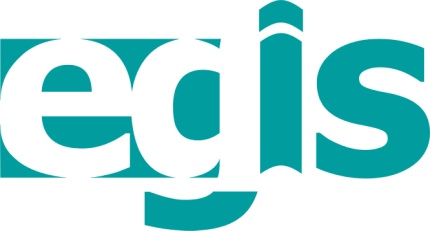 wrzesień 2022WSTĘPPrezentowany poniżej szczegółowy plan wynikowy do podręcznika New Enterprise B2+/C1 jest ściśle związany z zaproponowanym przez nasze wydawnictwo rozkładem materiału i – tak samo jak ów rozkład – jest punktem wyjścia do konstruowania indywidualnych planów wynikowych, dostosowanych do konkretnych warunków i możliwości edukacyjnych uczniów/słuchaczy. Przy konstruowaniu obydwu tych dokumentów należy wziąć pod uwagę takie elementy pracy dydaktycznej, jak: wymiar godzin, liczebność klas i grup, środki dydaktyczne w szkole i/lub pracowni językowej oraz uzdolnienia i preferencje młodzieży/słuchaczy w konkretnym zespole. Proponowany plan wynikowy może być modyfikowany poprzez wprowadzanie zadań sprawdzających lub testów. Nauczyciel/lektor może również modyfikować poszczególne cele operacyjne bądź nanosić własne dodatkowe informacje.Przedstawiony plan wynikowy zawiera opis przewidywanych osiągnięć ucznia/słuchacza podzielonych na dwa poziomy: podstawowy i ponadpodstawowy. Osiągnięcia przedstawione są w formie celów operacyjnych oznaczonych według taksonomii celów prof. B. Niemierki: kategoria A 
– zapamiętywanie wiadomości, kategoria B – zrozumienie wiadomości, kategoria C – zastosowanie wiadomości w sytuacjach typowych oraz kategoria D – zastosowanie wiadomości w sytuacjach problemowych, analiza, synteza, ocena. Należy przyjąć, że cele operacyjne prezentowane w kolumnie Poziom podstawowy określają osiągnięcia na szkolną ocenę dostateczną, a w kolumnie Poziom ponadpodstawowy – na ocenę co najmniej dobrą. Poniższy plan wynikowy może być podstawą do formułowania bardziej szczegółowych kryteriów ocen (KO), w tym wymagań na poszczególne oceny szkolne, które powinny znaleźć się w przedmiotowym systemie oceniania (PSO). Jednocześnie należy podkreślić, że podane wartości procentowe do uzyskania w zadaniach zamkniętych (rozdziały powtórzeniowe i zadania typu egzaminacyjnego) są jedynie sugestią dla nauczyciela/lektora, a nie obowiązującą normą. W ostatniej kolumnie tabeli, oprócz miejsca zarezerwowanego na umieszczenie zadań sprawdzających i testów (TESTY*), w pierwszym wierszu (Realizacja PP) umieszczono wykaz wszystkich wymagań szczegółowych (np. I.13, III.3, IV.7, VII.12, IX.1, X, XIV) występujących w danych rozdziałach. Wymieniono je w kolejności występowania w podstawie programowej, a nie – jak w Rozkładzie Materiału – pod kątem ich realizacji w poszczególnych ćwiczeniach i zadaniach. Oprócz tego dodatkowo uwzględniono treści nauczania zawarte w nowej podstawie programowej, które są szczególnie ważne w edukacji XXI wieku. Umieszczono je pod hasłami: Mediacji (MED), Kompetencji Interkulturowych (KI) i Umiejętności Krytycznego Myślenia (THINK).Rozkład materiału (RM) i plan wynikowy (PW) do podręcznika New Enterprise B2 wzajemnie się uzupełniają, a jako dokumenty pomocne w nauczaniu mogą stanowić integralną całość. Układ RM jest podporządkowany poszczególnym lekcjom i ich tematyce, a w PW cele operacyjne zostały wypisane zgodnie z rozdziałami podręcznika, ale są one wymienione w takiej samej kolejności jak układ kolumn w RM. Innymi słowy, najpierw podano osiągnięcia związane ze znajomością środków językowych (tematyka, słownictwo, gramatyka), potem ze zrozumieniem wypowiedzi (słuchanie i czytanie) i jej przetwarzaniem (przekazywanie treści tekstów, streszczenia), a następnie z tworzeniem wypowiedzi i reagowaniem na nie (mówienie i pisanie, w tym prezentacje). Wszystkie wspomniane powyżej zabiegi, dodatkowe informacje i wyjaśnienia mogą okazać się przydatne dla nauczyciela/lektora, a oba dokumenty stanowić niezbędną pomoc w jego pracy dydaktycznej. W planie wynikowym zastosowano następujące skróty i kolory czcionki:	np. I.13, IV.4    – 	wymagania szczegółowe zawarte w podstawie programowej dla wariantu III.1.R (różowy kolor czcionki);	WB 	– 	zeszyt ćwiczeń (Workbook);	MED	– 	zadania kształtujące umiejętność przetwarzania językowego informacji zawartych w materiałach audiowizualnych, wizualnych i w tekstach, w tym przygotowania prezentacji publicznych;	KI 	– 	zadania mające na celu zapoznanie z kulturą obcą i własną oraz rozwijanie wrażliwości międzykulturowej;	THINK	– 	zadania pozwalające rozwijać umiejętność krytycznego myślenia, skłaniające do refleksji, dyskusji i wyrażania własnych poglądów;	ICT	– 	zadania z użyciem technologii informacyjno-komunikacyjnych;	* …… 	– 	informacje do uzupełnienia przez nauczyciela.PLAN WYNIKOWY – New Enterprise B2+/C1NR DOPUSZCZENIA:  ……………………………………. 			PROGRAM NAUCZANIA: …………………………………………… III etap edukacyjny, WARIANT III.1.RROK SZK.: …………… 	KLASA/GRUPA: ………… 			NAUCZYCIEL: ………………………………………………………… UNIT/ ROZDZIAŁCELE OPERACYJNECELE OPERACYJNECELE OPERACYJNECELE OPERACYJNEREALIZACJA PPREALIZACJA PPUNIT/ ROZDZIAŁPOZIOM PODSTAWOWYUCZEŃ:POZIOM PODSTAWOWYUCZEŃ:POZIOM PONADPODSTAWOWYUCZEŃ:POZIOM PONADPODSTAWOWYUCZEŃ:TESTY*TESTY*UNIT 1Dream big1azna znaczną część słownictwa związanego z dążeniem do celu, spełnianiem ról społecznych, mimo przeciwności losu i niepełnosprawności fizycznej, oraz opisującego osoby, które pokonały swoje fizyczne dysfunkcje, aby osiągnąć cele i być inspiracją dla innych; zna znaczną część wyróżnionych słów i zwrotów (np. devoted, capable, focus on, take into consideration) oraz kolokacji (np. motivational speaker, genetic disorder, achieve goals); rozumie różnicę znaczeniową między większością prezentowanych podobnych wyrazów; zna znaczną część prezentowanych czasowników złożonych (np. give up, work out) oraz użycie znacznej części przyimków w wybranych zwrotach (np. difference between, no point in) (A,B)rozumie większość informacji w tekście i zdaniach; rozwiązuje prawidłowo znaczną część punktów w zadaniu na wybór wielokrotny i w ćwiczeniach leksykalnych (B,C)umie w większości poprawnie wyrazić krótką opinię dot. cech osób, które mogą być inspiracją, wzorem dla innych (z użyciem części podanych zwrotów) (C)uczestniczy w dyskusji dot. możliwości wykonywania różnych zadań przez bohatera tekstu (C)na ogół poprawnie tworzy zdania z podanymi kolokacjami i wskazanymi wyrazami o podobnym znaczeniu (C)zbiera informacje, sporządza notatki i przedstawia krótką prezentację nt. wybranej osoby, która pokonała swoje fizyczne dysfunkcje, aby osiągnąć cele i być inspiracją dla innych (ICT) (C,D)w wypowiedziach ustnych jest w miarę sprawny i swobodny w komunikacji, posługuje się zadowalającym zasobem środków leksykalno-gramatycznych, mimo licznych błędów jest w większości komunikatywny (C)zna znaczną część słownictwa związanego z dążeniem do celu, spełnianiem ról społecznych, mimo przeciwności losu i niepełnosprawności fizycznej, oraz opisującego osoby, które pokonały swoje fizyczne dysfunkcje, aby osiągnąć cele i być inspiracją dla innych; zna znaczną część wyróżnionych słów i zwrotów (np. devoted, capable, focus on, take into consideration) oraz kolokacji (np. motivational speaker, genetic disorder, achieve goals); rozumie różnicę znaczeniową między większością prezentowanych podobnych wyrazów; zna znaczną część prezentowanych czasowników złożonych (np. give up, work out) oraz użycie znacznej części przyimków w wybranych zwrotach (np. difference between, no point in) (A,B)rozumie większość informacji w tekście i zdaniach; rozwiązuje prawidłowo znaczną część punktów w zadaniu na wybór wielokrotny i w ćwiczeniach leksykalnych (B,C)umie w większości poprawnie wyrazić krótką opinię dot. cech osób, które mogą być inspiracją, wzorem dla innych (z użyciem części podanych zwrotów) (C)uczestniczy w dyskusji dot. możliwości wykonywania różnych zadań przez bohatera tekstu (C)na ogół poprawnie tworzy zdania z podanymi kolokacjami i wskazanymi wyrazami o podobnym znaczeniu (C)zbiera informacje, sporządza notatki i przedstawia krótką prezentację nt. wybranej osoby, która pokonała swoje fizyczne dysfunkcje, aby osiągnąć cele i być inspiracją dla innych (ICT) (C,D)w wypowiedziach ustnych jest w miarę sprawny i swobodny w komunikacji, posługuje się zadowalającym zasobem środków leksykalno-gramatycznych, mimo licznych błędów jest w większości komunikatywny (C)zna większość słownictwa związanego z dążeniem do celu, spełnianiem ról społecznych, mimo przeciwności losu i niepełnosprawności fizycznej, oraz opisującego osoby, które pokonały swoje fizyczne dysfunkcje, aby osiągnąć cele i być inspiracją dla innych; zna większość wyróżnionych słów i zwrotów oraz kolokacji; rozumie różnicę znaczeniową między prezentowanymi podobnymi wyrazami; zna większość prezentowanych czasowników złożonych oraz użycie większości przyimków w wybranych zwrotach (A,B)rozumie prawie wszystkie informacje w tekście i zdaniach; rozwiązuje prawidłowo większość punktów w zadaniu na wybór wielokrotny i w ćwiczeniach leksykalnych (B,C)umie poprawnie wyrazić opinię dot. cech osób, które mogą być inspiracją, wzorem dla innych (z użyciem podanych zwrotów) (C)aktywnie uczestniczy w dyskusji dot. możliwości wykonywania różnych zadań przez bohatera tekstu (C)w większości poprawnie tworzy zdania z podanymi kolokacjami i wskazanymi wyrazami o podobnym znaczeniu (C)zbiera informacje, sporządza notatki i przedstawia prezentację nt. wybranej osoby, która pokonała swoje fizyczne dysfunkcje, aby osiągnąć cele i być inspiracją dla innych (ICT) (C,D)w wypowiedziach ustnych jest w większości sprawny i swobodny w komunikacji, posługuje się dość szerokim zasobem środków leksykalno-gramatycznych, może popełniać dość liczne błędy, raczej niezakłócające komunikacji (C)zna większość słownictwa związanego z dążeniem do celu, spełnianiem ról społecznych, mimo przeciwności losu i niepełnosprawności fizycznej, oraz opisującego osoby, które pokonały swoje fizyczne dysfunkcje, aby osiągnąć cele i być inspiracją dla innych; zna większość wyróżnionych słów i zwrotów oraz kolokacji; rozumie różnicę znaczeniową między prezentowanymi podobnymi wyrazami; zna większość prezentowanych czasowników złożonych oraz użycie większości przyimków w wybranych zwrotach (A,B)rozumie prawie wszystkie informacje w tekście i zdaniach; rozwiązuje prawidłowo większość punktów w zadaniu na wybór wielokrotny i w ćwiczeniach leksykalnych (B,C)umie poprawnie wyrazić opinię dot. cech osób, które mogą być inspiracją, wzorem dla innych (z użyciem podanych zwrotów) (C)aktywnie uczestniczy w dyskusji dot. możliwości wykonywania różnych zadań przez bohatera tekstu (C)w większości poprawnie tworzy zdania z podanymi kolokacjami i wskazanymi wyrazami o podobnym znaczeniu (C)zbiera informacje, sporządza notatki i przedstawia prezentację nt. wybranej osoby, która pokonała swoje fizyczne dysfunkcje, aby osiągnąć cele i być inspiracją dla innych (ICT) (C,D)w wypowiedziach ustnych jest w większości sprawny i swobodny w komunikacji, posługuje się dość szerokim zasobem środków leksykalno-gramatycznych, może popełniać dość liczne błędy, raczej niezakłócające komunikacji (C)I.1, I.5, II.1, II.2, II.5, III.1, III.2, III.4, III.7, IV.1, IV.2, IV.3, IV.6, IV.9, IV.12, V.1, V.2, V.3, V.6, V.12, VI.4, VI.14, VI.15, VIII.2, VIII.3, VIII.4, X, XI, XII, XIII XIVTHINK+MED: opinia dot. cech osób, które mogą być wzorem dla innych; dyskusja dot. możliwości wykonywania różnych zadań przez bohatera tekstuMED: prezentacja osoby, która pokonała swoje dysfunkcje fizyczne i stała się inspiracją dla innychI.1, I.5, II.1, II.2, II.5, III.1, III.2, III.4, III.7, IV.1, IV.2, IV.3, IV.6, IV.9, IV.12, V.1, V.2, V.3, V.6, V.12, VI.4, VI.14, VI.15, VIII.2, VIII.3, VIII.4, X, XI, XII, XIII XIVTHINK+MED: opinia dot. cech osób, które mogą być wzorem dla innych; dyskusja dot. możliwości wykonywania różnych zadań przez bohatera tekstuMED: prezentacja osoby, która pokonała swoje dysfunkcje fizyczne i stała się inspiracją dla innychUNIT 1Dream big1azna znaczną część słownictwa związanego z dążeniem do celu, spełnianiem ról społecznych, mimo przeciwności losu i niepełnosprawności fizycznej, oraz opisującego osoby, które pokonały swoje fizyczne dysfunkcje, aby osiągnąć cele i być inspiracją dla innych; zna znaczną część wyróżnionych słów i zwrotów (np. devoted, capable, focus on, take into consideration) oraz kolokacji (np. motivational speaker, genetic disorder, achieve goals); rozumie różnicę znaczeniową między większością prezentowanych podobnych wyrazów; zna znaczną część prezentowanych czasowników złożonych (np. give up, work out) oraz użycie znacznej części przyimków w wybranych zwrotach (np. difference between, no point in) (A,B)rozumie większość informacji w tekście i zdaniach; rozwiązuje prawidłowo znaczną część punktów w zadaniu na wybór wielokrotny i w ćwiczeniach leksykalnych (B,C)umie w większości poprawnie wyrazić krótką opinię dot. cech osób, które mogą być inspiracją, wzorem dla innych (z użyciem części podanych zwrotów) (C)uczestniczy w dyskusji dot. możliwości wykonywania różnych zadań przez bohatera tekstu (C)na ogół poprawnie tworzy zdania z podanymi kolokacjami i wskazanymi wyrazami o podobnym znaczeniu (C)zbiera informacje, sporządza notatki i przedstawia krótką prezentację nt. wybranej osoby, która pokonała swoje fizyczne dysfunkcje, aby osiągnąć cele i być inspiracją dla innych (ICT) (C,D)w wypowiedziach ustnych jest w miarę sprawny i swobodny w komunikacji, posługuje się zadowalającym zasobem środków leksykalno-gramatycznych, mimo licznych błędów jest w większości komunikatywny (C)zna znaczną część słownictwa związanego z dążeniem do celu, spełnianiem ról społecznych, mimo przeciwności losu i niepełnosprawności fizycznej, oraz opisującego osoby, które pokonały swoje fizyczne dysfunkcje, aby osiągnąć cele i być inspiracją dla innych; zna znaczną część wyróżnionych słów i zwrotów (np. devoted, capable, focus on, take into consideration) oraz kolokacji (np. motivational speaker, genetic disorder, achieve goals); rozumie różnicę znaczeniową między większością prezentowanych podobnych wyrazów; zna znaczną część prezentowanych czasowników złożonych (np. give up, work out) oraz użycie znacznej części przyimków w wybranych zwrotach (np. difference between, no point in) (A,B)rozumie większość informacji w tekście i zdaniach; rozwiązuje prawidłowo znaczną część punktów w zadaniu na wybór wielokrotny i w ćwiczeniach leksykalnych (B,C)umie w większości poprawnie wyrazić krótką opinię dot. cech osób, które mogą być inspiracją, wzorem dla innych (z użyciem części podanych zwrotów) (C)uczestniczy w dyskusji dot. możliwości wykonywania różnych zadań przez bohatera tekstu (C)na ogół poprawnie tworzy zdania z podanymi kolokacjami i wskazanymi wyrazami o podobnym znaczeniu (C)zbiera informacje, sporządza notatki i przedstawia krótką prezentację nt. wybranej osoby, która pokonała swoje fizyczne dysfunkcje, aby osiągnąć cele i być inspiracją dla innych (ICT) (C,D)w wypowiedziach ustnych jest w miarę sprawny i swobodny w komunikacji, posługuje się zadowalającym zasobem środków leksykalno-gramatycznych, mimo licznych błędów jest w większości komunikatywny (C)zna większość słownictwa związanego z dążeniem do celu, spełnianiem ról społecznych, mimo przeciwności losu i niepełnosprawności fizycznej, oraz opisującego osoby, które pokonały swoje fizyczne dysfunkcje, aby osiągnąć cele i być inspiracją dla innych; zna większość wyróżnionych słów i zwrotów oraz kolokacji; rozumie różnicę znaczeniową między prezentowanymi podobnymi wyrazami; zna większość prezentowanych czasowników złożonych oraz użycie większości przyimków w wybranych zwrotach (A,B)rozumie prawie wszystkie informacje w tekście i zdaniach; rozwiązuje prawidłowo większość punktów w zadaniu na wybór wielokrotny i w ćwiczeniach leksykalnych (B,C)umie poprawnie wyrazić opinię dot. cech osób, które mogą być inspiracją, wzorem dla innych (z użyciem podanych zwrotów) (C)aktywnie uczestniczy w dyskusji dot. możliwości wykonywania różnych zadań przez bohatera tekstu (C)w większości poprawnie tworzy zdania z podanymi kolokacjami i wskazanymi wyrazami o podobnym znaczeniu (C)zbiera informacje, sporządza notatki i przedstawia prezentację nt. wybranej osoby, która pokonała swoje fizyczne dysfunkcje, aby osiągnąć cele i być inspiracją dla innych (ICT) (C,D)w wypowiedziach ustnych jest w większości sprawny i swobodny w komunikacji, posługuje się dość szerokim zasobem środków leksykalno-gramatycznych, może popełniać dość liczne błędy, raczej niezakłócające komunikacji (C)zna większość słownictwa związanego z dążeniem do celu, spełnianiem ról społecznych, mimo przeciwności losu i niepełnosprawności fizycznej, oraz opisującego osoby, które pokonały swoje fizyczne dysfunkcje, aby osiągnąć cele i być inspiracją dla innych; zna większość wyróżnionych słów i zwrotów oraz kolokacji; rozumie różnicę znaczeniową między prezentowanymi podobnymi wyrazami; zna większość prezentowanych czasowników złożonych oraz użycie większości przyimków w wybranych zwrotach (A,B)rozumie prawie wszystkie informacje w tekście i zdaniach; rozwiązuje prawidłowo większość punktów w zadaniu na wybór wielokrotny i w ćwiczeniach leksykalnych (B,C)umie poprawnie wyrazić opinię dot. cech osób, które mogą być inspiracją, wzorem dla innych (z użyciem podanych zwrotów) (C)aktywnie uczestniczy w dyskusji dot. możliwości wykonywania różnych zadań przez bohatera tekstu (C)w większości poprawnie tworzy zdania z podanymi kolokacjami i wskazanymi wyrazami o podobnym znaczeniu (C)zbiera informacje, sporządza notatki i przedstawia prezentację nt. wybranej osoby, która pokonała swoje fizyczne dysfunkcje, aby osiągnąć cele i być inspiracją dla innych (ICT) (C,D)w wypowiedziach ustnych jest w większości sprawny i swobodny w komunikacji, posługuje się dość szerokim zasobem środków leksykalno-gramatycznych, może popełniać dość liczne błędy, raczej niezakłócające komunikacji (C)1bGrammar in Usezna znaczną część słownictwa związanego z opisywaniem osób znanych, inspirujących oraz ich osiągnięć; zna użycie czasów teraźniejszych: Present Simple, Present Continuous, Present Perfect, Present Perfect Continuous; zna czasowniki wyrażające stany (stative verbs), w tym różnice znaczeniowe między formami prostymi i ciągłymi czasowników, np. see, think, have; zna użycie czasów przeszłych: Past Simple, Past Continuous, Past Perfect, Past Perfect Continuous oraz konstrukcji used to, would i be/get used to (A,B)na ogół poprawnie stosuje ww. wiedzę i struktury w ćwiczeniach gramatycznych, w tym w tłumaczeniach fragmentów zdań na język angielski oraz transformacjach zdaniowych (C)rozumie większość informacji w krótkim tekście i zdaniach; w większości poprawnie uzasadnia użycie czasów teraźniejszych i przeszłych w tekście (B,C) umie w większości poprawnie przedstawić się jako znana osoba i opisać swoje dokonania (z użyciem zdań w czasach teraźniejszych) i utworzyć pary zdań w czasach Past Simple i Present Perfect z użyciem określeń czasu i z podanymi wyrazami, np. since, this month, after, until, oraz wyjaśnić różnice znaczeniowe pomiędzy obydwoma zdaniami (C)zna znaczną część słownictwa związanego z opisywaniem osób znanych, inspirujących oraz ich osiągnięć; zna użycie czasów teraźniejszych: Present Simple, Present Continuous, Present Perfect, Present Perfect Continuous; zna czasowniki wyrażające stany (stative verbs), w tym różnice znaczeniowe między formami prostymi i ciągłymi czasowników, np. see, think, have; zna użycie czasów przeszłych: Past Simple, Past Continuous, Past Perfect, Past Perfect Continuous oraz konstrukcji used to, would i be/get used to (A,B)na ogół poprawnie stosuje ww. wiedzę i struktury w ćwiczeniach gramatycznych, w tym w tłumaczeniach fragmentów zdań na język angielski oraz transformacjach zdaniowych (C)rozumie większość informacji w krótkim tekście i zdaniach; w większości poprawnie uzasadnia użycie czasów teraźniejszych i przeszłych w tekście (B,C) umie w większości poprawnie przedstawić się jako znana osoba i opisać swoje dokonania (z użyciem zdań w czasach teraźniejszych) i utworzyć pary zdań w czasach Past Simple i Present Perfect z użyciem określeń czasu i z podanymi wyrazami, np. since, this month, after, until, oraz wyjaśnić różnice znaczeniowe pomiędzy obydwoma zdaniami (C)zna większość słownictwa związanego z opisywaniem osób znanych, inspirujących oraz ich osiągnięć; zna użycie czasów teraźniejszych: Present Simple, Present Continuous, Present Perfect, Present Perfect Continuous; zna czasowniki wyrażające stany (stative verbs), w tym różnice znaczeniowe między formami prostymi i ciągłymi czasowników, np. see, think, have; zna użycie czasów przeszłych: Past Simple, Past Continuous, Past Perfect, Past Perfect Continuous oraz konstrukcji used to, would i be/get used to (A,B) w większości poprawnie stosuje ww. wiedzę i struktury w ćwiczeniach gramatycznych, w tym w tłumaczeniach fragmentów zdań na język angielski oraz transformacjach zdaniowych (C) rozumie prawie wszystkie informacje w krótkim tekście i zdaniach; poprawnie uzasadnia użycie czasów teraźniejszych i przeszłych w tekście (B,C)umie poprawnie przedstawić się jako znana osoba i opisać swoje dokonania (z użyciem zdań w czasach teraźniejszych) i utworzyć pary zdań w czasach Past Simple i Present Perfect z użyciem określeń czasu i z podanymi wyrazami, np. since, this month, after, until, oraz wyjaśnić różnice znaczeniowe pomiędzy obydwoma zdaniami (C)zna większość słownictwa związanego z opisywaniem osób znanych, inspirujących oraz ich osiągnięć; zna użycie czasów teraźniejszych: Present Simple, Present Continuous, Present Perfect, Present Perfect Continuous; zna czasowniki wyrażające stany (stative verbs), w tym różnice znaczeniowe między formami prostymi i ciągłymi czasowników, np. see, think, have; zna użycie czasów przeszłych: Past Simple, Past Continuous, Past Perfect, Past Perfect Continuous oraz konstrukcji used to, would i be/get used to (A,B) w większości poprawnie stosuje ww. wiedzę i struktury w ćwiczeniach gramatycznych, w tym w tłumaczeniach fragmentów zdań na język angielski oraz transformacjach zdaniowych (C) rozumie prawie wszystkie informacje w krótkim tekście i zdaniach; poprawnie uzasadnia użycie czasów teraźniejszych i przeszłych w tekście (B,C)umie poprawnie przedstawić się jako znana osoba i opisać swoje dokonania (z użyciem zdań w czasach teraźniejszych) i utworzyć pary zdań w czasach Past Simple i Present Perfect z użyciem określeń czasu i z podanymi wyrazami, np. since, this month, after, until, oraz wyjaśnić różnice znaczeniowe pomiędzy obydwoma zdaniami (C)I.1, I.5, III.1, III.4, III.5, III.7, IV.1, IV.2, IV.3, IV.12, VI.1, VI.3, VI.15, VIII.2, VIII.3, X, XI, XIV I.1, I.5, III.1, III.4, III.5, III.7, IV.1, IV.2, IV.3, IV.12, VI.1, VI.3, VI.15, VIII.2, VIII.3, X, XI, XIV 1bGrammar in Usezna znaczną część słownictwa związanego z opisywaniem osób znanych, inspirujących oraz ich osiągnięć; zna użycie czasów teraźniejszych: Present Simple, Present Continuous, Present Perfect, Present Perfect Continuous; zna czasowniki wyrażające stany (stative verbs), w tym różnice znaczeniowe między formami prostymi i ciągłymi czasowników, np. see, think, have; zna użycie czasów przeszłych: Past Simple, Past Continuous, Past Perfect, Past Perfect Continuous oraz konstrukcji used to, would i be/get used to (A,B)na ogół poprawnie stosuje ww. wiedzę i struktury w ćwiczeniach gramatycznych, w tym w tłumaczeniach fragmentów zdań na język angielski oraz transformacjach zdaniowych (C)rozumie większość informacji w krótkim tekście i zdaniach; w większości poprawnie uzasadnia użycie czasów teraźniejszych i przeszłych w tekście (B,C) umie w większości poprawnie przedstawić się jako znana osoba i opisać swoje dokonania (z użyciem zdań w czasach teraźniejszych) i utworzyć pary zdań w czasach Past Simple i Present Perfect z użyciem określeń czasu i z podanymi wyrazami, np. since, this month, after, until, oraz wyjaśnić różnice znaczeniowe pomiędzy obydwoma zdaniami (C)zna znaczną część słownictwa związanego z opisywaniem osób znanych, inspirujących oraz ich osiągnięć; zna użycie czasów teraźniejszych: Present Simple, Present Continuous, Present Perfect, Present Perfect Continuous; zna czasowniki wyrażające stany (stative verbs), w tym różnice znaczeniowe między formami prostymi i ciągłymi czasowników, np. see, think, have; zna użycie czasów przeszłych: Past Simple, Past Continuous, Past Perfect, Past Perfect Continuous oraz konstrukcji used to, would i be/get used to (A,B)na ogół poprawnie stosuje ww. wiedzę i struktury w ćwiczeniach gramatycznych, w tym w tłumaczeniach fragmentów zdań na język angielski oraz transformacjach zdaniowych (C)rozumie większość informacji w krótkim tekście i zdaniach; w większości poprawnie uzasadnia użycie czasów teraźniejszych i przeszłych w tekście (B,C) umie w większości poprawnie przedstawić się jako znana osoba i opisać swoje dokonania (z użyciem zdań w czasach teraźniejszych) i utworzyć pary zdań w czasach Past Simple i Present Perfect z użyciem określeń czasu i z podanymi wyrazami, np. since, this month, after, until, oraz wyjaśnić różnice znaczeniowe pomiędzy obydwoma zdaniami (C)zna większość słownictwa związanego z opisywaniem osób znanych, inspirujących oraz ich osiągnięć; zna użycie czasów teraźniejszych: Present Simple, Present Continuous, Present Perfect, Present Perfect Continuous; zna czasowniki wyrażające stany (stative verbs), w tym różnice znaczeniowe między formami prostymi i ciągłymi czasowników, np. see, think, have; zna użycie czasów przeszłych: Past Simple, Past Continuous, Past Perfect, Past Perfect Continuous oraz konstrukcji used to, would i be/get used to (A,B) w większości poprawnie stosuje ww. wiedzę i struktury w ćwiczeniach gramatycznych, w tym w tłumaczeniach fragmentów zdań na język angielski oraz transformacjach zdaniowych (C) rozumie prawie wszystkie informacje w krótkim tekście i zdaniach; poprawnie uzasadnia użycie czasów teraźniejszych i przeszłych w tekście (B,C)umie poprawnie przedstawić się jako znana osoba i opisać swoje dokonania (z użyciem zdań w czasach teraźniejszych) i utworzyć pary zdań w czasach Past Simple i Present Perfect z użyciem określeń czasu i z podanymi wyrazami, np. since, this month, after, until, oraz wyjaśnić różnice znaczeniowe pomiędzy obydwoma zdaniami (C)zna większość słownictwa związanego z opisywaniem osób znanych, inspirujących oraz ich osiągnięć; zna użycie czasów teraźniejszych: Present Simple, Present Continuous, Present Perfect, Present Perfect Continuous; zna czasowniki wyrażające stany (stative verbs), w tym różnice znaczeniowe między formami prostymi i ciągłymi czasowników, np. see, think, have; zna użycie czasów przeszłych: Past Simple, Past Continuous, Past Perfect, Past Perfect Continuous oraz konstrukcji used to, would i be/get used to (A,B) w większości poprawnie stosuje ww. wiedzę i struktury w ćwiczeniach gramatycznych, w tym w tłumaczeniach fragmentów zdań na język angielski oraz transformacjach zdaniowych (C) rozumie prawie wszystkie informacje w krótkim tekście i zdaniach; poprawnie uzasadnia użycie czasów teraźniejszych i przeszłych w tekście (B,C)umie poprawnie przedstawić się jako znana osoba i opisać swoje dokonania (z użyciem zdań w czasach teraźniejszych) i utworzyć pary zdań w czasach Past Simple i Present Perfect z użyciem określeń czasu i z podanymi wyrazami, np. since, this month, after, until, oraz wyjaśnić różnice znaczeniowe pomiędzy obydwoma zdaniami (C)1cSkills in Actionzna znaczną część przymiotników opisujących cechy charakteru (np. assertive, reserved, stubborn) oraz porównań związanych z opisem osobowości (np. as cold as ice, as sly as a fox); zna znaczną część słownictwa dot. opisu osoby, która jest dla nas wzorem (jej osobowość, wpływ na nasze życie i naszą postawę wobec niej); zna podstawowe techniki i rodzaj języka charakterystycznego dla artykułów (np. opisy, przykłady, chwytliwy tytuł) (A,B)ww. wiedzę stosuje w miarę poprawnie w praktyce (C)rozumie większość informacji w tekstach, dialogu i zdaniach; rozwiązuje prawidłowo jeden punkt w zadaniu na wybór wielokrotny (rozumienie ze słuchu); w rozmowie kwalifikacyjnej dot. osobowości kandydata dobiera prawidłowo większość odpowiedzi do pytań; w większości poprawnie analizuje przykładowy artykuł, uzupełnia luki odpowiednimi formami wyrazów podanych w nawiasach (słowotwórstwo) oraz znajduje cechy charakterystyczne dla artykułów (B,C) umie w większości poprawnie krótko opisać swoje wybrane cechy charakteru (C)uczestniczy w redagowaniu rozmowy kwalifikacyjnej dot. osobowości kandydata (w oparciu o podane ogłoszenie i pytania); odgrywa jedną z ról i jest w większości komunikatywny (C)wykonuje poprawnie większość punktów w ćwiczeniach przygotowawczych do pisania, m.in. zamienia pytania bezpośrednie na pytania pośrednie i sporządza notatki do wypowiedzi pisemnej (C)zna zasady pisania artykułu i pisze artykuł o osobie, która miała wpływ na nasze życie (na bazie planu i notatek); wypowiedź jest zadowalająca pod względem treści, formy, spójności i logiki oraz zakresu użytych środków językowych, występują dość liczne błędy językowe i błędy zapisu (C)zna znaczną część przymiotników opisujących cechy charakteru (np. assertive, reserved, stubborn) oraz porównań związanych z opisem osobowości (np. as cold as ice, as sly as a fox); zna znaczną część słownictwa dot. opisu osoby, która jest dla nas wzorem (jej osobowość, wpływ na nasze życie i naszą postawę wobec niej); zna podstawowe techniki i rodzaj języka charakterystycznego dla artykułów (np. opisy, przykłady, chwytliwy tytuł) (A,B)ww. wiedzę stosuje w miarę poprawnie w praktyce (C)rozumie większość informacji w tekstach, dialogu i zdaniach; rozwiązuje prawidłowo jeden punkt w zadaniu na wybór wielokrotny (rozumienie ze słuchu); w rozmowie kwalifikacyjnej dot. osobowości kandydata dobiera prawidłowo większość odpowiedzi do pytań; w większości poprawnie analizuje przykładowy artykuł, uzupełnia luki odpowiednimi formami wyrazów podanych w nawiasach (słowotwórstwo) oraz znajduje cechy charakterystyczne dla artykułów (B,C) umie w większości poprawnie krótko opisać swoje wybrane cechy charakteru (C)uczestniczy w redagowaniu rozmowy kwalifikacyjnej dot. osobowości kandydata (w oparciu o podane ogłoszenie i pytania); odgrywa jedną z ról i jest w większości komunikatywny (C)wykonuje poprawnie większość punktów w ćwiczeniach przygotowawczych do pisania, m.in. zamienia pytania bezpośrednie na pytania pośrednie i sporządza notatki do wypowiedzi pisemnej (C)zna zasady pisania artykułu i pisze artykuł o osobie, która miała wpływ na nasze życie (na bazie planu i notatek); wypowiedź jest zadowalająca pod względem treści, formy, spójności i logiki oraz zakresu użytych środków językowych, występują dość liczne błędy językowe i błędy zapisu (C)zna większość przymiotników opisujących cechy charakteru oraz porównań związanych z opisem osobowości; zna większość słownictwa dot. opisu osoby, która jest dla nas wzorem (jej osobowość, wpływ na nasze życie i naszą postawę wobec niej); zna techniki i rodzaj języka charakterystycznego dla artykułów (opisy, przykłady, barwny język, użycie pytań pośrednich i bezpośrednich, chwytliwy tytuł) (A,B)ww. wiedzę stosuje w większości poprawnie w praktyce (C)rozumie prawie wszystkie informacje w tekstach, dialogu i zdaniach; rozwiązuje prawidłowo obydwa punkty w zadaniu na wybór wielokrotny (rozumienie ze słuchu); w rozmowie kwalifikacyjnej dot. osobowości kandydata dobiera prawidłowo odpowiedzi do pytań; poprawnie analizuje przykładowy artykuł, uzupełnia luki odpowiednimi formami wyrazów podanych w nawiasach (słowotwórstwo) oraz znajduje cechy charakterystyczne dla artykułów (B,C) umie poprawnie opisać swoje wybrane cechy charakteru (C)aktywnie uczestniczy w redagowaniu rozmowy kwalifikacyjnej dot. osobowości kandydata (w oparciu o podane ogłoszenie i pytania); odgrywa jedną z ról, jest komunikatywny i swobodny (C)wykonuje poprawnie prawie wszystkie punkty w ćwiczeniach przygotowawczych do pisania, m.in. zamienia pytania bezpośrednie na pytania pośrednie i sporządza notatki do wypowiedzi pisemnej (C)zna zasady pisania artykułu i pisze artykuł o osobie, która miała wpływ na nasze życie (na bazie planu i notatek); wypowiedź jest dobra pod względem treści, formy, spójności i logiki, zakres użytych środków językowych jest dość szeroki, występują raczej nieliczne błędy językowe i błędy zapisu (C)zna większość przymiotników opisujących cechy charakteru oraz porównań związanych z opisem osobowości; zna większość słownictwa dot. opisu osoby, która jest dla nas wzorem (jej osobowość, wpływ na nasze życie i naszą postawę wobec niej); zna techniki i rodzaj języka charakterystycznego dla artykułów (opisy, przykłady, barwny język, użycie pytań pośrednich i bezpośrednich, chwytliwy tytuł) (A,B)ww. wiedzę stosuje w większości poprawnie w praktyce (C)rozumie prawie wszystkie informacje w tekstach, dialogu i zdaniach; rozwiązuje prawidłowo obydwa punkty w zadaniu na wybór wielokrotny (rozumienie ze słuchu); w rozmowie kwalifikacyjnej dot. osobowości kandydata dobiera prawidłowo odpowiedzi do pytań; poprawnie analizuje przykładowy artykuł, uzupełnia luki odpowiednimi formami wyrazów podanych w nawiasach (słowotwórstwo) oraz znajduje cechy charakterystyczne dla artykułów (B,C) umie poprawnie opisać swoje wybrane cechy charakteru (C)aktywnie uczestniczy w redagowaniu rozmowy kwalifikacyjnej dot. osobowości kandydata (w oparciu o podane ogłoszenie i pytania); odgrywa jedną z ról, jest komunikatywny i swobodny (C)wykonuje poprawnie prawie wszystkie punkty w ćwiczeniach przygotowawczych do pisania, m.in. zamienia pytania bezpośrednie na pytania pośrednie i sporządza notatki do wypowiedzi pisemnej (C)zna zasady pisania artykułu i pisze artykuł o osobie, która miała wpływ na nasze życie (na bazie planu i notatek); wypowiedź jest dobra pod względem treści, formy, spójności i logiki, zakres użytych środków językowych jest dość szeroki, występują raczej nieliczne błędy językowe i błędy zapisu (C)I.1, I.4, I.5, II.1, II.2, II.5, II.6, III.1, III.3, III.4, III.6, III.10, IV.1, IV.2, IV.3, IV.5, IV.12, V.1, V.2, V.3, V.6, V.12, V.13, VI.3, VI.5, VI.15, VIII.2, X, XI, XIVMED: rozmowa kwalifikacyjna dot. osobowości kandydata (w oparciu o ogłoszenie i podane pytania); artykuł o osobie, która miała wpływ na nasze życie (na bazie notatek i planu)I.1, I.4, I.5, II.1, II.2, II.5, II.6, III.1, III.3, III.4, III.6, III.10, IV.1, IV.2, IV.3, IV.5, IV.12, V.1, V.2, V.3, V.6, V.12, V.13, VI.3, VI.5, VI.15, VIII.2, X, XI, XIVMED: rozmowa kwalifikacyjna dot. osobowości kandydata (w oparciu o ogłoszenie i podane pytania); artykuł o osobie, która miała wpływ na nasze życie (na bazie notatek i planu)1cSkills in Actionzna znaczną część przymiotników opisujących cechy charakteru (np. assertive, reserved, stubborn) oraz porównań związanych z opisem osobowości (np. as cold as ice, as sly as a fox); zna znaczną część słownictwa dot. opisu osoby, która jest dla nas wzorem (jej osobowość, wpływ na nasze życie i naszą postawę wobec niej); zna podstawowe techniki i rodzaj języka charakterystycznego dla artykułów (np. opisy, przykłady, chwytliwy tytuł) (A,B)ww. wiedzę stosuje w miarę poprawnie w praktyce (C)rozumie większość informacji w tekstach, dialogu i zdaniach; rozwiązuje prawidłowo jeden punkt w zadaniu na wybór wielokrotny (rozumienie ze słuchu); w rozmowie kwalifikacyjnej dot. osobowości kandydata dobiera prawidłowo większość odpowiedzi do pytań; w większości poprawnie analizuje przykładowy artykuł, uzupełnia luki odpowiednimi formami wyrazów podanych w nawiasach (słowotwórstwo) oraz znajduje cechy charakterystyczne dla artykułów (B,C) umie w większości poprawnie krótko opisać swoje wybrane cechy charakteru (C)uczestniczy w redagowaniu rozmowy kwalifikacyjnej dot. osobowości kandydata (w oparciu o podane ogłoszenie i pytania); odgrywa jedną z ról i jest w większości komunikatywny (C)wykonuje poprawnie większość punktów w ćwiczeniach przygotowawczych do pisania, m.in. zamienia pytania bezpośrednie na pytania pośrednie i sporządza notatki do wypowiedzi pisemnej (C)zna zasady pisania artykułu i pisze artykuł o osobie, która miała wpływ na nasze życie (na bazie planu i notatek); wypowiedź jest zadowalająca pod względem treści, formy, spójności i logiki oraz zakresu użytych środków językowych, występują dość liczne błędy językowe i błędy zapisu (C)zna znaczną część przymiotników opisujących cechy charakteru (np. assertive, reserved, stubborn) oraz porównań związanych z opisem osobowości (np. as cold as ice, as sly as a fox); zna znaczną część słownictwa dot. opisu osoby, która jest dla nas wzorem (jej osobowość, wpływ na nasze życie i naszą postawę wobec niej); zna podstawowe techniki i rodzaj języka charakterystycznego dla artykułów (np. opisy, przykłady, chwytliwy tytuł) (A,B)ww. wiedzę stosuje w miarę poprawnie w praktyce (C)rozumie większość informacji w tekstach, dialogu i zdaniach; rozwiązuje prawidłowo jeden punkt w zadaniu na wybór wielokrotny (rozumienie ze słuchu); w rozmowie kwalifikacyjnej dot. osobowości kandydata dobiera prawidłowo większość odpowiedzi do pytań; w większości poprawnie analizuje przykładowy artykuł, uzupełnia luki odpowiednimi formami wyrazów podanych w nawiasach (słowotwórstwo) oraz znajduje cechy charakterystyczne dla artykułów (B,C) umie w większości poprawnie krótko opisać swoje wybrane cechy charakteru (C)uczestniczy w redagowaniu rozmowy kwalifikacyjnej dot. osobowości kandydata (w oparciu o podane ogłoszenie i pytania); odgrywa jedną z ról i jest w większości komunikatywny (C)wykonuje poprawnie większość punktów w ćwiczeniach przygotowawczych do pisania, m.in. zamienia pytania bezpośrednie na pytania pośrednie i sporządza notatki do wypowiedzi pisemnej (C)zna zasady pisania artykułu i pisze artykuł o osobie, która miała wpływ na nasze życie (na bazie planu i notatek); wypowiedź jest zadowalająca pod względem treści, formy, spójności i logiki oraz zakresu użytych środków językowych, występują dość liczne błędy językowe i błędy zapisu (C)zna większość przymiotników opisujących cechy charakteru oraz porównań związanych z opisem osobowości; zna większość słownictwa dot. opisu osoby, która jest dla nas wzorem (jej osobowość, wpływ na nasze życie i naszą postawę wobec niej); zna techniki i rodzaj języka charakterystycznego dla artykułów (opisy, przykłady, barwny język, użycie pytań pośrednich i bezpośrednich, chwytliwy tytuł) (A,B)ww. wiedzę stosuje w większości poprawnie w praktyce (C)rozumie prawie wszystkie informacje w tekstach, dialogu i zdaniach; rozwiązuje prawidłowo obydwa punkty w zadaniu na wybór wielokrotny (rozumienie ze słuchu); w rozmowie kwalifikacyjnej dot. osobowości kandydata dobiera prawidłowo odpowiedzi do pytań; poprawnie analizuje przykładowy artykuł, uzupełnia luki odpowiednimi formami wyrazów podanych w nawiasach (słowotwórstwo) oraz znajduje cechy charakterystyczne dla artykułów (B,C) umie poprawnie opisać swoje wybrane cechy charakteru (C)aktywnie uczestniczy w redagowaniu rozmowy kwalifikacyjnej dot. osobowości kandydata (w oparciu o podane ogłoszenie i pytania); odgrywa jedną z ról, jest komunikatywny i swobodny (C)wykonuje poprawnie prawie wszystkie punkty w ćwiczeniach przygotowawczych do pisania, m.in. zamienia pytania bezpośrednie na pytania pośrednie i sporządza notatki do wypowiedzi pisemnej (C)zna zasady pisania artykułu i pisze artykuł o osobie, która miała wpływ na nasze życie (na bazie planu i notatek); wypowiedź jest dobra pod względem treści, formy, spójności i logiki, zakres użytych środków językowych jest dość szeroki, występują raczej nieliczne błędy językowe i błędy zapisu (C)zna większość przymiotników opisujących cechy charakteru oraz porównań związanych z opisem osobowości; zna większość słownictwa dot. opisu osoby, która jest dla nas wzorem (jej osobowość, wpływ na nasze życie i naszą postawę wobec niej); zna techniki i rodzaj języka charakterystycznego dla artykułów (opisy, przykłady, barwny język, użycie pytań pośrednich i bezpośrednich, chwytliwy tytuł) (A,B)ww. wiedzę stosuje w większości poprawnie w praktyce (C)rozumie prawie wszystkie informacje w tekstach, dialogu i zdaniach; rozwiązuje prawidłowo obydwa punkty w zadaniu na wybór wielokrotny (rozumienie ze słuchu); w rozmowie kwalifikacyjnej dot. osobowości kandydata dobiera prawidłowo odpowiedzi do pytań; poprawnie analizuje przykładowy artykuł, uzupełnia luki odpowiednimi formami wyrazów podanych w nawiasach (słowotwórstwo) oraz znajduje cechy charakterystyczne dla artykułów (B,C) umie poprawnie opisać swoje wybrane cechy charakteru (C)aktywnie uczestniczy w redagowaniu rozmowy kwalifikacyjnej dot. osobowości kandydata (w oparciu o podane ogłoszenie i pytania); odgrywa jedną z ról, jest komunikatywny i swobodny (C)wykonuje poprawnie prawie wszystkie punkty w ćwiczeniach przygotowawczych do pisania, m.in. zamienia pytania bezpośrednie na pytania pośrednie i sporządza notatki do wypowiedzi pisemnej (C)zna zasady pisania artykułu i pisze artykuł o osobie, która miała wpływ na nasze życie (na bazie planu i notatek); wypowiedź jest dobra pod względem treści, formy, spójności i logiki, zakres użytych środków językowych jest dość szeroki, występują raczej nieliczne błędy językowe i błędy zapisu (C)1Culture +1Review1Culture +1Reviewzna znaczną część słownictwa opisującego inspirujące postaci literackie; zna znaczną część wyróżnionych wyrazów i zwrotów (np. support, on one’s own terms, empowering, justice) (A) ww. wiedzę stosuje na ogół poprawnie w praktyce (C)wykonuje prawidłowo znaczną część punktów z ćwiczeń powtórzeniowych dot. reakcji językowych, leksyki i gramatyki, uzyskując ok. 50% poprawnych odpowiedzi (C)rozumie większość informacji w tekście i zdaniach; w większości poprawnie wyszukuje podstawowe informacje dot. przedstawionych postaci kobiecych, dobiera cytaty do postaci i wykonuje ćwiczenie leksykalne (B,C)potrafi w miarę poprawnie opisać krótko ulubioną postać literacką i jej rolę jako wzorca osobowości oraz wyjaśnić funkcję cytatu umieszczonego na początku artykułu (C,D)uczestniczy w zbieraniu informacji i sporządzaniu notatek oraz w krótkiej prezentacji wybranych inspirujących męskich postaci literackich (ICT) (C)zna znaczną część słownictwa opisującego inspirujące postaci literackie; zna znaczną część wyróżnionych wyrazów i zwrotów (np. support, on one’s own terms, empowering, justice) (A) ww. wiedzę stosuje na ogół poprawnie w praktyce (C)wykonuje prawidłowo znaczną część punktów z ćwiczeń powtórzeniowych dot. reakcji językowych, leksyki i gramatyki, uzyskując ok. 50% poprawnych odpowiedzi (C)rozumie większość informacji w tekście i zdaniach; w większości poprawnie wyszukuje podstawowe informacje dot. przedstawionych postaci kobiecych, dobiera cytaty do postaci i wykonuje ćwiczenie leksykalne (B,C)potrafi w miarę poprawnie opisać krótko ulubioną postać literacką i jej rolę jako wzorca osobowości oraz wyjaśnić funkcję cytatu umieszczonego na początku artykułu (C,D)uczestniczy w zbieraniu informacji i sporządzaniu notatek oraz w krótkiej prezentacji wybranych inspirujących męskich postaci literackich (ICT) (C)zna większość słownictwa opisującego inspirujące postaci literackie; zna większość wyróżnionych wyrazów i zwrotów (A)ww. wiedzę stosuje w większości poprawnie w praktyce (C)wykonuje prawidłowo większość punktów z ćwiczeń powtórzeniowych dot. reakcji językowych, leksyki i gramatyki, uzyskując ok. 70% poprawnych odpowiedzi (C)rozumie prawie wszystkie informacje w tekście i zdaniach; poprawnie wyszukuje podstawowe informacje dot. przedstawionych postaci kobiecych, dobiera cytaty do postaci i wykonuje ćwiczenie leksykalne (B,C) potrafi w większości poprawnie opisać krótko ulubioną postać literacką i jej rolę jako wzorca osobowości oraz wyjaśnić funkcję cytatu umieszczonego na początku artykułu (C,D)aktywnie uczestniczy w zbieraniu informacji i sporządzaniu notatek oraz w prezentacji wybranych inspirujących męskich postaci literackich (ICT) (C)zna większość słownictwa opisującego inspirujące postaci literackie; zna większość wyróżnionych wyrazów i zwrotów (A)ww. wiedzę stosuje w większości poprawnie w praktyce (C)wykonuje prawidłowo większość punktów z ćwiczeń powtórzeniowych dot. reakcji językowych, leksyki i gramatyki, uzyskując ok. 70% poprawnych odpowiedzi (C)rozumie prawie wszystkie informacje w tekście i zdaniach; poprawnie wyszukuje podstawowe informacje dot. przedstawionych postaci kobiecych, dobiera cytaty do postaci i wykonuje ćwiczenie leksykalne (B,C) potrafi w większości poprawnie opisać krótko ulubioną postać literacką i jej rolę jako wzorca osobowości oraz wyjaśnić funkcję cytatu umieszczonego na początku artykułu (C,D)aktywnie uczestniczy w zbieraniu informacji i sporządzaniu notatek oraz w prezentacji wybranych inspirujących męskich postaci literackich (ICT) (C)I.1, I.5, 1.9, II.1, II.2, III.1, III.4, III.7, IV.1, IV.2, IV.3, IV.6, IV.12, V.1, V.2, V.3, V.6, V.12, V.13, VI.3, VIII.2, VIII.3, VIII.4, IX.1, IX.2, X, XII, XIII, XIVTHINK+KI: opis ulubionej postaci literackiej jako wzorca osobowości; wyjaśnienie funkcji cytatu na początku tekstuMED+KI: prezentacja wybranych męskich postaci literackichI.1, I.5, 1.9, II.1, II.2, III.1, III.4, III.7, IV.1, IV.2, IV.3, IV.6, IV.12, V.1, V.2, V.3, V.6, V.12, V.13, VI.3, VIII.2, VIII.3, VIII.4, IX.1, IX.2, X, XII, XIII, XIVTHINK+KI: opis ulubionej postaci literackiej jako wzorca osobowości; wyjaśnienie funkcji cytatu na początku tekstuMED+KI: prezentacja wybranych męskich postaci literackich1Culture +1Review1Culture +1Reviewzna znaczną część słownictwa opisującego inspirujące postaci literackie; zna znaczną część wyróżnionych wyrazów i zwrotów (np. support, on one’s own terms, empowering, justice) (A) ww. wiedzę stosuje na ogół poprawnie w praktyce (C)wykonuje prawidłowo znaczną część punktów z ćwiczeń powtórzeniowych dot. reakcji językowych, leksyki i gramatyki, uzyskując ok. 50% poprawnych odpowiedzi (C)rozumie większość informacji w tekście i zdaniach; w większości poprawnie wyszukuje podstawowe informacje dot. przedstawionych postaci kobiecych, dobiera cytaty do postaci i wykonuje ćwiczenie leksykalne (B,C)potrafi w miarę poprawnie opisać krótko ulubioną postać literacką i jej rolę jako wzorca osobowości oraz wyjaśnić funkcję cytatu umieszczonego na początku artykułu (C,D)uczestniczy w zbieraniu informacji i sporządzaniu notatek oraz w krótkiej prezentacji wybranych inspirujących męskich postaci literackich (ICT) (C)zna znaczną część słownictwa opisującego inspirujące postaci literackie; zna znaczną część wyróżnionych wyrazów i zwrotów (np. support, on one’s own terms, empowering, justice) (A) ww. wiedzę stosuje na ogół poprawnie w praktyce (C)wykonuje prawidłowo znaczną część punktów z ćwiczeń powtórzeniowych dot. reakcji językowych, leksyki i gramatyki, uzyskując ok. 50% poprawnych odpowiedzi (C)rozumie większość informacji w tekście i zdaniach; w większości poprawnie wyszukuje podstawowe informacje dot. przedstawionych postaci kobiecych, dobiera cytaty do postaci i wykonuje ćwiczenie leksykalne (B,C)potrafi w miarę poprawnie opisać krótko ulubioną postać literacką i jej rolę jako wzorca osobowości oraz wyjaśnić funkcję cytatu umieszczonego na początku artykułu (C,D)uczestniczy w zbieraniu informacji i sporządzaniu notatek oraz w krótkiej prezentacji wybranych inspirujących męskich postaci literackich (ICT) (C)zna większość słownictwa opisującego inspirujące postaci literackie; zna większość wyróżnionych wyrazów i zwrotów (A)ww. wiedzę stosuje w większości poprawnie w praktyce (C)wykonuje prawidłowo większość punktów z ćwiczeń powtórzeniowych dot. reakcji językowych, leksyki i gramatyki, uzyskując ok. 70% poprawnych odpowiedzi (C)rozumie prawie wszystkie informacje w tekście i zdaniach; poprawnie wyszukuje podstawowe informacje dot. przedstawionych postaci kobiecych, dobiera cytaty do postaci i wykonuje ćwiczenie leksykalne (B,C) potrafi w większości poprawnie opisać krótko ulubioną postać literacką i jej rolę jako wzorca osobowości oraz wyjaśnić funkcję cytatu umieszczonego na początku artykułu (C,D)aktywnie uczestniczy w zbieraniu informacji i sporządzaniu notatek oraz w prezentacji wybranych inspirujących męskich postaci literackich (ICT) (C)zna większość słownictwa opisującego inspirujące postaci literackie; zna większość wyróżnionych wyrazów i zwrotów (A)ww. wiedzę stosuje w większości poprawnie w praktyce (C)wykonuje prawidłowo większość punktów z ćwiczeń powtórzeniowych dot. reakcji językowych, leksyki i gramatyki, uzyskując ok. 70% poprawnych odpowiedzi (C)rozumie prawie wszystkie informacje w tekście i zdaniach; poprawnie wyszukuje podstawowe informacje dot. przedstawionych postaci kobiecych, dobiera cytaty do postaci i wykonuje ćwiczenie leksykalne (B,C) potrafi w większości poprawnie opisać krótko ulubioną postać literacką i jej rolę jako wzorca osobowości oraz wyjaśnić funkcję cytatu umieszczonego na początku artykułu (C,D)aktywnie uczestniczy w zbieraniu informacji i sporządzaniu notatek oraz w prezentacji wybranych inspirujących męskich postaci literackich (ICT) (C)UNIT 1SKILLS PRACTICEUNIT 1SKILLS PRACTICErozwiązuje prawidłowo znaczną część punktów w zadaniach sprawdzających rozumienie tekstów pisanych, znajomość środków językowych i rozumienie ze słuchu; uzyskuje ogółem 50–69% poprawnych odpowiedzi (C)rozwiązuje prawidłowo znaczną część punktów w zadaniach sprawdzających rozumienie tekstów pisanych, znajomość środków językowych i rozumienie ze słuchu; uzyskuje ogółem 50–69% poprawnych odpowiedzi (C)rozwiązuje prawidłowo większość punktów w zadaniach sprawdzających rozumienie tekstów pisanych, znajomość środków językowych i rozumienie ze słuchu; uzyskuje ogółem minimum 70% poprawnych odpowiedzi (C)rozwiązuje prawidłowo większość punktów w zadaniach sprawdzających rozumienie tekstów pisanych, znajomość środków językowych i rozumienie ze słuchu; uzyskuje ogółem minimum 70% poprawnych odpowiedzi (C)I.1, I.4, I.5, I.10, I.13, II.1, II.5, III.1, III.4, III.7, VIII.2, XIIII.1, I.4, I.5, I.10, I.13, II.1, II.5, III.1, III.4, III.7, VIII.2, XIIIUNIT/ ROZDZIAŁCELE OPERACYJNECELE OPERACYJNECELE OPERACYJNECELE OPERACYJNEREALIZACJA PPREALIZACJA PPUNIT/ ROZDZIAŁPOZIOM PODSTAWOWYUCZEŃ:POZIOM PODSTAWOWYUCZEŃ:POZIOM PONADPODSTAWOWYUCZEŃ:POZIOM PONADPODSTAWOWYUCZEŃ:TESTY*TESTY*UNIT 2Touch of nature2azna znaczną część słownictwa opisującego wybrane ciała niebieskie, ich znaczenie dla ludzi oraz pochodzenie ich nazw i legendy z nimi związane; zna wybrane fakty dotyczące przestrzeni kosmicznej; zna znaczną część wyróżnionych słów i zwrotów (np. fearsome, by heart, hemisphere) oraz kolokacji (np. black hole, full moon, celestial bodies, ancient times); rozumie różnicę znaczeniową między większością prezentowanych podobnych wyrazów; zna znaczną część  prezentowanych czasowników złożonych (np. point out, heat up) oraz użycie znacznej części przyimków w wybranych zwrotach (np. beyond the Solar System, in orbit) (A,B)rozumie większość informacji w kwizie, tekście i zdaniach; w większości poprawnie odpowiada na pytania kwizu, wykorzystując utworzone kolokacje; rozwiązuje prawidłowo znaczną część punktów w zadaniu na dobór brakujących zdań do luk i w ćwiczeniach leksykalnych (B,C)umie w większości poprawnie krótko opisać planety w naszym układzie słonecznym oraz potencjalną nowoodkrytą planetę i jej nazwę (C,D)na ogół poprawnie tworzy zdania z podanymi kolokacjami i wskazanymi wyrazami o podobnym znaczeniu (C)uczestniczy w zbieraniu informacji o legendzie związanej z wybranym ciałem niebieskim i jej pisemnym streszczeniu oraz przedstawia krótką prezentację na ten temat (ICT) (C,D)w wypowiedziach ustnych jest w miarę sprawny i swobodny w komunikacji, posługuje się zadowalającym zasobem środków leksykalno-gramatycznych, mimo licznych błędów jest w większości komunikatywny (C)zna znaczną część słownictwa opisującego wybrane ciała niebieskie, ich znaczenie dla ludzi oraz pochodzenie ich nazw i legendy z nimi związane; zna wybrane fakty dotyczące przestrzeni kosmicznej; zna znaczną część wyróżnionych słów i zwrotów (np. fearsome, by heart, hemisphere) oraz kolokacji (np. black hole, full moon, celestial bodies, ancient times); rozumie różnicę znaczeniową między większością prezentowanych podobnych wyrazów; zna znaczną część  prezentowanych czasowników złożonych (np. point out, heat up) oraz użycie znacznej części przyimków w wybranych zwrotach (np. beyond the Solar System, in orbit) (A,B)rozumie większość informacji w kwizie, tekście i zdaniach; w większości poprawnie odpowiada na pytania kwizu, wykorzystując utworzone kolokacje; rozwiązuje prawidłowo znaczną część punktów w zadaniu na dobór brakujących zdań do luk i w ćwiczeniach leksykalnych (B,C)umie w większości poprawnie krótko opisać planety w naszym układzie słonecznym oraz potencjalną nowoodkrytą planetę i jej nazwę (C,D)na ogół poprawnie tworzy zdania z podanymi kolokacjami i wskazanymi wyrazami o podobnym znaczeniu (C)uczestniczy w zbieraniu informacji o legendzie związanej z wybranym ciałem niebieskim i jej pisemnym streszczeniu oraz przedstawia krótką prezentację na ten temat (ICT) (C,D)w wypowiedziach ustnych jest w miarę sprawny i swobodny w komunikacji, posługuje się zadowalającym zasobem środków leksykalno-gramatycznych, mimo licznych błędów jest w większości komunikatywny (C)zna większość słownictwa opisującego wybrane ciała niebieskie, ich znaczenie dla ludzi oraz pochodzenie ich nazw i legendy z nimi związane; zna wybrane fakty dotyczące przestrzeni kosmicznej; zna większość wyróżnionych słów i zwrotów oraz kolokacji; rozumie różnicę znaczeniową między prezentowanymi podobnymi wyrazami; zna większość prezentowanych czasowników złożonych oraz użycie większości przyimków w wybranych zwrotach (A,B)rozumie prawie wszystkie informacje w kwizie, tekście i zdaniach; poprawnie odpowiada na pytania kwizu, wykorzystując utworzone kolokacje; rozwiązuje prawidłowo większość punktów w zadaniu na dobór brakujących zdań do luk i w ćwiczeniach leksykalnych (B,C)umie poprawnie krótko opisać planety w naszym układzie słonecznym oraz potencjalną nowoodkrytą planetę i jej nazwę (C,D)w większości poprawnie tworzy zdania z podanymi kolokacjami i wskazanymi wyrazami o podobnym znaczeniu (C)aktywnie uczestniczy w zbieraniu informacji o legendzie związanej z wybranym ciałem niebieskim i jej pisemnym streszczeniu oraz przedstawia krótką prezentację na ten temat (ICT) (C,D)w wypowiedziach ustnych jest w większości sprawny i swobodny w komunikacji, posługuje się dość szerokim zasobem środków leksykalno-gramatycznych, może popełniać dość liczne błędy, raczej niezakłócające komunikacji (C)zna większość słownictwa opisującego wybrane ciała niebieskie, ich znaczenie dla ludzi oraz pochodzenie ich nazw i legendy z nimi związane; zna wybrane fakty dotyczące przestrzeni kosmicznej; zna większość wyróżnionych słów i zwrotów oraz kolokacji; rozumie różnicę znaczeniową między prezentowanymi podobnymi wyrazami; zna większość prezentowanych czasowników złożonych oraz użycie większości przyimków w wybranych zwrotach (A,B)rozumie prawie wszystkie informacje w kwizie, tekście i zdaniach; poprawnie odpowiada na pytania kwizu, wykorzystując utworzone kolokacje; rozwiązuje prawidłowo większość punktów w zadaniu na dobór brakujących zdań do luk i w ćwiczeniach leksykalnych (B,C)umie poprawnie krótko opisać planety w naszym układzie słonecznym oraz potencjalną nowoodkrytą planetę i jej nazwę (C,D)w większości poprawnie tworzy zdania z podanymi kolokacjami i wskazanymi wyrazami o podobnym znaczeniu (C)aktywnie uczestniczy w zbieraniu informacji o legendzie związanej z wybranym ciałem niebieskim i jej pisemnym streszczeniu oraz przedstawia krótką prezentację na ten temat (ICT) (C,D)w wypowiedziach ustnych jest w większości sprawny i swobodny w komunikacji, posługuje się dość szerokim zasobem środków leksykalno-gramatycznych, może popełniać dość liczne błędy, raczej niezakłócające komunikacji (C)I.5, I.9, I.13, II.1, II.5, III.1, III.4, III.5, IV.1, IV.2, IV.3, IV.10, IV.12, V.1, V.2, V.3, V.12, V.13, VI.3, VI.14, VI.15, VIII.2, VIII.3, VIII.4, VIII.5, IX.1, X, XI, XII, XIII, XIVTHINK: opis potencjalnej, nowoodkrytej planety i jej nazwyMED+KI: pisemne streszczenie i ustna prezentacja legendy związanej z wybranym ciałem niebieskimI.5, I.9, I.13, II.1, II.5, III.1, III.4, III.5, IV.1, IV.2, IV.3, IV.10, IV.12, V.1, V.2, V.3, V.12, V.13, VI.3, VI.14, VI.15, VIII.2, VIII.3, VIII.4, VIII.5, IX.1, X, XI, XII, XIII, XIVTHINK: opis potencjalnej, nowoodkrytej planety i jej nazwyMED+KI: pisemne streszczenie i ustna prezentacja legendy związanej z wybranym ciałem niebieskimUNIT 2Touch of nature2azna znaczną część słownictwa opisującego wybrane ciała niebieskie, ich znaczenie dla ludzi oraz pochodzenie ich nazw i legendy z nimi związane; zna wybrane fakty dotyczące przestrzeni kosmicznej; zna znaczną część wyróżnionych słów i zwrotów (np. fearsome, by heart, hemisphere) oraz kolokacji (np. black hole, full moon, celestial bodies, ancient times); rozumie różnicę znaczeniową między większością prezentowanych podobnych wyrazów; zna znaczną część  prezentowanych czasowników złożonych (np. point out, heat up) oraz użycie znacznej części przyimków w wybranych zwrotach (np. beyond the Solar System, in orbit) (A,B)rozumie większość informacji w kwizie, tekście i zdaniach; w większości poprawnie odpowiada na pytania kwizu, wykorzystując utworzone kolokacje; rozwiązuje prawidłowo znaczną część punktów w zadaniu na dobór brakujących zdań do luk i w ćwiczeniach leksykalnych (B,C)umie w większości poprawnie krótko opisać planety w naszym układzie słonecznym oraz potencjalną nowoodkrytą planetę i jej nazwę (C,D)na ogół poprawnie tworzy zdania z podanymi kolokacjami i wskazanymi wyrazami o podobnym znaczeniu (C)uczestniczy w zbieraniu informacji o legendzie związanej z wybranym ciałem niebieskim i jej pisemnym streszczeniu oraz przedstawia krótką prezentację na ten temat (ICT) (C,D)w wypowiedziach ustnych jest w miarę sprawny i swobodny w komunikacji, posługuje się zadowalającym zasobem środków leksykalno-gramatycznych, mimo licznych błędów jest w większości komunikatywny (C)zna znaczną część słownictwa opisującego wybrane ciała niebieskie, ich znaczenie dla ludzi oraz pochodzenie ich nazw i legendy z nimi związane; zna wybrane fakty dotyczące przestrzeni kosmicznej; zna znaczną część wyróżnionych słów i zwrotów (np. fearsome, by heart, hemisphere) oraz kolokacji (np. black hole, full moon, celestial bodies, ancient times); rozumie różnicę znaczeniową między większością prezentowanych podobnych wyrazów; zna znaczną część  prezentowanych czasowników złożonych (np. point out, heat up) oraz użycie znacznej części przyimków w wybranych zwrotach (np. beyond the Solar System, in orbit) (A,B)rozumie większość informacji w kwizie, tekście i zdaniach; w większości poprawnie odpowiada na pytania kwizu, wykorzystując utworzone kolokacje; rozwiązuje prawidłowo znaczną część punktów w zadaniu na dobór brakujących zdań do luk i w ćwiczeniach leksykalnych (B,C)umie w większości poprawnie krótko opisać planety w naszym układzie słonecznym oraz potencjalną nowoodkrytą planetę i jej nazwę (C,D)na ogół poprawnie tworzy zdania z podanymi kolokacjami i wskazanymi wyrazami o podobnym znaczeniu (C)uczestniczy w zbieraniu informacji o legendzie związanej z wybranym ciałem niebieskim i jej pisemnym streszczeniu oraz przedstawia krótką prezentację na ten temat (ICT) (C,D)w wypowiedziach ustnych jest w miarę sprawny i swobodny w komunikacji, posługuje się zadowalającym zasobem środków leksykalno-gramatycznych, mimo licznych błędów jest w większości komunikatywny (C)zna większość słownictwa opisującego wybrane ciała niebieskie, ich znaczenie dla ludzi oraz pochodzenie ich nazw i legendy z nimi związane; zna wybrane fakty dotyczące przestrzeni kosmicznej; zna większość wyróżnionych słów i zwrotów oraz kolokacji; rozumie różnicę znaczeniową między prezentowanymi podobnymi wyrazami; zna większość prezentowanych czasowników złożonych oraz użycie większości przyimków w wybranych zwrotach (A,B)rozumie prawie wszystkie informacje w kwizie, tekście i zdaniach; poprawnie odpowiada na pytania kwizu, wykorzystując utworzone kolokacje; rozwiązuje prawidłowo większość punktów w zadaniu na dobór brakujących zdań do luk i w ćwiczeniach leksykalnych (B,C)umie poprawnie krótko opisać planety w naszym układzie słonecznym oraz potencjalną nowoodkrytą planetę i jej nazwę (C,D)w większości poprawnie tworzy zdania z podanymi kolokacjami i wskazanymi wyrazami o podobnym znaczeniu (C)aktywnie uczestniczy w zbieraniu informacji o legendzie związanej z wybranym ciałem niebieskim i jej pisemnym streszczeniu oraz przedstawia krótką prezentację na ten temat (ICT) (C,D)w wypowiedziach ustnych jest w większości sprawny i swobodny w komunikacji, posługuje się dość szerokim zasobem środków leksykalno-gramatycznych, może popełniać dość liczne błędy, raczej niezakłócające komunikacji (C)zna większość słownictwa opisującego wybrane ciała niebieskie, ich znaczenie dla ludzi oraz pochodzenie ich nazw i legendy z nimi związane; zna wybrane fakty dotyczące przestrzeni kosmicznej; zna większość wyróżnionych słów i zwrotów oraz kolokacji; rozumie różnicę znaczeniową między prezentowanymi podobnymi wyrazami; zna większość prezentowanych czasowników złożonych oraz użycie większości przyimków w wybranych zwrotach (A,B)rozumie prawie wszystkie informacje w kwizie, tekście i zdaniach; poprawnie odpowiada na pytania kwizu, wykorzystując utworzone kolokacje; rozwiązuje prawidłowo większość punktów w zadaniu na dobór brakujących zdań do luk i w ćwiczeniach leksykalnych (B,C)umie poprawnie krótko opisać planety w naszym układzie słonecznym oraz potencjalną nowoodkrytą planetę i jej nazwę (C,D)w większości poprawnie tworzy zdania z podanymi kolokacjami i wskazanymi wyrazami o podobnym znaczeniu (C)aktywnie uczestniczy w zbieraniu informacji o legendzie związanej z wybranym ciałem niebieskim i jej pisemnym streszczeniu oraz przedstawia krótką prezentację na ten temat (ICT) (C,D)w wypowiedziach ustnych jest w większości sprawny i swobodny w komunikacji, posługuje się dość szerokim zasobem środków leksykalno-gramatycznych, może popełniać dość liczne błędy, raczej niezakłócające komunikacji (C)2bGrammar in Usezna znaczną część słownictwa opisującego różne wierzenia i wydarzenia związane z ciałami niebieskimi; zna użycie bezokoliczników z to i bez to oraz form czasowników z -ing, w tym różne formy bezokoliczników i czasowników z -ing (np. to be haunting, have lived, having been warned); zna użycie tzw. intensifiers, czyli przysłówków typu: really, very, totally, absolutely itd. z różnymi przymiotnikami (A,B)na ogół poprawnie stosuje ww. wiedzę i struktury w ćwiczeniach gramatycznych, w tym w transformacjach zdaniowych (C)rozumie większość informacji w krótkich tekstach i zdaniach; w większości poprawnie identyfikuje użyte bezokoliczniki i formy czasowników z -ing oraz uzasadnia rolę przysłówków podkreślonych w tekście (B,C) umie w większości poprawnie utworzyć zdania z użyciem przymiotników i dodawać do nich tzw. intensifiers oraz w miarę poprawnie tworzy opowiadania z użyciem podanych wyrazów i zaczynające się od zdania: We went up the mountain to watch the meteor shower. (C,D)zna znaczną część słownictwa opisującego różne wierzenia i wydarzenia związane z ciałami niebieskimi; zna użycie bezokoliczników z to i bez to oraz form czasowników z -ing, w tym różne formy bezokoliczników i czasowników z -ing (np. to be haunting, have lived, having been warned); zna użycie tzw. intensifiers, czyli przysłówków typu: really, very, totally, absolutely itd. z różnymi przymiotnikami (A,B)na ogół poprawnie stosuje ww. wiedzę i struktury w ćwiczeniach gramatycznych, w tym w transformacjach zdaniowych (C)rozumie większość informacji w krótkich tekstach i zdaniach; w większości poprawnie identyfikuje użyte bezokoliczniki i formy czasowników z -ing oraz uzasadnia rolę przysłówków podkreślonych w tekście (B,C) umie w większości poprawnie utworzyć zdania z użyciem przymiotników i dodawać do nich tzw. intensifiers oraz w miarę poprawnie tworzy opowiadania z użyciem podanych wyrazów i zaczynające się od zdania: We went up the mountain to watch the meteor shower. (C,D)zna większość słownictwa opisującego różne wierzenia i wydarzenia związane z ciałami niebieskimi; zna użycie bezokoliczników z to i bez to oraz form czasowników z -ing, w tym różne formy bezokoliczników i czasowników z -ing (np. to be haunting, have lived, having been warned); zna użycie tzw. intensifiers, czyli przysłówków typu: really, very, totally, absolutely itd. z różnymi przymiotnikami (A,B)w większości poprawnie stosuje ww. wiedzę i struktury w ćwiczeniach gramatycznych, w tym w transformacjach zdaniowych (C) rozumie prawie wszystkie informacje w krótkich tekstach i zdaniach; poprawnie identyfikuje użyte bezokoliczniki i formy czasowników z 
-ing oraz uzasadnia rolę przysłówków podkreślonych w tekście (B,C)umie poprawnie utworzyć zdania z użyciem przymiotników i dodawać do nich tzw. intensifiers oraz w większości poprawnie tworzy opowiadania z użyciem podanych wyrazów i zaczynające się od zdania: We went up the mountain to watch the meteor shower. (C,D)zna większość słownictwa opisującego różne wierzenia i wydarzenia związane z ciałami niebieskimi; zna użycie bezokoliczników z to i bez to oraz form czasowników z -ing, w tym różne formy bezokoliczników i czasowników z -ing (np. to be haunting, have lived, having been warned); zna użycie tzw. intensifiers, czyli przysłówków typu: really, very, totally, absolutely itd. z różnymi przymiotnikami (A,B)w większości poprawnie stosuje ww. wiedzę i struktury w ćwiczeniach gramatycznych, w tym w transformacjach zdaniowych (C) rozumie prawie wszystkie informacje w krótkich tekstach i zdaniach; poprawnie identyfikuje użyte bezokoliczniki i formy czasowników z 
-ing oraz uzasadnia rolę przysłówków podkreślonych w tekście (B,C)umie poprawnie utworzyć zdania z użyciem przymiotników i dodawać do nich tzw. intensifiers oraz w większości poprawnie tworzy opowiadania z użyciem podanych wyrazów i zaczynające się od zdania: We went up the mountain to watch the meteor shower. (C,D)I.5, I.9, III.1, III.7, IV.1, IV.2, IV.3, IV.7, IV.12, VIII.2, IX.1, X, XI, XIII, XIV I.5, I.9, III.1, III.7, IV.1, IV.2, IV.3, IV.7, IV.12, VIII.2, IX.1, X, XI, XIII, XIV 2bGrammar in Usezna znaczną część słownictwa opisującego różne wierzenia i wydarzenia związane z ciałami niebieskimi; zna użycie bezokoliczników z to i bez to oraz form czasowników z -ing, w tym różne formy bezokoliczników i czasowników z -ing (np. to be haunting, have lived, having been warned); zna użycie tzw. intensifiers, czyli przysłówków typu: really, very, totally, absolutely itd. z różnymi przymiotnikami (A,B)na ogół poprawnie stosuje ww. wiedzę i struktury w ćwiczeniach gramatycznych, w tym w transformacjach zdaniowych (C)rozumie większość informacji w krótkich tekstach i zdaniach; w większości poprawnie identyfikuje użyte bezokoliczniki i formy czasowników z -ing oraz uzasadnia rolę przysłówków podkreślonych w tekście (B,C) umie w większości poprawnie utworzyć zdania z użyciem przymiotników i dodawać do nich tzw. intensifiers oraz w miarę poprawnie tworzy opowiadania z użyciem podanych wyrazów i zaczynające się od zdania: We went up the mountain to watch the meteor shower. (C,D)zna znaczną część słownictwa opisującego różne wierzenia i wydarzenia związane z ciałami niebieskimi; zna użycie bezokoliczników z to i bez to oraz form czasowników z -ing, w tym różne formy bezokoliczników i czasowników z -ing (np. to be haunting, have lived, having been warned); zna użycie tzw. intensifiers, czyli przysłówków typu: really, very, totally, absolutely itd. z różnymi przymiotnikami (A,B)na ogół poprawnie stosuje ww. wiedzę i struktury w ćwiczeniach gramatycznych, w tym w transformacjach zdaniowych (C)rozumie większość informacji w krótkich tekstach i zdaniach; w większości poprawnie identyfikuje użyte bezokoliczniki i formy czasowników z -ing oraz uzasadnia rolę przysłówków podkreślonych w tekście (B,C) umie w większości poprawnie utworzyć zdania z użyciem przymiotników i dodawać do nich tzw. intensifiers oraz w miarę poprawnie tworzy opowiadania z użyciem podanych wyrazów i zaczynające się od zdania: We went up the mountain to watch the meteor shower. (C,D)zna większość słownictwa opisującego różne wierzenia i wydarzenia związane z ciałami niebieskimi; zna użycie bezokoliczników z to i bez to oraz form czasowników z -ing, w tym różne formy bezokoliczników i czasowników z -ing (np. to be haunting, have lived, having been warned); zna użycie tzw. intensifiers, czyli przysłówków typu: really, very, totally, absolutely itd. z różnymi przymiotnikami (A,B)w większości poprawnie stosuje ww. wiedzę i struktury w ćwiczeniach gramatycznych, w tym w transformacjach zdaniowych (C) rozumie prawie wszystkie informacje w krótkich tekstach i zdaniach; poprawnie identyfikuje użyte bezokoliczniki i formy czasowników z 
-ing oraz uzasadnia rolę przysłówków podkreślonych w tekście (B,C)umie poprawnie utworzyć zdania z użyciem przymiotników i dodawać do nich tzw. intensifiers oraz w większości poprawnie tworzy opowiadania z użyciem podanych wyrazów i zaczynające się od zdania: We went up the mountain to watch the meteor shower. (C,D)zna większość słownictwa opisującego różne wierzenia i wydarzenia związane z ciałami niebieskimi; zna użycie bezokoliczników z to i bez to oraz form czasowników z -ing, w tym różne formy bezokoliczników i czasowników z -ing (np. to be haunting, have lived, having been warned); zna użycie tzw. intensifiers, czyli przysłówków typu: really, very, totally, absolutely itd. z różnymi przymiotnikami (A,B)w większości poprawnie stosuje ww. wiedzę i struktury w ćwiczeniach gramatycznych, w tym w transformacjach zdaniowych (C) rozumie prawie wszystkie informacje w krótkich tekstach i zdaniach; poprawnie identyfikuje użyte bezokoliczniki i formy czasowników z 
-ing oraz uzasadnia rolę przysłówków podkreślonych w tekście (B,C)umie poprawnie utworzyć zdania z użyciem przymiotników i dodawać do nich tzw. intensifiers oraz w większości poprawnie tworzy opowiadania z użyciem podanych wyrazów i zaczynające się od zdania: We went up the mountain to watch the meteor shower. (C,D)2cSkills in Actionzna większość czasowników związanych z shine (np. beam, sparkle, glow) oraz część idiomów z czasownikiem shine (np. rain or shine, knight in shining armour); zna znaczną część słownictwa służącego do opowiadania o wyjątkowych lub niebezpiecznych wydarzeniach i przeżyciach oraz wyrażania zdziwienia i zmieszania; zna podstawowe techniki i rodzaj języka stosowane w opowiadaniach: opisy, użycie mowy niezależnej i zależnej oraz języka o znaczeniu przenośnym, np. porównań i metafor (A,B)ww. wiedzę stosuje w miarę poprawnie w praktyce (C)rozumie większość informacji w tekstach, dialogu i zdaniach; rozwiązuje prawidłowo jeden punkt w zadaniu na wybór wielokrotny (rozumienie ze słuchu); w dialogu zastępuje prawidłowo większość przysłówków wyróżnionych w tekście innymi, podanymi (B,C)w większości poprawnie analizuje przykładowe opowiadanie, uzupełnia luki odpowiednimi formami wyrazów podanych w nawiasach (słowotwórstwo) oraz wyraża krótką opinię o prezentowanym opowiadaniu (B,C) uczestniczy w redagowaniu dialogu dot. własnego wyjątkowego przeżycia w oparciu o model i podane zwroty; odgrywa jedną z ról i jest w większości komunikatywny (C)wykonuje poprawnie większość punktów w ćwiczeniach przygotowawczych do pisania, m.in. analizuje zdania pod kątem użytych porównań i metafor (C)zna zasady pisania opowiadania i pisze opowiadanie zaczynające się od zdania: Nobody knew what the flickering lights in the forest were, so one night Billy and I decided to find out. (na bazie planu i notatek); wypowiedź jest zadowalająca pod względem treści, formy, spójności i logiki oraz zakresu użytych środków językowych, występują dość liczne błędy językowe i błędy zapisu (C)zna większość czasowników związanych z shine (np. beam, sparkle, glow) oraz część idiomów z czasownikiem shine (np. rain or shine, knight in shining armour); zna znaczną część słownictwa służącego do opowiadania o wyjątkowych lub niebezpiecznych wydarzeniach i przeżyciach oraz wyrażania zdziwienia i zmieszania; zna podstawowe techniki i rodzaj języka stosowane w opowiadaniach: opisy, użycie mowy niezależnej i zależnej oraz języka o znaczeniu przenośnym, np. porównań i metafor (A,B)ww. wiedzę stosuje w miarę poprawnie w praktyce (C)rozumie większość informacji w tekstach, dialogu i zdaniach; rozwiązuje prawidłowo jeden punkt w zadaniu na wybór wielokrotny (rozumienie ze słuchu); w dialogu zastępuje prawidłowo większość przysłówków wyróżnionych w tekście innymi, podanymi (B,C)w większości poprawnie analizuje przykładowe opowiadanie, uzupełnia luki odpowiednimi formami wyrazów podanych w nawiasach (słowotwórstwo) oraz wyraża krótką opinię o prezentowanym opowiadaniu (B,C) uczestniczy w redagowaniu dialogu dot. własnego wyjątkowego przeżycia w oparciu o model i podane zwroty; odgrywa jedną z ról i jest w większości komunikatywny (C)wykonuje poprawnie większość punktów w ćwiczeniach przygotowawczych do pisania, m.in. analizuje zdania pod kątem użytych porównań i metafor (C)zna zasady pisania opowiadania i pisze opowiadanie zaczynające się od zdania: Nobody knew what the flickering lights in the forest were, so one night Billy and I decided to find out. (na bazie planu i notatek); wypowiedź jest zadowalająca pod względem treści, formy, spójności i logiki oraz zakresu użytych środków językowych, występują dość liczne błędy językowe i błędy zapisu (C)zna czasowniki związane z shine (np. beam, sparkle, glow, gleam) oraz większość idiomów z czasownikiem shine (np. rain or shine, knight in shining armour); zna większość słownictwa służącego do opowiadania o wyjątkowych lub niebezpiecznych wydarzeniach i przeżyciach oraz wyrażania zdziwienia i zmieszania; zna techniki i rodzaj języka stosowane w opowiadaniach: opisy, krótkie, udramatyzowane zdania, użycie mowy niezależnej i zależnej, różnorodnych czasowników oraz języka o znaczeniu przenośnym, np. porównań i metafor (A,B)ww. wiedzę stosuje w większości poprawnie w praktyce (C)rozumie prawie wszystkie informacje w tekstach, dialogu i zdaniach; rozwiązuje prawidłowo obydwa punkty w zadaniu na wybór wielokrotny (rozumienie ze słuchu); w dialogu zastępuje prawidłowo przysłówki wyróżnione w tekście innymi, podanymi (B,C)poprawnie analizuje przykładowe opowiadanie, uzupełnia luki odpowiednimi formami wyrazów podanych w nawiasach (słowotwórstwo) oraz wyraża krótką opinię o prezentowanym opowiadaniu (B,C)aktywnie uczestniczy w redagowaniu dialogu dot. własnego wyjątkowego przeżycia w oparciu o model i podane zwroty; odgrywa jedną z ról, jest komunikatywny i swobodny (C)wykonuje poprawnie ćwiczenia przygotowawcze do pisania, m.in. analizuje zdania pod kątem użytych porównań i metafor (C)zna zasady pisania opowiadania i pisze opowiadanie zaczynające się od zdania: Nobody knew what the flickering lights in the forest were, so one night Billy and I decided to find out. (na bazie planu i notatek); wypowiedź jest dobra pod względem treści, formy, spójności i logiki, zakres użytych środków językowych jest dość szeroki, występują raczej nieliczne błędy językowe i błędy zapisu (C)zna czasowniki związane z shine (np. beam, sparkle, glow, gleam) oraz większość idiomów z czasownikiem shine (np. rain or shine, knight in shining armour); zna większość słownictwa służącego do opowiadania o wyjątkowych lub niebezpiecznych wydarzeniach i przeżyciach oraz wyrażania zdziwienia i zmieszania; zna techniki i rodzaj języka stosowane w opowiadaniach: opisy, krótkie, udramatyzowane zdania, użycie mowy niezależnej i zależnej, różnorodnych czasowników oraz języka o znaczeniu przenośnym, np. porównań i metafor (A,B)ww. wiedzę stosuje w większości poprawnie w praktyce (C)rozumie prawie wszystkie informacje w tekstach, dialogu i zdaniach; rozwiązuje prawidłowo obydwa punkty w zadaniu na wybór wielokrotny (rozumienie ze słuchu); w dialogu zastępuje prawidłowo przysłówki wyróżnione w tekście innymi, podanymi (B,C)poprawnie analizuje przykładowe opowiadanie, uzupełnia luki odpowiednimi formami wyrazów podanych w nawiasach (słowotwórstwo) oraz wyraża krótką opinię o prezentowanym opowiadaniu (B,C)aktywnie uczestniczy w redagowaniu dialogu dot. własnego wyjątkowego przeżycia w oparciu o model i podane zwroty; odgrywa jedną z ról, jest komunikatywny i swobodny (C)wykonuje poprawnie ćwiczenia przygotowawcze do pisania, m.in. analizuje zdania pod kątem użytych porównań i metafor (C)zna zasady pisania opowiadania i pisze opowiadanie zaczynające się od zdania: Nobody knew what the flickering lights in the forest were, so one night Billy and I decided to find out. (na bazie planu i notatek); wypowiedź jest dobra pod względem treści, formy, spójności i logiki, zakres użytych środków językowych jest dość szeroki, występują raczej nieliczne błędy językowe i błędy zapisu (C)I.5, I.8, I.13, II.1, II.2, II.5, II.7, III.1, III.4, III.9, IV.1, IV.2, IV.3, IV.6, IV.7, IV.12, V.1, V.2, V.3, V.7, V.12, V.13, VI.2, VI.3, VI.13, VI.15, VIII.2, X, XI, XIII, XIVMED: dialog dot. wyjątkowego przeżycia (w oparciu o model i podane zwroty); opinia o przykładowym opowiadaniuI.5, I.8, I.13, II.1, II.2, II.5, II.7, III.1, III.4, III.9, IV.1, IV.2, IV.3, IV.6, IV.7, IV.12, V.1, V.2, V.3, V.7, V.12, V.13, VI.2, VI.3, VI.13, VI.15, VIII.2, X, XI, XIII, XIVMED: dialog dot. wyjątkowego przeżycia (w oparciu o model i podane zwroty); opinia o przykładowym opowiadaniu2cSkills in Actionzna większość czasowników związanych z shine (np. beam, sparkle, glow) oraz część idiomów z czasownikiem shine (np. rain or shine, knight in shining armour); zna znaczną część słownictwa służącego do opowiadania o wyjątkowych lub niebezpiecznych wydarzeniach i przeżyciach oraz wyrażania zdziwienia i zmieszania; zna podstawowe techniki i rodzaj języka stosowane w opowiadaniach: opisy, użycie mowy niezależnej i zależnej oraz języka o znaczeniu przenośnym, np. porównań i metafor (A,B)ww. wiedzę stosuje w miarę poprawnie w praktyce (C)rozumie większość informacji w tekstach, dialogu i zdaniach; rozwiązuje prawidłowo jeden punkt w zadaniu na wybór wielokrotny (rozumienie ze słuchu); w dialogu zastępuje prawidłowo większość przysłówków wyróżnionych w tekście innymi, podanymi (B,C)w większości poprawnie analizuje przykładowe opowiadanie, uzupełnia luki odpowiednimi formami wyrazów podanych w nawiasach (słowotwórstwo) oraz wyraża krótką opinię o prezentowanym opowiadaniu (B,C) uczestniczy w redagowaniu dialogu dot. własnego wyjątkowego przeżycia w oparciu o model i podane zwroty; odgrywa jedną z ról i jest w większości komunikatywny (C)wykonuje poprawnie większość punktów w ćwiczeniach przygotowawczych do pisania, m.in. analizuje zdania pod kątem użytych porównań i metafor (C)zna zasady pisania opowiadania i pisze opowiadanie zaczynające się od zdania: Nobody knew what the flickering lights in the forest were, so one night Billy and I decided to find out. (na bazie planu i notatek); wypowiedź jest zadowalająca pod względem treści, formy, spójności i logiki oraz zakresu użytych środków językowych, występują dość liczne błędy językowe i błędy zapisu (C)zna większość czasowników związanych z shine (np. beam, sparkle, glow) oraz część idiomów z czasownikiem shine (np. rain or shine, knight in shining armour); zna znaczną część słownictwa służącego do opowiadania o wyjątkowych lub niebezpiecznych wydarzeniach i przeżyciach oraz wyrażania zdziwienia i zmieszania; zna podstawowe techniki i rodzaj języka stosowane w opowiadaniach: opisy, użycie mowy niezależnej i zależnej oraz języka o znaczeniu przenośnym, np. porównań i metafor (A,B)ww. wiedzę stosuje w miarę poprawnie w praktyce (C)rozumie większość informacji w tekstach, dialogu i zdaniach; rozwiązuje prawidłowo jeden punkt w zadaniu na wybór wielokrotny (rozumienie ze słuchu); w dialogu zastępuje prawidłowo większość przysłówków wyróżnionych w tekście innymi, podanymi (B,C)w większości poprawnie analizuje przykładowe opowiadanie, uzupełnia luki odpowiednimi formami wyrazów podanych w nawiasach (słowotwórstwo) oraz wyraża krótką opinię o prezentowanym opowiadaniu (B,C) uczestniczy w redagowaniu dialogu dot. własnego wyjątkowego przeżycia w oparciu o model i podane zwroty; odgrywa jedną z ról i jest w większości komunikatywny (C)wykonuje poprawnie większość punktów w ćwiczeniach przygotowawczych do pisania, m.in. analizuje zdania pod kątem użytych porównań i metafor (C)zna zasady pisania opowiadania i pisze opowiadanie zaczynające się od zdania: Nobody knew what the flickering lights in the forest were, so one night Billy and I decided to find out. (na bazie planu i notatek); wypowiedź jest zadowalająca pod względem treści, formy, spójności i logiki oraz zakresu użytych środków językowych, występują dość liczne błędy językowe i błędy zapisu (C)zna czasowniki związane z shine (np. beam, sparkle, glow, gleam) oraz większość idiomów z czasownikiem shine (np. rain or shine, knight in shining armour); zna większość słownictwa służącego do opowiadania o wyjątkowych lub niebezpiecznych wydarzeniach i przeżyciach oraz wyrażania zdziwienia i zmieszania; zna techniki i rodzaj języka stosowane w opowiadaniach: opisy, krótkie, udramatyzowane zdania, użycie mowy niezależnej i zależnej, różnorodnych czasowników oraz języka o znaczeniu przenośnym, np. porównań i metafor (A,B)ww. wiedzę stosuje w większości poprawnie w praktyce (C)rozumie prawie wszystkie informacje w tekstach, dialogu i zdaniach; rozwiązuje prawidłowo obydwa punkty w zadaniu na wybór wielokrotny (rozumienie ze słuchu); w dialogu zastępuje prawidłowo przysłówki wyróżnione w tekście innymi, podanymi (B,C)poprawnie analizuje przykładowe opowiadanie, uzupełnia luki odpowiednimi formami wyrazów podanych w nawiasach (słowotwórstwo) oraz wyraża krótką opinię o prezentowanym opowiadaniu (B,C)aktywnie uczestniczy w redagowaniu dialogu dot. własnego wyjątkowego przeżycia w oparciu o model i podane zwroty; odgrywa jedną z ról, jest komunikatywny i swobodny (C)wykonuje poprawnie ćwiczenia przygotowawcze do pisania, m.in. analizuje zdania pod kątem użytych porównań i metafor (C)zna zasady pisania opowiadania i pisze opowiadanie zaczynające się od zdania: Nobody knew what the flickering lights in the forest were, so one night Billy and I decided to find out. (na bazie planu i notatek); wypowiedź jest dobra pod względem treści, formy, spójności i logiki, zakres użytych środków językowych jest dość szeroki, występują raczej nieliczne błędy językowe i błędy zapisu (C)zna czasowniki związane z shine (np. beam, sparkle, glow, gleam) oraz większość idiomów z czasownikiem shine (np. rain or shine, knight in shining armour); zna większość słownictwa służącego do opowiadania o wyjątkowych lub niebezpiecznych wydarzeniach i przeżyciach oraz wyrażania zdziwienia i zmieszania; zna techniki i rodzaj języka stosowane w opowiadaniach: opisy, krótkie, udramatyzowane zdania, użycie mowy niezależnej i zależnej, różnorodnych czasowników oraz języka o znaczeniu przenośnym, np. porównań i metafor (A,B)ww. wiedzę stosuje w większości poprawnie w praktyce (C)rozumie prawie wszystkie informacje w tekstach, dialogu i zdaniach; rozwiązuje prawidłowo obydwa punkty w zadaniu na wybór wielokrotny (rozumienie ze słuchu); w dialogu zastępuje prawidłowo przysłówki wyróżnione w tekście innymi, podanymi (B,C)poprawnie analizuje przykładowe opowiadanie, uzupełnia luki odpowiednimi formami wyrazów podanych w nawiasach (słowotwórstwo) oraz wyraża krótką opinię o prezentowanym opowiadaniu (B,C)aktywnie uczestniczy w redagowaniu dialogu dot. własnego wyjątkowego przeżycia w oparciu o model i podane zwroty; odgrywa jedną z ról, jest komunikatywny i swobodny (C)wykonuje poprawnie ćwiczenia przygotowawcze do pisania, m.in. analizuje zdania pod kątem użytych porównań i metafor (C)zna zasady pisania opowiadania i pisze opowiadanie zaczynające się od zdania: Nobody knew what the flickering lights in the forest were, so one night Billy and I decided to find out. (na bazie planu i notatek); wypowiedź jest dobra pod względem treści, formy, spójności i logiki, zakres użytych środków językowych jest dość szeroki, występują raczej nieliczne błędy językowe i błędy zapisu (C)2Culture +2Review2Culture +2Reviewzna znaczną część słownictwa służącego do opisu wybranych miejsc i opowiadania legend z nimi związanych; zna znaczną część wyróżnionych wyrazów i zwrotów (np. warrior, cast a spell, buried, reflection) (A) ww. wiedzę stosuje na ogół poprawnie w praktyce (C)wykonuje prawidłowo znaczną część punktów z ćwiczeń powtórzeniowych dot. reakcji językowych, leksyki i gramatyki, uzyskując ok. 50% poprawnych odpowiedzi (C)rozumie większość informacji w tekście i zdaniach; w większości poprawnie wyszukuje podstawowe informacje w tekście, poprawia zdania, tak aby były zgodne z jego treścią oraz znajduje w tekście porównania i metafory i wykonuje ćwiczenie leksykalne (B,C) uczestniczy w tworzeniu opowiadania zmodyfikowanej legendy poprzez umieszczenie akcji w dzisiejszych czasach (C,D)uczestniczy w zbieraniu informacji i pisaniu artykułu o wybranym miejscu w Polsce i legendzie z nim związanej (ICT) (C) wypowiedzi pisemne są zadowalające pod względem treści, formy, spójności i logiki oraz zakresu użytych środków językowych, występują dość liczne błędy językowe i błędy zapisu (C)zna znaczną część słownictwa służącego do opisu wybranych miejsc i opowiadania legend z nimi związanych; zna znaczną część wyróżnionych wyrazów i zwrotów (np. warrior, cast a spell, buried, reflection) (A) ww. wiedzę stosuje na ogół poprawnie w praktyce (C)wykonuje prawidłowo znaczną część punktów z ćwiczeń powtórzeniowych dot. reakcji językowych, leksyki i gramatyki, uzyskując ok. 50% poprawnych odpowiedzi (C)rozumie większość informacji w tekście i zdaniach; w większości poprawnie wyszukuje podstawowe informacje w tekście, poprawia zdania, tak aby były zgodne z jego treścią oraz znajduje w tekście porównania i metafory i wykonuje ćwiczenie leksykalne (B,C) uczestniczy w tworzeniu opowiadania zmodyfikowanej legendy poprzez umieszczenie akcji w dzisiejszych czasach (C,D)uczestniczy w zbieraniu informacji i pisaniu artykułu o wybranym miejscu w Polsce i legendzie z nim związanej (ICT) (C) wypowiedzi pisemne są zadowalające pod względem treści, formy, spójności i logiki oraz zakresu użytych środków językowych, występują dość liczne błędy językowe i błędy zapisu (C)zna większość słownictwa służącego do opisu wybranych miejsc i opowiadania legend z nimi związanych; zna większość wyróżnionych wyrazów i zwrotów (A)ww. wiedzę stosuje w większości poprawnie w praktyce (C)wykonuje prawidłowo większość punktów z ćwiczeń powtórzeniowych dot. reakcji językowych, leksyki i gramatyki, uzyskując ok. 70% poprawnych odpowiedzi (C)rozumie prawie wszystkie informacje w tekstach i zdaniach; poprawnie wyszukuje podstawowe informacje w tekście, poprawia zdania, tak aby były zgodne z jego treścią oraz znajduje w tekście porównania i metafory i wykonuje ćwiczenie leksykalne (B,C) aktywnie uczestniczy w tworzeniu opowiadania zmodyfikowanej legendy poprzez umieszczenie akcji w dzisiejszych czasach (C,D)aktywnie uczestniczy w zbieraniu informacji i pisaniu artykułu o wybranym miejscu w Polsce i legendzie z nim związanej (ICT) (C)wypowiedzi pisemne są dobre pod względem treści, formy, spójności i logiki, zakres użytych środków językowych jest dość szeroki, występują raczej nieliczne błędy językowe i błędy zapisu (C)zna większość słownictwa służącego do opisu wybranych miejsc i opowiadania legend z nimi związanych; zna większość wyróżnionych wyrazów i zwrotów (A)ww. wiedzę stosuje w większości poprawnie w praktyce (C)wykonuje prawidłowo większość punktów z ćwiczeń powtórzeniowych dot. reakcji językowych, leksyki i gramatyki, uzyskując ok. 70% poprawnych odpowiedzi (C)rozumie prawie wszystkie informacje w tekstach i zdaniach; poprawnie wyszukuje podstawowe informacje w tekście, poprawia zdania, tak aby były zgodne z jego treścią oraz znajduje w tekście porównania i metafory i wykonuje ćwiczenie leksykalne (B,C) aktywnie uczestniczy w tworzeniu opowiadania zmodyfikowanej legendy poprzez umieszczenie akcji w dzisiejszych czasach (C,D)aktywnie uczestniczy w zbieraniu informacji i pisaniu artykułu o wybranym miejscu w Polsce i legendzie z nim związanej (ICT) (C)wypowiedzi pisemne są dobre pod względem treści, formy, spójności i logiki, zakres użytych środków językowych jest dość szeroki, występują raczej nieliczne błędy językowe i błędy zapisu (C)I.5, I.9, I.13, II.1, II.5, III.1, III.4, III.9, IV.1, IV.2, IV.3, IV.12, V.2, V.3, V.12, V.13, VI.3, VI.13, VIII.2, VIII.3, VIII.6, IX.1, IX.2, X, XI, XII, XIII, XIVTHINK+MED: modyfikacja opowiadania przez umieszczenie akcji w dzisiejszych czasachMED+KI: artykuł o miejscu w Polsce i legendzie z nim związanejI.5, I.9, I.13, II.1, II.5, III.1, III.4, III.9, IV.1, IV.2, IV.3, IV.12, V.2, V.3, V.12, V.13, VI.3, VI.13, VIII.2, VIII.3, VIII.6, IX.1, IX.2, X, XI, XII, XIII, XIVTHINK+MED: modyfikacja opowiadania przez umieszczenie akcji w dzisiejszych czasachMED+KI: artykuł o miejscu w Polsce i legendzie z nim związanej2Culture +2Review2Culture +2Reviewzna znaczną część słownictwa służącego do opisu wybranych miejsc i opowiadania legend z nimi związanych; zna znaczną część wyróżnionych wyrazów i zwrotów (np. warrior, cast a spell, buried, reflection) (A) ww. wiedzę stosuje na ogół poprawnie w praktyce (C)wykonuje prawidłowo znaczną część punktów z ćwiczeń powtórzeniowych dot. reakcji językowych, leksyki i gramatyki, uzyskując ok. 50% poprawnych odpowiedzi (C)rozumie większość informacji w tekście i zdaniach; w większości poprawnie wyszukuje podstawowe informacje w tekście, poprawia zdania, tak aby były zgodne z jego treścią oraz znajduje w tekście porównania i metafory i wykonuje ćwiczenie leksykalne (B,C) uczestniczy w tworzeniu opowiadania zmodyfikowanej legendy poprzez umieszczenie akcji w dzisiejszych czasach (C,D)uczestniczy w zbieraniu informacji i pisaniu artykułu o wybranym miejscu w Polsce i legendzie z nim związanej (ICT) (C) wypowiedzi pisemne są zadowalające pod względem treści, formy, spójności i logiki oraz zakresu użytych środków językowych, występują dość liczne błędy językowe i błędy zapisu (C)zna znaczną część słownictwa służącego do opisu wybranych miejsc i opowiadania legend z nimi związanych; zna znaczną część wyróżnionych wyrazów i zwrotów (np. warrior, cast a spell, buried, reflection) (A) ww. wiedzę stosuje na ogół poprawnie w praktyce (C)wykonuje prawidłowo znaczną część punktów z ćwiczeń powtórzeniowych dot. reakcji językowych, leksyki i gramatyki, uzyskując ok. 50% poprawnych odpowiedzi (C)rozumie większość informacji w tekście i zdaniach; w większości poprawnie wyszukuje podstawowe informacje w tekście, poprawia zdania, tak aby były zgodne z jego treścią oraz znajduje w tekście porównania i metafory i wykonuje ćwiczenie leksykalne (B,C) uczestniczy w tworzeniu opowiadania zmodyfikowanej legendy poprzez umieszczenie akcji w dzisiejszych czasach (C,D)uczestniczy w zbieraniu informacji i pisaniu artykułu o wybranym miejscu w Polsce i legendzie z nim związanej (ICT) (C) wypowiedzi pisemne są zadowalające pod względem treści, formy, spójności i logiki oraz zakresu użytych środków językowych, występują dość liczne błędy językowe i błędy zapisu (C)zna większość słownictwa służącego do opisu wybranych miejsc i opowiadania legend z nimi związanych; zna większość wyróżnionych wyrazów i zwrotów (A)ww. wiedzę stosuje w większości poprawnie w praktyce (C)wykonuje prawidłowo większość punktów z ćwiczeń powtórzeniowych dot. reakcji językowych, leksyki i gramatyki, uzyskując ok. 70% poprawnych odpowiedzi (C)rozumie prawie wszystkie informacje w tekstach i zdaniach; poprawnie wyszukuje podstawowe informacje w tekście, poprawia zdania, tak aby były zgodne z jego treścią oraz znajduje w tekście porównania i metafory i wykonuje ćwiczenie leksykalne (B,C) aktywnie uczestniczy w tworzeniu opowiadania zmodyfikowanej legendy poprzez umieszczenie akcji w dzisiejszych czasach (C,D)aktywnie uczestniczy w zbieraniu informacji i pisaniu artykułu o wybranym miejscu w Polsce i legendzie z nim związanej (ICT) (C)wypowiedzi pisemne są dobre pod względem treści, formy, spójności i logiki, zakres użytych środków językowych jest dość szeroki, występują raczej nieliczne błędy językowe i błędy zapisu (C)zna większość słownictwa służącego do opisu wybranych miejsc i opowiadania legend z nimi związanych; zna większość wyróżnionych wyrazów i zwrotów (A)ww. wiedzę stosuje w większości poprawnie w praktyce (C)wykonuje prawidłowo większość punktów z ćwiczeń powtórzeniowych dot. reakcji językowych, leksyki i gramatyki, uzyskując ok. 70% poprawnych odpowiedzi (C)rozumie prawie wszystkie informacje w tekstach i zdaniach; poprawnie wyszukuje podstawowe informacje w tekście, poprawia zdania, tak aby były zgodne z jego treścią oraz znajduje w tekście porównania i metafory i wykonuje ćwiczenie leksykalne (B,C) aktywnie uczestniczy w tworzeniu opowiadania zmodyfikowanej legendy poprzez umieszczenie akcji w dzisiejszych czasach (C,D)aktywnie uczestniczy w zbieraniu informacji i pisaniu artykułu o wybranym miejscu w Polsce i legendzie z nim związanej (ICT) (C)wypowiedzi pisemne są dobre pod względem treści, formy, spójności i logiki, zakres użytych środków językowych jest dość szeroki, występują raczej nieliczne błędy językowe i błędy zapisu (C)UNIT 2SKILLS PRACTICEUNIT 2SKILLS PRACTICErozwiązuje prawidłowo znaczną część punktów w zadaniach sprawdzających rozumienie tekstów pisanych, znajomość środków językowych i rozumienie ze słuchu; uzyskuje ogółem 50–69% poprawnych odpowiedzi (C)rozwiązuje prawidłowo znaczną część punktów w zadaniach sprawdzających rozumienie tekstów pisanych, znajomość środków językowych i rozumienie ze słuchu; uzyskuje ogółem 50–69% poprawnych odpowiedzi (C)rozwiązuje prawidłowo większość punktów w zadaniach sprawdzających rozumienie tekstów pisanych, znajomość środków językowych i rozumienie ze słuchu; uzyskuje ogółem minimum 70% poprawnych odpowiedzi (C)rozwiązuje prawidłowo większość punktów w zadaniach sprawdzających rozumienie tekstów pisanych, znajomość środków językowych i rozumienie ze słuchu; uzyskuje ogółem minimum 70% poprawnych odpowiedzi (C)I.1, I.9, I.13, II.1, II.2, II.5, II.7, III.1, III.2, III.4, III.5, III.7, XIIII.1, I.9, I.13, II.1, II.2, II.5, II.7, III.1, III.2, III.4, III.5, III.7, XIIIUNIT/ ROZDZIAŁCELE OPERACYJNECELE OPERACYJNECELE OPERACYJNECELE OPERACYJNEREALIZACJA PPREALIZACJA PPUNIT/ ROZDZIAŁPOZIOM PODSTAWOWYUCZEŃ:POZIOM PODSTAWOWYUCZEŃ:POZIOM PONADPODSTAWOWYUCZEŃ:POZIOM PONADPODSTAWOWYUCZEŃ:TESTY*TESTY*UNIT 3Stuff that matters3azna znaczną część słownictwa związanego z modą i opisującego problemy świata mody w powiązaniu z ekologią; zna znaczną część wyróżnionych słów i zwrotów (np. scruffy, co-own, sustainable, from scratch) oraz kolokacji (np. fashion victim, fashion footprint, garment factory); rozumie różnicę znaczeniową między większością prezentowanych podobnych wyrazów; zna znaczną część prezentowanych czasowników złożonych (np. try on, button up) oraz użycie znacznej części przyimków w wybranych zwrotach (np. made of, dedicated to) (A,B)rozumie większość informacji w tekstach i zdaniach; w większości poprawnie uzupełnia luki podanymi wyrazami w tekście Did you know?; rozwiązuje prawidłowo znaczną część punktów w zadaniu na dobór wielokrotny zdań do części tekstu i w ćwiczeniach leksykalnych (B,C)umie w większości poprawnie wypowiedzieć się krótko o preferowanym rodzaju ubrań i czym kieruje się przy ich zakupie (C)uczestniczy w krótkiej dyskusji (na bazie tekstu) dot. własnych możliwości zredukowania złego wpływu mody na środowisko (C,D)w wypowiedziach ustnych jest w miarę sprawny i swobodny w komunikacji, posługuje się zadowalającym zasobem środków leksykalno-gramatycznych, mimo licznych błędów jest w większości komunikatywny (C)na ogół poprawnie tworzy zdania z podanymi kolokacjami i wskazanymi wyrazami o podobnym znaczeniu (C)zbiera informacje, sporządza notatki i tworzy krótki wpis na blogu nt. sposobów podążania za modą bez konieczności niszczenia środowiska (ICT) (C,D)zna znaczną część słownictwa związanego z modą i opisującego problemy świata mody w powiązaniu z ekologią; zna znaczną część wyróżnionych słów i zwrotów (np. scruffy, co-own, sustainable, from scratch) oraz kolokacji (np. fashion victim, fashion footprint, garment factory); rozumie różnicę znaczeniową między większością prezentowanych podobnych wyrazów; zna znaczną część prezentowanych czasowników złożonych (np. try on, button up) oraz użycie znacznej części przyimków w wybranych zwrotach (np. made of, dedicated to) (A,B)rozumie większość informacji w tekstach i zdaniach; w większości poprawnie uzupełnia luki podanymi wyrazami w tekście Did you know?; rozwiązuje prawidłowo znaczną część punktów w zadaniu na dobór wielokrotny zdań do części tekstu i w ćwiczeniach leksykalnych (B,C)umie w większości poprawnie wypowiedzieć się krótko o preferowanym rodzaju ubrań i czym kieruje się przy ich zakupie (C)uczestniczy w krótkiej dyskusji (na bazie tekstu) dot. własnych możliwości zredukowania złego wpływu mody na środowisko (C,D)w wypowiedziach ustnych jest w miarę sprawny i swobodny w komunikacji, posługuje się zadowalającym zasobem środków leksykalno-gramatycznych, mimo licznych błędów jest w większości komunikatywny (C)na ogół poprawnie tworzy zdania z podanymi kolokacjami i wskazanymi wyrazami o podobnym znaczeniu (C)zbiera informacje, sporządza notatki i tworzy krótki wpis na blogu nt. sposobów podążania za modą bez konieczności niszczenia środowiska (ICT) (C,D)zna większość słownictwa związanego z modą i opisującego problemy świata mody w powiązaniu z ekologią; zna większość wyróżnionych słów i zwrotów oraz kolokacji; rozumie różnicę znaczeniową między prezentowanymi podobnymi wyrazami; zna większość prezentowanych czasowników złożonych oraz użycie większości przyimków w wybranych zwrotach (A,B)rozumie prawie wszystkie informacje w tekstach i zdaniach; poprawnie uzupełnia luki podanymi wyrazami w tekście Did you know?; rozwiązuje prawidłowo większość punktów w zadaniu na dobór wielokrotny zdań do części tekstu i w ćwiczeniach leksykalnych (B,C)umie poprawnie wypowiedzieć się krótko o preferowanym rodzaju ubrań i czym kieruje się przy ich zakupie (C)aktywnie uczestniczy w krótkiej dyskusji (na bazie tekstu) dot. własnych możliwości zredukowania złego wpływu mody na środowisko (C,D)w wypowiedziach ustnych jest w większości sprawny i swobodny w komunikacji, posługuje się dość szerokim zasobem środków leksykalno-gramatycznych, może popełniać dość liczne błędy, raczej niezakłócające komunikacji (C)w większości poprawnie tworzy zdania z podanymi kolokacjami i wskazanymi wyrazami o podobnym znaczeniu (C)zbiera informacje, sporządza notatki i tworzy wpis na blogu nt. sposobów podążania za modą bez konieczności niszczenia środowiska (ICT) (C,D)zna większość słownictwa związanego z modą i opisującego problemy świata mody w powiązaniu z ekologią; zna większość wyróżnionych słów i zwrotów oraz kolokacji; rozumie różnicę znaczeniową między prezentowanymi podobnymi wyrazami; zna większość prezentowanych czasowników złożonych oraz użycie większości przyimków w wybranych zwrotach (A,B)rozumie prawie wszystkie informacje w tekstach i zdaniach; poprawnie uzupełnia luki podanymi wyrazami w tekście Did you know?; rozwiązuje prawidłowo większość punktów w zadaniu na dobór wielokrotny zdań do części tekstu i w ćwiczeniach leksykalnych (B,C)umie poprawnie wypowiedzieć się krótko o preferowanym rodzaju ubrań i czym kieruje się przy ich zakupie (C)aktywnie uczestniczy w krótkiej dyskusji (na bazie tekstu) dot. własnych możliwości zredukowania złego wpływu mody na środowisko (C,D)w wypowiedziach ustnych jest w większości sprawny i swobodny w komunikacji, posługuje się dość szerokim zasobem środków leksykalno-gramatycznych, może popełniać dość liczne błędy, raczej niezakłócające komunikacji (C)w większości poprawnie tworzy zdania z podanymi kolokacjami i wskazanymi wyrazami o podobnym znaczeniu (C)zbiera informacje, sporządza notatki i tworzy wpis na blogu nt. sposobów podążania za modą bez konieczności niszczenia środowiska (ICT) (C,D)I.7, I.13, II.1, II.2, III.1, III.4, III.7, IV.1, IV.2, IV.3, IV.5, IV.12, V.1, V.2, V.3, V.9, V.12, V.13, VIII.2, VIII.3, IX.1, X, XI, XII, XIII, XIVTHINK: wypowiedź o tym, czym kierujemy się przy zakupie ubrańTHINK+MED: dyskusja dot. własnych możliwości zredukowania złego wpływu mody na środowiskoMED: wpis na blogu nt. sposobów podążania za modą bez konieczności niszczenia środowiskaI.7, I.13, II.1, II.2, III.1, III.4, III.7, IV.1, IV.2, IV.3, IV.5, IV.12, V.1, V.2, V.3, V.9, V.12, V.13, VIII.2, VIII.3, IX.1, X, XI, XII, XIII, XIVTHINK: wypowiedź o tym, czym kierujemy się przy zakupie ubrańTHINK+MED: dyskusja dot. własnych możliwości zredukowania złego wpływu mody na środowiskoMED: wpis na blogu nt. sposobów podążania za modą bez konieczności niszczenia środowiskaUNIT 3Stuff that matters3azna znaczną część słownictwa związanego z modą i opisującego problemy świata mody w powiązaniu z ekologią; zna znaczną część wyróżnionych słów i zwrotów (np. scruffy, co-own, sustainable, from scratch) oraz kolokacji (np. fashion victim, fashion footprint, garment factory); rozumie różnicę znaczeniową między większością prezentowanych podobnych wyrazów; zna znaczną część prezentowanych czasowników złożonych (np. try on, button up) oraz użycie znacznej części przyimków w wybranych zwrotach (np. made of, dedicated to) (A,B)rozumie większość informacji w tekstach i zdaniach; w większości poprawnie uzupełnia luki podanymi wyrazami w tekście Did you know?; rozwiązuje prawidłowo znaczną część punktów w zadaniu na dobór wielokrotny zdań do części tekstu i w ćwiczeniach leksykalnych (B,C)umie w większości poprawnie wypowiedzieć się krótko o preferowanym rodzaju ubrań i czym kieruje się przy ich zakupie (C)uczestniczy w krótkiej dyskusji (na bazie tekstu) dot. własnych możliwości zredukowania złego wpływu mody na środowisko (C,D)w wypowiedziach ustnych jest w miarę sprawny i swobodny w komunikacji, posługuje się zadowalającym zasobem środków leksykalno-gramatycznych, mimo licznych błędów jest w większości komunikatywny (C)na ogół poprawnie tworzy zdania z podanymi kolokacjami i wskazanymi wyrazami o podobnym znaczeniu (C)zbiera informacje, sporządza notatki i tworzy krótki wpis na blogu nt. sposobów podążania za modą bez konieczności niszczenia środowiska (ICT) (C,D)zna znaczną część słownictwa związanego z modą i opisującego problemy świata mody w powiązaniu z ekologią; zna znaczną część wyróżnionych słów i zwrotów (np. scruffy, co-own, sustainable, from scratch) oraz kolokacji (np. fashion victim, fashion footprint, garment factory); rozumie różnicę znaczeniową między większością prezentowanych podobnych wyrazów; zna znaczną część prezentowanych czasowników złożonych (np. try on, button up) oraz użycie znacznej części przyimków w wybranych zwrotach (np. made of, dedicated to) (A,B)rozumie większość informacji w tekstach i zdaniach; w większości poprawnie uzupełnia luki podanymi wyrazami w tekście Did you know?; rozwiązuje prawidłowo znaczną część punktów w zadaniu na dobór wielokrotny zdań do części tekstu i w ćwiczeniach leksykalnych (B,C)umie w większości poprawnie wypowiedzieć się krótko o preferowanym rodzaju ubrań i czym kieruje się przy ich zakupie (C)uczestniczy w krótkiej dyskusji (na bazie tekstu) dot. własnych możliwości zredukowania złego wpływu mody na środowisko (C,D)w wypowiedziach ustnych jest w miarę sprawny i swobodny w komunikacji, posługuje się zadowalającym zasobem środków leksykalno-gramatycznych, mimo licznych błędów jest w większości komunikatywny (C)na ogół poprawnie tworzy zdania z podanymi kolokacjami i wskazanymi wyrazami o podobnym znaczeniu (C)zbiera informacje, sporządza notatki i tworzy krótki wpis na blogu nt. sposobów podążania za modą bez konieczności niszczenia środowiska (ICT) (C,D)zna większość słownictwa związanego z modą i opisującego problemy świata mody w powiązaniu z ekologią; zna większość wyróżnionych słów i zwrotów oraz kolokacji; rozumie różnicę znaczeniową między prezentowanymi podobnymi wyrazami; zna większość prezentowanych czasowników złożonych oraz użycie większości przyimków w wybranych zwrotach (A,B)rozumie prawie wszystkie informacje w tekstach i zdaniach; poprawnie uzupełnia luki podanymi wyrazami w tekście Did you know?; rozwiązuje prawidłowo większość punktów w zadaniu na dobór wielokrotny zdań do części tekstu i w ćwiczeniach leksykalnych (B,C)umie poprawnie wypowiedzieć się krótko o preferowanym rodzaju ubrań i czym kieruje się przy ich zakupie (C)aktywnie uczestniczy w krótkiej dyskusji (na bazie tekstu) dot. własnych możliwości zredukowania złego wpływu mody na środowisko (C,D)w wypowiedziach ustnych jest w większości sprawny i swobodny w komunikacji, posługuje się dość szerokim zasobem środków leksykalno-gramatycznych, może popełniać dość liczne błędy, raczej niezakłócające komunikacji (C)w większości poprawnie tworzy zdania z podanymi kolokacjami i wskazanymi wyrazami o podobnym znaczeniu (C)zbiera informacje, sporządza notatki i tworzy wpis na blogu nt. sposobów podążania za modą bez konieczności niszczenia środowiska (ICT) (C,D)zna większość słownictwa związanego z modą i opisującego problemy świata mody w powiązaniu z ekologią; zna większość wyróżnionych słów i zwrotów oraz kolokacji; rozumie różnicę znaczeniową między prezentowanymi podobnymi wyrazami; zna większość prezentowanych czasowników złożonych oraz użycie większości przyimków w wybranych zwrotach (A,B)rozumie prawie wszystkie informacje w tekstach i zdaniach; poprawnie uzupełnia luki podanymi wyrazami w tekście Did you know?; rozwiązuje prawidłowo większość punktów w zadaniu na dobór wielokrotny zdań do części tekstu i w ćwiczeniach leksykalnych (B,C)umie poprawnie wypowiedzieć się krótko o preferowanym rodzaju ubrań i czym kieruje się przy ich zakupie (C)aktywnie uczestniczy w krótkiej dyskusji (na bazie tekstu) dot. własnych możliwości zredukowania złego wpływu mody na środowisko (C,D)w wypowiedziach ustnych jest w większości sprawny i swobodny w komunikacji, posługuje się dość szerokim zasobem środków leksykalno-gramatycznych, może popełniać dość liczne błędy, raczej niezakłócające komunikacji (C)w większości poprawnie tworzy zdania z podanymi kolokacjami i wskazanymi wyrazami o podobnym znaczeniu (C)zbiera informacje, sporządza notatki i tworzy wpis na blogu nt. sposobów podążania za modą bez konieczności niszczenia środowiska (ICT) (C,D)3bGrammar in Usezna znaczną część słownictwa opisującego problemy zw. z przemysłem mody i zakupem ubrań online; zna konstrukcje porównawcze, w tym regularne i nieregularne stopniowanie przymiotników i przysłówków, konstrukcje typu: (not) as … as, the least … of/in, the sooner, the better itd.; zna użycie as/like i rozumie różnicę między nimi; zna użycie it/there jako podmiotu w zdaniach (A,B) na ogół poprawnie stosuje ww. wiedzę i struktury w ćwiczeniach gramatycznych, w tym w transformacjach zdaniowych (C)rozumie większość informacji w krótkich tekstach i zdaniach; w większości poprawnie analizuje konstrukcje porównawcze w tekście Slow Fashion Forum oraz uzupełnia luki podanymi wyrazami typu: by far, than, least itd. w tekście Buying clothes online (B,C)umie w większości poprawnie tworzyć zdania porównujące modę pokolenia dziadków i współczesnej młodzieży, z użyciem podanych par przymiotników (np. patterned/plain, tight/loose) (C)uczestniczy w grze polegającej na tworzeniu zdań z it/there i reagowaniu na nie zdaniami z użyciem drugiego z przedstawionych wyrazów; większość utworzonych zdań jest poprawna (C,D)zna znaczną część słownictwa opisującego problemy zw. z przemysłem mody i zakupem ubrań online; zna konstrukcje porównawcze, w tym regularne i nieregularne stopniowanie przymiotników i przysłówków, konstrukcje typu: (not) as … as, the least … of/in, the sooner, the better itd.; zna użycie as/like i rozumie różnicę między nimi; zna użycie it/there jako podmiotu w zdaniach (A,B) na ogół poprawnie stosuje ww. wiedzę i struktury w ćwiczeniach gramatycznych, w tym w transformacjach zdaniowych (C)rozumie większość informacji w krótkich tekstach i zdaniach; w większości poprawnie analizuje konstrukcje porównawcze w tekście Slow Fashion Forum oraz uzupełnia luki podanymi wyrazami typu: by far, than, least itd. w tekście Buying clothes online (B,C)umie w większości poprawnie tworzyć zdania porównujące modę pokolenia dziadków i współczesnej młodzieży, z użyciem podanych par przymiotników (np. patterned/plain, tight/loose) (C)uczestniczy w grze polegającej na tworzeniu zdań z it/there i reagowaniu na nie zdaniami z użyciem drugiego z przedstawionych wyrazów; większość utworzonych zdań jest poprawna (C,D)zna większość słownictwa opisującego problemy zw. z przemysłem mody i zakupem ubrań online; zna konstrukcje porównawcze, w tym regularne i nieregularne stopniowanie przymiotników i przysłówków, konstrukcje typu: (not) as … as, the least … of/in, the sooner, the better itd.; zna użycie as/like i rozumie różnicę między nimi; zna użycie it/there jako podmiotu w zdaniach (A,B) w większości poprawnie stosuje ww. wiedzę i struktury w ćwiczeniach gramatycznych, w tym w transformacjach zdaniowych (C) rozumie prawie wszystkie informacje w krótkich tekstach i zdaniach; poprawnie analizuje konstrukcje porównawcze w tekście Slow Fashion Forum oraz uzupełnia luki podanymi wyrazami typu: by far, than, least itd. w tekście Buying clothes online (B,C)umie poprawnie tworzyć zdania porównujące modę pokolenia dziadków i współczesnej młodzieży, z użyciem podanych par przymiotników (np. patterned/plain, tight/loose) (C)uczestniczy w grze polegającej na tworzeniu zdań z it/there i reagowaniu na nie zdaniami z użyciem drugiego z przedstawionych wyrazów; prawie wszystkie utworzone zdania są poprawne (C,D)zna większość słownictwa opisującego problemy zw. z przemysłem mody i zakupem ubrań online; zna konstrukcje porównawcze, w tym regularne i nieregularne stopniowanie przymiotników i przysłówków, konstrukcje typu: (not) as … as, the least … of/in, the sooner, the better itd.; zna użycie as/like i rozumie różnicę między nimi; zna użycie it/there jako podmiotu w zdaniach (A,B) w większości poprawnie stosuje ww. wiedzę i struktury w ćwiczeniach gramatycznych, w tym w transformacjach zdaniowych (C) rozumie prawie wszystkie informacje w krótkich tekstach i zdaniach; poprawnie analizuje konstrukcje porównawcze w tekście Slow Fashion Forum oraz uzupełnia luki podanymi wyrazami typu: by far, than, least itd. w tekście Buying clothes online (B,C)umie poprawnie tworzyć zdania porównujące modę pokolenia dziadków i współczesnej młodzieży, z użyciem podanych par przymiotników (np. patterned/plain, tight/loose) (C)uczestniczy w grze polegającej na tworzeniu zdań z it/there i reagowaniu na nie zdaniami z użyciem drugiego z przedstawionych wyrazów; prawie wszystkie utworzone zdania są poprawne (C,D)I.1, I.7, I.12, III.1, III.7, IV.1, IV.3, VI.3, VI.5, VI.8, VIII.2, X, XI, XIV I.1, I.7, I.12, III.1, III.7, IV.1, IV.3, VI.3, VI.5, VI.8, VIII.2, X, XI, XIV 3bGrammar in Usezna znaczną część słownictwa opisującego problemy zw. z przemysłem mody i zakupem ubrań online; zna konstrukcje porównawcze, w tym regularne i nieregularne stopniowanie przymiotników i przysłówków, konstrukcje typu: (not) as … as, the least … of/in, the sooner, the better itd.; zna użycie as/like i rozumie różnicę między nimi; zna użycie it/there jako podmiotu w zdaniach (A,B) na ogół poprawnie stosuje ww. wiedzę i struktury w ćwiczeniach gramatycznych, w tym w transformacjach zdaniowych (C)rozumie większość informacji w krótkich tekstach i zdaniach; w większości poprawnie analizuje konstrukcje porównawcze w tekście Slow Fashion Forum oraz uzupełnia luki podanymi wyrazami typu: by far, than, least itd. w tekście Buying clothes online (B,C)umie w większości poprawnie tworzyć zdania porównujące modę pokolenia dziadków i współczesnej młodzieży, z użyciem podanych par przymiotników (np. patterned/plain, tight/loose) (C)uczestniczy w grze polegającej na tworzeniu zdań z it/there i reagowaniu na nie zdaniami z użyciem drugiego z przedstawionych wyrazów; większość utworzonych zdań jest poprawna (C,D)zna znaczną część słownictwa opisującego problemy zw. z przemysłem mody i zakupem ubrań online; zna konstrukcje porównawcze, w tym regularne i nieregularne stopniowanie przymiotników i przysłówków, konstrukcje typu: (not) as … as, the least … of/in, the sooner, the better itd.; zna użycie as/like i rozumie różnicę między nimi; zna użycie it/there jako podmiotu w zdaniach (A,B) na ogół poprawnie stosuje ww. wiedzę i struktury w ćwiczeniach gramatycznych, w tym w transformacjach zdaniowych (C)rozumie większość informacji w krótkich tekstach i zdaniach; w większości poprawnie analizuje konstrukcje porównawcze w tekście Slow Fashion Forum oraz uzupełnia luki podanymi wyrazami typu: by far, than, least itd. w tekście Buying clothes online (B,C)umie w większości poprawnie tworzyć zdania porównujące modę pokolenia dziadków i współczesnej młodzieży, z użyciem podanych par przymiotników (np. patterned/plain, tight/loose) (C)uczestniczy w grze polegającej na tworzeniu zdań z it/there i reagowaniu na nie zdaniami z użyciem drugiego z przedstawionych wyrazów; większość utworzonych zdań jest poprawna (C,D)zna większość słownictwa opisującego problemy zw. z przemysłem mody i zakupem ubrań online; zna konstrukcje porównawcze, w tym regularne i nieregularne stopniowanie przymiotników i przysłówków, konstrukcje typu: (not) as … as, the least … of/in, the sooner, the better itd.; zna użycie as/like i rozumie różnicę między nimi; zna użycie it/there jako podmiotu w zdaniach (A,B) w większości poprawnie stosuje ww. wiedzę i struktury w ćwiczeniach gramatycznych, w tym w transformacjach zdaniowych (C) rozumie prawie wszystkie informacje w krótkich tekstach i zdaniach; poprawnie analizuje konstrukcje porównawcze w tekście Slow Fashion Forum oraz uzupełnia luki podanymi wyrazami typu: by far, than, least itd. w tekście Buying clothes online (B,C)umie poprawnie tworzyć zdania porównujące modę pokolenia dziadków i współczesnej młodzieży, z użyciem podanych par przymiotników (np. patterned/plain, tight/loose) (C)uczestniczy w grze polegającej na tworzeniu zdań z it/there i reagowaniu na nie zdaniami z użyciem drugiego z przedstawionych wyrazów; prawie wszystkie utworzone zdania są poprawne (C,D)zna większość słownictwa opisującego problemy zw. z przemysłem mody i zakupem ubrań online; zna konstrukcje porównawcze, w tym regularne i nieregularne stopniowanie przymiotników i przysłówków, konstrukcje typu: (not) as … as, the least … of/in, the sooner, the better itd.; zna użycie as/like i rozumie różnicę między nimi; zna użycie it/there jako podmiotu w zdaniach (A,B) w większości poprawnie stosuje ww. wiedzę i struktury w ćwiczeniach gramatycznych, w tym w transformacjach zdaniowych (C) rozumie prawie wszystkie informacje w krótkich tekstach i zdaniach; poprawnie analizuje konstrukcje porównawcze w tekście Slow Fashion Forum oraz uzupełnia luki podanymi wyrazami typu: by far, than, least itd. w tekście Buying clothes online (B,C)umie poprawnie tworzyć zdania porównujące modę pokolenia dziadków i współczesnej młodzieży, z użyciem podanych par przymiotników (np. patterned/plain, tight/loose) (C)uczestniczy w grze polegającej na tworzeniu zdań z it/there i reagowaniu na nie zdaniami z użyciem drugiego z przedstawionych wyrazów; prawie wszystkie utworzone zdania są poprawne (C,D)3cSkills in Actionzna znaczną część słownictwa służącego do opisywania ubioru i akcesoriów odzieżowych, zna większość idiomów zw. z ubraniami (np. roll up one’s sleeves, on a shoestring); zna znaczną część słownictwa służącego do dokonywania wyboru przy zakupie ubrań oraz wyrażania wątpliwości, pewności i niepewności; zna znaczną część słownictwa służącego do omawianie tematów zw. z modą, w tym roli tzw. influencerów i wpływu ruchów proekologicznych na przemysł mody; zna podstawowe cechy charakterystyczne rozprawki omawiającej temat: przedstawienie tezy, omówienie tematu bez podania opinii autora (A,B)ww. wiedzę stosuje w miarę poprawnie w praktyce (C)rozumie większość informacji w tekstach, dialogu i zdaniach; rozwiązuje prawidłowo znaczną część punktów w zadaniu na dobór osób do zdań (rozumienie ze słuchu); w dialogu w większości poprawnie wyszukuje podstawowe informacje (B,C)w większości poprawnie analizuje przykładową rozprawkę i uzupełnia luki odpowiednimi formami wyrazów podanych w nawiasach (słowotwórstwo) (B,C)w większości poprawnie wyraża krótką opinię o prezentowanym, preferowanym sposobie ubierania się (C)uczestniczy w redagowaniu dialogu dot. zakupu dżinsów (w oparciu o model, podane zwroty i Fact File o negatywnym wpływie przemysłu mody na środowisko); odgrywa jedną z ról i jest w większości komunikatywny (C)wykonuje poprawnie większość punktów w ćwiczeniach przygotowawczych do pisania: dobiera fragmenty zdań pasujących do siebie i wybiera odpowiedni cytat (C)zna zasady pisania rozprawki i pisze rozprawkę nt. zmian, jakie zaszły w przemyśle mody pod wpływem ruchów proekologicznych (na podstawie podanych zdań, cytatu i planu); wypowiedź jest zadowalająca pod względem treści, formy, spójności i logiki oraz zakresu użytych środków językowych, występują dość liczne błędy językowe i błędy zapisu (C)zna znaczną część słownictwa służącego do opisywania ubioru i akcesoriów odzieżowych, zna większość idiomów zw. z ubraniami (np. roll up one’s sleeves, on a shoestring); zna znaczną część słownictwa służącego do dokonywania wyboru przy zakupie ubrań oraz wyrażania wątpliwości, pewności i niepewności; zna znaczną część słownictwa służącego do omawianie tematów zw. z modą, w tym roli tzw. influencerów i wpływu ruchów proekologicznych na przemysł mody; zna podstawowe cechy charakterystyczne rozprawki omawiającej temat: przedstawienie tezy, omówienie tematu bez podania opinii autora (A,B)ww. wiedzę stosuje w miarę poprawnie w praktyce (C)rozumie większość informacji w tekstach, dialogu i zdaniach; rozwiązuje prawidłowo znaczną część punktów w zadaniu na dobór osób do zdań (rozumienie ze słuchu); w dialogu w większości poprawnie wyszukuje podstawowe informacje (B,C)w większości poprawnie analizuje przykładową rozprawkę i uzupełnia luki odpowiednimi formami wyrazów podanych w nawiasach (słowotwórstwo) (B,C)w większości poprawnie wyraża krótką opinię o prezentowanym, preferowanym sposobie ubierania się (C)uczestniczy w redagowaniu dialogu dot. zakupu dżinsów (w oparciu o model, podane zwroty i Fact File o negatywnym wpływie przemysłu mody na środowisko); odgrywa jedną z ról i jest w większości komunikatywny (C)wykonuje poprawnie większość punktów w ćwiczeniach przygotowawczych do pisania: dobiera fragmenty zdań pasujących do siebie i wybiera odpowiedni cytat (C)zna zasady pisania rozprawki i pisze rozprawkę nt. zmian, jakie zaszły w przemyśle mody pod wpływem ruchów proekologicznych (na podstawie podanych zdań, cytatu i planu); wypowiedź jest zadowalająca pod względem treści, formy, spójności i logiki oraz zakresu użytych środków językowych, występują dość liczne błędy językowe i błędy zapisu (C)zna większość słownictwa służącego do opisywania ubioru i akcesoriów odzieżowych, zna idiomy zw. z ubraniami (np. roll up one’s sleeves, on a shoestring); zna większość słownictwa służącego do dokonywania wyboru przy zakupie ubrań oraz wyrażania wątpliwości, pewności i niepewności; zna większość słownictwa służącego do omawianie tematów zw. z modą, w tym roli tzw. influencerów i wpływu ruchów proekologicznych na przemysł mody; zna cechy charakterystyczne rozprawki omawiającej temat: przedstawienie tezy, omówienie tematu bez podania opinii autora, stosowanie zdań łączących akapity (A,B) ww. wiedzę stosuje w większości poprawnie w praktyce (C)rozumie prawie wszystkie informacje w tekstach, dialogu i zdaniach; rozwiązuje prawidłowo większość punktów w zadaniu na dobór osób do zdań (rozumienie ze słuchu); w dialogu poprawnie wyszukuje podstawowe informacje (B,C)poprawnie analizuje przykładową rozprawkę i uzupełnia luki odpowiednimi formami wyrazów podanych w nawiasach (słowotwórstwo) (B,C)poprawnie wyraża krótką opinię o prezentowanym, preferowanym sposobie ubierania się (C)aktywnie uczestniczy w redagowaniu dialogu dot. zakupu dżinsów (w oparciu o model, podane zwroty i Fact File o negatywnym wpływie przemysłu mody na środowisko); odgrywa jedną z ról, jest komunikatywny i swobodny (C)wykonuje poprawnie ćwiczenia przygotowawcze do pisania: dobiera fragmenty zdań pasujących do siebie i wybiera odpowiedni cytat (C)zna zasady pisania rozprawki i pisze rozprawkę nt. zmian, jakie zaszły w przemyśle mody pod wpływem ruchów proekologicznych (na podstawie podanych zdań, cytatu i planu); wypowiedź jest dobra pod względem treści, formy, spójności i logiki, zakres użytych środków językowych jest dość szeroki, występują raczej nieliczne błędy językowe i błędy zapisu (C)zna większość słownictwa służącego do opisywania ubioru i akcesoriów odzieżowych, zna idiomy zw. z ubraniami (np. roll up one’s sleeves, on a shoestring); zna większość słownictwa służącego do dokonywania wyboru przy zakupie ubrań oraz wyrażania wątpliwości, pewności i niepewności; zna większość słownictwa służącego do omawianie tematów zw. z modą, w tym roli tzw. influencerów i wpływu ruchów proekologicznych na przemysł mody; zna cechy charakterystyczne rozprawki omawiającej temat: przedstawienie tezy, omówienie tematu bez podania opinii autora, stosowanie zdań łączących akapity (A,B) ww. wiedzę stosuje w większości poprawnie w praktyce (C)rozumie prawie wszystkie informacje w tekstach, dialogu i zdaniach; rozwiązuje prawidłowo większość punktów w zadaniu na dobór osób do zdań (rozumienie ze słuchu); w dialogu poprawnie wyszukuje podstawowe informacje (B,C)poprawnie analizuje przykładową rozprawkę i uzupełnia luki odpowiednimi formami wyrazów podanych w nawiasach (słowotwórstwo) (B,C)poprawnie wyraża krótką opinię o prezentowanym, preferowanym sposobie ubierania się (C)aktywnie uczestniczy w redagowaniu dialogu dot. zakupu dżinsów (w oparciu o model, podane zwroty i Fact File o negatywnym wpływie przemysłu mody na środowisko); odgrywa jedną z ról, jest komunikatywny i swobodny (C)wykonuje poprawnie ćwiczenia przygotowawcze do pisania: dobiera fragmenty zdań pasujących do siebie i wybiera odpowiedni cytat (C)zna zasady pisania rozprawki i pisze rozprawkę nt. zmian, jakie zaszły w przemyśle mody pod wpływem ruchów proekologicznych (na podstawie podanych zdań, cytatu i planu); wypowiedź jest dobra pod względem treści, formy, spójności i logiki, zakres użytych środków językowych jest dość szeroki, występują raczej nieliczne błędy językowe i błędy zapisu (C)I.1, I.7, I.12, I.13, II.1, II.2, II.5, II.7, III.1, III.4, III.7, III.8, IV.1, IV.3, IV.5, V.1, V.2, V.3, V.8, V.12, V.13, VI.2, VI.3, VI.4, VI.8, VI.13, VI.15, VIII.2, IX.1, X, XI, XII, XIII, XIVMED+KI: dialog dot. zakupu dżinsów (w oparciu o model, podane zwroty i Fact File); rozprawka nt. zmian, jakie zaszły w przemyśle mody pod wpływem ruchów proekologicznych (na podstawie podanych zdań, cytatu i planu)I.1, I.7, I.12, I.13, II.1, II.2, II.5, II.7, III.1, III.4, III.7, III.8, IV.1, IV.3, IV.5, V.1, V.2, V.3, V.8, V.12, V.13, VI.2, VI.3, VI.4, VI.8, VI.13, VI.15, VIII.2, IX.1, X, XI, XII, XIII, XIVMED+KI: dialog dot. zakupu dżinsów (w oparciu o model, podane zwroty i Fact File); rozprawka nt. zmian, jakie zaszły w przemyśle mody pod wpływem ruchów proekologicznych (na podstawie podanych zdań, cytatu i planu)3cSkills in Actionzna znaczną część słownictwa służącego do opisywania ubioru i akcesoriów odzieżowych, zna większość idiomów zw. z ubraniami (np. roll up one’s sleeves, on a shoestring); zna znaczną część słownictwa służącego do dokonywania wyboru przy zakupie ubrań oraz wyrażania wątpliwości, pewności i niepewności; zna znaczną część słownictwa służącego do omawianie tematów zw. z modą, w tym roli tzw. influencerów i wpływu ruchów proekologicznych na przemysł mody; zna podstawowe cechy charakterystyczne rozprawki omawiającej temat: przedstawienie tezy, omówienie tematu bez podania opinii autora (A,B)ww. wiedzę stosuje w miarę poprawnie w praktyce (C)rozumie większość informacji w tekstach, dialogu i zdaniach; rozwiązuje prawidłowo znaczną część punktów w zadaniu na dobór osób do zdań (rozumienie ze słuchu); w dialogu w większości poprawnie wyszukuje podstawowe informacje (B,C)w większości poprawnie analizuje przykładową rozprawkę i uzupełnia luki odpowiednimi formami wyrazów podanych w nawiasach (słowotwórstwo) (B,C)w większości poprawnie wyraża krótką opinię o prezentowanym, preferowanym sposobie ubierania się (C)uczestniczy w redagowaniu dialogu dot. zakupu dżinsów (w oparciu o model, podane zwroty i Fact File o negatywnym wpływie przemysłu mody na środowisko); odgrywa jedną z ról i jest w większości komunikatywny (C)wykonuje poprawnie większość punktów w ćwiczeniach przygotowawczych do pisania: dobiera fragmenty zdań pasujących do siebie i wybiera odpowiedni cytat (C)zna zasady pisania rozprawki i pisze rozprawkę nt. zmian, jakie zaszły w przemyśle mody pod wpływem ruchów proekologicznych (na podstawie podanych zdań, cytatu i planu); wypowiedź jest zadowalająca pod względem treści, formy, spójności i logiki oraz zakresu użytych środków językowych, występują dość liczne błędy językowe i błędy zapisu (C)zna znaczną część słownictwa służącego do opisywania ubioru i akcesoriów odzieżowych, zna większość idiomów zw. z ubraniami (np. roll up one’s sleeves, on a shoestring); zna znaczną część słownictwa służącego do dokonywania wyboru przy zakupie ubrań oraz wyrażania wątpliwości, pewności i niepewności; zna znaczną część słownictwa służącego do omawianie tematów zw. z modą, w tym roli tzw. influencerów i wpływu ruchów proekologicznych na przemysł mody; zna podstawowe cechy charakterystyczne rozprawki omawiającej temat: przedstawienie tezy, omówienie tematu bez podania opinii autora (A,B)ww. wiedzę stosuje w miarę poprawnie w praktyce (C)rozumie większość informacji w tekstach, dialogu i zdaniach; rozwiązuje prawidłowo znaczną część punktów w zadaniu na dobór osób do zdań (rozumienie ze słuchu); w dialogu w większości poprawnie wyszukuje podstawowe informacje (B,C)w większości poprawnie analizuje przykładową rozprawkę i uzupełnia luki odpowiednimi formami wyrazów podanych w nawiasach (słowotwórstwo) (B,C)w większości poprawnie wyraża krótką opinię o prezentowanym, preferowanym sposobie ubierania się (C)uczestniczy w redagowaniu dialogu dot. zakupu dżinsów (w oparciu o model, podane zwroty i Fact File o negatywnym wpływie przemysłu mody na środowisko); odgrywa jedną z ról i jest w większości komunikatywny (C)wykonuje poprawnie większość punktów w ćwiczeniach przygotowawczych do pisania: dobiera fragmenty zdań pasujących do siebie i wybiera odpowiedni cytat (C)zna zasady pisania rozprawki i pisze rozprawkę nt. zmian, jakie zaszły w przemyśle mody pod wpływem ruchów proekologicznych (na podstawie podanych zdań, cytatu i planu); wypowiedź jest zadowalająca pod względem treści, formy, spójności i logiki oraz zakresu użytych środków językowych, występują dość liczne błędy językowe i błędy zapisu (C)zna większość słownictwa służącego do opisywania ubioru i akcesoriów odzieżowych, zna idiomy zw. z ubraniami (np. roll up one’s sleeves, on a shoestring); zna większość słownictwa służącego do dokonywania wyboru przy zakupie ubrań oraz wyrażania wątpliwości, pewności i niepewności; zna większość słownictwa służącego do omawianie tematów zw. z modą, w tym roli tzw. influencerów i wpływu ruchów proekologicznych na przemysł mody; zna cechy charakterystyczne rozprawki omawiającej temat: przedstawienie tezy, omówienie tematu bez podania opinii autora, stosowanie zdań łączących akapity (A,B) ww. wiedzę stosuje w większości poprawnie w praktyce (C)rozumie prawie wszystkie informacje w tekstach, dialogu i zdaniach; rozwiązuje prawidłowo większość punktów w zadaniu na dobór osób do zdań (rozumienie ze słuchu); w dialogu poprawnie wyszukuje podstawowe informacje (B,C)poprawnie analizuje przykładową rozprawkę i uzupełnia luki odpowiednimi formami wyrazów podanych w nawiasach (słowotwórstwo) (B,C)poprawnie wyraża krótką opinię o prezentowanym, preferowanym sposobie ubierania się (C)aktywnie uczestniczy w redagowaniu dialogu dot. zakupu dżinsów (w oparciu o model, podane zwroty i Fact File o negatywnym wpływie przemysłu mody na środowisko); odgrywa jedną z ról, jest komunikatywny i swobodny (C)wykonuje poprawnie ćwiczenia przygotowawcze do pisania: dobiera fragmenty zdań pasujących do siebie i wybiera odpowiedni cytat (C)zna zasady pisania rozprawki i pisze rozprawkę nt. zmian, jakie zaszły w przemyśle mody pod wpływem ruchów proekologicznych (na podstawie podanych zdań, cytatu i planu); wypowiedź jest dobra pod względem treści, formy, spójności i logiki, zakres użytych środków językowych jest dość szeroki, występują raczej nieliczne błędy językowe i błędy zapisu (C)zna większość słownictwa służącego do opisywania ubioru i akcesoriów odzieżowych, zna idiomy zw. z ubraniami (np. roll up one’s sleeves, on a shoestring); zna większość słownictwa służącego do dokonywania wyboru przy zakupie ubrań oraz wyrażania wątpliwości, pewności i niepewności; zna większość słownictwa służącego do omawianie tematów zw. z modą, w tym roli tzw. influencerów i wpływu ruchów proekologicznych na przemysł mody; zna cechy charakterystyczne rozprawki omawiającej temat: przedstawienie tezy, omówienie tematu bez podania opinii autora, stosowanie zdań łączących akapity (A,B) ww. wiedzę stosuje w większości poprawnie w praktyce (C)rozumie prawie wszystkie informacje w tekstach, dialogu i zdaniach; rozwiązuje prawidłowo większość punktów w zadaniu na dobór osób do zdań (rozumienie ze słuchu); w dialogu poprawnie wyszukuje podstawowe informacje (B,C)poprawnie analizuje przykładową rozprawkę i uzupełnia luki odpowiednimi formami wyrazów podanych w nawiasach (słowotwórstwo) (B,C)poprawnie wyraża krótką opinię o prezentowanym, preferowanym sposobie ubierania się (C)aktywnie uczestniczy w redagowaniu dialogu dot. zakupu dżinsów (w oparciu o model, podane zwroty i Fact File o negatywnym wpływie przemysłu mody na środowisko); odgrywa jedną z ról, jest komunikatywny i swobodny (C)wykonuje poprawnie ćwiczenia przygotowawcze do pisania: dobiera fragmenty zdań pasujących do siebie i wybiera odpowiedni cytat (C)zna zasady pisania rozprawki i pisze rozprawkę nt. zmian, jakie zaszły w przemyśle mody pod wpływem ruchów proekologicznych (na podstawie podanych zdań, cytatu i planu); wypowiedź jest dobra pod względem treści, formy, spójności i logiki, zakres użytych środków językowych jest dość szeroki, występują raczej nieliczne błędy językowe i błędy zapisu (C)3Culture +3Review3Culture +3Reviewzna znaczną część słownictwa opisującego pochodzenie różnych ubrań, w tym tych, które „narodziły się” w USA; zna znaczną część wyróżnionych wyrazów i zwrotów (np. must-wear, utility, adorn) (A) ww. wiedzę stosuje na ogół poprawnie w praktyce (C)wykonuje prawidłowo znaczną część punktów z ćwiczeń powtórzeniowych dot. reakcji językowych, leksyki i gramatyki, uzyskując ok. 50% poprawnych odpowiedzi (C)rozumie większość informacji w tekście i zdaniach; w większości poprawnie wyszukuje podstawowe informacje w tekście, uzupełnia luki w zdaniach zgodnie z treścią tekstu i wykonuje ćwiczenie leksykalne (B,C) uczestniczy w krótkiej rozmowie dot. osobistej opinii nt. noszenia opisanych ubrań (C,D)zbiera informacje, sporządza notatki i dokonuje krótkiej prezentacji ubioru pochodzącego z Polski/ innego kraju (ICT) (C) w wypowiedziach ustnych jest w miarę sprawny i swobodny w komunikacji, posługuje się zadowalającym zasobem środków leksykalno-gramatycznych, mimo licznych błędów jest w większości komunikatywny (C)zna znaczną część słownictwa opisującego pochodzenie różnych ubrań, w tym tych, które „narodziły się” w USA; zna znaczną część wyróżnionych wyrazów i zwrotów (np. must-wear, utility, adorn) (A) ww. wiedzę stosuje na ogół poprawnie w praktyce (C)wykonuje prawidłowo znaczną część punktów z ćwiczeń powtórzeniowych dot. reakcji językowych, leksyki i gramatyki, uzyskując ok. 50% poprawnych odpowiedzi (C)rozumie większość informacji w tekście i zdaniach; w większości poprawnie wyszukuje podstawowe informacje w tekście, uzupełnia luki w zdaniach zgodnie z treścią tekstu i wykonuje ćwiczenie leksykalne (B,C) uczestniczy w krótkiej rozmowie dot. osobistej opinii nt. noszenia opisanych ubrań (C,D)zbiera informacje, sporządza notatki i dokonuje krótkiej prezentacji ubioru pochodzącego z Polski/ innego kraju (ICT) (C) w wypowiedziach ustnych jest w miarę sprawny i swobodny w komunikacji, posługuje się zadowalającym zasobem środków leksykalno-gramatycznych, mimo licznych błędów jest w większości komunikatywny (C)zna większość słownictwa opisującego pochodzenie różnych ubrań, w tym tych, które „narodziły się” w USA; zna większość wyróżnionych wyrazów i zwrotów (A)ww. wiedzę stosuje w większości poprawnie w praktyce (C)wykonuje prawidłowo większość punktów z ćwiczeń powtórzeniowych dot. reakcji językowych, leksyki i gramatyki, uzyskując ok. 70% poprawnych odpowiedzi (C)rozumie prawie wszystkie informacje w tekście i zdaniach; poprawnie wyszukuje podstawowe informacje w tekście, uzupełnia luki w zdaniach zgodnie z treścią tekstu i wykonuje ćwiczenie leksykalne (B,C) aktywnie uczestniczy w krótkiej rozmowie dot. osobistej opinii nt. noszenia opisanych ubrań (C,D)zbiera informacje, sporządza notatki i dokonuje prezentacji ubioru pochodzącego z Polski/ innego kraju (ICT) (C)w wypowiedziach ustnych jest w większości sprawny i swobodny w komunikacji, posługuje się dość szerokim zasobem środków leksykalno-gramatycznych, może popełniać dość liczne błędy, raczej niezakłócające komunikacji (C)zna większość słownictwa opisującego pochodzenie różnych ubrań, w tym tych, które „narodziły się” w USA; zna większość wyróżnionych wyrazów i zwrotów (A)ww. wiedzę stosuje w większości poprawnie w praktyce (C)wykonuje prawidłowo większość punktów z ćwiczeń powtórzeniowych dot. reakcji językowych, leksyki i gramatyki, uzyskując ok. 70% poprawnych odpowiedzi (C)rozumie prawie wszystkie informacje w tekście i zdaniach; poprawnie wyszukuje podstawowe informacje w tekście, uzupełnia luki w zdaniach zgodnie z treścią tekstu i wykonuje ćwiczenie leksykalne (B,C) aktywnie uczestniczy w krótkiej rozmowie dot. osobistej opinii nt. noszenia opisanych ubrań (C,D)zbiera informacje, sporządza notatki i dokonuje prezentacji ubioru pochodzącego z Polski/ innego kraju (ICT) (C)w wypowiedziach ustnych jest w większości sprawny i swobodny w komunikacji, posługuje się dość szerokim zasobem środków leksykalno-gramatycznych, może popełniać dość liczne błędy, raczej niezakłócające komunikacji (C)I.7, I.9, I.13, II.1, II.2, III.1, III.4, III.7, IV.1, IV.2, IV.3, IV.12, V.1, V.2, V.3, V.13, VI.3, VI.4, VI.5, VI.15, VIII.2, VIII.3, VIII.4, IX.1, X, XI, XII, XIII, XIVTHINK+MED+KI: rozmowa dot. opinii nt. noszenia opisanych ubrańMED+KI: prezentacja ubioru pochodzącego z Polski/ innego krajuI.7, I.9, I.13, II.1, II.2, III.1, III.4, III.7, IV.1, IV.2, IV.3, IV.12, V.1, V.2, V.3, V.13, VI.3, VI.4, VI.5, VI.15, VIII.2, VIII.3, VIII.4, IX.1, X, XI, XII, XIII, XIVTHINK+MED+KI: rozmowa dot. opinii nt. noszenia opisanych ubrańMED+KI: prezentacja ubioru pochodzącego z Polski/ innego kraju3Culture +3Review3Culture +3Reviewzna znaczną część słownictwa opisującego pochodzenie różnych ubrań, w tym tych, które „narodziły się” w USA; zna znaczną część wyróżnionych wyrazów i zwrotów (np. must-wear, utility, adorn) (A) ww. wiedzę stosuje na ogół poprawnie w praktyce (C)wykonuje prawidłowo znaczną część punktów z ćwiczeń powtórzeniowych dot. reakcji językowych, leksyki i gramatyki, uzyskując ok. 50% poprawnych odpowiedzi (C)rozumie większość informacji w tekście i zdaniach; w większości poprawnie wyszukuje podstawowe informacje w tekście, uzupełnia luki w zdaniach zgodnie z treścią tekstu i wykonuje ćwiczenie leksykalne (B,C) uczestniczy w krótkiej rozmowie dot. osobistej opinii nt. noszenia opisanych ubrań (C,D)zbiera informacje, sporządza notatki i dokonuje krótkiej prezentacji ubioru pochodzącego z Polski/ innego kraju (ICT) (C) w wypowiedziach ustnych jest w miarę sprawny i swobodny w komunikacji, posługuje się zadowalającym zasobem środków leksykalno-gramatycznych, mimo licznych błędów jest w większości komunikatywny (C)zna znaczną część słownictwa opisującego pochodzenie różnych ubrań, w tym tych, które „narodziły się” w USA; zna znaczną część wyróżnionych wyrazów i zwrotów (np. must-wear, utility, adorn) (A) ww. wiedzę stosuje na ogół poprawnie w praktyce (C)wykonuje prawidłowo znaczną część punktów z ćwiczeń powtórzeniowych dot. reakcji językowych, leksyki i gramatyki, uzyskując ok. 50% poprawnych odpowiedzi (C)rozumie większość informacji w tekście i zdaniach; w większości poprawnie wyszukuje podstawowe informacje w tekście, uzupełnia luki w zdaniach zgodnie z treścią tekstu i wykonuje ćwiczenie leksykalne (B,C) uczestniczy w krótkiej rozmowie dot. osobistej opinii nt. noszenia opisanych ubrań (C,D)zbiera informacje, sporządza notatki i dokonuje krótkiej prezentacji ubioru pochodzącego z Polski/ innego kraju (ICT) (C) w wypowiedziach ustnych jest w miarę sprawny i swobodny w komunikacji, posługuje się zadowalającym zasobem środków leksykalno-gramatycznych, mimo licznych błędów jest w większości komunikatywny (C)zna większość słownictwa opisującego pochodzenie różnych ubrań, w tym tych, które „narodziły się” w USA; zna większość wyróżnionych wyrazów i zwrotów (A)ww. wiedzę stosuje w większości poprawnie w praktyce (C)wykonuje prawidłowo większość punktów z ćwiczeń powtórzeniowych dot. reakcji językowych, leksyki i gramatyki, uzyskując ok. 70% poprawnych odpowiedzi (C)rozumie prawie wszystkie informacje w tekście i zdaniach; poprawnie wyszukuje podstawowe informacje w tekście, uzupełnia luki w zdaniach zgodnie z treścią tekstu i wykonuje ćwiczenie leksykalne (B,C) aktywnie uczestniczy w krótkiej rozmowie dot. osobistej opinii nt. noszenia opisanych ubrań (C,D)zbiera informacje, sporządza notatki i dokonuje prezentacji ubioru pochodzącego z Polski/ innego kraju (ICT) (C)w wypowiedziach ustnych jest w większości sprawny i swobodny w komunikacji, posługuje się dość szerokim zasobem środków leksykalno-gramatycznych, może popełniać dość liczne błędy, raczej niezakłócające komunikacji (C)zna większość słownictwa opisującego pochodzenie różnych ubrań, w tym tych, które „narodziły się” w USA; zna większość wyróżnionych wyrazów i zwrotów (A)ww. wiedzę stosuje w większości poprawnie w praktyce (C)wykonuje prawidłowo większość punktów z ćwiczeń powtórzeniowych dot. reakcji językowych, leksyki i gramatyki, uzyskując ok. 70% poprawnych odpowiedzi (C)rozumie prawie wszystkie informacje w tekście i zdaniach; poprawnie wyszukuje podstawowe informacje w tekście, uzupełnia luki w zdaniach zgodnie z treścią tekstu i wykonuje ćwiczenie leksykalne (B,C) aktywnie uczestniczy w krótkiej rozmowie dot. osobistej opinii nt. noszenia opisanych ubrań (C,D)zbiera informacje, sporządza notatki i dokonuje prezentacji ubioru pochodzącego z Polski/ innego kraju (ICT) (C)w wypowiedziach ustnych jest w większości sprawny i swobodny w komunikacji, posługuje się dość szerokim zasobem środków leksykalno-gramatycznych, może popełniać dość liczne błędy, raczej niezakłócające komunikacji (C)UNIT 3SKILLS PRACTICEUNIT 3SKILLS PRACTICErozwiązuje prawidłowo znaczną część punktów w zadaniach sprawdzających rozumienie tekstów pisanych, znajomość środków językowych i rozumienie ze słuchu; uzyskuje ogółem 50–69% poprawnych odpowiedzi (C)rozwiązuje prawidłowo znaczną część punktów w zadaniach sprawdzających rozumienie tekstów pisanych, znajomość środków językowych i rozumienie ze słuchu; uzyskuje ogółem 50–69% poprawnych odpowiedzi (C)rozwiązuje prawidłowo większość punktów w zadaniach sprawdzających rozumienie tekstów pisanych, znajomość środków językowych i rozumienie ze słuchu; uzyskuje ogółem minimum 70% poprawnych odpowiedzi (C)rozwiązuje prawidłowo większość punktów w zadaniach sprawdzających rozumienie tekstów pisanych, znajomość środków językowych i rozumienie ze słuchu; uzyskuje ogółem minimum 70% poprawnych odpowiedzi (C)I.1, I.7, I.9, I.13, II.1, II.2, II.3, II.5, II.7, III.1, III.4, III.5, III.6, IX.1, X, XIIII.1, I.7, I.9, I.13, II.1, II.2, II.3, II.5, II.7, III.1, III.4, III.5, III.6, IX.1, X, XIIIUNIT/ ROZDZIAŁCELE OPERACYJNECELE OPERACYJNECELE OPERACYJNECELE OPERACYJNEREALIZACJA PPREALIZACJA PPUNIT/ ROZDZIAŁPOZIOM PODSTAWOWYUCZEŃ:POZIOM PODSTAWOWYUCZEŃ:POZIOM PONADPODSTAWOWYUCZEŃ:POZIOM PONADPODSTAWOWYUCZEŃ:TESTY*TESTY*AVALUES:Pridezna znaczną część słownictwa opisującego sposoby wyrażania dumy i problemy z tym związane, w tym większość wyróżnionych słów (np. vanity, mortals) (A) rozumie większość informacji w tekście; w większości prawidłowo wyszukuje podstawowe informacje, w tym negatywne sposoby wyrażania dumy; dobiera przykłady do opisanych rodzajów dumy i określa ich pozytywny lub negatywny charakter oraz wyjaśnia wyróżnione wyrazy (B,C)potrafi w większości poprawnie udzielić krótkiej wypowiedzi dot. osobistych osiągnięć i związanego z nimi poczucia dumy oraz uczestniczy w dyskusji nt. znaczenia podanych angielskich powiedzeń/przysłów dot. poczucia dumy i podobnych przykładów w języku polskim (C,D)w wypowiedziach ustnych jest w miarę sprawny i swobodny w komunikacji, posługuje się zadowalającym zasobem środków leksykalno-gramatycznych, mimo licznych błędów jest w większości komunikatywny (C)zna znaczną część słownictwa opisującego sposoby wyrażania dumy i problemy z tym związane, w tym większość wyróżnionych słów (np. vanity, mortals) (A) rozumie większość informacji w tekście; w większości prawidłowo wyszukuje podstawowe informacje, w tym negatywne sposoby wyrażania dumy; dobiera przykłady do opisanych rodzajów dumy i określa ich pozytywny lub negatywny charakter oraz wyjaśnia wyróżnione wyrazy (B,C)potrafi w większości poprawnie udzielić krótkiej wypowiedzi dot. osobistych osiągnięć i związanego z nimi poczucia dumy oraz uczestniczy w dyskusji nt. znaczenia podanych angielskich powiedzeń/przysłów dot. poczucia dumy i podobnych przykładów w języku polskim (C,D)w wypowiedziach ustnych jest w miarę sprawny i swobodny w komunikacji, posługuje się zadowalającym zasobem środków leksykalno-gramatycznych, mimo licznych błędów jest w większości komunikatywny (C)zna większość słownictwa opisującego sposoby wyrażania dumy i problemy z tym związane, w tym wyróżnione słowa (A)rozumie prawie wszystkie informacje w tekście; prawidłowo wyszukuje podstawowe informacje, w tym negatywne sposoby wyrażania dumy; dobiera przykłady do opisanych rodzajów dumy i określa ich pozytywny lub negatywny charakter oraz wyjaśnia wyróżnione wyrazy (B,C)potrafi poprawnie udzielić krótkiej wypowiedzi dot. osobistych osiągnięć i związanego z nimi poczucia dumy oraz aktywnie uczestniczy dyskusji nt. znaczenia podanych angielskich powiedzeń/przysłów dot. poczucia dumy i podobnych przykładów w języku polskim (C,D)w wypowiedziach ustnych jest w większości sprawny i swobodny w komunikacji, posługuje się dość szerokim zasobem środków leksykalno-gramatycznych, może popełniać dość liczne błędy, raczej niezakłócające komunikacji (C)zna większość słownictwa opisującego sposoby wyrażania dumy i problemy z tym związane, w tym wyróżnione słowa (A)rozumie prawie wszystkie informacje w tekście; prawidłowo wyszukuje podstawowe informacje, w tym negatywne sposoby wyrażania dumy; dobiera przykłady do opisanych rodzajów dumy i określa ich pozytywny lub negatywny charakter oraz wyjaśnia wyróżnione wyrazy (B,C)potrafi poprawnie udzielić krótkiej wypowiedzi dot. osobistych osiągnięć i związanego z nimi poczucia dumy oraz aktywnie uczestniczy dyskusji nt. znaczenia podanych angielskich powiedzeń/przysłów dot. poczucia dumy i podobnych przykładów w języku polskim (C,D)w wypowiedziach ustnych jest w większości sprawny i swobodny w komunikacji, posługuje się dość szerokim zasobem środków leksykalno-gramatycznych, może popełniać dość liczne błędy, raczej niezakłócające komunikacji (C)I.1, II.1, II.2, II.7, III.1, III.4, III.7, IV.1, IV.2, IV.3, IV.6, IV.7, IV.12, VI.4, VI.15, VIII.2, VIII.3, X, XI, XIIIMED+THINK: wypowiedź i dyskusja dot. poczucia dumyI.1, II.1, II.2, II.7, III.1, III.4, III.7, IV.1, IV.2, IV.3, IV.6, IV.7, IV.12, VI.4, VI.15, VIII.2, VIII.3, X, XI, XIIIMED+THINK: wypowiedź i dyskusja dot. poczucia dumyAVALUES:Pridezna znaczną część słownictwa opisującego sposoby wyrażania dumy i problemy z tym związane, w tym większość wyróżnionych słów (np. vanity, mortals) (A) rozumie większość informacji w tekście; w większości prawidłowo wyszukuje podstawowe informacje, w tym negatywne sposoby wyrażania dumy; dobiera przykłady do opisanych rodzajów dumy i określa ich pozytywny lub negatywny charakter oraz wyjaśnia wyróżnione wyrazy (B,C)potrafi w większości poprawnie udzielić krótkiej wypowiedzi dot. osobistych osiągnięć i związanego z nimi poczucia dumy oraz uczestniczy w dyskusji nt. znaczenia podanych angielskich powiedzeń/przysłów dot. poczucia dumy i podobnych przykładów w języku polskim (C,D)w wypowiedziach ustnych jest w miarę sprawny i swobodny w komunikacji, posługuje się zadowalającym zasobem środków leksykalno-gramatycznych, mimo licznych błędów jest w większości komunikatywny (C)zna znaczną część słownictwa opisującego sposoby wyrażania dumy i problemy z tym związane, w tym większość wyróżnionych słów (np. vanity, mortals) (A) rozumie większość informacji w tekście; w większości prawidłowo wyszukuje podstawowe informacje, w tym negatywne sposoby wyrażania dumy; dobiera przykłady do opisanych rodzajów dumy i określa ich pozytywny lub negatywny charakter oraz wyjaśnia wyróżnione wyrazy (B,C)potrafi w większości poprawnie udzielić krótkiej wypowiedzi dot. osobistych osiągnięć i związanego z nimi poczucia dumy oraz uczestniczy w dyskusji nt. znaczenia podanych angielskich powiedzeń/przysłów dot. poczucia dumy i podobnych przykładów w języku polskim (C,D)w wypowiedziach ustnych jest w miarę sprawny i swobodny w komunikacji, posługuje się zadowalającym zasobem środków leksykalno-gramatycznych, mimo licznych błędów jest w większości komunikatywny (C)zna większość słownictwa opisującego sposoby wyrażania dumy i problemy z tym związane, w tym wyróżnione słowa (A)rozumie prawie wszystkie informacje w tekście; prawidłowo wyszukuje podstawowe informacje, w tym negatywne sposoby wyrażania dumy; dobiera przykłady do opisanych rodzajów dumy i określa ich pozytywny lub negatywny charakter oraz wyjaśnia wyróżnione wyrazy (B,C)potrafi poprawnie udzielić krótkiej wypowiedzi dot. osobistych osiągnięć i związanego z nimi poczucia dumy oraz aktywnie uczestniczy dyskusji nt. znaczenia podanych angielskich powiedzeń/przysłów dot. poczucia dumy i podobnych przykładów w języku polskim (C,D)w wypowiedziach ustnych jest w większości sprawny i swobodny w komunikacji, posługuje się dość szerokim zasobem środków leksykalno-gramatycznych, może popełniać dość liczne błędy, raczej niezakłócające komunikacji (C)zna większość słownictwa opisującego sposoby wyrażania dumy i problemy z tym związane, w tym wyróżnione słowa (A)rozumie prawie wszystkie informacje w tekście; prawidłowo wyszukuje podstawowe informacje, w tym negatywne sposoby wyrażania dumy; dobiera przykłady do opisanych rodzajów dumy i określa ich pozytywny lub negatywny charakter oraz wyjaśnia wyróżnione wyrazy (B,C)potrafi poprawnie udzielić krótkiej wypowiedzi dot. osobistych osiągnięć i związanego z nimi poczucia dumy oraz aktywnie uczestniczy dyskusji nt. znaczenia podanych angielskich powiedzeń/przysłów dot. poczucia dumy i podobnych przykładów w języku polskim (C,D)w wypowiedziach ustnych jest w większości sprawny i swobodny w komunikacji, posługuje się dość szerokim zasobem środków leksykalno-gramatycznych, może popełniać dość liczne błędy, raczej niezakłócające komunikacji (C)APublic Speaking Skillszna podstawowe słownictwo służące do tworzenia przemowy z okazji wręczenia nagrody za działania proekologiczne; zna cechy ww. przemowy: zastosowanie właściwego charakteru i języka (poczucie dumy, zachowanie skromności i przekazanie podziękowań) (A,B)rozumie większość informacji w prezentacji i zdaniach; w większości poprawnie analizuje przykładową prezentację oraz wybiera zdania odpowiednie do użycia w ww. przemowie (B,C)zbiera informacje, przygotowuje i prezentuje przemowę z okazji wręczenia nagrody za działania proekologiczne w wybranej dziedzinie wiedzy/ w pracy; w wypowiedzi jest w miarę sprawny i swobodny w komunikacji, posługuje się zadowalającym zasobem środków leksykalno-gramatycznych, mimo licznych błędów jest w większości komunikatywny (ICT) (C)zna podstawowe słownictwo służące do tworzenia przemowy z okazji wręczenia nagrody za działania proekologiczne; zna cechy ww. przemowy: zastosowanie właściwego charakteru i języka (poczucie dumy, zachowanie skromności i przekazanie podziękowań) (A,B)rozumie większość informacji w prezentacji i zdaniach; w większości poprawnie analizuje przykładową prezentację oraz wybiera zdania odpowiednie do użycia w ww. przemowie (B,C)zbiera informacje, przygotowuje i prezentuje przemowę z okazji wręczenia nagrody za działania proekologiczne w wybranej dziedzinie wiedzy/ w pracy; w wypowiedzi jest w miarę sprawny i swobodny w komunikacji, posługuje się zadowalającym zasobem środków leksykalno-gramatycznych, mimo licznych błędów jest w większości komunikatywny (ICT) (C)zna słownictwo służące do tworzenia przemowy z okazji wręczenia nagrody za działania proekologiczne; zna cechy ww. przemowy: zastosowanie właściwego charakteru i języka (poczucie dumy, zachowanie skromności i przekazanie podziękowań) (A,B)rozumie prawie wszystkie informacje w prezentacji i zdaniach; poprawnie analizuje przykładową prezentację oraz wybiera zdania odpowiednie do użycia w ww. przemowie (B,C)zbiera informacje, przygotowuje i prezentuje przemowę z okazji wręczenia nagrody za działania proekologiczne w wybranej dziedzinie wiedzy/ w pracy; w wypowiedzi jest w większości sprawny i swobodny w komunikacji, posługuje się dość szerokim zasobem środków leksykalno-gramatycznych, może popełniać dość liczne błędy, raczej niezakłócające komunikacji (ICT) (C)zna słownictwo służące do tworzenia przemowy z okazji wręczenia nagrody za działania proekologiczne; zna cechy ww. przemowy: zastosowanie właściwego charakteru i języka (poczucie dumy, zachowanie skromności i przekazanie podziękowań) (A,B)rozumie prawie wszystkie informacje w prezentacji i zdaniach; poprawnie analizuje przykładową prezentację oraz wybiera zdania odpowiednie do użycia w ww. przemowie (B,C)zbiera informacje, przygotowuje i prezentuje przemowę z okazji wręczenia nagrody za działania proekologiczne w wybranej dziedzinie wiedzy/ w pracy; w wypowiedzi jest w większości sprawny i swobodny w komunikacji, posługuje się dość szerokim zasobem środków leksykalno-gramatycznych, może popełniać dość liczne błędy, raczej niezakłócające komunikacji (ICT) (C)I.1, I.13, II.1, II.4, III.1, III.2, III.3, III.4, III.7, IV.1, IV.2, IV.3, IV.7, IV.9, IV.12, V.1, V.2, V.3, V.7, V.9, V.12, V.13, VI.14, VI.15, VIII.2, VIII.3, VIII.4, X, XII, XIII, XIV MED: przemowa z okazji wręczenia nagrody za działania proekologiczneI.1, I.13, II.1, II.4, III.1, III.2, III.3, III.4, III.7, IV.1, IV.2, IV.3, IV.7, IV.9, IV.12, V.1, V.2, V.3, V.7, V.9, V.12, V.13, VI.14, VI.15, VIII.2, VIII.3, VIII.4, X, XII, XIII, XIV MED: przemowa z okazji wręczenia nagrody za działania proekologiczneAPublic Speaking Skillszna podstawowe słownictwo służące do tworzenia przemowy z okazji wręczenia nagrody za działania proekologiczne; zna cechy ww. przemowy: zastosowanie właściwego charakteru i języka (poczucie dumy, zachowanie skromności i przekazanie podziękowań) (A,B)rozumie większość informacji w prezentacji i zdaniach; w większości poprawnie analizuje przykładową prezentację oraz wybiera zdania odpowiednie do użycia w ww. przemowie (B,C)zbiera informacje, przygotowuje i prezentuje przemowę z okazji wręczenia nagrody za działania proekologiczne w wybranej dziedzinie wiedzy/ w pracy; w wypowiedzi jest w miarę sprawny i swobodny w komunikacji, posługuje się zadowalającym zasobem środków leksykalno-gramatycznych, mimo licznych błędów jest w większości komunikatywny (ICT) (C)zna podstawowe słownictwo służące do tworzenia przemowy z okazji wręczenia nagrody za działania proekologiczne; zna cechy ww. przemowy: zastosowanie właściwego charakteru i języka (poczucie dumy, zachowanie skromności i przekazanie podziękowań) (A,B)rozumie większość informacji w prezentacji i zdaniach; w większości poprawnie analizuje przykładową prezentację oraz wybiera zdania odpowiednie do użycia w ww. przemowie (B,C)zbiera informacje, przygotowuje i prezentuje przemowę z okazji wręczenia nagrody za działania proekologiczne w wybranej dziedzinie wiedzy/ w pracy; w wypowiedzi jest w miarę sprawny i swobodny w komunikacji, posługuje się zadowalającym zasobem środków leksykalno-gramatycznych, mimo licznych błędów jest w większości komunikatywny (ICT) (C)zna słownictwo służące do tworzenia przemowy z okazji wręczenia nagrody za działania proekologiczne; zna cechy ww. przemowy: zastosowanie właściwego charakteru i języka (poczucie dumy, zachowanie skromności i przekazanie podziękowań) (A,B)rozumie prawie wszystkie informacje w prezentacji i zdaniach; poprawnie analizuje przykładową prezentację oraz wybiera zdania odpowiednie do użycia w ww. przemowie (B,C)zbiera informacje, przygotowuje i prezentuje przemowę z okazji wręczenia nagrody za działania proekologiczne w wybranej dziedzinie wiedzy/ w pracy; w wypowiedzi jest w większości sprawny i swobodny w komunikacji, posługuje się dość szerokim zasobem środków leksykalno-gramatycznych, może popełniać dość liczne błędy, raczej niezakłócające komunikacji (ICT) (C)zna słownictwo służące do tworzenia przemowy z okazji wręczenia nagrody za działania proekologiczne; zna cechy ww. przemowy: zastosowanie właściwego charakteru i języka (poczucie dumy, zachowanie skromności i przekazanie podziękowań) (A,B)rozumie prawie wszystkie informacje w prezentacji i zdaniach; poprawnie analizuje przykładową prezentację oraz wybiera zdania odpowiednie do użycia w ww. przemowie (B,C)zbiera informacje, przygotowuje i prezentuje przemowę z okazji wręczenia nagrody za działania proekologiczne w wybranej dziedzinie wiedzy/ w pracy; w wypowiedzi jest w większości sprawny i swobodny w komunikacji, posługuje się dość szerokim zasobem środków leksykalno-gramatycznych, może popełniać dość liczne błędy, raczej niezakłócające komunikacji (ICT) (C)ACLIL:Literaturezna podstawowe słownictwo omawiające niektóre aspekty klasycznej powieści na przykładzie The Call of the Wild; zna znaczną część wyróżnionych wyrazów (np. vague, peril, regression) (A,B)ww. wiedzę stosuje w miarę poprawnie w praktyce (C)rozumie większość informacji w tekście i zdaniach; w miarę poprawnie udziela odpowiedzi na pytania zgodnie z treścią tekstu oraz rozpoznaje metafory i porównania (B,C)uczestniczy w dyskusji nt. dzikiego instynktu Bucka (bohatera powieści) i jego dalszych losów, jest w miarę sprawny i swobodny w komunikacji, posługuje się zadowalającym zasobem środków leksykalno-gramatycznych, mimo licznych błędów jest w większości komunikatywny (C,D)zbiera informacje o treści prezentowanej książki lub innej klasycznej powieści i w większości poprawnie krótko ją streszcza (ICT) (C)zna podstawowe słownictwo omawiające niektóre aspekty klasycznej powieści na przykładzie The Call of the Wild; zna znaczną część wyróżnionych wyrazów (np. vague, peril, regression) (A,B)ww. wiedzę stosuje w miarę poprawnie w praktyce (C)rozumie większość informacji w tekście i zdaniach; w miarę poprawnie udziela odpowiedzi na pytania zgodnie z treścią tekstu oraz rozpoznaje metafory i porównania (B,C)uczestniczy w dyskusji nt. dzikiego instynktu Bucka (bohatera powieści) i jego dalszych losów, jest w miarę sprawny i swobodny w komunikacji, posługuje się zadowalającym zasobem środków leksykalno-gramatycznych, mimo licznych błędów jest w większości komunikatywny (C,D)zbiera informacje o treści prezentowanej książki lub innej klasycznej powieści i w większości poprawnie krótko ją streszcza (ICT) (C)zna słownictwo omawiające niektóre aspekty klasycznej powieści na przykładzie The Call of the Wild; zna większość wyróżnionych wyrazów (A,B)ww. wiedzę stosuje w większości poprawnie w praktyce (C)rozumie prawie wszystkie informacje w tekście i zdaniach; w większości poprawnie udziela odpowiedzi na pytania zgodnie z treścią tekstu oraz rozpoznaje metafory i porównania (B,C)aktywnie uczestniczy w dyskusji nt. dzikiego instynktu Bucka (bohatera powieści) i jego dalszych losów, jest w większości sprawny i swobodny w komunikacji, posługuje się dość szerokim zasobem środków leksykalno-gramatycznych, może popełniać dość liczne błędy, raczej niezakłócające komunikacji (C,D)zbiera informacje o treści prezentowanej książki lub innej klasycznej powieści i krótko ją streszcza (ICT) (C)zna słownictwo omawiające niektóre aspekty klasycznej powieści na przykładzie The Call of the Wild; zna większość wyróżnionych wyrazów (A,B)ww. wiedzę stosuje w większości poprawnie w praktyce (C)rozumie prawie wszystkie informacje w tekście i zdaniach; w większości poprawnie udziela odpowiedzi na pytania zgodnie z treścią tekstu oraz rozpoznaje metafory i porównania (B,C)aktywnie uczestniczy w dyskusji nt. dzikiego instynktu Bucka (bohatera powieści) i jego dalszych losów, jest w większości sprawny i swobodny w komunikacji, posługuje się dość szerokim zasobem środków leksykalno-gramatycznych, może popełniać dość liczne błędy, raczej niezakłócające komunikacji (C,D)zbiera informacje o treści prezentowanej książki lub innej klasycznej powieści i krótko ją streszcza (ICT) (C)I.9, I.13, II.1, II.2, III.1, III.4, III.7, III.9, IV.1, IV.2, IV.3, IV.6, IV.9, IV.12, V.1, V.2, V.3, VI.4, VIII.2, VIII.3, VIII.6, IX.1, X, XI, XII, XIII MED+THINK: dyskusja nt. dzikiego instynktu Bucka (bohatera powieści) i jego dalszych losów MED+KI: streszczenie wybranej klasycznej powieściI.9, I.13, II.1, II.2, III.1, III.4, III.7, III.9, IV.1, IV.2, IV.3, IV.6, IV.9, IV.12, V.1, V.2, V.3, VI.4, VIII.2, VIII.3, VIII.6, IX.1, X, XI, XII, XIII MED+THINK: dyskusja nt. dzikiego instynktu Bucka (bohatera powieści) i jego dalszych losów MED+KI: streszczenie wybranej klasycznej powieściACLIL:Literaturezna podstawowe słownictwo omawiające niektóre aspekty klasycznej powieści na przykładzie The Call of the Wild; zna znaczną część wyróżnionych wyrazów (np. vague, peril, regression) (A,B)ww. wiedzę stosuje w miarę poprawnie w praktyce (C)rozumie większość informacji w tekście i zdaniach; w miarę poprawnie udziela odpowiedzi na pytania zgodnie z treścią tekstu oraz rozpoznaje metafory i porównania (B,C)uczestniczy w dyskusji nt. dzikiego instynktu Bucka (bohatera powieści) i jego dalszych losów, jest w miarę sprawny i swobodny w komunikacji, posługuje się zadowalającym zasobem środków leksykalno-gramatycznych, mimo licznych błędów jest w większości komunikatywny (C,D)zbiera informacje o treści prezentowanej książki lub innej klasycznej powieści i w większości poprawnie krótko ją streszcza (ICT) (C)zna podstawowe słownictwo omawiające niektóre aspekty klasycznej powieści na przykładzie The Call of the Wild; zna znaczną część wyróżnionych wyrazów (np. vague, peril, regression) (A,B)ww. wiedzę stosuje w miarę poprawnie w praktyce (C)rozumie większość informacji w tekście i zdaniach; w miarę poprawnie udziela odpowiedzi na pytania zgodnie z treścią tekstu oraz rozpoznaje metafory i porównania (B,C)uczestniczy w dyskusji nt. dzikiego instynktu Bucka (bohatera powieści) i jego dalszych losów, jest w miarę sprawny i swobodny w komunikacji, posługuje się zadowalającym zasobem środków leksykalno-gramatycznych, mimo licznych błędów jest w większości komunikatywny (C,D)zbiera informacje o treści prezentowanej książki lub innej klasycznej powieści i w większości poprawnie krótko ją streszcza (ICT) (C)zna słownictwo omawiające niektóre aspekty klasycznej powieści na przykładzie The Call of the Wild; zna większość wyróżnionych wyrazów (A,B)ww. wiedzę stosuje w większości poprawnie w praktyce (C)rozumie prawie wszystkie informacje w tekście i zdaniach; w większości poprawnie udziela odpowiedzi na pytania zgodnie z treścią tekstu oraz rozpoznaje metafory i porównania (B,C)aktywnie uczestniczy w dyskusji nt. dzikiego instynktu Bucka (bohatera powieści) i jego dalszych losów, jest w większości sprawny i swobodny w komunikacji, posługuje się dość szerokim zasobem środków leksykalno-gramatycznych, może popełniać dość liczne błędy, raczej niezakłócające komunikacji (C,D)zbiera informacje o treści prezentowanej książki lub innej klasycznej powieści i krótko ją streszcza (ICT) (C)zna słownictwo omawiające niektóre aspekty klasycznej powieści na przykładzie The Call of the Wild; zna większość wyróżnionych wyrazów (A,B)ww. wiedzę stosuje w większości poprawnie w praktyce (C)rozumie prawie wszystkie informacje w tekście i zdaniach; w większości poprawnie udziela odpowiedzi na pytania zgodnie z treścią tekstu oraz rozpoznaje metafory i porównania (B,C)aktywnie uczestniczy w dyskusji nt. dzikiego instynktu Bucka (bohatera powieści) i jego dalszych losów, jest w większości sprawny i swobodny w komunikacji, posługuje się dość szerokim zasobem środków leksykalno-gramatycznych, może popełniać dość liczne błędy, raczej niezakłócające komunikacji (C,D)zbiera informacje o treści prezentowanej książki lub innej klasycznej powieści i krótko ją streszcza (ICT) (C)WBASkills Practice(Units 1–3)WBASkills Practice(Units 1–3)zna podstawowe słownictwo opisujące zjawiska astronomiczne, tajemnicze zjawiska i legendy związane z naszym układem słonecznym oraz opisujące wpływ różnych osób na życie i osobowość innych ludzi i opisujące nawyki zw. z zakupami (A) rozumie większość informacji w tekstach, dialogach i zdaniach; rozwiązuje prawidłowo znaczną część punktów w zadaniach na rozumienie tekstu pisanego (zadania na dobór pytań do akapitów i na wybór wielokrotny oraz dobór brakujących zdań do luk w tekście) i na rozumienie ze słuchu (zadania na wybór wielokrotny i dobór osób do zdań) oraz w zadaniach dot. reakcji językowych (dobór i wybór krótkich reakcji, uzupełnianie dialogu podanymi zdaniami); ogółem uzyskuje ok. 50% poprawnych odpowiedzi (B,C) pisze artykuł o osobie, która może być wzorem dla innych (na bazie planu i notatek), opowiadanie zaczynające się od zdania: Last night, I saw a strange light in the sky on the egde of town near an abandoned factory … oraz rozprawkę omawiającą temat: W jaki sposób zmiany nawyków zakupowych mogą mieć pozytywny wpływ na środowisko (na bazie podanych notatek) (C)wypowiedzi pisemne są zadowalające pod względem treści, formy, spójności i logiki oraz zakresu użytych środków językowych, występują dość liczne błędy językowe i błędy zapisu (C)zna podstawowe słownictwo opisujące zjawiska astronomiczne, tajemnicze zjawiska i legendy związane z naszym układem słonecznym oraz opisujące wpływ różnych osób na życie i osobowość innych ludzi i opisujące nawyki zw. z zakupami (A) rozumie większość informacji w tekstach, dialogach i zdaniach; rozwiązuje prawidłowo znaczną część punktów w zadaniach na rozumienie tekstu pisanego (zadania na dobór pytań do akapitów i na wybór wielokrotny oraz dobór brakujących zdań do luk w tekście) i na rozumienie ze słuchu (zadania na wybór wielokrotny i dobór osób do zdań) oraz w zadaniach dot. reakcji językowych (dobór i wybór krótkich reakcji, uzupełnianie dialogu podanymi zdaniami); ogółem uzyskuje ok. 50% poprawnych odpowiedzi (B,C) pisze artykuł o osobie, która może być wzorem dla innych (na bazie planu i notatek), opowiadanie zaczynające się od zdania: Last night, I saw a strange light in the sky on the egde of town near an abandoned factory … oraz rozprawkę omawiającą temat: W jaki sposób zmiany nawyków zakupowych mogą mieć pozytywny wpływ na środowisko (na bazie podanych notatek) (C)wypowiedzi pisemne są zadowalające pod względem treści, formy, spójności i logiki oraz zakresu użytych środków językowych, występują dość liczne błędy językowe i błędy zapisu (C)zna słownictwo opisujące zjawiska astronomiczne, tajemnicze zjawiska i legendy związane z naszym układem słonecznym oraz opisujące wpływ różnych osób na życie i osobowość innych ludzi i opisujące nawyki zw. z zakupami (A) rozumie prawie wszystkie informacje w tekstach, dialogach i zdaniach; rozwiązuje prawidłowo większość punktów w zadaniach na rozumienie tekstu pisanego (zadania na dobór pytań do akapitów i na wybór wielokrotny oraz dobór brakujących zdań do luk w tekście) i na rozumienie ze słuchu (zadania na wybór wielokrotny i dobór osób do zdań) oraz w zadaniach dot. reakcji językowych (dobór i wybór krótkich reakcji, uzupełnianie dialogu podanymi zdaniami); ogółem zyskuje ok. 70% poprawnych odpowiedzi (B,C)pisze artykuł o osobie, która może być wzorem dla innych (na bazie planu i notatek), opowiadanie zaczynające się od zdania: Last night, I saw a strange light in the sky on the egde of town near an abandoned factory … oraz rozprawkę omawiającą temat: W jaki sposób zmiany nawyków zakupowych mogą mieć pozytywny wpływ na środowisko (na bazie podanych notatek) (C)wypowiedzi pisemne są dobre pod względem treści, formy, spójności i logiki, zakres użytych środków językowych jest dość szeroki, występują raczej nieliczne błędy językowe i błędy zapisu(C)zna słownictwo opisujące zjawiska astronomiczne, tajemnicze zjawiska i legendy związane z naszym układem słonecznym oraz opisujące wpływ różnych osób na życie i osobowość innych ludzi i opisujące nawyki zw. z zakupami (A) rozumie prawie wszystkie informacje w tekstach, dialogach i zdaniach; rozwiązuje prawidłowo większość punktów w zadaniach na rozumienie tekstu pisanego (zadania na dobór pytań do akapitów i na wybór wielokrotny oraz dobór brakujących zdań do luk w tekście) i na rozumienie ze słuchu (zadania na wybór wielokrotny i dobór osób do zdań) oraz w zadaniach dot. reakcji językowych (dobór i wybór krótkich reakcji, uzupełnianie dialogu podanymi zdaniami); ogółem zyskuje ok. 70% poprawnych odpowiedzi (B,C)pisze artykuł o osobie, która może być wzorem dla innych (na bazie planu i notatek), opowiadanie zaczynające się od zdania: Last night, I saw a strange light in the sky on the egde of town near an abandoned factory … oraz rozprawkę omawiającą temat: W jaki sposób zmiany nawyków zakupowych mogą mieć pozytywny wpływ na środowisko (na bazie podanych notatek) (C)wypowiedzi pisemne są dobre pod względem treści, formy, spójności i logiki, zakres użytych środków językowych jest dość szeroki, występują raczej nieliczne błędy językowe i błędy zapisu(C)I.1, I.5, I.7, I.9, I.13, II.1, II.2, II.5, II.7, III.1, III.2, III.4, III.5, III.7, V.1, V.2, V.3, V.6, V.7, V.8, V.9, V.12, V.13, VI.2, VI.3, VI.4, VI.5, VI.8, VI.13, VI.14, VII.1, VII.4, VII.15, VIII.1, IX.1, X, XIII, XIVMED: artykuł i rozprawka (na bazie notatek)I.1, I.5, I.7, I.9, I.13, II.1, II.2, II.5, II.7, III.1, III.2, III.4, III.5, III.7, V.1, V.2, V.3, V.6, V.7, V.8, V.9, V.12, V.13, VI.2, VI.3, VI.4, VI.5, VI.8, VI.13, VI.14, VII.1, VII.4, VII.15, VIII.1, IX.1, X, XIII, XIVMED: artykuł i rozprawka (na bazie notatek)WBASkills Practice(Units 1–3)WBASkills Practice(Units 1–3)zna podstawowe słownictwo opisujące zjawiska astronomiczne, tajemnicze zjawiska i legendy związane z naszym układem słonecznym oraz opisujące wpływ różnych osób na życie i osobowość innych ludzi i opisujące nawyki zw. z zakupami (A) rozumie większość informacji w tekstach, dialogach i zdaniach; rozwiązuje prawidłowo znaczną część punktów w zadaniach na rozumienie tekstu pisanego (zadania na dobór pytań do akapitów i na wybór wielokrotny oraz dobór brakujących zdań do luk w tekście) i na rozumienie ze słuchu (zadania na wybór wielokrotny i dobór osób do zdań) oraz w zadaniach dot. reakcji językowych (dobór i wybór krótkich reakcji, uzupełnianie dialogu podanymi zdaniami); ogółem uzyskuje ok. 50% poprawnych odpowiedzi (B,C) pisze artykuł o osobie, która może być wzorem dla innych (na bazie planu i notatek), opowiadanie zaczynające się od zdania: Last night, I saw a strange light in the sky on the egde of town near an abandoned factory … oraz rozprawkę omawiającą temat: W jaki sposób zmiany nawyków zakupowych mogą mieć pozytywny wpływ na środowisko (na bazie podanych notatek) (C)wypowiedzi pisemne są zadowalające pod względem treści, formy, spójności i logiki oraz zakresu użytych środków językowych, występują dość liczne błędy językowe i błędy zapisu (C)zna podstawowe słownictwo opisujące zjawiska astronomiczne, tajemnicze zjawiska i legendy związane z naszym układem słonecznym oraz opisujące wpływ różnych osób na życie i osobowość innych ludzi i opisujące nawyki zw. z zakupami (A) rozumie większość informacji w tekstach, dialogach i zdaniach; rozwiązuje prawidłowo znaczną część punktów w zadaniach na rozumienie tekstu pisanego (zadania na dobór pytań do akapitów i na wybór wielokrotny oraz dobór brakujących zdań do luk w tekście) i na rozumienie ze słuchu (zadania na wybór wielokrotny i dobór osób do zdań) oraz w zadaniach dot. reakcji językowych (dobór i wybór krótkich reakcji, uzupełnianie dialogu podanymi zdaniami); ogółem uzyskuje ok. 50% poprawnych odpowiedzi (B,C) pisze artykuł o osobie, która może być wzorem dla innych (na bazie planu i notatek), opowiadanie zaczynające się od zdania: Last night, I saw a strange light in the sky on the egde of town near an abandoned factory … oraz rozprawkę omawiającą temat: W jaki sposób zmiany nawyków zakupowych mogą mieć pozytywny wpływ na środowisko (na bazie podanych notatek) (C)wypowiedzi pisemne są zadowalające pod względem treści, formy, spójności i logiki oraz zakresu użytych środków językowych, występują dość liczne błędy językowe i błędy zapisu (C)zna słownictwo opisujące zjawiska astronomiczne, tajemnicze zjawiska i legendy związane z naszym układem słonecznym oraz opisujące wpływ różnych osób na życie i osobowość innych ludzi i opisujące nawyki zw. z zakupami (A) rozumie prawie wszystkie informacje w tekstach, dialogach i zdaniach; rozwiązuje prawidłowo większość punktów w zadaniach na rozumienie tekstu pisanego (zadania na dobór pytań do akapitów i na wybór wielokrotny oraz dobór brakujących zdań do luk w tekście) i na rozumienie ze słuchu (zadania na wybór wielokrotny i dobór osób do zdań) oraz w zadaniach dot. reakcji językowych (dobór i wybór krótkich reakcji, uzupełnianie dialogu podanymi zdaniami); ogółem zyskuje ok. 70% poprawnych odpowiedzi (B,C)pisze artykuł o osobie, która może być wzorem dla innych (na bazie planu i notatek), opowiadanie zaczynające się od zdania: Last night, I saw a strange light in the sky on the egde of town near an abandoned factory … oraz rozprawkę omawiającą temat: W jaki sposób zmiany nawyków zakupowych mogą mieć pozytywny wpływ na środowisko (na bazie podanych notatek) (C)wypowiedzi pisemne są dobre pod względem treści, formy, spójności i logiki, zakres użytych środków językowych jest dość szeroki, występują raczej nieliczne błędy językowe i błędy zapisu(C)zna słownictwo opisujące zjawiska astronomiczne, tajemnicze zjawiska i legendy związane z naszym układem słonecznym oraz opisujące wpływ różnych osób na życie i osobowość innych ludzi i opisujące nawyki zw. z zakupami (A) rozumie prawie wszystkie informacje w tekstach, dialogach i zdaniach; rozwiązuje prawidłowo większość punktów w zadaniach na rozumienie tekstu pisanego (zadania na dobór pytań do akapitów i na wybór wielokrotny oraz dobór brakujących zdań do luk w tekście) i na rozumienie ze słuchu (zadania na wybór wielokrotny i dobór osób do zdań) oraz w zadaniach dot. reakcji językowych (dobór i wybór krótkich reakcji, uzupełnianie dialogu podanymi zdaniami); ogółem zyskuje ok. 70% poprawnych odpowiedzi (B,C)pisze artykuł o osobie, która może być wzorem dla innych (na bazie planu i notatek), opowiadanie zaczynające się od zdania: Last night, I saw a strange light in the sky on the egde of town near an abandoned factory … oraz rozprawkę omawiającą temat: W jaki sposób zmiany nawyków zakupowych mogą mieć pozytywny wpływ na środowisko (na bazie podanych notatek) (C)wypowiedzi pisemne są dobre pod względem treści, formy, spójności i logiki, zakres użytych środków językowych jest dość szeroki, występują raczej nieliczne błędy językowe i błędy zapisu(C)UNIT/ ROZDZIAŁCELE OPERACYJNECELE OPERACYJNECELE OPERACYJNECELE OPERACYJNEREALIZACJA PPREALIZACJA PPUNIT/ ROZDZIAŁPOZIOM PODSTAWOWYUCZEŃ:POZIOM PODSTAWOWYUCZEŃ:POZIOM PONADPODSTAWOWYUCZEŃ:POZIOM PONADPODSTAWOWYUCZEŃ:TESTY*TESTY*UNIT 4Reshaping work4azna znaczną część słownictwa związanego z umiejętnościami miękkimi potrzebnymi w pracy oraz opisującego zmiany dot. miejsca i warunków pracy w przyszłości; zna znaczną część wyróżnionych słów i zwrotów (np. wireless, perk, sales bot, multi-tasking) oraz kolokacji (np. lifelong learning, creative spirit, finishing touches, open-plan office); rozumie różnicę znaczeniową między większością prezentowanych podobnych wyrazów; zna znaczną część prezentowanych czasowników złożonych (np. pull out of, bring forward) oraz użycie znacznej części przyimków w wybranych zwrotach (np. be skilled at, in return) (A,B)rozumie większość informacji w tekstach i zdaniach; rozwiązuje prawidłowo znaczną część punktów w zadaniu na dobór brakujących akapitów do luk i w ćwiczeniach leksykalnych (B,C)uczestniczy w dyskusji nt. umiejętności, które będą w przyszłości zwiększać szanse zatrudnienia i o zawodach w przyszłości (tych, które ulegną dezaktualizacji i tych, które zostaną utworzone) oraz w dyskusji nt. cech idealnego przyszłego pracownika (C,D)w wypowiedziach ustnych jest w miarę sprawny i swobodny w komunikacji, posługuje się zadowalającym zasobem środków leksykalno-gramatycznych, mimo licznych błędów jest w większości komunikatywny (C)na ogół poprawnie tworzy zdania z podanymi kolokacjami i wskazanymi wyrazami o podobnym znaczeniu (C)na ogół poprawnie pisze krótki tekst wyrażający opinie o zmianach dot. umiejętności zawodowych i wynagrodzenia w przyszłości (C,D)zna znaczną część słownictwa związanego z umiejętnościami miękkimi potrzebnymi w pracy oraz opisującego zmiany dot. miejsca i warunków pracy w przyszłości; zna znaczną część wyróżnionych słów i zwrotów (np. wireless, perk, sales bot, multi-tasking) oraz kolokacji (np. lifelong learning, creative spirit, finishing touches, open-plan office); rozumie różnicę znaczeniową między większością prezentowanych podobnych wyrazów; zna znaczną część prezentowanych czasowników złożonych (np. pull out of, bring forward) oraz użycie znacznej części przyimków w wybranych zwrotach (np. be skilled at, in return) (A,B)rozumie większość informacji w tekstach i zdaniach; rozwiązuje prawidłowo znaczną część punktów w zadaniu na dobór brakujących akapitów do luk i w ćwiczeniach leksykalnych (B,C)uczestniczy w dyskusji nt. umiejętności, które będą w przyszłości zwiększać szanse zatrudnienia i o zawodach w przyszłości (tych, które ulegną dezaktualizacji i tych, które zostaną utworzone) oraz w dyskusji nt. cech idealnego przyszłego pracownika (C,D)w wypowiedziach ustnych jest w miarę sprawny i swobodny w komunikacji, posługuje się zadowalającym zasobem środków leksykalno-gramatycznych, mimo licznych błędów jest w większości komunikatywny (C)na ogół poprawnie tworzy zdania z podanymi kolokacjami i wskazanymi wyrazami o podobnym znaczeniu (C)na ogół poprawnie pisze krótki tekst wyrażający opinie o zmianach dot. umiejętności zawodowych i wynagrodzenia w przyszłości (C,D)zna większość słownictwa związanego z umiejętnościami miękkimi potrzebnymi w pracy oraz opisującego zmiany dot. miejsca i warunków pracy w przyszłości; zna większość wyróżnionych słów i zwrotów oraz kolokacji; rozumie różnicę znaczeniową między prezentowanymi podobnymi wyrazami; zna większość prezentowanych czasowników złożonych oraz użycie większości przyimków w wybranych zwrotach (A,B)rozumie prawie wszystkie informacje w tekstach i zdaniach; rozwiązuje prawidłowo większość punktów w zadaniu na dobór brakujących akapitów do luk i w ćwiczeniach leksykalnych (B,C)aktywnie uczestniczy w dyskusji nt. umiejętności, które będą w przyszłości zwiększać szanse zatrudnienia i o zawodach w przyszłości (tych, które ulegną dezaktualizacji i tych, które zostaną utworzone) oraz w dyskusji nt. cech idealnego przyszłego pracownika (C,D)w wypowiedziach ustnych jest w większości sprawny i swobodny w komunikacji, posługuje się dość szerokim zasobem środków leksykalno-gramatycznych, może popełniać dość liczne błędy, raczej niezakłócające komunikacji (C)w większości poprawnie tworzy zdania z podanymi kolokacjami i wskazanymi wyrazami o podobnym znaczeniu (C)w większości poprawnie pisze krótki tekst wyrażający opinie o zmianach dot. umiejętności zawodowych i wynagrodzenia w przyszłości (C,D)zna większość słownictwa związanego z umiejętnościami miękkimi potrzebnymi w pracy oraz opisującego zmiany dot. miejsca i warunków pracy w przyszłości; zna większość wyróżnionych słów i zwrotów oraz kolokacji; rozumie różnicę znaczeniową między prezentowanymi podobnymi wyrazami; zna większość prezentowanych czasowników złożonych oraz użycie większości przyimków w wybranych zwrotach (A,B)rozumie prawie wszystkie informacje w tekstach i zdaniach; rozwiązuje prawidłowo większość punktów w zadaniu na dobór brakujących akapitów do luk i w ćwiczeniach leksykalnych (B,C)aktywnie uczestniczy w dyskusji nt. umiejętności, które będą w przyszłości zwiększać szanse zatrudnienia i o zawodach w przyszłości (tych, które ulegną dezaktualizacji i tych, które zostaną utworzone) oraz w dyskusji nt. cech idealnego przyszłego pracownika (C,D)w wypowiedziach ustnych jest w większości sprawny i swobodny w komunikacji, posługuje się dość szerokim zasobem środków leksykalno-gramatycznych, może popełniać dość liczne błędy, raczej niezakłócające komunikacji (C)w większości poprawnie tworzy zdania z podanymi kolokacjami i wskazanymi wyrazami o podobnym znaczeniu (C)w większości poprawnie pisze krótki tekst wyrażający opinie o zmianach dot. umiejętności zawodowych i wynagrodzenia w przyszłości (C,D)I.1, I.4, I.12, II.1, II.2, III.1, III.4, III.5, III.7, IV.1, IV.2, IV.4, IV.6, IV.9, IV.12, V.1, V.4, V.6, V.9, V.13, VI.4, VI.15, VIII.2, X, XI, XIII, XIVTHINK+MED: dyskusja nt. umiejętności, które będą w przyszłości zwiększać szanse zatrudnienia, o zawodach w przyszłości oraz o cechach idealnego przyszłego pracownika; krótki tekst o zmianach dot. umiejętności zawodowych i wynagrodzenia w przyszłościI.1, I.4, I.12, II.1, II.2, III.1, III.4, III.5, III.7, IV.1, IV.2, IV.4, IV.6, IV.9, IV.12, V.1, V.4, V.6, V.9, V.13, VI.4, VI.15, VIII.2, X, XI, XIII, XIVTHINK+MED: dyskusja nt. umiejętności, które będą w przyszłości zwiększać szanse zatrudnienia, o zawodach w przyszłości oraz o cechach idealnego przyszłego pracownika; krótki tekst o zmianach dot. umiejętności zawodowych i wynagrodzenia w przyszłościUNIT 4Reshaping work4azna znaczną część słownictwa związanego z umiejętnościami miękkimi potrzebnymi w pracy oraz opisującego zmiany dot. miejsca i warunków pracy w przyszłości; zna znaczną część wyróżnionych słów i zwrotów (np. wireless, perk, sales bot, multi-tasking) oraz kolokacji (np. lifelong learning, creative spirit, finishing touches, open-plan office); rozumie różnicę znaczeniową między większością prezentowanych podobnych wyrazów; zna znaczną część prezentowanych czasowników złożonych (np. pull out of, bring forward) oraz użycie znacznej części przyimków w wybranych zwrotach (np. be skilled at, in return) (A,B)rozumie większość informacji w tekstach i zdaniach; rozwiązuje prawidłowo znaczną część punktów w zadaniu na dobór brakujących akapitów do luk i w ćwiczeniach leksykalnych (B,C)uczestniczy w dyskusji nt. umiejętności, które będą w przyszłości zwiększać szanse zatrudnienia i o zawodach w przyszłości (tych, które ulegną dezaktualizacji i tych, które zostaną utworzone) oraz w dyskusji nt. cech idealnego przyszłego pracownika (C,D)w wypowiedziach ustnych jest w miarę sprawny i swobodny w komunikacji, posługuje się zadowalającym zasobem środków leksykalno-gramatycznych, mimo licznych błędów jest w większości komunikatywny (C)na ogół poprawnie tworzy zdania z podanymi kolokacjami i wskazanymi wyrazami o podobnym znaczeniu (C)na ogół poprawnie pisze krótki tekst wyrażający opinie o zmianach dot. umiejętności zawodowych i wynagrodzenia w przyszłości (C,D)zna znaczną część słownictwa związanego z umiejętnościami miękkimi potrzebnymi w pracy oraz opisującego zmiany dot. miejsca i warunków pracy w przyszłości; zna znaczną część wyróżnionych słów i zwrotów (np. wireless, perk, sales bot, multi-tasking) oraz kolokacji (np. lifelong learning, creative spirit, finishing touches, open-plan office); rozumie różnicę znaczeniową między większością prezentowanych podobnych wyrazów; zna znaczną część prezentowanych czasowników złożonych (np. pull out of, bring forward) oraz użycie znacznej części przyimków w wybranych zwrotach (np. be skilled at, in return) (A,B)rozumie większość informacji w tekstach i zdaniach; rozwiązuje prawidłowo znaczną część punktów w zadaniu na dobór brakujących akapitów do luk i w ćwiczeniach leksykalnych (B,C)uczestniczy w dyskusji nt. umiejętności, które będą w przyszłości zwiększać szanse zatrudnienia i o zawodach w przyszłości (tych, które ulegną dezaktualizacji i tych, które zostaną utworzone) oraz w dyskusji nt. cech idealnego przyszłego pracownika (C,D)w wypowiedziach ustnych jest w miarę sprawny i swobodny w komunikacji, posługuje się zadowalającym zasobem środków leksykalno-gramatycznych, mimo licznych błędów jest w większości komunikatywny (C)na ogół poprawnie tworzy zdania z podanymi kolokacjami i wskazanymi wyrazami o podobnym znaczeniu (C)na ogół poprawnie pisze krótki tekst wyrażający opinie o zmianach dot. umiejętności zawodowych i wynagrodzenia w przyszłości (C,D)zna większość słownictwa związanego z umiejętnościami miękkimi potrzebnymi w pracy oraz opisującego zmiany dot. miejsca i warunków pracy w przyszłości; zna większość wyróżnionych słów i zwrotów oraz kolokacji; rozumie różnicę znaczeniową między prezentowanymi podobnymi wyrazami; zna większość prezentowanych czasowników złożonych oraz użycie większości przyimków w wybranych zwrotach (A,B)rozumie prawie wszystkie informacje w tekstach i zdaniach; rozwiązuje prawidłowo większość punktów w zadaniu na dobór brakujących akapitów do luk i w ćwiczeniach leksykalnych (B,C)aktywnie uczestniczy w dyskusji nt. umiejętności, które będą w przyszłości zwiększać szanse zatrudnienia i o zawodach w przyszłości (tych, które ulegną dezaktualizacji i tych, które zostaną utworzone) oraz w dyskusji nt. cech idealnego przyszłego pracownika (C,D)w wypowiedziach ustnych jest w większości sprawny i swobodny w komunikacji, posługuje się dość szerokim zasobem środków leksykalno-gramatycznych, może popełniać dość liczne błędy, raczej niezakłócające komunikacji (C)w większości poprawnie tworzy zdania z podanymi kolokacjami i wskazanymi wyrazami o podobnym znaczeniu (C)w większości poprawnie pisze krótki tekst wyrażający opinie o zmianach dot. umiejętności zawodowych i wynagrodzenia w przyszłości (C,D)zna większość słownictwa związanego z umiejętnościami miękkimi potrzebnymi w pracy oraz opisującego zmiany dot. miejsca i warunków pracy w przyszłości; zna większość wyróżnionych słów i zwrotów oraz kolokacji; rozumie różnicę znaczeniową między prezentowanymi podobnymi wyrazami; zna większość prezentowanych czasowników złożonych oraz użycie większości przyimków w wybranych zwrotach (A,B)rozumie prawie wszystkie informacje w tekstach i zdaniach; rozwiązuje prawidłowo większość punktów w zadaniu na dobór brakujących akapitów do luk i w ćwiczeniach leksykalnych (B,C)aktywnie uczestniczy w dyskusji nt. umiejętności, które będą w przyszłości zwiększać szanse zatrudnienia i o zawodach w przyszłości (tych, które ulegną dezaktualizacji i tych, które zostaną utworzone) oraz w dyskusji nt. cech idealnego przyszłego pracownika (C,D)w wypowiedziach ustnych jest w większości sprawny i swobodny w komunikacji, posługuje się dość szerokim zasobem środków leksykalno-gramatycznych, może popełniać dość liczne błędy, raczej niezakłócające komunikacji (C)w większości poprawnie tworzy zdania z podanymi kolokacjami i wskazanymi wyrazami o podobnym znaczeniu (C)w większości poprawnie pisze krótki tekst wyrażający opinie o zmianach dot. umiejętności zawodowych i wynagrodzenia w przyszłości (C,D)4bGrammar in Usezna znaczną część słownictwa opisującego przyszłe problemy i przewidywania zw. z pracą i edukacją; zna użycie czasów przyszłych, czasów Present Simple, Present Continuous oraz be going to i niektórych innych zwrotów/konstrukcji (np. be bound to, be about to) służących do wyrażania przyszłości; zna niektóre konstrukcje/zwroty wyrażające przyszłość z przeszłego punktu widzenia (np. was/were going to); zna podstawowe sposoby wyrażania różnego stopnia pewności dot. przyszłych wydarzeń (np. użycie likely/unlikely, may/might, be certain, definitely) (A,B)na ogół poprawnie stosuje ww. wiedzę i struktury w ćwiczeniach gramatycznych, w tym w transformacjach zdaniowych (C)rozumie większość informacji w krótkich tekstach i zdaniach; w większości poprawnie identyfikuje czasy wyrażające przyszłość i sytuacje ich użycia (B,C) umie w większości poprawnie udzielić krótkiej wypowiedzi o marzeniach nt. przyszłej kariery zawodowej i spodziewanych osiągnięć w tej dziedzinie oraz w jednym zdaniu rozwinąć 4 wybrane nagłówki prasowe dot. przyszłości (z użyciem różnych konstrukcji i zwrotów) (C)uczestniczy w dyskusji dot. przewidywań związanych z przyszłością edukacji i szkół (C,D)zna znaczną część słownictwa opisującego przyszłe problemy i przewidywania zw. z pracą i edukacją; zna użycie czasów przyszłych, czasów Present Simple, Present Continuous oraz be going to i niektórych innych zwrotów/konstrukcji (np. be bound to, be about to) służących do wyrażania przyszłości; zna niektóre konstrukcje/zwroty wyrażające przyszłość z przeszłego punktu widzenia (np. was/were going to); zna podstawowe sposoby wyrażania różnego stopnia pewności dot. przyszłych wydarzeń (np. użycie likely/unlikely, may/might, be certain, definitely) (A,B)na ogół poprawnie stosuje ww. wiedzę i struktury w ćwiczeniach gramatycznych, w tym w transformacjach zdaniowych (C)rozumie większość informacji w krótkich tekstach i zdaniach; w większości poprawnie identyfikuje czasy wyrażające przyszłość i sytuacje ich użycia (B,C) umie w większości poprawnie udzielić krótkiej wypowiedzi o marzeniach nt. przyszłej kariery zawodowej i spodziewanych osiągnięć w tej dziedzinie oraz w jednym zdaniu rozwinąć 4 wybrane nagłówki prasowe dot. przyszłości (z użyciem różnych konstrukcji i zwrotów) (C)uczestniczy w dyskusji dot. przewidywań związanych z przyszłością edukacji i szkół (C,D)zna większość słownictwa opisującego przyszłe problemy i przewidywania zw. z pracą i edukacją; zna użycie czasów przyszłych, czasów Present Simple, Present Continuous oraz be going to i innych zwrotów/konstrukcji (np. be bound to, be about to, be due to) służących do wyrażania przyszłości; zna konstrukcje/zwroty wyrażające przyszłość z przeszłego punktu widzenia (np. was/were going to, was on the point of …); zna sposoby wyrażania różnego stopnia pewności dot. przyszłych wydarzeń (np. użycie likely/ unlikely, may/might, be certain, definitely, there’s a chance, I doubt) (A,B) w większości poprawnie stosuje ww. wiedzę i struktury w ćwiczeniach gramatycznych, w tym w transformacjach zdaniowych (C) rozumie prawie wszystkie informacje w krótkich tekstach i zdaniach; poprawnie identyfikuje czasy wyrażające przyszłość i sytuacje ich użycia (B,C)umie poprawnie udzielić krótkiej wypowiedzi o marzeniach nt. przyszłej kariery zawodowej i spodziewanych osiągnięć w tej dziedzinie oraz w jednym zdaniu rozwinąć 4 wybrane nagłówki prasowe dot. przyszłości (z użyciem różnych konstrukcji i zwrotów) (C)aktywnie uczestniczy w dyskusji dot. przewidywań związanych z przyszłością edukacji i szkół (C,D)zna większość słownictwa opisującego przyszłe problemy i przewidywania zw. z pracą i edukacją; zna użycie czasów przyszłych, czasów Present Simple, Present Continuous oraz be going to i innych zwrotów/konstrukcji (np. be bound to, be about to, be due to) służących do wyrażania przyszłości; zna konstrukcje/zwroty wyrażające przyszłość z przeszłego punktu widzenia (np. was/were going to, was on the point of …); zna sposoby wyrażania różnego stopnia pewności dot. przyszłych wydarzeń (np. użycie likely/ unlikely, may/might, be certain, definitely, there’s a chance, I doubt) (A,B) w większości poprawnie stosuje ww. wiedzę i struktury w ćwiczeniach gramatycznych, w tym w transformacjach zdaniowych (C) rozumie prawie wszystkie informacje w krótkich tekstach i zdaniach; poprawnie identyfikuje czasy wyrażające przyszłość i sytuacje ich użycia (B,C)umie poprawnie udzielić krótkiej wypowiedzi o marzeniach nt. przyszłej kariery zawodowej i spodziewanych osiągnięć w tej dziedzinie oraz w jednym zdaniu rozwinąć 4 wybrane nagłówki prasowe dot. przyszłości (z użyciem różnych konstrukcji i zwrotów) (C)aktywnie uczestniczy w dyskusji dot. przewidywań związanych z przyszłością edukacji i szkół (C,D)I.3, I.4, III.1, III.4, III.7, IV.1, IV.4, IV.6, IV.9, IV.12, VI.4, VI.5, VI.15, X, XI, XIV I.3, I.4, III.1, III.4, III.7, IV.1, IV.4, IV.6, IV.9, IV.12, VI.4, VI.5, VI.15, X, XI, XIV 4bGrammar in Usezna znaczną część słownictwa opisującego przyszłe problemy i przewidywania zw. z pracą i edukacją; zna użycie czasów przyszłych, czasów Present Simple, Present Continuous oraz be going to i niektórych innych zwrotów/konstrukcji (np. be bound to, be about to) służących do wyrażania przyszłości; zna niektóre konstrukcje/zwroty wyrażające przyszłość z przeszłego punktu widzenia (np. was/were going to); zna podstawowe sposoby wyrażania różnego stopnia pewności dot. przyszłych wydarzeń (np. użycie likely/unlikely, may/might, be certain, definitely) (A,B)na ogół poprawnie stosuje ww. wiedzę i struktury w ćwiczeniach gramatycznych, w tym w transformacjach zdaniowych (C)rozumie większość informacji w krótkich tekstach i zdaniach; w większości poprawnie identyfikuje czasy wyrażające przyszłość i sytuacje ich użycia (B,C) umie w większości poprawnie udzielić krótkiej wypowiedzi o marzeniach nt. przyszłej kariery zawodowej i spodziewanych osiągnięć w tej dziedzinie oraz w jednym zdaniu rozwinąć 4 wybrane nagłówki prasowe dot. przyszłości (z użyciem różnych konstrukcji i zwrotów) (C)uczestniczy w dyskusji dot. przewidywań związanych z przyszłością edukacji i szkół (C,D)zna znaczną część słownictwa opisującego przyszłe problemy i przewidywania zw. z pracą i edukacją; zna użycie czasów przyszłych, czasów Present Simple, Present Continuous oraz be going to i niektórych innych zwrotów/konstrukcji (np. be bound to, be about to) służących do wyrażania przyszłości; zna niektóre konstrukcje/zwroty wyrażające przyszłość z przeszłego punktu widzenia (np. was/were going to); zna podstawowe sposoby wyrażania różnego stopnia pewności dot. przyszłych wydarzeń (np. użycie likely/unlikely, may/might, be certain, definitely) (A,B)na ogół poprawnie stosuje ww. wiedzę i struktury w ćwiczeniach gramatycznych, w tym w transformacjach zdaniowych (C)rozumie większość informacji w krótkich tekstach i zdaniach; w większości poprawnie identyfikuje czasy wyrażające przyszłość i sytuacje ich użycia (B,C) umie w większości poprawnie udzielić krótkiej wypowiedzi o marzeniach nt. przyszłej kariery zawodowej i spodziewanych osiągnięć w tej dziedzinie oraz w jednym zdaniu rozwinąć 4 wybrane nagłówki prasowe dot. przyszłości (z użyciem różnych konstrukcji i zwrotów) (C)uczestniczy w dyskusji dot. przewidywań związanych z przyszłością edukacji i szkół (C,D)zna większość słownictwa opisującego przyszłe problemy i przewidywania zw. z pracą i edukacją; zna użycie czasów przyszłych, czasów Present Simple, Present Continuous oraz be going to i innych zwrotów/konstrukcji (np. be bound to, be about to, be due to) służących do wyrażania przyszłości; zna konstrukcje/zwroty wyrażające przyszłość z przeszłego punktu widzenia (np. was/were going to, was on the point of …); zna sposoby wyrażania różnego stopnia pewności dot. przyszłych wydarzeń (np. użycie likely/ unlikely, may/might, be certain, definitely, there’s a chance, I doubt) (A,B) w większości poprawnie stosuje ww. wiedzę i struktury w ćwiczeniach gramatycznych, w tym w transformacjach zdaniowych (C) rozumie prawie wszystkie informacje w krótkich tekstach i zdaniach; poprawnie identyfikuje czasy wyrażające przyszłość i sytuacje ich użycia (B,C)umie poprawnie udzielić krótkiej wypowiedzi o marzeniach nt. przyszłej kariery zawodowej i spodziewanych osiągnięć w tej dziedzinie oraz w jednym zdaniu rozwinąć 4 wybrane nagłówki prasowe dot. przyszłości (z użyciem różnych konstrukcji i zwrotów) (C)aktywnie uczestniczy w dyskusji dot. przewidywań związanych z przyszłością edukacji i szkół (C,D)zna większość słownictwa opisującego przyszłe problemy i przewidywania zw. z pracą i edukacją; zna użycie czasów przyszłych, czasów Present Simple, Present Continuous oraz be going to i innych zwrotów/konstrukcji (np. be bound to, be about to, be due to) służących do wyrażania przyszłości; zna konstrukcje/zwroty wyrażające przyszłość z przeszłego punktu widzenia (np. was/were going to, was on the point of …); zna sposoby wyrażania różnego stopnia pewności dot. przyszłych wydarzeń (np. użycie likely/ unlikely, may/might, be certain, definitely, there’s a chance, I doubt) (A,B) w większości poprawnie stosuje ww. wiedzę i struktury w ćwiczeniach gramatycznych, w tym w transformacjach zdaniowych (C) rozumie prawie wszystkie informacje w krótkich tekstach i zdaniach; poprawnie identyfikuje czasy wyrażające przyszłość i sytuacje ich użycia (B,C)umie poprawnie udzielić krótkiej wypowiedzi o marzeniach nt. przyszłej kariery zawodowej i spodziewanych osiągnięć w tej dziedzinie oraz w jednym zdaniu rozwinąć 4 wybrane nagłówki prasowe dot. przyszłości (z użyciem różnych konstrukcji i zwrotów) (C)aktywnie uczestniczy w dyskusji dot. przewidywań związanych z przyszłością edukacji i szkół (C,D)4cSkills in Actionzna znaczną część słownictwa opisującego warunki zatrudnienia i inne aspekty zw. z umowami o pracę oraz służącego do wyrażania opinii, pytania o opinie i reagowania na nie; zna część prezentowanych idiomów dotyczących pracy (np. pull a few strings, test the water); zna podstawowe techniki służące do rozpoczynania i kończenia rozprawki opiniotwórczej (np. pytania retoryczne) oraz cechy stylu formalnego (zaawansowane struktury gramatyczne i zwroty łączące) (A,B)ww. wiedzę stosuje w miarę poprawnie w praktyce (C)rozumie większość informacji w tekstach, dialogach i zdaniach; odpowiada prawidłowo na część pytań w zadaniu na rozumienie ze słuchu; w dialogu dot. umów o pracę dobiera prawidłowo większość zwrotów do luk; w większości poprawnie analizuje przykładową rozprawkę pod kątem stylu i użytych technik oraz uzupełnia większość luk odpowiednimi formami wyrazów podanych w nawiasach (słowotwórstwo) (B,C) uczestniczy w redagowaniu dialogu dot. pracy zdalnej (w oparciu o model i podane zwroty); odgrywa jedną z ról i jest w większości komunikatywny (C)wykonuje w większości poprawnie ćwiczenie przygotowawcze do pisania: uzupełnia tabelkę po wysłuchaniu rozmowy dot. pracy z domu i pracy w biurze (C) zna zasady pisania rozprawki opiniotwórczej i pisze rozprawkę wyrażającą opinię nt. pracy z domu w porównaniu z pracą w biurze lub odwrotnie (w oparciu o notatki i podany plan); wypowiedź jest zadowalająca pod względem treści, formy, spójności i logiki oraz zakresu użytych środków językowych, występują dość liczne błędy językowe i błędy zapisu (C)zna znaczną część słownictwa opisującego warunki zatrudnienia i inne aspekty zw. z umowami o pracę oraz służącego do wyrażania opinii, pytania o opinie i reagowania na nie; zna część prezentowanych idiomów dotyczących pracy (np. pull a few strings, test the water); zna podstawowe techniki służące do rozpoczynania i kończenia rozprawki opiniotwórczej (np. pytania retoryczne) oraz cechy stylu formalnego (zaawansowane struktury gramatyczne i zwroty łączące) (A,B)ww. wiedzę stosuje w miarę poprawnie w praktyce (C)rozumie większość informacji w tekstach, dialogach i zdaniach; odpowiada prawidłowo na część pytań w zadaniu na rozumienie ze słuchu; w dialogu dot. umów o pracę dobiera prawidłowo większość zwrotów do luk; w większości poprawnie analizuje przykładową rozprawkę pod kątem stylu i użytych technik oraz uzupełnia większość luk odpowiednimi formami wyrazów podanych w nawiasach (słowotwórstwo) (B,C) uczestniczy w redagowaniu dialogu dot. pracy zdalnej (w oparciu o model i podane zwroty); odgrywa jedną z ról i jest w większości komunikatywny (C)wykonuje w większości poprawnie ćwiczenie przygotowawcze do pisania: uzupełnia tabelkę po wysłuchaniu rozmowy dot. pracy z domu i pracy w biurze (C) zna zasady pisania rozprawki opiniotwórczej i pisze rozprawkę wyrażającą opinię nt. pracy z domu w porównaniu z pracą w biurze lub odwrotnie (w oparciu o notatki i podany plan); wypowiedź jest zadowalająca pod względem treści, formy, spójności i logiki oraz zakresu użytych środków językowych, występują dość liczne błędy językowe i błędy zapisu (C)zna większość słownictwa opisującego warunki zatrudnienia i inne aspekty zw. z umowami o pracę oraz służącego do wyrażania opinii, pytania o opinie i reagowania na nie; zna większość prezentowanych idiomów dotyczących pracy; zna techniki służące do rozpoczynania i kończenia rozprawki opiniotwórczej (pytania retoryczne, opis wyjątkowej sytuacji, przewidywania dot. przyszłości) oraz cechy stylu formalnego (zaawansowane struktury gramatyczne, np. strona bierna, zdania względne i zwroty łączące) (A,B)ww. wiedzę stosuje w większości poprawnie w praktyce (C)rozumie prawie wszystkie informacje w tekstach, dialogach i zdaniach; odpowiada prawidłowo na większość pytań w zadaniu na rozumienie ze słuchu; w dialogu dot. umów o pracę dobiera prawidłowo zwroty do luk; poprawnie analizuje przykładową rozprawkę pod kątem stylu i użytych technik oraz uzupełnia prawie wszystkie luki odpowiednimi formami wyrazów podanych w nawiasach (słowotwórstwo) (B,C) aktywnie uczestniczy w redagowaniu dialogu dot. pracy zdalnej (w oparciu o model i podane zwroty); odgrywa jedną z ról, jest komunikatywny i swobodny (C)wykonuje poprawnie ćwiczenie przygotowawcze do pisania: uzupełnia tabelkę po wysłuchaniu rozmowy dot. pracy z domu i pracy w biurze (C)zna zasady pisania rozprawki opiniotwórczej i pisze rozprawkę wyrażającą opinię nt. pracy z domu w porównaniu z pracą w biurze lub odwrotnie (w oparciu o notatki i podany plan); wypowiedź jest dobra pod względem treści, formy, spójności i logiki, zakres użytych środków językowych jest dość szeroki, występują raczej nieliczne błędy językowe i błędy zapisu (C)zna większość słownictwa opisującego warunki zatrudnienia i inne aspekty zw. z umowami o pracę oraz służącego do wyrażania opinii, pytania o opinie i reagowania na nie; zna większość prezentowanych idiomów dotyczących pracy; zna techniki służące do rozpoczynania i kończenia rozprawki opiniotwórczej (pytania retoryczne, opis wyjątkowej sytuacji, przewidywania dot. przyszłości) oraz cechy stylu formalnego (zaawansowane struktury gramatyczne, np. strona bierna, zdania względne i zwroty łączące) (A,B)ww. wiedzę stosuje w większości poprawnie w praktyce (C)rozumie prawie wszystkie informacje w tekstach, dialogach i zdaniach; odpowiada prawidłowo na większość pytań w zadaniu na rozumienie ze słuchu; w dialogu dot. umów o pracę dobiera prawidłowo zwroty do luk; poprawnie analizuje przykładową rozprawkę pod kątem stylu i użytych technik oraz uzupełnia prawie wszystkie luki odpowiednimi formami wyrazów podanych w nawiasach (słowotwórstwo) (B,C) aktywnie uczestniczy w redagowaniu dialogu dot. pracy zdalnej (w oparciu o model i podane zwroty); odgrywa jedną z ról, jest komunikatywny i swobodny (C)wykonuje poprawnie ćwiczenie przygotowawcze do pisania: uzupełnia tabelkę po wysłuchaniu rozmowy dot. pracy z domu i pracy w biurze (C)zna zasady pisania rozprawki opiniotwórczej i pisze rozprawkę wyrażającą opinię nt. pracy z domu w porównaniu z pracą w biurze lub odwrotnie (w oparciu o notatki i podany plan); wypowiedź jest dobra pod względem treści, formy, spójności i logiki, zakres użytych środków językowych jest dość szeroki, występują raczej nieliczne błędy językowe i błędy zapisu (C)I.4, II.1, II.2, II.5, II.7, III.1, III.5, III.7, III.10, V.1, V.3, V.4, V.6, V.9, V.12, V.13, VI.2, VI.3, VI.4, VI.13, VI.15, VII.4, VII.15, VIII.1, VIII.2, X, XI, XIII, XIVMED: dialog dot. pracy zdalnej (w oparciu o model i podane zwroty); rozprawka wyrażająca opinię nt. pracy z domu w porównaniu z pracą w biurze lub odwrotnie (w oparciu o wysłuchaną rozmowę, notatki i plan)I.4, II.1, II.2, II.5, II.7, III.1, III.5, III.7, III.10, V.1, V.3, V.4, V.6, V.9, V.12, V.13, VI.2, VI.3, VI.4, VI.13, VI.15, VII.4, VII.15, VIII.1, VIII.2, X, XI, XIII, XIVMED: dialog dot. pracy zdalnej (w oparciu o model i podane zwroty); rozprawka wyrażająca opinię nt. pracy z domu w porównaniu z pracą w biurze lub odwrotnie (w oparciu o wysłuchaną rozmowę, notatki i plan)4cSkills in Actionzna znaczną część słownictwa opisującego warunki zatrudnienia i inne aspekty zw. z umowami o pracę oraz służącego do wyrażania opinii, pytania o opinie i reagowania na nie; zna część prezentowanych idiomów dotyczących pracy (np. pull a few strings, test the water); zna podstawowe techniki służące do rozpoczynania i kończenia rozprawki opiniotwórczej (np. pytania retoryczne) oraz cechy stylu formalnego (zaawansowane struktury gramatyczne i zwroty łączące) (A,B)ww. wiedzę stosuje w miarę poprawnie w praktyce (C)rozumie większość informacji w tekstach, dialogach i zdaniach; odpowiada prawidłowo na część pytań w zadaniu na rozumienie ze słuchu; w dialogu dot. umów o pracę dobiera prawidłowo większość zwrotów do luk; w większości poprawnie analizuje przykładową rozprawkę pod kątem stylu i użytych technik oraz uzupełnia większość luk odpowiednimi formami wyrazów podanych w nawiasach (słowotwórstwo) (B,C) uczestniczy w redagowaniu dialogu dot. pracy zdalnej (w oparciu o model i podane zwroty); odgrywa jedną z ról i jest w większości komunikatywny (C)wykonuje w większości poprawnie ćwiczenie przygotowawcze do pisania: uzupełnia tabelkę po wysłuchaniu rozmowy dot. pracy z domu i pracy w biurze (C) zna zasady pisania rozprawki opiniotwórczej i pisze rozprawkę wyrażającą opinię nt. pracy z domu w porównaniu z pracą w biurze lub odwrotnie (w oparciu o notatki i podany plan); wypowiedź jest zadowalająca pod względem treści, formy, spójności i logiki oraz zakresu użytych środków językowych, występują dość liczne błędy językowe i błędy zapisu (C)zna znaczną część słownictwa opisującego warunki zatrudnienia i inne aspekty zw. z umowami o pracę oraz służącego do wyrażania opinii, pytania o opinie i reagowania na nie; zna część prezentowanych idiomów dotyczących pracy (np. pull a few strings, test the water); zna podstawowe techniki służące do rozpoczynania i kończenia rozprawki opiniotwórczej (np. pytania retoryczne) oraz cechy stylu formalnego (zaawansowane struktury gramatyczne i zwroty łączące) (A,B)ww. wiedzę stosuje w miarę poprawnie w praktyce (C)rozumie większość informacji w tekstach, dialogach i zdaniach; odpowiada prawidłowo na część pytań w zadaniu na rozumienie ze słuchu; w dialogu dot. umów o pracę dobiera prawidłowo większość zwrotów do luk; w większości poprawnie analizuje przykładową rozprawkę pod kątem stylu i użytych technik oraz uzupełnia większość luk odpowiednimi formami wyrazów podanych w nawiasach (słowotwórstwo) (B,C) uczestniczy w redagowaniu dialogu dot. pracy zdalnej (w oparciu o model i podane zwroty); odgrywa jedną z ról i jest w większości komunikatywny (C)wykonuje w większości poprawnie ćwiczenie przygotowawcze do pisania: uzupełnia tabelkę po wysłuchaniu rozmowy dot. pracy z domu i pracy w biurze (C) zna zasady pisania rozprawki opiniotwórczej i pisze rozprawkę wyrażającą opinię nt. pracy z domu w porównaniu z pracą w biurze lub odwrotnie (w oparciu o notatki i podany plan); wypowiedź jest zadowalająca pod względem treści, formy, spójności i logiki oraz zakresu użytych środków językowych, występują dość liczne błędy językowe i błędy zapisu (C)zna większość słownictwa opisującego warunki zatrudnienia i inne aspekty zw. z umowami o pracę oraz służącego do wyrażania opinii, pytania o opinie i reagowania na nie; zna większość prezentowanych idiomów dotyczących pracy; zna techniki służące do rozpoczynania i kończenia rozprawki opiniotwórczej (pytania retoryczne, opis wyjątkowej sytuacji, przewidywania dot. przyszłości) oraz cechy stylu formalnego (zaawansowane struktury gramatyczne, np. strona bierna, zdania względne i zwroty łączące) (A,B)ww. wiedzę stosuje w większości poprawnie w praktyce (C)rozumie prawie wszystkie informacje w tekstach, dialogach i zdaniach; odpowiada prawidłowo na większość pytań w zadaniu na rozumienie ze słuchu; w dialogu dot. umów o pracę dobiera prawidłowo zwroty do luk; poprawnie analizuje przykładową rozprawkę pod kątem stylu i użytych technik oraz uzupełnia prawie wszystkie luki odpowiednimi formami wyrazów podanych w nawiasach (słowotwórstwo) (B,C) aktywnie uczestniczy w redagowaniu dialogu dot. pracy zdalnej (w oparciu o model i podane zwroty); odgrywa jedną z ról, jest komunikatywny i swobodny (C)wykonuje poprawnie ćwiczenie przygotowawcze do pisania: uzupełnia tabelkę po wysłuchaniu rozmowy dot. pracy z domu i pracy w biurze (C)zna zasady pisania rozprawki opiniotwórczej i pisze rozprawkę wyrażającą opinię nt. pracy z domu w porównaniu z pracą w biurze lub odwrotnie (w oparciu o notatki i podany plan); wypowiedź jest dobra pod względem treści, formy, spójności i logiki, zakres użytych środków językowych jest dość szeroki, występują raczej nieliczne błędy językowe i błędy zapisu (C)zna większość słownictwa opisującego warunki zatrudnienia i inne aspekty zw. z umowami o pracę oraz służącego do wyrażania opinii, pytania o opinie i reagowania na nie; zna większość prezentowanych idiomów dotyczących pracy; zna techniki służące do rozpoczynania i kończenia rozprawki opiniotwórczej (pytania retoryczne, opis wyjątkowej sytuacji, przewidywania dot. przyszłości) oraz cechy stylu formalnego (zaawansowane struktury gramatyczne, np. strona bierna, zdania względne i zwroty łączące) (A,B)ww. wiedzę stosuje w większości poprawnie w praktyce (C)rozumie prawie wszystkie informacje w tekstach, dialogach i zdaniach; odpowiada prawidłowo na większość pytań w zadaniu na rozumienie ze słuchu; w dialogu dot. umów o pracę dobiera prawidłowo zwroty do luk; poprawnie analizuje przykładową rozprawkę pod kątem stylu i użytych technik oraz uzupełnia prawie wszystkie luki odpowiednimi formami wyrazów podanych w nawiasach (słowotwórstwo) (B,C) aktywnie uczestniczy w redagowaniu dialogu dot. pracy zdalnej (w oparciu o model i podane zwroty); odgrywa jedną z ról, jest komunikatywny i swobodny (C)wykonuje poprawnie ćwiczenie przygotowawcze do pisania: uzupełnia tabelkę po wysłuchaniu rozmowy dot. pracy z domu i pracy w biurze (C)zna zasady pisania rozprawki opiniotwórczej i pisze rozprawkę wyrażającą opinię nt. pracy z domu w porównaniu z pracą w biurze lub odwrotnie (w oparciu o notatki i podany plan); wypowiedź jest dobra pod względem treści, formy, spójności i logiki, zakres użytych środków językowych jest dość szeroki, występują raczej nieliczne błędy językowe i błędy zapisu (C)4Culture +4Review4Culture +4Reviewzna znaczną część słownictwa opisującego przedsięwzięcia wybranych znanych osób i ich filozofię sukcesu; zna znaczną część wyróżnionych wyrazów i zwrotów (np. venture, entrepreneur, rags-to-riches, coincidence) (A) ww. wiedzę stosuje na ogół poprawnie w praktyce (C)wykonuje prawidłowo znaczną część punktów z ćwiczeń powtórzeniowych dot. reakcji językowych, leksyki i gramatyki, uzyskując ok. 50% poprawnych odpowiedzi (C)rozumie większość informacji w tekście i zdaniach; w większości poprawnie wyszukuje podstawowe informacje dot. opisanych, znanych osób-przedsiębiorców, dobiera motto do osoby i wykonuje ćwiczenie leksykalne (B,C)potrafi w miarę poprawnie opisać krótko osobę, której motto brzmi: Move fast and break things oraz jej sukces (ICT) (C,D)uczestniczy w zbieraniu informacji i sporządzaniu notatek nt. wybranych osób, które odniosły sukces w Polsce/ w innym kraju (ICT) (C)zna znaczną część słownictwa opisującego przedsięwzięcia wybranych znanych osób i ich filozofię sukcesu; zna znaczną część wyróżnionych wyrazów i zwrotów (np. venture, entrepreneur, rags-to-riches, coincidence) (A) ww. wiedzę stosuje na ogół poprawnie w praktyce (C)wykonuje prawidłowo znaczną część punktów z ćwiczeń powtórzeniowych dot. reakcji językowych, leksyki i gramatyki, uzyskując ok. 50% poprawnych odpowiedzi (C)rozumie większość informacji w tekście i zdaniach; w większości poprawnie wyszukuje podstawowe informacje dot. opisanych, znanych osób-przedsiębiorców, dobiera motto do osoby i wykonuje ćwiczenie leksykalne (B,C)potrafi w miarę poprawnie opisać krótko osobę, której motto brzmi: Move fast and break things oraz jej sukces (ICT) (C,D)uczestniczy w zbieraniu informacji i sporządzaniu notatek nt. wybranych osób, które odniosły sukces w Polsce/ w innym kraju (ICT) (C)zna większość słownictwa opisującego przedsięwzięcia wybranych znanych osób i ich filozofię sukcesu; zna większość wyróżnionych wyrazów i zwrotów (A)ww. wiedzę stosuje w większości poprawnie w praktyce (C)wykonuje prawidłowo większość punktów z ćwiczeń powtórzeniowych dot. reakcji językowych, leksyki i gramatyki, uzyskując ok. 70% poprawnych odpowiedzi (C)rozumie prawie wszystkie informacje w tekście i zdaniach; poprawnie wyszukuje podstawowe informacje dot. opisanych, znanych osób-przedsiębiorców, dobiera motto do osoby i wykonuje ćwiczenie leksykalne (B,C) potrafi w większości poprawnie opisać krótko osobę, której motto brzmi: Move fast and break things oraz jej sukces (ICT) (C,D)uczestniczy w zbieraniu informacji i sporządzaniu notatek oraz w prezentacji wybranych osób, które odniosły sukces w Polsce/ w innym kraju (ICT) (C)zna większość słownictwa opisującego przedsięwzięcia wybranych znanych osób i ich filozofię sukcesu; zna większość wyróżnionych wyrazów i zwrotów (A)ww. wiedzę stosuje w większości poprawnie w praktyce (C)wykonuje prawidłowo większość punktów z ćwiczeń powtórzeniowych dot. reakcji językowych, leksyki i gramatyki, uzyskując ok. 70% poprawnych odpowiedzi (C)rozumie prawie wszystkie informacje w tekście i zdaniach; poprawnie wyszukuje podstawowe informacje dot. opisanych, znanych osób-przedsiębiorców, dobiera motto do osoby i wykonuje ćwiczenie leksykalne (B,C) potrafi w większości poprawnie opisać krótko osobę, której motto brzmi: Move fast and break things oraz jej sukces (ICT) (C,D)uczestniczy w zbieraniu informacji i sporządzaniu notatek oraz w prezentacji wybranych osób, które odniosły sukces w Polsce/ w innym kraju (ICT) (C)I.1, I.4, II.1, II.2, II.5, III.1, III.4, III.7, IV.1, IV.2, IV.3, IV.12, V.1, V.2, V.3, V.13, VI.3, VI.4, VI.15, VIII.2, VIII.3, VIII.5, IX.1, X, XI, XII, XIII, XIVMED+THINK+KI: opis osoby, której motto brzmi: Move fast and break things oraz jej sukcesu; prezentacja wybranych osób, które odniosły sukcesI.1, I.4, II.1, II.2, II.5, III.1, III.4, III.7, IV.1, IV.2, IV.3, IV.12, V.1, V.2, V.3, V.13, VI.3, VI.4, VI.15, VIII.2, VIII.3, VIII.5, IX.1, X, XI, XII, XIII, XIVMED+THINK+KI: opis osoby, której motto brzmi: Move fast and break things oraz jej sukcesu; prezentacja wybranych osób, które odniosły sukces4Culture +4Review4Culture +4Reviewzna znaczną część słownictwa opisującego przedsięwzięcia wybranych znanych osób i ich filozofię sukcesu; zna znaczną część wyróżnionych wyrazów i zwrotów (np. venture, entrepreneur, rags-to-riches, coincidence) (A) ww. wiedzę stosuje na ogół poprawnie w praktyce (C)wykonuje prawidłowo znaczną część punktów z ćwiczeń powtórzeniowych dot. reakcji językowych, leksyki i gramatyki, uzyskując ok. 50% poprawnych odpowiedzi (C)rozumie większość informacji w tekście i zdaniach; w większości poprawnie wyszukuje podstawowe informacje dot. opisanych, znanych osób-przedsiębiorców, dobiera motto do osoby i wykonuje ćwiczenie leksykalne (B,C)potrafi w miarę poprawnie opisać krótko osobę, której motto brzmi: Move fast and break things oraz jej sukces (ICT) (C,D)uczestniczy w zbieraniu informacji i sporządzaniu notatek nt. wybranych osób, które odniosły sukces w Polsce/ w innym kraju (ICT) (C)zna znaczną część słownictwa opisującego przedsięwzięcia wybranych znanych osób i ich filozofię sukcesu; zna znaczną część wyróżnionych wyrazów i zwrotów (np. venture, entrepreneur, rags-to-riches, coincidence) (A) ww. wiedzę stosuje na ogół poprawnie w praktyce (C)wykonuje prawidłowo znaczną część punktów z ćwiczeń powtórzeniowych dot. reakcji językowych, leksyki i gramatyki, uzyskując ok. 50% poprawnych odpowiedzi (C)rozumie większość informacji w tekście i zdaniach; w większości poprawnie wyszukuje podstawowe informacje dot. opisanych, znanych osób-przedsiębiorców, dobiera motto do osoby i wykonuje ćwiczenie leksykalne (B,C)potrafi w miarę poprawnie opisać krótko osobę, której motto brzmi: Move fast and break things oraz jej sukces (ICT) (C,D)uczestniczy w zbieraniu informacji i sporządzaniu notatek nt. wybranych osób, które odniosły sukces w Polsce/ w innym kraju (ICT) (C)zna większość słownictwa opisującego przedsięwzięcia wybranych znanych osób i ich filozofię sukcesu; zna większość wyróżnionych wyrazów i zwrotów (A)ww. wiedzę stosuje w większości poprawnie w praktyce (C)wykonuje prawidłowo większość punktów z ćwiczeń powtórzeniowych dot. reakcji językowych, leksyki i gramatyki, uzyskując ok. 70% poprawnych odpowiedzi (C)rozumie prawie wszystkie informacje w tekście i zdaniach; poprawnie wyszukuje podstawowe informacje dot. opisanych, znanych osób-przedsiębiorców, dobiera motto do osoby i wykonuje ćwiczenie leksykalne (B,C) potrafi w większości poprawnie opisać krótko osobę, której motto brzmi: Move fast and break things oraz jej sukces (ICT) (C,D)uczestniczy w zbieraniu informacji i sporządzaniu notatek oraz w prezentacji wybranych osób, które odniosły sukces w Polsce/ w innym kraju (ICT) (C)zna większość słownictwa opisującego przedsięwzięcia wybranych znanych osób i ich filozofię sukcesu; zna większość wyróżnionych wyrazów i zwrotów (A)ww. wiedzę stosuje w większości poprawnie w praktyce (C)wykonuje prawidłowo większość punktów z ćwiczeń powtórzeniowych dot. reakcji językowych, leksyki i gramatyki, uzyskując ok. 70% poprawnych odpowiedzi (C)rozumie prawie wszystkie informacje w tekście i zdaniach; poprawnie wyszukuje podstawowe informacje dot. opisanych, znanych osób-przedsiębiorców, dobiera motto do osoby i wykonuje ćwiczenie leksykalne (B,C) potrafi w większości poprawnie opisać krótko osobę, której motto brzmi: Move fast and break things oraz jej sukces (ICT) (C,D)uczestniczy w zbieraniu informacji i sporządzaniu notatek oraz w prezentacji wybranych osób, które odniosły sukces w Polsce/ w innym kraju (ICT) (C)UNIT 4SKILLS PRACTICEUNIT 4SKILLS PRACTICErozwiązuje prawidłowo znaczną część punktów w zadaniach sprawdzających rozumienie tekstów pisanych, znajomość środków językowych i rozumienie ze słuchu; uzyskuje ogółem 50–69% poprawnych odpowiedzi (C)rozwiązuje prawidłowo znaczną część punktów w zadaniach sprawdzających rozumienie tekstów pisanych, znajomość środków językowych i rozumienie ze słuchu; uzyskuje ogółem 50–69% poprawnych odpowiedzi (C)rozwiązuje prawidłowo większość punktów w zadaniach sprawdzających rozumienie tekstów pisanych, znajomość środków językowych i rozumienie ze słuchu; uzyskuje ogółem minimum 70% poprawnych odpowiedzi (C)rozwiązuje prawidłowo większość punktów w zadaniach sprawdzających rozumienie tekstów pisanych, znajomość środków językowych i rozumienie ze słuchu; uzyskuje ogółem minimum 70% poprawnych odpowiedzi (C)I.1, I.4, II.1, II.5, II.7, III.1, III.4, III.7, VIII.2, XIIII.1, I.4, II.1, II.5, II.7, III.1, III.4, III.7, VIII.2, XIIIUNIT/ ROZDZIAŁCELE OPERACYJNECELE OPERACYJNECELE OPERACYJNECELE OPERACYJNEREALIZACJA PPREALIZACJA PPUNIT/ ROZDZIAŁPOZIOM PODSTAWOWYUCZEŃ:POZIOM PODSTAWOWYUCZEŃ:POZIOM PONADPODSTAWOWYUCZEŃ:POZIOM PONADPODSTAWOWYUCZEŃ:TESTY*TESTY*UNIT 5Rebooting happiness5azna znaczną część słownictwa opisującego uczucia i emocje oraz poszukiwanie szczęścia przez wybranych bohaterów filmowych; zna znaczną część wyróżnionych słów i zwrotów (np. exhilarated, joyfull, adversity, find oneself) oraz kolokacji (np. find the courage, treasure a memory); rozumie różnicę znaczeniową między większością prezentowanych podobnych wyrazów; zna znaczną część prezentowanych czasowników złożonych (np. tear you apart, bottle up) oraz użycie znacznej części przyimków w wybranych zwrotach (np. along the way, on the surface) (A,B)rozumie większość informacji w tekście i zdaniach; w większości poprawnie wyszukuje podstawowe informacje nt. opisywanych filmów i wyrazów/zwrotów, które wyrażają opinie; rozwiązuje prawidłowo znaczną część punktów w zadaniu na dobór wielokrotny zdań do części tekstu i w ćwiczeniach leksykalnych (B,C)umie w większości poprawnie udzielić wypowiedzi dot. odczuć i emocji w trzech podanych sytuacjach hipotetycznych (C,D)na ogół poprawnie tworzy zdania z podanymi kolokacjami i wskazanymi wyrazami o podobnym znaczeniu (C)uczestniczy w dobieraniu cytatów pasujących do filmów opisanych w tekście i w uzasadnianiu tego doboru (C,D)w wypowiedziach ustnych jest w miarę sprawny i swobodny w komunikacji, posługuje się zadowalającym zasobem środków leksykalno-gramatycznych, mimo licznych błędów jest w większości komunikatywny (C)w miarę poprawnie pisze krótką recenzję wybranego filmu opartego na prawdziwej historii prezentującej poszukiwanie szczęścia (ICT) (C,D)zna znaczną część słownictwa opisującego uczucia i emocje oraz poszukiwanie szczęścia przez wybranych bohaterów filmowych; zna znaczną część wyróżnionych słów i zwrotów (np. exhilarated, joyfull, adversity, find oneself) oraz kolokacji (np. find the courage, treasure a memory); rozumie różnicę znaczeniową między większością prezentowanych podobnych wyrazów; zna znaczną część prezentowanych czasowników złożonych (np. tear you apart, bottle up) oraz użycie znacznej części przyimków w wybranych zwrotach (np. along the way, on the surface) (A,B)rozumie większość informacji w tekście i zdaniach; w większości poprawnie wyszukuje podstawowe informacje nt. opisywanych filmów i wyrazów/zwrotów, które wyrażają opinie; rozwiązuje prawidłowo znaczną część punktów w zadaniu na dobór wielokrotny zdań do części tekstu i w ćwiczeniach leksykalnych (B,C)umie w większości poprawnie udzielić wypowiedzi dot. odczuć i emocji w trzech podanych sytuacjach hipotetycznych (C,D)na ogół poprawnie tworzy zdania z podanymi kolokacjami i wskazanymi wyrazami o podobnym znaczeniu (C)uczestniczy w dobieraniu cytatów pasujących do filmów opisanych w tekście i w uzasadnianiu tego doboru (C,D)w wypowiedziach ustnych jest w miarę sprawny i swobodny w komunikacji, posługuje się zadowalającym zasobem środków leksykalno-gramatycznych, mimo licznych błędów jest w większości komunikatywny (C)w miarę poprawnie pisze krótką recenzję wybranego filmu opartego na prawdziwej historii prezentującej poszukiwanie szczęścia (ICT) (C,D)zna większość słownictwa opisującego uczucia i emocje oraz poszukiwanie szczęścia przez wybranych bohaterów filmowych; zna większość wyróżnionych słów i zwrotów oraz kolokacji; rozumie różnicę znaczeniową między prezentowanymi podobnymi wyrazami; zna większość prezentowanych czasowników złożonych oraz użycie większości przyimków w wybranych zwrotach (A,B)rozumie prawie wszystkie informacje w tekście i zdaniach; poprawnie wyszukuje podstawowe informacje nt. opisywanych filmów i wyrazów/zwrotów, które wyrażają opinie; rozwiązuje prawidłowo większość punktów w zadaniu na dobór wielokrotny zdań do części tekstu i w ćwiczeniach leksykalnych (B,C)umie w większości poprawnie udzielić wypowiedzi dot. odczuć i emocji we wszystkich podanych sytuacjach hipotetycznych (C,D)w większości poprawnie tworzy zdania z podanymi kolokacjami i wskazanymi wyrazami o podobnym znaczeniu (C)aktywnie uczestniczy w dobieraniu cytatów pasujących do filmów opisanych w tekście i w uzasadnianiu tego doboru (C,D)w wypowiedziach ustnych jest w większości sprawny i swobodny w komunikacji, posługuje się dość szerokim zasobem środków leksykalno-gramatycznych, może popełniać dość liczne błędy, raczej niezakłócające komunikacji (C)w większości poprawnie pisze krótką recenzję wybranego filmu opartego na prawdziwej historii prezentującej poszukiwanie szczęścia (ICT) (C,D)zna większość słownictwa opisującego uczucia i emocje oraz poszukiwanie szczęścia przez wybranych bohaterów filmowych; zna większość wyróżnionych słów i zwrotów oraz kolokacji; rozumie różnicę znaczeniową między prezentowanymi podobnymi wyrazami; zna większość prezentowanych czasowników złożonych oraz użycie większości przyimków w wybranych zwrotach (A,B)rozumie prawie wszystkie informacje w tekście i zdaniach; poprawnie wyszukuje podstawowe informacje nt. opisywanych filmów i wyrazów/zwrotów, które wyrażają opinie; rozwiązuje prawidłowo większość punktów w zadaniu na dobór wielokrotny zdań do części tekstu i w ćwiczeniach leksykalnych (B,C)umie w większości poprawnie udzielić wypowiedzi dot. odczuć i emocji we wszystkich podanych sytuacjach hipotetycznych (C,D)w większości poprawnie tworzy zdania z podanymi kolokacjami i wskazanymi wyrazami o podobnym znaczeniu (C)aktywnie uczestniczy w dobieraniu cytatów pasujących do filmów opisanych w tekście i w uzasadnianiu tego doboru (C,D)w wypowiedziach ustnych jest w większości sprawny i swobodny w komunikacji, posługuje się dość szerokim zasobem środków leksykalno-gramatycznych, może popełniać dość liczne błędy, raczej niezakłócające komunikacji (C)w większości poprawnie pisze krótką recenzję wybranego filmu opartego na prawdziwej historii prezentującej poszukiwanie szczęścia (ICT) (C,D)I.1, I.9, II.1, II.2, II.5, III.1, III.4, III.7, III.8, IV.1, IV.2, IV.3, IV.7, IV.10, IV.12, V.1, V.2, V.3, V.6, V.7, V.12, V.13, VI.4, VIII.2, VIII.3, X, XI, XII, XIII, XIVTHINK+MED: wypowiedź nt. odczuć i emocji w podanych sytuacjach hipotetycznych; dobór cytatów do filmów (wraz z uzasadnieniem) MED: krótka recenzja filmu opartego na prawdziwej historii prezentującej poszukiwanie szczęściaI.1, I.9, II.1, II.2, II.5, III.1, III.4, III.7, III.8, IV.1, IV.2, IV.3, IV.7, IV.10, IV.12, V.1, V.2, V.3, V.6, V.7, V.12, V.13, VI.4, VIII.2, VIII.3, X, XI, XII, XIII, XIVTHINK+MED: wypowiedź nt. odczuć i emocji w podanych sytuacjach hipotetycznych; dobór cytatów do filmów (wraz z uzasadnieniem) MED: krótka recenzja filmu opartego na prawdziwej historii prezentującej poszukiwanie szczęściaUNIT 5Rebooting happiness5azna znaczną część słownictwa opisującego uczucia i emocje oraz poszukiwanie szczęścia przez wybranych bohaterów filmowych; zna znaczną część wyróżnionych słów i zwrotów (np. exhilarated, joyfull, adversity, find oneself) oraz kolokacji (np. find the courage, treasure a memory); rozumie różnicę znaczeniową między większością prezentowanych podobnych wyrazów; zna znaczną część prezentowanych czasowników złożonych (np. tear you apart, bottle up) oraz użycie znacznej części przyimków w wybranych zwrotach (np. along the way, on the surface) (A,B)rozumie większość informacji w tekście i zdaniach; w większości poprawnie wyszukuje podstawowe informacje nt. opisywanych filmów i wyrazów/zwrotów, które wyrażają opinie; rozwiązuje prawidłowo znaczną część punktów w zadaniu na dobór wielokrotny zdań do części tekstu i w ćwiczeniach leksykalnych (B,C)umie w większości poprawnie udzielić wypowiedzi dot. odczuć i emocji w trzech podanych sytuacjach hipotetycznych (C,D)na ogół poprawnie tworzy zdania z podanymi kolokacjami i wskazanymi wyrazami o podobnym znaczeniu (C)uczestniczy w dobieraniu cytatów pasujących do filmów opisanych w tekście i w uzasadnianiu tego doboru (C,D)w wypowiedziach ustnych jest w miarę sprawny i swobodny w komunikacji, posługuje się zadowalającym zasobem środków leksykalno-gramatycznych, mimo licznych błędów jest w większości komunikatywny (C)w miarę poprawnie pisze krótką recenzję wybranego filmu opartego na prawdziwej historii prezentującej poszukiwanie szczęścia (ICT) (C,D)zna znaczną część słownictwa opisującego uczucia i emocje oraz poszukiwanie szczęścia przez wybranych bohaterów filmowych; zna znaczną część wyróżnionych słów i zwrotów (np. exhilarated, joyfull, adversity, find oneself) oraz kolokacji (np. find the courage, treasure a memory); rozumie różnicę znaczeniową między większością prezentowanych podobnych wyrazów; zna znaczną część prezentowanych czasowników złożonych (np. tear you apart, bottle up) oraz użycie znacznej części przyimków w wybranych zwrotach (np. along the way, on the surface) (A,B)rozumie większość informacji w tekście i zdaniach; w większości poprawnie wyszukuje podstawowe informacje nt. opisywanych filmów i wyrazów/zwrotów, które wyrażają opinie; rozwiązuje prawidłowo znaczną część punktów w zadaniu na dobór wielokrotny zdań do części tekstu i w ćwiczeniach leksykalnych (B,C)umie w większości poprawnie udzielić wypowiedzi dot. odczuć i emocji w trzech podanych sytuacjach hipotetycznych (C,D)na ogół poprawnie tworzy zdania z podanymi kolokacjami i wskazanymi wyrazami o podobnym znaczeniu (C)uczestniczy w dobieraniu cytatów pasujących do filmów opisanych w tekście i w uzasadnianiu tego doboru (C,D)w wypowiedziach ustnych jest w miarę sprawny i swobodny w komunikacji, posługuje się zadowalającym zasobem środków leksykalno-gramatycznych, mimo licznych błędów jest w większości komunikatywny (C)w miarę poprawnie pisze krótką recenzję wybranego filmu opartego na prawdziwej historii prezentującej poszukiwanie szczęścia (ICT) (C,D)zna większość słownictwa opisującego uczucia i emocje oraz poszukiwanie szczęścia przez wybranych bohaterów filmowych; zna większość wyróżnionych słów i zwrotów oraz kolokacji; rozumie różnicę znaczeniową między prezentowanymi podobnymi wyrazami; zna większość prezentowanych czasowników złożonych oraz użycie większości przyimków w wybranych zwrotach (A,B)rozumie prawie wszystkie informacje w tekście i zdaniach; poprawnie wyszukuje podstawowe informacje nt. opisywanych filmów i wyrazów/zwrotów, które wyrażają opinie; rozwiązuje prawidłowo większość punktów w zadaniu na dobór wielokrotny zdań do części tekstu i w ćwiczeniach leksykalnych (B,C)umie w większości poprawnie udzielić wypowiedzi dot. odczuć i emocji we wszystkich podanych sytuacjach hipotetycznych (C,D)w większości poprawnie tworzy zdania z podanymi kolokacjami i wskazanymi wyrazami o podobnym znaczeniu (C)aktywnie uczestniczy w dobieraniu cytatów pasujących do filmów opisanych w tekście i w uzasadnianiu tego doboru (C,D)w wypowiedziach ustnych jest w większości sprawny i swobodny w komunikacji, posługuje się dość szerokim zasobem środków leksykalno-gramatycznych, może popełniać dość liczne błędy, raczej niezakłócające komunikacji (C)w większości poprawnie pisze krótką recenzję wybranego filmu opartego na prawdziwej historii prezentującej poszukiwanie szczęścia (ICT) (C,D)zna większość słownictwa opisującego uczucia i emocje oraz poszukiwanie szczęścia przez wybranych bohaterów filmowych; zna większość wyróżnionych słów i zwrotów oraz kolokacji; rozumie różnicę znaczeniową między prezentowanymi podobnymi wyrazami; zna większość prezentowanych czasowników złożonych oraz użycie większości przyimków w wybranych zwrotach (A,B)rozumie prawie wszystkie informacje w tekście i zdaniach; poprawnie wyszukuje podstawowe informacje nt. opisywanych filmów i wyrazów/zwrotów, które wyrażają opinie; rozwiązuje prawidłowo większość punktów w zadaniu na dobór wielokrotny zdań do części tekstu i w ćwiczeniach leksykalnych (B,C)umie w większości poprawnie udzielić wypowiedzi dot. odczuć i emocji we wszystkich podanych sytuacjach hipotetycznych (C,D)w większości poprawnie tworzy zdania z podanymi kolokacjami i wskazanymi wyrazami o podobnym znaczeniu (C)aktywnie uczestniczy w dobieraniu cytatów pasujących do filmów opisanych w tekście i w uzasadnianiu tego doboru (C,D)w wypowiedziach ustnych jest w większości sprawny i swobodny w komunikacji, posługuje się dość szerokim zasobem środków leksykalno-gramatycznych, może popełniać dość liczne błędy, raczej niezakłócające komunikacji (C)w większości poprawnie pisze krótką recenzję wybranego filmu opartego na prawdziwej historii prezentującej poszukiwanie szczęścia (ICT) (C,D)5bGrammar in Usezna znaczną część słownictwa służącego do wyrażania umiejętności, konieczności, pewności, możliwości, zakazu i ich braku oraz do dedukowania, udzielania rad, wyrażania próśb i składania ofert; zna użycie czasowników i zwrotów modalnych w odniesieniu do teraźniejszości i przeszłości (A,B)na ogół poprawnie stosuje ww. wiedzę i struktury w ćwiczeniach gramatycznych, w tym w transformacjach zdaniowych, gramatykalizacjach i w tłumaczeniach fragmentów zdań z języka polskiego na angielski (C)rozumie większość informacji w krótkim tekście i zdaniach; w większości poprawnie identyfikuje użycie wyróżnionych czasowników modalnych i określa ich odniesienia czasowe (B,C) umie w większości poprawnie udzielić wypowiedzi sterowanych dot. przedstawionych zdjęć (dedukowanie z użyciem can’t, must, may/ might/could) oraz reagować na krótkie wypowiedzi kolegi/koleżanki, używając kilku wybranych zwrotów modalnych (np. for certain, it is possible/obligatory) (C)zna znaczną część słownictwa służącego do wyrażania umiejętności, konieczności, pewności, możliwości, zakazu i ich braku oraz do dedukowania, udzielania rad, wyrażania próśb i składania ofert; zna użycie czasowników i zwrotów modalnych w odniesieniu do teraźniejszości i przeszłości (A,B)na ogół poprawnie stosuje ww. wiedzę i struktury w ćwiczeniach gramatycznych, w tym w transformacjach zdaniowych, gramatykalizacjach i w tłumaczeniach fragmentów zdań z języka polskiego na angielski (C)rozumie większość informacji w krótkim tekście i zdaniach; w większości poprawnie identyfikuje użycie wyróżnionych czasowników modalnych i określa ich odniesienia czasowe (B,C) umie w większości poprawnie udzielić wypowiedzi sterowanych dot. przedstawionych zdjęć (dedukowanie z użyciem can’t, must, may/ might/could) oraz reagować na krótkie wypowiedzi kolegi/koleżanki, używając kilku wybranych zwrotów modalnych (np. for certain, it is possible/obligatory) (C)zna większość słownictwa służącego do wyrażania umiejętności, konieczności, pewności, możliwości, zakazu i ich braku oraz do dedukowania, udzielania rad, wyrażania próśb i składania ofert; zna użycie czasowników i zwrotów modalnych w odniesieniu do teraźniejszości i przeszłości (A,B)w większości poprawnie stosuje ww. wiedzę i struktury w ćwiczeniach gramatycznych, w tym w transformacjach zdaniowych, gramatykalizacjach i w tłumaczeniach fragmentów zdań z języka polskiego na angielski (C) rozumie prawie wszystkie informacje w krótkim tekście i zdaniach; poprawnie identyfikuje użycie wyróżnionych czasowników modalnych i określa ich odniesienia czasowe (B,C)umie poprawnie udzielić wypowiedzi sterowanych dot. przedstawionych zdjęć (dedukowanie z użyciem can’t, must, may/ might/could) oraz reagować na krótkie wypowiedzi kolegi/koleżanki, używając różnych zwrotów modalnych (np. for certain, it is possible/ obligatory/essential, be bound to, be obliged to) (C)zna większość słownictwa służącego do wyrażania umiejętności, konieczności, pewności, możliwości, zakazu i ich braku oraz do dedukowania, udzielania rad, wyrażania próśb i składania ofert; zna użycie czasowników i zwrotów modalnych w odniesieniu do teraźniejszości i przeszłości (A,B)w większości poprawnie stosuje ww. wiedzę i struktury w ćwiczeniach gramatycznych, w tym w transformacjach zdaniowych, gramatykalizacjach i w tłumaczeniach fragmentów zdań z języka polskiego na angielski (C) rozumie prawie wszystkie informacje w krótkim tekście i zdaniach; poprawnie identyfikuje użycie wyróżnionych czasowników modalnych i określa ich odniesienia czasowe (B,C)umie poprawnie udzielić wypowiedzi sterowanych dot. przedstawionych zdjęć (dedukowanie z użyciem can’t, must, may/ might/could) oraz reagować na krótkie wypowiedzi kolegi/koleżanki, używając różnych zwrotów modalnych (np. for certain, it is possible/ obligatory/essential, be bound to, be obliged to) (C)I.1, I.5, III.1, III.7, IV.1, IV.2, IV.7, IV.9, IV.12, VI.3, VI.4, VIII.1, VIII.2, VIII.3, XI, XIVI.1, I.5, III.1, III.7, IV.1, IV.2, IV.7, IV.9, IV.12, VI.3, VI.4, VIII.1, VIII.2, VIII.3, XI, XIV5bGrammar in Usezna znaczną część słownictwa służącego do wyrażania umiejętności, konieczności, pewności, możliwości, zakazu i ich braku oraz do dedukowania, udzielania rad, wyrażania próśb i składania ofert; zna użycie czasowników i zwrotów modalnych w odniesieniu do teraźniejszości i przeszłości (A,B)na ogół poprawnie stosuje ww. wiedzę i struktury w ćwiczeniach gramatycznych, w tym w transformacjach zdaniowych, gramatykalizacjach i w tłumaczeniach fragmentów zdań z języka polskiego na angielski (C)rozumie większość informacji w krótkim tekście i zdaniach; w większości poprawnie identyfikuje użycie wyróżnionych czasowników modalnych i określa ich odniesienia czasowe (B,C) umie w większości poprawnie udzielić wypowiedzi sterowanych dot. przedstawionych zdjęć (dedukowanie z użyciem can’t, must, may/ might/could) oraz reagować na krótkie wypowiedzi kolegi/koleżanki, używając kilku wybranych zwrotów modalnych (np. for certain, it is possible/obligatory) (C)zna znaczną część słownictwa służącego do wyrażania umiejętności, konieczności, pewności, możliwości, zakazu i ich braku oraz do dedukowania, udzielania rad, wyrażania próśb i składania ofert; zna użycie czasowników i zwrotów modalnych w odniesieniu do teraźniejszości i przeszłości (A,B)na ogół poprawnie stosuje ww. wiedzę i struktury w ćwiczeniach gramatycznych, w tym w transformacjach zdaniowych, gramatykalizacjach i w tłumaczeniach fragmentów zdań z języka polskiego na angielski (C)rozumie większość informacji w krótkim tekście i zdaniach; w większości poprawnie identyfikuje użycie wyróżnionych czasowników modalnych i określa ich odniesienia czasowe (B,C) umie w większości poprawnie udzielić wypowiedzi sterowanych dot. przedstawionych zdjęć (dedukowanie z użyciem can’t, must, may/ might/could) oraz reagować na krótkie wypowiedzi kolegi/koleżanki, używając kilku wybranych zwrotów modalnych (np. for certain, it is possible/obligatory) (C)zna większość słownictwa służącego do wyrażania umiejętności, konieczności, pewności, możliwości, zakazu i ich braku oraz do dedukowania, udzielania rad, wyrażania próśb i składania ofert; zna użycie czasowników i zwrotów modalnych w odniesieniu do teraźniejszości i przeszłości (A,B)w większości poprawnie stosuje ww. wiedzę i struktury w ćwiczeniach gramatycznych, w tym w transformacjach zdaniowych, gramatykalizacjach i w tłumaczeniach fragmentów zdań z języka polskiego na angielski (C) rozumie prawie wszystkie informacje w krótkim tekście i zdaniach; poprawnie identyfikuje użycie wyróżnionych czasowników modalnych i określa ich odniesienia czasowe (B,C)umie poprawnie udzielić wypowiedzi sterowanych dot. przedstawionych zdjęć (dedukowanie z użyciem can’t, must, may/ might/could) oraz reagować na krótkie wypowiedzi kolegi/koleżanki, używając różnych zwrotów modalnych (np. for certain, it is possible/ obligatory/essential, be bound to, be obliged to) (C)zna większość słownictwa służącego do wyrażania umiejętności, konieczności, pewności, możliwości, zakazu i ich braku oraz do dedukowania, udzielania rad, wyrażania próśb i składania ofert; zna użycie czasowników i zwrotów modalnych w odniesieniu do teraźniejszości i przeszłości (A,B)w większości poprawnie stosuje ww. wiedzę i struktury w ćwiczeniach gramatycznych, w tym w transformacjach zdaniowych, gramatykalizacjach i w tłumaczeniach fragmentów zdań z języka polskiego na angielski (C) rozumie prawie wszystkie informacje w krótkim tekście i zdaniach; poprawnie identyfikuje użycie wyróżnionych czasowników modalnych i określa ich odniesienia czasowe (B,C)umie poprawnie udzielić wypowiedzi sterowanych dot. przedstawionych zdjęć (dedukowanie z użyciem can’t, must, may/ might/could) oraz reagować na krótkie wypowiedzi kolegi/koleżanki, używając różnych zwrotów modalnych (np. for certain, it is possible/ obligatory/essential, be bound to, be obliged to) (C)5cSkills in Actionzna znaczną część słownictwa opisującego inteligencję emocjonalną i jej znaczenie w rodzinie i w pracy oraz służącego do formułowania próśb o radę, wyrażania empatii i proponowania rozwiązań, przyjmowania i odrzucania propozycji; zna znaczną część wyrazów wyróżnionych (np. feedback, solver, resolution) oraz idiomów dotyczących uczuć (np. down in the dumps, make one’s blood boil); zna podstawowe słownictwo i techniki stosowane w rozprawce prezentującej problem emocjonalny, jego przyczyny i sugestie dot. jego rozwiązania: umieszczenie tezy, różne rodzaje wyrazów/ zwrotów łączących (np. To start with, Secondly, Therefore, On the whole) (A,B)ww. wiedzę stosuje w miarę poprawnie w praktyce (C)rozumie większość informacji w kwizie, tekście, dialogach i zdaniach; uzupełnia prawidłowo większość luk w kwizie oraz rozwiązuje prawidłowo większość punktów w zadaniu na wybór wielokrotny (rozumienie ze słuchu); w dialogu dot. sposobów poprawy inteligencji emocjonalnej w rodzinie w większości poprawnie wyszukuje podstawowe informacje (B,C)w większości poprawnie analizuje przykładową rozprawkę i uzupełnia większość luk odpowiednimi formami wyrazów podanych w nawiasach (słowotwórstwo) (B,C) uczestniczy w redagowaniu dialogu dot. sposobów poprawy inteligencji emocjonalnej w miejscu pracy (w oparciu o model i podane zwroty); odgrywa jedną z ról i jest w większości komunikatywny (C)wykonuje poprawnie większość punktów w ćwiczeniach przygotowawczych do pisania: łączy zdania za pomocą podanych wyrazów/zwrotów i dobiera podane rezultaty do sugestii (C)zna zasady pisania rozprawki prezentującej problem emocjonalny i pisze rozprawkę nt. przyczyn depresji i poczucia beznadziejności oraz sposobów rozwiązania tego problemu; wypowiedź jest zadowalająca pod względem treści, formy, spójności i logiki oraz zakresu użytych środków językowych, występują dość liczne błędy językowe i błędy zapisu (C)zna znaczną część słownictwa opisującego inteligencję emocjonalną i jej znaczenie w rodzinie i w pracy oraz służącego do formułowania próśb o radę, wyrażania empatii i proponowania rozwiązań, przyjmowania i odrzucania propozycji; zna znaczną część wyrazów wyróżnionych (np. feedback, solver, resolution) oraz idiomów dotyczących uczuć (np. down in the dumps, make one’s blood boil); zna podstawowe słownictwo i techniki stosowane w rozprawce prezentującej problem emocjonalny, jego przyczyny i sugestie dot. jego rozwiązania: umieszczenie tezy, różne rodzaje wyrazów/ zwrotów łączących (np. To start with, Secondly, Therefore, On the whole) (A,B)ww. wiedzę stosuje w miarę poprawnie w praktyce (C)rozumie większość informacji w kwizie, tekście, dialogach i zdaniach; uzupełnia prawidłowo większość luk w kwizie oraz rozwiązuje prawidłowo większość punktów w zadaniu na wybór wielokrotny (rozumienie ze słuchu); w dialogu dot. sposobów poprawy inteligencji emocjonalnej w rodzinie w większości poprawnie wyszukuje podstawowe informacje (B,C)w większości poprawnie analizuje przykładową rozprawkę i uzupełnia większość luk odpowiednimi formami wyrazów podanych w nawiasach (słowotwórstwo) (B,C) uczestniczy w redagowaniu dialogu dot. sposobów poprawy inteligencji emocjonalnej w miejscu pracy (w oparciu o model i podane zwroty); odgrywa jedną z ról i jest w większości komunikatywny (C)wykonuje poprawnie większość punktów w ćwiczeniach przygotowawczych do pisania: łączy zdania za pomocą podanych wyrazów/zwrotów i dobiera podane rezultaty do sugestii (C)zna zasady pisania rozprawki prezentującej problem emocjonalny i pisze rozprawkę nt. przyczyn depresji i poczucia beznadziejności oraz sposobów rozwiązania tego problemu; wypowiedź jest zadowalająca pod względem treści, formy, spójności i logiki oraz zakresu użytych środków językowych, występują dość liczne błędy językowe i błędy zapisu (C)zna większość słownictwa opisującego inteligencję emocjonalną i jej znaczenie w rodzinie i w pracy oraz służącego do formułowania próśb o radę, wyrażania empatii i proponowania rozwiązań, przyjmowania i odrzucania propozycji; zna większość wyrazów wyróżnionych oraz idiomów dotyczących uczuć; zna słownictwo i techniki stosowane w rozprawce prezentującej problem emocjonalny, jego przyczyny i sugestie dot. jego rozwiązania: umieszczenie tezy, sposoby rozpoczynania i zakończenia rozprawki, różne rodzaje wyrazów/zwrotów łączących (np. To start with, Secondly, Therefore, In this way, On the whole) (A,B)ww. wiedzę stosuje w większości poprawnie w praktyce (C)rozumie prawie wszystkie informacje w kwizie, tekście, dialogach i zdaniach; uzupełnia prawidłowo prawie wszystkie luki w kwizie oraz rozwiązuje prawidłowo wszystkie punkty w zadaniu na wybór wielokrotny (rozumienie ze słuchu); w dialogu dot. sposobów poprawy inteligencji emocjonalnej w rodzinie poprawnie wyszukuje podstawowe informacje (B,C)poprawnie analizuje przykładową rozprawkę i uzupełnia luki odpowiednimi formami wyrazów podanych w nawiasach (słowotwórstwo) (B,C)aktywnie uczestniczy w redagowaniu dialogu dot. sposobów poprawy inteligencji emocjonalnej w miejscu pracy (w oparciu o model i podane zwroty); odgrywa jedną z ról, jest komunikatywny i swobodny (C)wykonuje poprawnie ćwiczenia przygotowawcze do pisania: łączy zdania za pomocą podanych wyrazów/zwrotów i dobiera podane rezultaty do sugestii (C)zna zasady pisania rozprawki prezentującej problem emocjonalny i pisze rozprawkę nt. przyczyn depresji i poczucia beznadziejności oraz sposobów rozwiązania tego problemu; wypowiedź jest dobra pod względem treści, formy, spójności i logiki, zakres użytych środków językowych jest dość szeroki, występują raczej nieliczne błędy językowe i błędy zapisu (C)zna większość słownictwa opisującego inteligencję emocjonalną i jej znaczenie w rodzinie i w pracy oraz służącego do formułowania próśb o radę, wyrażania empatii i proponowania rozwiązań, przyjmowania i odrzucania propozycji; zna większość wyrazów wyróżnionych oraz idiomów dotyczących uczuć; zna słownictwo i techniki stosowane w rozprawce prezentującej problem emocjonalny, jego przyczyny i sugestie dot. jego rozwiązania: umieszczenie tezy, sposoby rozpoczynania i zakończenia rozprawki, różne rodzaje wyrazów/zwrotów łączących (np. To start with, Secondly, Therefore, In this way, On the whole) (A,B)ww. wiedzę stosuje w większości poprawnie w praktyce (C)rozumie prawie wszystkie informacje w kwizie, tekście, dialogach i zdaniach; uzupełnia prawidłowo prawie wszystkie luki w kwizie oraz rozwiązuje prawidłowo wszystkie punkty w zadaniu na wybór wielokrotny (rozumienie ze słuchu); w dialogu dot. sposobów poprawy inteligencji emocjonalnej w rodzinie poprawnie wyszukuje podstawowe informacje (B,C)poprawnie analizuje przykładową rozprawkę i uzupełnia luki odpowiednimi formami wyrazów podanych w nawiasach (słowotwórstwo) (B,C)aktywnie uczestniczy w redagowaniu dialogu dot. sposobów poprawy inteligencji emocjonalnej w miejscu pracy (w oparciu o model i podane zwroty); odgrywa jedną z ról, jest komunikatywny i swobodny (C)wykonuje poprawnie ćwiczenia przygotowawcze do pisania: łączy zdania za pomocą podanych wyrazów/zwrotów i dobiera podane rezultaty do sugestii (C)zna zasady pisania rozprawki prezentującej problem emocjonalny i pisze rozprawkę nt. przyczyn depresji i poczucia beznadziejności oraz sposobów rozwiązania tego problemu; wypowiedź jest dobra pod względem treści, formy, spójności i logiki, zakres użytych środków językowych jest dość szeroki, występują raczej nieliczne błędy językowe i błędy zapisu (C)I.1, I.4, I.5, II.1, II.2, II.5, II.7, II.9, III.1, III.3, III.4, III.7, IV.1, IV.6, IV.7, IV.9, IV.12, V.1, V.3, V.6, V.7, V.8, V.9, V.11, V.12, V.13, VI.3, VI.4, VI.8, VI.9, VI.13, VI.15, VII.8, VIII.1, VIII.2, X, XI, XIII, XIVMED: dialog dot. sposobów poprawy inteligencji emocjonalnej w miejscu pracy (w oparciu o model i podane zwroty)I.1, I.4, I.5, II.1, II.2, II.5, II.7, II.9, III.1, III.3, III.4, III.7, IV.1, IV.6, IV.7, IV.9, IV.12, V.1, V.3, V.6, V.7, V.8, V.9, V.11, V.12, V.13, VI.3, VI.4, VI.8, VI.9, VI.13, VI.15, VII.8, VIII.1, VIII.2, X, XI, XIII, XIVMED: dialog dot. sposobów poprawy inteligencji emocjonalnej w miejscu pracy (w oparciu o model i podane zwroty)5cSkills in Actionzna znaczną część słownictwa opisującego inteligencję emocjonalną i jej znaczenie w rodzinie i w pracy oraz służącego do formułowania próśb o radę, wyrażania empatii i proponowania rozwiązań, przyjmowania i odrzucania propozycji; zna znaczną część wyrazów wyróżnionych (np. feedback, solver, resolution) oraz idiomów dotyczących uczuć (np. down in the dumps, make one’s blood boil); zna podstawowe słownictwo i techniki stosowane w rozprawce prezentującej problem emocjonalny, jego przyczyny i sugestie dot. jego rozwiązania: umieszczenie tezy, różne rodzaje wyrazów/ zwrotów łączących (np. To start with, Secondly, Therefore, On the whole) (A,B)ww. wiedzę stosuje w miarę poprawnie w praktyce (C)rozumie większość informacji w kwizie, tekście, dialogach i zdaniach; uzupełnia prawidłowo większość luk w kwizie oraz rozwiązuje prawidłowo większość punktów w zadaniu na wybór wielokrotny (rozumienie ze słuchu); w dialogu dot. sposobów poprawy inteligencji emocjonalnej w rodzinie w większości poprawnie wyszukuje podstawowe informacje (B,C)w większości poprawnie analizuje przykładową rozprawkę i uzupełnia większość luk odpowiednimi formami wyrazów podanych w nawiasach (słowotwórstwo) (B,C) uczestniczy w redagowaniu dialogu dot. sposobów poprawy inteligencji emocjonalnej w miejscu pracy (w oparciu o model i podane zwroty); odgrywa jedną z ról i jest w większości komunikatywny (C)wykonuje poprawnie większość punktów w ćwiczeniach przygotowawczych do pisania: łączy zdania za pomocą podanych wyrazów/zwrotów i dobiera podane rezultaty do sugestii (C)zna zasady pisania rozprawki prezentującej problem emocjonalny i pisze rozprawkę nt. przyczyn depresji i poczucia beznadziejności oraz sposobów rozwiązania tego problemu; wypowiedź jest zadowalająca pod względem treści, formy, spójności i logiki oraz zakresu użytych środków językowych, występują dość liczne błędy językowe i błędy zapisu (C)zna znaczną część słownictwa opisującego inteligencję emocjonalną i jej znaczenie w rodzinie i w pracy oraz służącego do formułowania próśb o radę, wyrażania empatii i proponowania rozwiązań, przyjmowania i odrzucania propozycji; zna znaczną część wyrazów wyróżnionych (np. feedback, solver, resolution) oraz idiomów dotyczących uczuć (np. down in the dumps, make one’s blood boil); zna podstawowe słownictwo i techniki stosowane w rozprawce prezentującej problem emocjonalny, jego przyczyny i sugestie dot. jego rozwiązania: umieszczenie tezy, różne rodzaje wyrazów/ zwrotów łączących (np. To start with, Secondly, Therefore, On the whole) (A,B)ww. wiedzę stosuje w miarę poprawnie w praktyce (C)rozumie większość informacji w kwizie, tekście, dialogach i zdaniach; uzupełnia prawidłowo większość luk w kwizie oraz rozwiązuje prawidłowo większość punktów w zadaniu na wybór wielokrotny (rozumienie ze słuchu); w dialogu dot. sposobów poprawy inteligencji emocjonalnej w rodzinie w większości poprawnie wyszukuje podstawowe informacje (B,C)w większości poprawnie analizuje przykładową rozprawkę i uzupełnia większość luk odpowiednimi formami wyrazów podanych w nawiasach (słowotwórstwo) (B,C) uczestniczy w redagowaniu dialogu dot. sposobów poprawy inteligencji emocjonalnej w miejscu pracy (w oparciu o model i podane zwroty); odgrywa jedną z ról i jest w większości komunikatywny (C)wykonuje poprawnie większość punktów w ćwiczeniach przygotowawczych do pisania: łączy zdania za pomocą podanych wyrazów/zwrotów i dobiera podane rezultaty do sugestii (C)zna zasady pisania rozprawki prezentującej problem emocjonalny i pisze rozprawkę nt. przyczyn depresji i poczucia beznadziejności oraz sposobów rozwiązania tego problemu; wypowiedź jest zadowalająca pod względem treści, formy, spójności i logiki oraz zakresu użytych środków językowych, występują dość liczne błędy językowe i błędy zapisu (C)zna większość słownictwa opisującego inteligencję emocjonalną i jej znaczenie w rodzinie i w pracy oraz służącego do formułowania próśb o radę, wyrażania empatii i proponowania rozwiązań, przyjmowania i odrzucania propozycji; zna większość wyrazów wyróżnionych oraz idiomów dotyczących uczuć; zna słownictwo i techniki stosowane w rozprawce prezentującej problem emocjonalny, jego przyczyny i sugestie dot. jego rozwiązania: umieszczenie tezy, sposoby rozpoczynania i zakończenia rozprawki, różne rodzaje wyrazów/zwrotów łączących (np. To start with, Secondly, Therefore, In this way, On the whole) (A,B)ww. wiedzę stosuje w większości poprawnie w praktyce (C)rozumie prawie wszystkie informacje w kwizie, tekście, dialogach i zdaniach; uzupełnia prawidłowo prawie wszystkie luki w kwizie oraz rozwiązuje prawidłowo wszystkie punkty w zadaniu na wybór wielokrotny (rozumienie ze słuchu); w dialogu dot. sposobów poprawy inteligencji emocjonalnej w rodzinie poprawnie wyszukuje podstawowe informacje (B,C)poprawnie analizuje przykładową rozprawkę i uzupełnia luki odpowiednimi formami wyrazów podanych w nawiasach (słowotwórstwo) (B,C)aktywnie uczestniczy w redagowaniu dialogu dot. sposobów poprawy inteligencji emocjonalnej w miejscu pracy (w oparciu o model i podane zwroty); odgrywa jedną z ról, jest komunikatywny i swobodny (C)wykonuje poprawnie ćwiczenia przygotowawcze do pisania: łączy zdania za pomocą podanych wyrazów/zwrotów i dobiera podane rezultaty do sugestii (C)zna zasady pisania rozprawki prezentującej problem emocjonalny i pisze rozprawkę nt. przyczyn depresji i poczucia beznadziejności oraz sposobów rozwiązania tego problemu; wypowiedź jest dobra pod względem treści, formy, spójności i logiki, zakres użytych środków językowych jest dość szeroki, występują raczej nieliczne błędy językowe i błędy zapisu (C)zna większość słownictwa opisującego inteligencję emocjonalną i jej znaczenie w rodzinie i w pracy oraz służącego do formułowania próśb o radę, wyrażania empatii i proponowania rozwiązań, przyjmowania i odrzucania propozycji; zna większość wyrazów wyróżnionych oraz idiomów dotyczących uczuć; zna słownictwo i techniki stosowane w rozprawce prezentującej problem emocjonalny, jego przyczyny i sugestie dot. jego rozwiązania: umieszczenie tezy, sposoby rozpoczynania i zakończenia rozprawki, różne rodzaje wyrazów/zwrotów łączących (np. To start with, Secondly, Therefore, In this way, On the whole) (A,B)ww. wiedzę stosuje w większości poprawnie w praktyce (C)rozumie prawie wszystkie informacje w kwizie, tekście, dialogach i zdaniach; uzupełnia prawidłowo prawie wszystkie luki w kwizie oraz rozwiązuje prawidłowo wszystkie punkty w zadaniu na wybór wielokrotny (rozumienie ze słuchu); w dialogu dot. sposobów poprawy inteligencji emocjonalnej w rodzinie poprawnie wyszukuje podstawowe informacje (B,C)poprawnie analizuje przykładową rozprawkę i uzupełnia luki odpowiednimi formami wyrazów podanych w nawiasach (słowotwórstwo) (B,C)aktywnie uczestniczy w redagowaniu dialogu dot. sposobów poprawy inteligencji emocjonalnej w miejscu pracy (w oparciu o model i podane zwroty); odgrywa jedną z ról, jest komunikatywny i swobodny (C)wykonuje poprawnie ćwiczenia przygotowawcze do pisania: łączy zdania za pomocą podanych wyrazów/zwrotów i dobiera podane rezultaty do sugestii (C)zna zasady pisania rozprawki prezentującej problem emocjonalny i pisze rozprawkę nt. przyczyn depresji i poczucia beznadziejności oraz sposobów rozwiązania tego problemu; wypowiedź jest dobra pod względem treści, formy, spójności i logiki, zakres użytych środków językowych jest dość szeroki, występują raczej nieliczne błędy językowe i błędy zapisu (C)5Culture +5Review5Culture +5Reviewzna znaczną część słownictwa dot. Deklaracji Niepodległości Stanów Zjednoczonych (podstawowe informacje dot. historii powstania i zapisanych praw obywatelskich) oraz praw obywatelskich zawartych w konstytucji polskiej lub innych państw; zna znaczną część wyróżnionych wyrazów i zwrotów (np. draft, self-evident, liberty) (A)ww. wiedzę stosuje na ogół poprawnie w praktyce (C)wykonuje prawidłowo znaczną część punktów z ćwiczeń powtórzeniowych dot. reakcji językowych, leksyki i gramatyki, uzyskując ok. 50% poprawnych odpowiedzi (C)rozumie większość informacji w tekście i zdaniach; w większości poprawnie wyszukuje podstawowe informacje w tekście i wykonuje ćwiczenie leksykalne oraz udziela prawidłowych odpowiedzi na większość pytań z US Civics Test (B,C) uczestniczy w dyskusji nt. znaczenia zwrotu the pursuit of happiness, użytego w tekście Deklaracji Niepodległości przez Jeffersona (C,D)uczestniczy w zbieraniu informacji o konstytucji polskiej lub innego państwa i o prawach obywatelskich w niej zawartych (ICT) (C) zna znaczną część słownictwa dot. Deklaracji Niepodległości Stanów Zjednoczonych (podstawowe informacje dot. historii powstania i zapisanych praw obywatelskich) oraz praw obywatelskich zawartych w konstytucji polskiej lub innych państw; zna znaczną część wyróżnionych wyrazów i zwrotów (np. draft, self-evident, liberty) (A)ww. wiedzę stosuje na ogół poprawnie w praktyce (C)wykonuje prawidłowo znaczną część punktów z ćwiczeń powtórzeniowych dot. reakcji językowych, leksyki i gramatyki, uzyskując ok. 50% poprawnych odpowiedzi (C)rozumie większość informacji w tekście i zdaniach; w większości poprawnie wyszukuje podstawowe informacje w tekście i wykonuje ćwiczenie leksykalne oraz udziela prawidłowych odpowiedzi na większość pytań z US Civics Test (B,C) uczestniczy w dyskusji nt. znaczenia zwrotu the pursuit of happiness, użytego w tekście Deklaracji Niepodległości przez Jeffersona (C,D)uczestniczy w zbieraniu informacji o konstytucji polskiej lub innego państwa i o prawach obywatelskich w niej zawartych (ICT) (C) zna większość słownictwa dot. Deklaracji Niepodległości Stanów Zjednoczonych (podstawowe informacje dot. historii powstania i zapisanych praw obywatelskich) oraz praw obywatelskich zawartych w konstytucji polskiej lub innych państw; zna większość wyróżnionych wyrazów i zwrotów (A)ww. wiedzę stosuje w większości poprawnie w praktyce (C)wykonuje prawidłowo większość punktów z ćwiczeń powtórzeniowych dot. reakcji językowych, leksyki i gramatyki, uzyskując ok. 70% poprawnych odpowiedzi (C)rozumie prawie wszystkie informacje w tekście i zdaniach; poprawnie wyszukuje podstawowe informacje w tekście i wykonuje ćwiczenie leksykalne oraz udziela prawidłowych odpowiedzi na prawie wszystkie pytania z US Civics Test (B,C) aktywnie uczestniczy w dyskusji nt. znaczenia zwrotu the pursuit of happiness, użytego w tekście Deklaracji Niepodległości przez Jeffersona (C,D)aktywnie uczestniczy w zbieraniu informacji o konstytucji polskiej lub innego państwa i w prezentacji praw obywatelskich w niej zawartych (ICT) (C)zna większość słownictwa dot. Deklaracji Niepodległości Stanów Zjednoczonych (podstawowe informacje dot. historii powstania i zapisanych praw obywatelskich) oraz praw obywatelskich zawartych w konstytucji polskiej lub innych państw; zna większość wyróżnionych wyrazów i zwrotów (A)ww. wiedzę stosuje w większości poprawnie w praktyce (C)wykonuje prawidłowo większość punktów z ćwiczeń powtórzeniowych dot. reakcji językowych, leksyki i gramatyki, uzyskując ok. 70% poprawnych odpowiedzi (C)rozumie prawie wszystkie informacje w tekście i zdaniach; poprawnie wyszukuje podstawowe informacje w tekście i wykonuje ćwiczenie leksykalne oraz udziela prawidłowych odpowiedzi na prawie wszystkie pytania z US Civics Test (B,C) aktywnie uczestniczy w dyskusji nt. znaczenia zwrotu the pursuit of happiness, użytego w tekście Deklaracji Niepodległości przez Jeffersona (C,D)aktywnie uczestniczy w zbieraniu informacji o konstytucji polskiej lub innego państwa i w prezentacji praw obywatelskich w niej zawartych (ICT) (C)I.1, I.14, II.1, II.2, II.5, III.1, III.4, IV.1, IV.3, IV.6, IV.12, V.1, V.3, V.12, VI.3, VI.8, VI.9, VI.15, VIII.2, VIII.3, VIII.4, IX.1, X, XI, XII, XIII, XIVTHINK+MED: dyskusja nt. znaczenia zwrotu the pursuit of happiness, użytego w tekście Deklaracji przez JeffersonaMED+KI: prezentacja praw obywatelskich zawartych w konstytucji polskiej lub innego państwaI.1, I.14, II.1, II.2, II.5, III.1, III.4, IV.1, IV.3, IV.6, IV.12, V.1, V.3, V.12, VI.3, VI.8, VI.9, VI.15, VIII.2, VIII.3, VIII.4, IX.1, X, XI, XII, XIII, XIVTHINK+MED: dyskusja nt. znaczenia zwrotu the pursuit of happiness, użytego w tekście Deklaracji przez JeffersonaMED+KI: prezentacja praw obywatelskich zawartych w konstytucji polskiej lub innego państwa5Culture +5Review5Culture +5Reviewzna znaczną część słownictwa dot. Deklaracji Niepodległości Stanów Zjednoczonych (podstawowe informacje dot. historii powstania i zapisanych praw obywatelskich) oraz praw obywatelskich zawartych w konstytucji polskiej lub innych państw; zna znaczną część wyróżnionych wyrazów i zwrotów (np. draft, self-evident, liberty) (A)ww. wiedzę stosuje na ogół poprawnie w praktyce (C)wykonuje prawidłowo znaczną część punktów z ćwiczeń powtórzeniowych dot. reakcji językowych, leksyki i gramatyki, uzyskując ok. 50% poprawnych odpowiedzi (C)rozumie większość informacji w tekście i zdaniach; w większości poprawnie wyszukuje podstawowe informacje w tekście i wykonuje ćwiczenie leksykalne oraz udziela prawidłowych odpowiedzi na większość pytań z US Civics Test (B,C) uczestniczy w dyskusji nt. znaczenia zwrotu the pursuit of happiness, użytego w tekście Deklaracji Niepodległości przez Jeffersona (C,D)uczestniczy w zbieraniu informacji o konstytucji polskiej lub innego państwa i o prawach obywatelskich w niej zawartych (ICT) (C) zna znaczną część słownictwa dot. Deklaracji Niepodległości Stanów Zjednoczonych (podstawowe informacje dot. historii powstania i zapisanych praw obywatelskich) oraz praw obywatelskich zawartych w konstytucji polskiej lub innych państw; zna znaczną część wyróżnionych wyrazów i zwrotów (np. draft, self-evident, liberty) (A)ww. wiedzę stosuje na ogół poprawnie w praktyce (C)wykonuje prawidłowo znaczną część punktów z ćwiczeń powtórzeniowych dot. reakcji językowych, leksyki i gramatyki, uzyskując ok. 50% poprawnych odpowiedzi (C)rozumie większość informacji w tekście i zdaniach; w większości poprawnie wyszukuje podstawowe informacje w tekście i wykonuje ćwiczenie leksykalne oraz udziela prawidłowych odpowiedzi na większość pytań z US Civics Test (B,C) uczestniczy w dyskusji nt. znaczenia zwrotu the pursuit of happiness, użytego w tekście Deklaracji Niepodległości przez Jeffersona (C,D)uczestniczy w zbieraniu informacji o konstytucji polskiej lub innego państwa i o prawach obywatelskich w niej zawartych (ICT) (C) zna większość słownictwa dot. Deklaracji Niepodległości Stanów Zjednoczonych (podstawowe informacje dot. historii powstania i zapisanych praw obywatelskich) oraz praw obywatelskich zawartych w konstytucji polskiej lub innych państw; zna większość wyróżnionych wyrazów i zwrotów (A)ww. wiedzę stosuje w większości poprawnie w praktyce (C)wykonuje prawidłowo większość punktów z ćwiczeń powtórzeniowych dot. reakcji językowych, leksyki i gramatyki, uzyskując ok. 70% poprawnych odpowiedzi (C)rozumie prawie wszystkie informacje w tekście i zdaniach; poprawnie wyszukuje podstawowe informacje w tekście i wykonuje ćwiczenie leksykalne oraz udziela prawidłowych odpowiedzi na prawie wszystkie pytania z US Civics Test (B,C) aktywnie uczestniczy w dyskusji nt. znaczenia zwrotu the pursuit of happiness, użytego w tekście Deklaracji Niepodległości przez Jeffersona (C,D)aktywnie uczestniczy w zbieraniu informacji o konstytucji polskiej lub innego państwa i w prezentacji praw obywatelskich w niej zawartych (ICT) (C)zna większość słownictwa dot. Deklaracji Niepodległości Stanów Zjednoczonych (podstawowe informacje dot. historii powstania i zapisanych praw obywatelskich) oraz praw obywatelskich zawartych w konstytucji polskiej lub innych państw; zna większość wyróżnionych wyrazów i zwrotów (A)ww. wiedzę stosuje w większości poprawnie w praktyce (C)wykonuje prawidłowo większość punktów z ćwiczeń powtórzeniowych dot. reakcji językowych, leksyki i gramatyki, uzyskując ok. 70% poprawnych odpowiedzi (C)rozumie prawie wszystkie informacje w tekście i zdaniach; poprawnie wyszukuje podstawowe informacje w tekście i wykonuje ćwiczenie leksykalne oraz udziela prawidłowych odpowiedzi na prawie wszystkie pytania z US Civics Test (B,C) aktywnie uczestniczy w dyskusji nt. znaczenia zwrotu the pursuit of happiness, użytego w tekście Deklaracji Niepodległości przez Jeffersona (C,D)aktywnie uczestniczy w zbieraniu informacji o konstytucji polskiej lub innego państwa i w prezentacji praw obywatelskich w niej zawartych (ICT) (C)UNIT 5SKILLS PRACTICEUNIT 5SKILLS PRACTICErozwiązuje prawidłowo znaczną część punktów w zadaniach sprawdzających rozumienie tekstów pisanych, znajomość środków językowych i rozumienie ze słuchu; uzyskuje ogółem 50–69% poprawnych odpowiedzi (C)rozwiązuje prawidłowo znaczną część punktów w zadaniach sprawdzających rozumienie tekstów pisanych, znajomość środków językowych i rozumienie ze słuchu; uzyskuje ogółem 50–69% poprawnych odpowiedzi (C)rozwiązuje prawidłowo większość punktów w zadaniach sprawdzających rozumienie tekstów pisanych, znajomość środków językowych i rozumienie ze słuchu; uzyskuje ogółem minimum 70% poprawnych odpowiedzi (C)rozwiązuje prawidłowo większość punktów w zadaniach sprawdzających rozumienie tekstów pisanych, znajomość środków językowych i rozumienie ze słuchu; uzyskuje ogółem minimum 70% poprawnych odpowiedzi (C)I.1, I.11, II.1, II.2, II.3, II.5, II.7, III.1, III.2, III.4, III.7, III.9, X, XIII, XIVI.1, I.11, II.1, II.2, II.3, II.5, II.7, III.1, III.2, III.4, III.7, III.9, X, XIII, XIVUNIT/ ROZDZIAŁCELE OPERACYJNECELE OPERACYJNECELE OPERACYJNECELE OPERACYJNEREALIZACJA PPREALIZACJA PPUNIT/ ROZDZIAŁPOZIOM PODSTAWOWYUCZEŃ:POZIOM PODSTAWOWYUCZEŃ:POZIOM PONADPODSTAWOWYUCZEŃ:POZIOM PONADPODSTAWOWYUCZEŃ:TESTY*TESTY*UNIT 6What’s on tonight?6azna znaczną część słownictwa związanego z różnymi formami rozrywki, w tym rozrywki online; zna znaczną część wyróżnionych słów i zwrotów (np. slam, life blood, digitally generated, replicate) oraz kolokacji (np. dress rehearsal, stream a show online, perform a concert); rozumie różnicę znaczeniową między większością prezentowanych podobnych wyrazów; zna znaczną część prezentowanych czasowników złożonych (np. grow on, call off) oraz użycie znacznej części przyimków w wybranych zwrotach (np. rely on, interfere with) (A,B)rozumie większość informacji w tekście i zdaniach; rozwiązuje prawidłowo znaczną część punktów w zadaniu na wybór wielokrotny i w ćwiczeniach leksykalnych (B,C)na ogół poprawnie tworzy zdania z podanymi kolokacjami i wskazanymi wyrazami o podobnym znaczeniu (C)uczestniczy w dyskusji nt.: Online entertainment is no substitute for live entertainment (w oparciu o tekst) (C,D)umie w większości poprawnie wypowiedzieć się krótko o preferowanych formach rozrywki (C)uczestniczy w tworzeniu krótkiego streszczenia tekstu i w dyskusji o zaletach i wadach wybranej rozrywki prezentowanej online oraz w tworzeniu ogłoszenia reklamującego tę formę rozrywki (C,D)w wypowiedziach ustnych jest w miarę sprawny i swobodny w komunikacji, w wypowiedziach ustnych i pisemnych posługuje się zadowalającym zasobem środków leksykalno-gramatycznych, mimo licznych błędów jest w większości komunikatywny (C)zna znaczną część słownictwa związanego z różnymi formami rozrywki, w tym rozrywki online; zna znaczną część wyróżnionych słów i zwrotów (np. slam, life blood, digitally generated, replicate) oraz kolokacji (np. dress rehearsal, stream a show online, perform a concert); rozumie różnicę znaczeniową między większością prezentowanych podobnych wyrazów; zna znaczną część prezentowanych czasowników złożonych (np. grow on, call off) oraz użycie znacznej części przyimków w wybranych zwrotach (np. rely on, interfere with) (A,B)rozumie większość informacji w tekście i zdaniach; rozwiązuje prawidłowo znaczną część punktów w zadaniu na wybór wielokrotny i w ćwiczeniach leksykalnych (B,C)na ogół poprawnie tworzy zdania z podanymi kolokacjami i wskazanymi wyrazami o podobnym znaczeniu (C)uczestniczy w dyskusji nt.: Online entertainment is no substitute for live entertainment (w oparciu o tekst) (C,D)umie w większości poprawnie wypowiedzieć się krótko o preferowanych formach rozrywki (C)uczestniczy w tworzeniu krótkiego streszczenia tekstu i w dyskusji o zaletach i wadach wybranej rozrywki prezentowanej online oraz w tworzeniu ogłoszenia reklamującego tę formę rozrywki (C,D)w wypowiedziach ustnych jest w miarę sprawny i swobodny w komunikacji, w wypowiedziach ustnych i pisemnych posługuje się zadowalającym zasobem środków leksykalno-gramatycznych, mimo licznych błędów jest w większości komunikatywny (C)zna większość słownictwa związanego z różnymi formami rozrywki, w tym rozrywki online; zna większość wyróżnionych słów i zwrotów oraz kolokacji; rozumie różnicę znaczeniową między prezentowanymi podobnymi wyrazami; zna większość prezentowanych czasowników złożonych oraz użycie większości przyimków w wybranych zwrotach (A,B)rozumie prawie wszystkie informacje w tekście i zdaniach; rozwiązuje prawidłowo większość punktów w zadaniu na wybór wielokrotny i w ćwiczeniach leksykalnych (B,C)w większości poprawnie tworzy zdania z podanymi kolokacjami i wskazanymi wyrazami o podobnym znaczeniu (C)aktywnie uczestniczy w dyskusji nt.: Online entertainment is no substitute for live entertainment (w oparciu o tekst) (C,D)umie poprawnie wypowiedzieć się krótko o preferowanych formach rozrywki (C)aktywnie uczestniczy w tworzeniu krótkiego streszczenia tekstu i w dyskusji o zaletach i wadach wybranej rozrywki prezentowanej online oraz w tworzeniu ogłoszenia reklamującego tę formę rozrywki (C,D)w wypowiedziach ustnych jest w większości sprawny i swobodny w komunikacji, w wypowiedziach ustnych i pisemnych posługuje się dość szerokim zasobem środków leksykalno-gramatycznych, może popełniać dość liczne błędy, raczej niezakłócające komunikacji (C)zna większość słownictwa związanego z różnymi formami rozrywki, w tym rozrywki online; zna większość wyróżnionych słów i zwrotów oraz kolokacji; rozumie różnicę znaczeniową między prezentowanymi podobnymi wyrazami; zna większość prezentowanych czasowników złożonych oraz użycie większości przyimków w wybranych zwrotach (A,B)rozumie prawie wszystkie informacje w tekście i zdaniach; rozwiązuje prawidłowo większość punktów w zadaniu na wybór wielokrotny i w ćwiczeniach leksykalnych (B,C)w większości poprawnie tworzy zdania z podanymi kolokacjami i wskazanymi wyrazami o podobnym znaczeniu (C)aktywnie uczestniczy w dyskusji nt.: Online entertainment is no substitute for live entertainment (w oparciu o tekst) (C,D)umie poprawnie wypowiedzieć się krótko o preferowanych formach rozrywki (C)aktywnie uczestniczy w tworzeniu krótkiego streszczenia tekstu i w dyskusji o zaletach i wadach wybranej rozrywki prezentowanej online oraz w tworzeniu ogłoszenia reklamującego tę formę rozrywki (C,D)w wypowiedziach ustnych jest w większości sprawny i swobodny w komunikacji, w wypowiedziach ustnych i pisemnych posługuje się dość szerokim zasobem środków leksykalno-gramatycznych, może popełniać dość liczne błędy, raczej niezakłócające komunikacji (C)I.9, I.12, II.1, II.2, III.1, III.2, III.4, III.7, IV.1, IV.3, IV.5, IV.6, IV.8, IV.9, IV.12, V.1, V.3, V.9, V.12, V.13, VI.4, VI.15, VII.7, VII.8, VII.15, VIII.2, VIII.5, X, XI, XIII, XIVTHINK+MED: dyskusja nt. Online entertainment is no substitute for live entertainmentMED: streszczenie tekstu, dyskusja o zaletach i wadach wybranej rozrywki online oraz ogłoszenie reklamujące tę formę rozrywkiI.9, I.12, II.1, II.2, III.1, III.2, III.4, III.7, IV.1, IV.3, IV.5, IV.6, IV.8, IV.9, IV.12, V.1, V.3, V.9, V.12, V.13, VI.4, VI.15, VII.7, VII.8, VII.15, VIII.2, VIII.5, X, XI, XIII, XIVTHINK+MED: dyskusja nt. Online entertainment is no substitute for live entertainmentMED: streszczenie tekstu, dyskusja o zaletach i wadach wybranej rozrywki online oraz ogłoszenie reklamujące tę formę rozrywkiUNIT 6What’s on tonight?6azna znaczną część słownictwa związanego z różnymi formami rozrywki, w tym rozrywki online; zna znaczną część wyróżnionych słów i zwrotów (np. slam, life blood, digitally generated, replicate) oraz kolokacji (np. dress rehearsal, stream a show online, perform a concert); rozumie różnicę znaczeniową między większością prezentowanych podobnych wyrazów; zna znaczną część prezentowanych czasowników złożonych (np. grow on, call off) oraz użycie znacznej części przyimków w wybranych zwrotach (np. rely on, interfere with) (A,B)rozumie większość informacji w tekście i zdaniach; rozwiązuje prawidłowo znaczną część punktów w zadaniu na wybór wielokrotny i w ćwiczeniach leksykalnych (B,C)na ogół poprawnie tworzy zdania z podanymi kolokacjami i wskazanymi wyrazami o podobnym znaczeniu (C)uczestniczy w dyskusji nt.: Online entertainment is no substitute for live entertainment (w oparciu o tekst) (C,D)umie w większości poprawnie wypowiedzieć się krótko o preferowanych formach rozrywki (C)uczestniczy w tworzeniu krótkiego streszczenia tekstu i w dyskusji o zaletach i wadach wybranej rozrywki prezentowanej online oraz w tworzeniu ogłoszenia reklamującego tę formę rozrywki (C,D)w wypowiedziach ustnych jest w miarę sprawny i swobodny w komunikacji, w wypowiedziach ustnych i pisemnych posługuje się zadowalającym zasobem środków leksykalno-gramatycznych, mimo licznych błędów jest w większości komunikatywny (C)zna znaczną część słownictwa związanego z różnymi formami rozrywki, w tym rozrywki online; zna znaczną część wyróżnionych słów i zwrotów (np. slam, life blood, digitally generated, replicate) oraz kolokacji (np. dress rehearsal, stream a show online, perform a concert); rozumie różnicę znaczeniową między większością prezentowanych podobnych wyrazów; zna znaczną część prezentowanych czasowników złożonych (np. grow on, call off) oraz użycie znacznej części przyimków w wybranych zwrotach (np. rely on, interfere with) (A,B)rozumie większość informacji w tekście i zdaniach; rozwiązuje prawidłowo znaczną część punktów w zadaniu na wybór wielokrotny i w ćwiczeniach leksykalnych (B,C)na ogół poprawnie tworzy zdania z podanymi kolokacjami i wskazanymi wyrazami o podobnym znaczeniu (C)uczestniczy w dyskusji nt.: Online entertainment is no substitute for live entertainment (w oparciu o tekst) (C,D)umie w większości poprawnie wypowiedzieć się krótko o preferowanych formach rozrywki (C)uczestniczy w tworzeniu krótkiego streszczenia tekstu i w dyskusji o zaletach i wadach wybranej rozrywki prezentowanej online oraz w tworzeniu ogłoszenia reklamującego tę formę rozrywki (C,D)w wypowiedziach ustnych jest w miarę sprawny i swobodny w komunikacji, w wypowiedziach ustnych i pisemnych posługuje się zadowalającym zasobem środków leksykalno-gramatycznych, mimo licznych błędów jest w większości komunikatywny (C)zna większość słownictwa związanego z różnymi formami rozrywki, w tym rozrywki online; zna większość wyróżnionych słów i zwrotów oraz kolokacji; rozumie różnicę znaczeniową między prezentowanymi podobnymi wyrazami; zna większość prezentowanych czasowników złożonych oraz użycie większości przyimków w wybranych zwrotach (A,B)rozumie prawie wszystkie informacje w tekście i zdaniach; rozwiązuje prawidłowo większość punktów w zadaniu na wybór wielokrotny i w ćwiczeniach leksykalnych (B,C)w większości poprawnie tworzy zdania z podanymi kolokacjami i wskazanymi wyrazami o podobnym znaczeniu (C)aktywnie uczestniczy w dyskusji nt.: Online entertainment is no substitute for live entertainment (w oparciu o tekst) (C,D)umie poprawnie wypowiedzieć się krótko o preferowanych formach rozrywki (C)aktywnie uczestniczy w tworzeniu krótkiego streszczenia tekstu i w dyskusji o zaletach i wadach wybranej rozrywki prezentowanej online oraz w tworzeniu ogłoszenia reklamującego tę formę rozrywki (C,D)w wypowiedziach ustnych jest w większości sprawny i swobodny w komunikacji, w wypowiedziach ustnych i pisemnych posługuje się dość szerokim zasobem środków leksykalno-gramatycznych, może popełniać dość liczne błędy, raczej niezakłócające komunikacji (C)zna większość słownictwa związanego z różnymi formami rozrywki, w tym rozrywki online; zna większość wyróżnionych słów i zwrotów oraz kolokacji; rozumie różnicę znaczeniową między prezentowanymi podobnymi wyrazami; zna większość prezentowanych czasowników złożonych oraz użycie większości przyimków w wybranych zwrotach (A,B)rozumie prawie wszystkie informacje w tekście i zdaniach; rozwiązuje prawidłowo większość punktów w zadaniu na wybór wielokrotny i w ćwiczeniach leksykalnych (B,C)w większości poprawnie tworzy zdania z podanymi kolokacjami i wskazanymi wyrazami o podobnym znaczeniu (C)aktywnie uczestniczy w dyskusji nt.: Online entertainment is no substitute for live entertainment (w oparciu o tekst) (C,D)umie poprawnie wypowiedzieć się krótko o preferowanych formach rozrywki (C)aktywnie uczestniczy w tworzeniu krótkiego streszczenia tekstu i w dyskusji o zaletach i wadach wybranej rozrywki prezentowanej online oraz w tworzeniu ogłoszenia reklamującego tę formę rozrywki (C,D)w wypowiedziach ustnych jest w większości sprawny i swobodny w komunikacji, w wypowiedziach ustnych i pisemnych posługuje się dość szerokim zasobem środków leksykalno-gramatycznych, może popełniać dość liczne błędy, raczej niezakłócające komunikacji (C)6bGrammar in Usezna znaczną część słownictwa służącego do przedstawiania faktów z dziedziny kultury, rozrywki i nowych technologii; zna użycie strony biernej w różnych czasach oraz zasady zamiany strony czynnej na bierną, w tym z dwoma dopełnieniami w zdaniu, zna konstrukcje bierne osobowe i bezosobowe; zna zasady dot. użycia przedimka the i jego braku przed rzeczownikami (A,B)na ogół poprawnie stosuje ww. wiedzę i struktury w ćwiczeniach gramatycznych, w tym w transformacjach zdaniowych (C)rozumie większość informacji w krótkich tekstach i zdaniach; w większości poprawnie identyfikuje czasy w wyróżnionych formach biernych i dobiera konstrukcje bierne w tekście do podanych zdań w stronie czynnej oraz wstawia przedimek the w odpowiednie luki w tekście i wyjaśnia brak tego przedimka w niektórych lukach (B,C)uczestniczy w redagowaniu dialogu dot. filmu Selma w oparciu o plakat, podane notatki i z użyciem strony biernej; odgrywa jedną z ról i jest w większości komunikatywny (C)zbiera informacje oraz dokonuje krótkiej, w większości poprawnej prezentacji (z użyciem właściwych przedimków) dwóch wybranych miejsc rozrywki w Polsce (ICT) (C,D)zna znaczną część słownictwa służącego do przedstawiania faktów z dziedziny kultury, rozrywki i nowych technologii; zna użycie strony biernej w różnych czasach oraz zasady zamiany strony czynnej na bierną, w tym z dwoma dopełnieniami w zdaniu, zna konstrukcje bierne osobowe i bezosobowe; zna zasady dot. użycia przedimka the i jego braku przed rzeczownikami (A,B)na ogół poprawnie stosuje ww. wiedzę i struktury w ćwiczeniach gramatycznych, w tym w transformacjach zdaniowych (C)rozumie większość informacji w krótkich tekstach i zdaniach; w większości poprawnie identyfikuje czasy w wyróżnionych formach biernych i dobiera konstrukcje bierne w tekście do podanych zdań w stronie czynnej oraz wstawia przedimek the w odpowiednie luki w tekście i wyjaśnia brak tego przedimka w niektórych lukach (B,C)uczestniczy w redagowaniu dialogu dot. filmu Selma w oparciu o plakat, podane notatki i z użyciem strony biernej; odgrywa jedną z ról i jest w większości komunikatywny (C)zbiera informacje oraz dokonuje krótkiej, w większości poprawnej prezentacji (z użyciem właściwych przedimków) dwóch wybranych miejsc rozrywki w Polsce (ICT) (C,D)zna większość słownictwa służącego do przedstawiania faktów z dziedziny kultury, rozrywki i nowych technologii; zna użycie strony biernej w różnych czasach oraz zasady zamiany strony czynnej na bierną, w tym z dwoma dopełnieniami w zdaniu, zna konstrukcje bierne osobowe i bezosobowe; zna zasady dot. użycia przedimka the i jego braku przed rzeczownikami (A,B) w większości poprawnie stosuje ww. wiedzę i struktury w ćwiczeniach gramatycznych, w tym w transformacjach zdaniowych (C) rozumie prawie wszystkie informacje w krótkich tekstach i zdaniach; poprawnie identyfikuje czasy w wyróżnionych formach biernych i dobiera konstrukcje bierne w tekście do podanych zdań w stronie czynnej oraz wstawia przedimek the w odpowiednie luki w tekście i wyjaśnia brak tego przedimka w niektórych lukach (B,C)aktywnie uczestniczy w redagowaniu dialogu dot. filmu Selma w oparciu o plakat, podane notatki i z użyciem strony biernej; odgrywa jedną z ról, jest komunikatywny i swobodny (C)zbiera informacje oraz dokonuje krótkiej, w większości poprawnej prezentacji (z użyciem właściwych przedimków) kilku wybranych miejsc rozrywki w Polsce (ICT) (C,D)zna większość słownictwa służącego do przedstawiania faktów z dziedziny kultury, rozrywki i nowych technologii; zna użycie strony biernej w różnych czasach oraz zasady zamiany strony czynnej na bierną, w tym z dwoma dopełnieniami w zdaniu, zna konstrukcje bierne osobowe i bezosobowe; zna zasady dot. użycia przedimka the i jego braku przed rzeczownikami (A,B) w większości poprawnie stosuje ww. wiedzę i struktury w ćwiczeniach gramatycznych, w tym w transformacjach zdaniowych (C) rozumie prawie wszystkie informacje w krótkich tekstach i zdaniach; poprawnie identyfikuje czasy w wyróżnionych formach biernych i dobiera konstrukcje bierne w tekście do podanych zdań w stronie czynnej oraz wstawia przedimek the w odpowiednie luki w tekście i wyjaśnia brak tego przedimka w niektórych lukach (B,C)aktywnie uczestniczy w redagowaniu dialogu dot. filmu Selma w oparciu o plakat, podane notatki i z użyciem strony biernej; odgrywa jedną z ról, jest komunikatywny i swobodny (C)zbiera informacje oraz dokonuje krótkiej, w większości poprawnej prezentacji (z użyciem właściwych przedimków) kilku wybranych miejsc rozrywki w Polsce (ICT) (C,D)I.9, I.12, III.1, III.4, III.7, IV.1, IV.3, VI.3, VIII.1, VIII.2, VIII.3, VIII.4, IX.1, X, XI, XII, XIVMED+KI: dialog sterowany dot. filmu Selma; prezentacja wybranych miejsc rozrywki w PolsceI.9, I.12, III.1, III.4, III.7, IV.1, IV.3, VI.3, VIII.1, VIII.2, VIII.3, VIII.4, IX.1, X, XI, XII, XIVMED+KI: dialog sterowany dot. filmu Selma; prezentacja wybranych miejsc rozrywki w Polsce6bGrammar in Usezna znaczną część słownictwa służącego do przedstawiania faktów z dziedziny kultury, rozrywki i nowych technologii; zna użycie strony biernej w różnych czasach oraz zasady zamiany strony czynnej na bierną, w tym z dwoma dopełnieniami w zdaniu, zna konstrukcje bierne osobowe i bezosobowe; zna zasady dot. użycia przedimka the i jego braku przed rzeczownikami (A,B)na ogół poprawnie stosuje ww. wiedzę i struktury w ćwiczeniach gramatycznych, w tym w transformacjach zdaniowych (C)rozumie większość informacji w krótkich tekstach i zdaniach; w większości poprawnie identyfikuje czasy w wyróżnionych formach biernych i dobiera konstrukcje bierne w tekście do podanych zdań w stronie czynnej oraz wstawia przedimek the w odpowiednie luki w tekście i wyjaśnia brak tego przedimka w niektórych lukach (B,C)uczestniczy w redagowaniu dialogu dot. filmu Selma w oparciu o plakat, podane notatki i z użyciem strony biernej; odgrywa jedną z ról i jest w większości komunikatywny (C)zbiera informacje oraz dokonuje krótkiej, w większości poprawnej prezentacji (z użyciem właściwych przedimków) dwóch wybranych miejsc rozrywki w Polsce (ICT) (C,D)zna znaczną część słownictwa służącego do przedstawiania faktów z dziedziny kultury, rozrywki i nowych technologii; zna użycie strony biernej w różnych czasach oraz zasady zamiany strony czynnej na bierną, w tym z dwoma dopełnieniami w zdaniu, zna konstrukcje bierne osobowe i bezosobowe; zna zasady dot. użycia przedimka the i jego braku przed rzeczownikami (A,B)na ogół poprawnie stosuje ww. wiedzę i struktury w ćwiczeniach gramatycznych, w tym w transformacjach zdaniowych (C)rozumie większość informacji w krótkich tekstach i zdaniach; w większości poprawnie identyfikuje czasy w wyróżnionych formach biernych i dobiera konstrukcje bierne w tekście do podanych zdań w stronie czynnej oraz wstawia przedimek the w odpowiednie luki w tekście i wyjaśnia brak tego przedimka w niektórych lukach (B,C)uczestniczy w redagowaniu dialogu dot. filmu Selma w oparciu o plakat, podane notatki i z użyciem strony biernej; odgrywa jedną z ról i jest w większości komunikatywny (C)zbiera informacje oraz dokonuje krótkiej, w większości poprawnej prezentacji (z użyciem właściwych przedimków) dwóch wybranych miejsc rozrywki w Polsce (ICT) (C,D)zna większość słownictwa służącego do przedstawiania faktów z dziedziny kultury, rozrywki i nowych technologii; zna użycie strony biernej w różnych czasach oraz zasady zamiany strony czynnej na bierną, w tym z dwoma dopełnieniami w zdaniu, zna konstrukcje bierne osobowe i bezosobowe; zna zasady dot. użycia przedimka the i jego braku przed rzeczownikami (A,B) w większości poprawnie stosuje ww. wiedzę i struktury w ćwiczeniach gramatycznych, w tym w transformacjach zdaniowych (C) rozumie prawie wszystkie informacje w krótkich tekstach i zdaniach; poprawnie identyfikuje czasy w wyróżnionych formach biernych i dobiera konstrukcje bierne w tekście do podanych zdań w stronie czynnej oraz wstawia przedimek the w odpowiednie luki w tekście i wyjaśnia brak tego przedimka w niektórych lukach (B,C)aktywnie uczestniczy w redagowaniu dialogu dot. filmu Selma w oparciu o plakat, podane notatki i z użyciem strony biernej; odgrywa jedną z ról, jest komunikatywny i swobodny (C)zbiera informacje oraz dokonuje krótkiej, w większości poprawnej prezentacji (z użyciem właściwych przedimków) kilku wybranych miejsc rozrywki w Polsce (ICT) (C,D)zna większość słownictwa służącego do przedstawiania faktów z dziedziny kultury, rozrywki i nowych technologii; zna użycie strony biernej w różnych czasach oraz zasady zamiany strony czynnej na bierną, w tym z dwoma dopełnieniami w zdaniu, zna konstrukcje bierne osobowe i bezosobowe; zna zasady dot. użycia przedimka the i jego braku przed rzeczownikami (A,B) w większości poprawnie stosuje ww. wiedzę i struktury w ćwiczeniach gramatycznych, w tym w transformacjach zdaniowych (C) rozumie prawie wszystkie informacje w krótkich tekstach i zdaniach; poprawnie identyfikuje czasy w wyróżnionych formach biernych i dobiera konstrukcje bierne w tekście do podanych zdań w stronie czynnej oraz wstawia przedimek the w odpowiednie luki w tekście i wyjaśnia brak tego przedimka w niektórych lukach (B,C)aktywnie uczestniczy w redagowaniu dialogu dot. filmu Selma w oparciu o plakat, podane notatki i z użyciem strony biernej; odgrywa jedną z ról, jest komunikatywny i swobodny (C)zbiera informacje oraz dokonuje krótkiej, w większości poprawnej prezentacji (z użyciem właściwych przedimków) kilku wybranych miejsc rozrywki w Polsce (ICT) (C,D)6cSkills in Actionzna znaczną część słownictwa związanego z teatrem i sztukami teatralnymi, w tym część idiomów (np. break a leg, show must go on) oraz znaczną część słownictwa służącego do wyrażania opinii o sztukach teatralnych, w tym recenzowania sztuk teatralnych pokazywanych online; zna podstawowe cechy recenzji: obiektywna ocena różnych aspektów sztuki oraz zwroty rekomendujące (pozytywne i negatywne) (A,B)ww. wiedzę stosuje w miarę poprawnie w praktyce (C)rozumie większość informacji w tekstach, dialogu i zdaniach; w większości poprawnie odpowiada na prawie wszystkie pytania zgodnie z treścią nagrania (rozumienie ze słuchu), a w dialogu nt. obejrzanego spektaklu teatralnego wyszukuje podstawowe informacje (B,C)w większości poprawnie analizuje przykładową recenzję i uzupełnia większość luk odpowiednimi formami wyrazów podanych w nawiasach (słowotwórstwo) (B,C)w większości poprawnie odgrywa trzy krótkie dialogi z użyciem podanych idiomów (C)uczestniczy w redagowaniu dialogu nt. sztuki teatralnej w oparciu o model i podane zwroty; odgrywa jedną z ról i jest w większości komunikatywny (C)wykonuje w większości poprawnie ćwiczenie przygotowawcze do pisania: sporządza notatki z rozmowy dwóch osób nt. przedstawienia (C)zna zasady pisania recenzji i pisze recenzję sztuki online (w oparciu o notatki do wysłuchanej rozmowy i podany plan); wypowiedź jest zadowalająca pod względem treści, formy, spójności i logiki oraz zakresu użytych środków językowych, występują dość liczne błędy językowe i błędy zapisu (C)zna znaczną część słownictwa związanego z teatrem i sztukami teatralnymi, w tym część idiomów (np. break a leg, show must go on) oraz znaczną część słownictwa służącego do wyrażania opinii o sztukach teatralnych, w tym recenzowania sztuk teatralnych pokazywanych online; zna podstawowe cechy recenzji: obiektywna ocena różnych aspektów sztuki oraz zwroty rekomendujące (pozytywne i negatywne) (A,B)ww. wiedzę stosuje w miarę poprawnie w praktyce (C)rozumie większość informacji w tekstach, dialogu i zdaniach; w większości poprawnie odpowiada na prawie wszystkie pytania zgodnie z treścią nagrania (rozumienie ze słuchu), a w dialogu nt. obejrzanego spektaklu teatralnego wyszukuje podstawowe informacje (B,C)w większości poprawnie analizuje przykładową recenzję i uzupełnia większość luk odpowiednimi formami wyrazów podanych w nawiasach (słowotwórstwo) (B,C)w większości poprawnie odgrywa trzy krótkie dialogi z użyciem podanych idiomów (C)uczestniczy w redagowaniu dialogu nt. sztuki teatralnej w oparciu o model i podane zwroty; odgrywa jedną z ról i jest w większości komunikatywny (C)wykonuje w większości poprawnie ćwiczenie przygotowawcze do pisania: sporządza notatki z rozmowy dwóch osób nt. przedstawienia (C)zna zasady pisania recenzji i pisze recenzję sztuki online (w oparciu o notatki do wysłuchanej rozmowy i podany plan); wypowiedź jest zadowalająca pod względem treści, formy, spójności i logiki oraz zakresu użytych środków językowych, występują dość liczne błędy językowe i błędy zapisu (C)zna większość słownictwa związanego z teatrem i sztukami teatralnymi, w tym większość prezentowanych idiomów oraz większość słownictwa służącego do wyrażania opinii o sztukach teatralnych, w tym recenzowania sztuk teatralnych pokazywanych online; zna cechy recenzji: obiektywna ocena różnych aspektów sztuki, przy opisie postaci podawanie nazwisk aktorów oraz zwroty rekomendujące (pozytywne i negatywne) (A,B) ww. wiedzę stosuje w większości poprawnie w praktyce (C)rozumie prawie wszystkie informacje w tekstach, dialogu i zdaniach; poprawnie odpowiada na prawie wszystkie pytania zgodnie z treścią nagrania (rozumienie ze słuchu), a w dialogu nt. obejrzanego spektaklu teatralnego wyszukuje podstawowe informacje (B,C)poprawnie analizuje przykładową recenzję i uzupełnia luki odpowiednimi formami wyrazów podanych w nawiasach (słowotwórstwo) (B,C)poprawnie odgrywa trzy krótkie dialogi z użyciem podanych idiomów (C)aktywnie uczestniczy w redagowaniu dialogu nt. sztuki teatralnej w oparciu o model i podane zwroty; odgrywa jedną z ról, jest komunikatywny i swobodny (C)wykonuje poprawnie ćwiczenie przygotowawcze do pisania: sporządza notatki z rozmowy dwóch osób nt. przedstawienia (C)zna zasady pisania recenzji i pisze recenzję sztuki online (w oparciu o notatki do wysłuchanej rozmowy i podany plan); wypowiedź jest dobra pod względem treści, formy, spójności i logiki, zakres użytych środków językowych jest dość szeroki, występują raczej nieliczne błędy językowe i błędy zapisu (C)zna większość słownictwa związanego z teatrem i sztukami teatralnymi, w tym większość prezentowanych idiomów oraz większość słownictwa służącego do wyrażania opinii o sztukach teatralnych, w tym recenzowania sztuk teatralnych pokazywanych online; zna cechy recenzji: obiektywna ocena różnych aspektów sztuki, przy opisie postaci podawanie nazwisk aktorów oraz zwroty rekomendujące (pozytywne i negatywne) (A,B) ww. wiedzę stosuje w większości poprawnie w praktyce (C)rozumie prawie wszystkie informacje w tekstach, dialogu i zdaniach; poprawnie odpowiada na prawie wszystkie pytania zgodnie z treścią nagrania (rozumienie ze słuchu), a w dialogu nt. obejrzanego spektaklu teatralnego wyszukuje podstawowe informacje (B,C)poprawnie analizuje przykładową recenzję i uzupełnia luki odpowiednimi formami wyrazów podanych w nawiasach (słowotwórstwo) (B,C)poprawnie odgrywa trzy krótkie dialogi z użyciem podanych idiomów (C)aktywnie uczestniczy w redagowaniu dialogu nt. sztuki teatralnej w oparciu o model i podane zwroty; odgrywa jedną z ról, jest komunikatywny i swobodny (C)wykonuje poprawnie ćwiczenie przygotowawcze do pisania: sporządza notatki z rozmowy dwóch osób nt. przedstawienia (C)zna zasady pisania recenzji i pisze recenzję sztuki online (w oparciu o notatki do wysłuchanej rozmowy i podany plan); wypowiedź jest dobra pod względem treści, formy, spójności i logiki, zakres użytych środków językowych jest dość szeroki, występują raczej nieliczne błędy językowe i błędy zapisu (C)I.9, I.12, II.1, II.2, II.5, II.7, III.1, III.4, III.6, III.7, IV.1, V.1, V.3, V.6, V.12, V.13, VI.3, VI.4, VI.8, VI.13, VI.15, VII.8, VII.15, VIII.1, VIII.2, IX.1, X, XI, XIII, XIVMED+KI: dialog nt. sztuki teatralnej (w oparciu o model i podane zwroty); recenzja sztuki online (w oparciu o wysłuchaną rozmowę, notatki i podany plan)I.9, I.12, II.1, II.2, II.5, II.7, III.1, III.4, III.6, III.7, IV.1, V.1, V.3, V.6, V.12, V.13, VI.3, VI.4, VI.8, VI.13, VI.15, VII.8, VII.15, VIII.1, VIII.2, IX.1, X, XI, XIII, XIVMED+KI: dialog nt. sztuki teatralnej (w oparciu o model i podane zwroty); recenzja sztuki online (w oparciu o wysłuchaną rozmowę, notatki i podany plan)6cSkills in Actionzna znaczną część słownictwa związanego z teatrem i sztukami teatralnymi, w tym część idiomów (np. break a leg, show must go on) oraz znaczną część słownictwa służącego do wyrażania opinii o sztukach teatralnych, w tym recenzowania sztuk teatralnych pokazywanych online; zna podstawowe cechy recenzji: obiektywna ocena różnych aspektów sztuki oraz zwroty rekomendujące (pozytywne i negatywne) (A,B)ww. wiedzę stosuje w miarę poprawnie w praktyce (C)rozumie większość informacji w tekstach, dialogu i zdaniach; w większości poprawnie odpowiada na prawie wszystkie pytania zgodnie z treścią nagrania (rozumienie ze słuchu), a w dialogu nt. obejrzanego spektaklu teatralnego wyszukuje podstawowe informacje (B,C)w większości poprawnie analizuje przykładową recenzję i uzupełnia większość luk odpowiednimi formami wyrazów podanych w nawiasach (słowotwórstwo) (B,C)w większości poprawnie odgrywa trzy krótkie dialogi z użyciem podanych idiomów (C)uczestniczy w redagowaniu dialogu nt. sztuki teatralnej w oparciu o model i podane zwroty; odgrywa jedną z ról i jest w większości komunikatywny (C)wykonuje w większości poprawnie ćwiczenie przygotowawcze do pisania: sporządza notatki z rozmowy dwóch osób nt. przedstawienia (C)zna zasady pisania recenzji i pisze recenzję sztuki online (w oparciu o notatki do wysłuchanej rozmowy i podany plan); wypowiedź jest zadowalająca pod względem treści, formy, spójności i logiki oraz zakresu użytych środków językowych, występują dość liczne błędy językowe i błędy zapisu (C)zna znaczną część słownictwa związanego z teatrem i sztukami teatralnymi, w tym część idiomów (np. break a leg, show must go on) oraz znaczną część słownictwa służącego do wyrażania opinii o sztukach teatralnych, w tym recenzowania sztuk teatralnych pokazywanych online; zna podstawowe cechy recenzji: obiektywna ocena różnych aspektów sztuki oraz zwroty rekomendujące (pozytywne i negatywne) (A,B)ww. wiedzę stosuje w miarę poprawnie w praktyce (C)rozumie większość informacji w tekstach, dialogu i zdaniach; w większości poprawnie odpowiada na prawie wszystkie pytania zgodnie z treścią nagrania (rozumienie ze słuchu), a w dialogu nt. obejrzanego spektaklu teatralnego wyszukuje podstawowe informacje (B,C)w większości poprawnie analizuje przykładową recenzję i uzupełnia większość luk odpowiednimi formami wyrazów podanych w nawiasach (słowotwórstwo) (B,C)w większości poprawnie odgrywa trzy krótkie dialogi z użyciem podanych idiomów (C)uczestniczy w redagowaniu dialogu nt. sztuki teatralnej w oparciu o model i podane zwroty; odgrywa jedną z ról i jest w większości komunikatywny (C)wykonuje w większości poprawnie ćwiczenie przygotowawcze do pisania: sporządza notatki z rozmowy dwóch osób nt. przedstawienia (C)zna zasady pisania recenzji i pisze recenzję sztuki online (w oparciu o notatki do wysłuchanej rozmowy i podany plan); wypowiedź jest zadowalająca pod względem treści, formy, spójności i logiki oraz zakresu użytych środków językowych, występują dość liczne błędy językowe i błędy zapisu (C)zna większość słownictwa związanego z teatrem i sztukami teatralnymi, w tym większość prezentowanych idiomów oraz większość słownictwa służącego do wyrażania opinii o sztukach teatralnych, w tym recenzowania sztuk teatralnych pokazywanych online; zna cechy recenzji: obiektywna ocena różnych aspektów sztuki, przy opisie postaci podawanie nazwisk aktorów oraz zwroty rekomendujące (pozytywne i negatywne) (A,B) ww. wiedzę stosuje w większości poprawnie w praktyce (C)rozumie prawie wszystkie informacje w tekstach, dialogu i zdaniach; poprawnie odpowiada na prawie wszystkie pytania zgodnie z treścią nagrania (rozumienie ze słuchu), a w dialogu nt. obejrzanego spektaklu teatralnego wyszukuje podstawowe informacje (B,C)poprawnie analizuje przykładową recenzję i uzupełnia luki odpowiednimi formami wyrazów podanych w nawiasach (słowotwórstwo) (B,C)poprawnie odgrywa trzy krótkie dialogi z użyciem podanych idiomów (C)aktywnie uczestniczy w redagowaniu dialogu nt. sztuki teatralnej w oparciu o model i podane zwroty; odgrywa jedną z ról, jest komunikatywny i swobodny (C)wykonuje poprawnie ćwiczenie przygotowawcze do pisania: sporządza notatki z rozmowy dwóch osób nt. przedstawienia (C)zna zasady pisania recenzji i pisze recenzję sztuki online (w oparciu o notatki do wysłuchanej rozmowy i podany plan); wypowiedź jest dobra pod względem treści, formy, spójności i logiki, zakres użytych środków językowych jest dość szeroki, występują raczej nieliczne błędy językowe i błędy zapisu (C)zna większość słownictwa związanego z teatrem i sztukami teatralnymi, w tym większość prezentowanych idiomów oraz większość słownictwa służącego do wyrażania opinii o sztukach teatralnych, w tym recenzowania sztuk teatralnych pokazywanych online; zna cechy recenzji: obiektywna ocena różnych aspektów sztuki, przy opisie postaci podawanie nazwisk aktorów oraz zwroty rekomendujące (pozytywne i negatywne) (A,B) ww. wiedzę stosuje w większości poprawnie w praktyce (C)rozumie prawie wszystkie informacje w tekstach, dialogu i zdaniach; poprawnie odpowiada na prawie wszystkie pytania zgodnie z treścią nagrania (rozumienie ze słuchu), a w dialogu nt. obejrzanego spektaklu teatralnego wyszukuje podstawowe informacje (B,C)poprawnie analizuje przykładową recenzję i uzupełnia luki odpowiednimi formami wyrazów podanych w nawiasach (słowotwórstwo) (B,C)poprawnie odgrywa trzy krótkie dialogi z użyciem podanych idiomów (C)aktywnie uczestniczy w redagowaniu dialogu nt. sztuki teatralnej w oparciu o model i podane zwroty; odgrywa jedną z ról, jest komunikatywny i swobodny (C)wykonuje poprawnie ćwiczenie przygotowawcze do pisania: sporządza notatki z rozmowy dwóch osób nt. przedstawienia (C)zna zasady pisania recenzji i pisze recenzję sztuki online (w oparciu o notatki do wysłuchanej rozmowy i podany plan); wypowiedź jest dobra pod względem treści, formy, spójności i logiki, zakres użytych środków językowych jest dość szeroki, występują raczej nieliczne błędy językowe i błędy zapisu (C)6Culture +6Review6Culture +6Reviewzna znaczną część słownictwa opisującego tradycyjną muzykę irlandzką i polską, w tym źródła jej pochodzenia; zna znaczną część wyróżnionych wyrazów i zwrotów (np. trace back, rhythmic, predominate, busker) (A)ww. wiedzę stosuje na ogół poprawnie w praktyce (C)wykonuje prawidłowo znaczną część punktów z ćwiczeń powtórzeniowych dot. reakcji językowych, leksyki i gramatyki, uzyskując ok. 50% poprawnych odpowiedzi (C)rozumie większość informacji w tekście i zdaniach; w większości poprawnie wyszukuje podstawowe informacje o instrumentach muzycznych, uzupełnia większość luk otwartych w e-mailu i wykonuje ćwiczenie leksykalne (B,C) w większości poprawnie udziela krótkiej wypowiedzi dot. podobieństw w muzyce irlandzkiej i polskiej (C,D)uczestniczy w zbieraniu informacji dot. początków polskiej tradycyjnej muzyki (ICT) (C) w wypowiedziach ustnych jest w miarę sprawny i swobodny w komunikacji, posługuje się zadowalającym zasobem środków leksykalno-gramatycznych, mimo licznych błędów jest w większości komunikatywny (C)zna znaczną część słownictwa opisującego tradycyjną muzykę irlandzką i polską, w tym źródła jej pochodzenia; zna znaczną część wyróżnionych wyrazów i zwrotów (np. trace back, rhythmic, predominate, busker) (A)ww. wiedzę stosuje na ogół poprawnie w praktyce (C)wykonuje prawidłowo znaczną część punktów z ćwiczeń powtórzeniowych dot. reakcji językowych, leksyki i gramatyki, uzyskując ok. 50% poprawnych odpowiedzi (C)rozumie większość informacji w tekście i zdaniach; w większości poprawnie wyszukuje podstawowe informacje o instrumentach muzycznych, uzupełnia większość luk otwartych w e-mailu i wykonuje ćwiczenie leksykalne (B,C) w większości poprawnie udziela krótkiej wypowiedzi dot. podobieństw w muzyce irlandzkiej i polskiej (C,D)uczestniczy w zbieraniu informacji dot. początków polskiej tradycyjnej muzyki (ICT) (C) w wypowiedziach ustnych jest w miarę sprawny i swobodny w komunikacji, posługuje się zadowalającym zasobem środków leksykalno-gramatycznych, mimo licznych błędów jest w większości komunikatywny (C)zna większość słownictwa opisującego tradycyjną muzykę irlandzką i polską, w tym źródła jej pochodzenia; zna większość wyróżnionych wyrazów i zwrotów (A)ww. wiedzę stosuje w większości poprawnie w praktyce (C)wykonuje prawidłowo większość punktów z ćwiczeń powtórzeniowych dot. reakcji językowych, leksyki i gramatyki, uzyskując ok. 70% poprawnych odpowiedzi (C)rozumie prawie wszystkie informacje w tekście i zdaniach; poprawnie wyszukuje podstawowe informacje o instrumentach muzycznych, uzupełnia prawie wszystkie luki otwarte w e-mailu i wykonuje ćwiczenie leksykalne (B,C) poprawnie udziela krótkiej wypowiedzi dot. podobieństw w muzyce irlandzkiej i polskiej (C,D)uczestniczy w zbieraniu informacji i w prezentacji dot. początków polskiej tradycyjnej muzyki (ICT) (C)w wypowiedziach ustnych jest w większości sprawny i swobodny w komunikacji, posługuje się dość szerokim zasobem środków leksykalno-gramatycznych, może popełniać dość liczne błędy, raczej niezakłócające komunikacji (C)zna większość słownictwa opisującego tradycyjną muzykę irlandzką i polską, w tym źródła jej pochodzenia; zna większość wyróżnionych wyrazów i zwrotów (A)ww. wiedzę stosuje w większości poprawnie w praktyce (C)wykonuje prawidłowo większość punktów z ćwiczeń powtórzeniowych dot. reakcji językowych, leksyki i gramatyki, uzyskując ok. 70% poprawnych odpowiedzi (C)rozumie prawie wszystkie informacje w tekście i zdaniach; poprawnie wyszukuje podstawowe informacje o instrumentach muzycznych, uzupełnia prawie wszystkie luki otwarte w e-mailu i wykonuje ćwiczenie leksykalne (B,C) poprawnie udziela krótkiej wypowiedzi dot. podobieństw w muzyce irlandzkiej i polskiej (C,D)uczestniczy w zbieraniu informacji i w prezentacji dot. początków polskiej tradycyjnej muzyki (ICT) (C)w wypowiedziach ustnych jest w większości sprawny i swobodny w komunikacji, posługuje się dość szerokim zasobem środków leksykalno-gramatycznych, może popełniać dość liczne błędy, raczej niezakłócające komunikacji (C)I.9, I.12, II.1, II.5, III.1, III.4, III.7, IV.1, IV.3, IV.12, V.1, V.3, VI.3, VI.4, VI.5, VI.8, VI.13, VIII.2, VIII.3, VIII.4, IX.1, X, XI, XII, XIII, XIVTHINK+MED+K: wypowiedź dot. podobieństw w muzyce irlandzkiej i polskiejMED+KI: uzupełnianie luk w e-mailu zgodnie z treścią tekstu; prezentacja dot. początków polskiej tradycyjnej muzykiI.9, I.12, II.1, II.5, III.1, III.4, III.7, IV.1, IV.3, IV.12, V.1, V.3, VI.3, VI.4, VI.5, VI.8, VI.13, VIII.2, VIII.3, VIII.4, IX.1, X, XI, XII, XIII, XIVTHINK+MED+K: wypowiedź dot. podobieństw w muzyce irlandzkiej i polskiejMED+KI: uzupełnianie luk w e-mailu zgodnie z treścią tekstu; prezentacja dot. początków polskiej tradycyjnej muzyki6Culture +6Review6Culture +6Reviewzna znaczną część słownictwa opisującego tradycyjną muzykę irlandzką i polską, w tym źródła jej pochodzenia; zna znaczną część wyróżnionych wyrazów i zwrotów (np. trace back, rhythmic, predominate, busker) (A)ww. wiedzę stosuje na ogół poprawnie w praktyce (C)wykonuje prawidłowo znaczną część punktów z ćwiczeń powtórzeniowych dot. reakcji językowych, leksyki i gramatyki, uzyskując ok. 50% poprawnych odpowiedzi (C)rozumie większość informacji w tekście i zdaniach; w większości poprawnie wyszukuje podstawowe informacje o instrumentach muzycznych, uzupełnia większość luk otwartych w e-mailu i wykonuje ćwiczenie leksykalne (B,C) w większości poprawnie udziela krótkiej wypowiedzi dot. podobieństw w muzyce irlandzkiej i polskiej (C,D)uczestniczy w zbieraniu informacji dot. początków polskiej tradycyjnej muzyki (ICT) (C) w wypowiedziach ustnych jest w miarę sprawny i swobodny w komunikacji, posługuje się zadowalającym zasobem środków leksykalno-gramatycznych, mimo licznych błędów jest w większości komunikatywny (C)zna znaczną część słownictwa opisującego tradycyjną muzykę irlandzką i polską, w tym źródła jej pochodzenia; zna znaczną część wyróżnionych wyrazów i zwrotów (np. trace back, rhythmic, predominate, busker) (A)ww. wiedzę stosuje na ogół poprawnie w praktyce (C)wykonuje prawidłowo znaczną część punktów z ćwiczeń powtórzeniowych dot. reakcji językowych, leksyki i gramatyki, uzyskując ok. 50% poprawnych odpowiedzi (C)rozumie większość informacji w tekście i zdaniach; w większości poprawnie wyszukuje podstawowe informacje o instrumentach muzycznych, uzupełnia większość luk otwartych w e-mailu i wykonuje ćwiczenie leksykalne (B,C) w większości poprawnie udziela krótkiej wypowiedzi dot. podobieństw w muzyce irlandzkiej i polskiej (C,D)uczestniczy w zbieraniu informacji dot. początków polskiej tradycyjnej muzyki (ICT) (C) w wypowiedziach ustnych jest w miarę sprawny i swobodny w komunikacji, posługuje się zadowalającym zasobem środków leksykalno-gramatycznych, mimo licznych błędów jest w większości komunikatywny (C)zna większość słownictwa opisującego tradycyjną muzykę irlandzką i polską, w tym źródła jej pochodzenia; zna większość wyróżnionych wyrazów i zwrotów (A)ww. wiedzę stosuje w większości poprawnie w praktyce (C)wykonuje prawidłowo większość punktów z ćwiczeń powtórzeniowych dot. reakcji językowych, leksyki i gramatyki, uzyskując ok. 70% poprawnych odpowiedzi (C)rozumie prawie wszystkie informacje w tekście i zdaniach; poprawnie wyszukuje podstawowe informacje o instrumentach muzycznych, uzupełnia prawie wszystkie luki otwarte w e-mailu i wykonuje ćwiczenie leksykalne (B,C) poprawnie udziela krótkiej wypowiedzi dot. podobieństw w muzyce irlandzkiej i polskiej (C,D)uczestniczy w zbieraniu informacji i w prezentacji dot. początków polskiej tradycyjnej muzyki (ICT) (C)w wypowiedziach ustnych jest w większości sprawny i swobodny w komunikacji, posługuje się dość szerokim zasobem środków leksykalno-gramatycznych, może popełniać dość liczne błędy, raczej niezakłócające komunikacji (C)zna większość słownictwa opisującego tradycyjną muzykę irlandzką i polską, w tym źródła jej pochodzenia; zna większość wyróżnionych wyrazów i zwrotów (A)ww. wiedzę stosuje w większości poprawnie w praktyce (C)wykonuje prawidłowo większość punktów z ćwiczeń powtórzeniowych dot. reakcji językowych, leksyki i gramatyki, uzyskując ok. 70% poprawnych odpowiedzi (C)rozumie prawie wszystkie informacje w tekście i zdaniach; poprawnie wyszukuje podstawowe informacje o instrumentach muzycznych, uzupełnia prawie wszystkie luki otwarte w e-mailu i wykonuje ćwiczenie leksykalne (B,C) poprawnie udziela krótkiej wypowiedzi dot. podobieństw w muzyce irlandzkiej i polskiej (C,D)uczestniczy w zbieraniu informacji i w prezentacji dot. początków polskiej tradycyjnej muzyki (ICT) (C)w wypowiedziach ustnych jest w większości sprawny i swobodny w komunikacji, posługuje się dość szerokim zasobem środków leksykalno-gramatycznych, może popełniać dość liczne błędy, raczej niezakłócające komunikacji (C)UNIT 6SKILLS PRACTICEUNIT 6SKILLS PRACTICErozwiązuje prawidłowo znaczną część punktów w zadaniach sprawdzających rozumienie tekstów pisanych, znajomość środków językowych i rozumienie ze słuchu; uzyskuje ogółem 50–69% poprawnych odpowiedzi (C)rozwiązuje prawidłowo znaczną część punktów w zadaniach sprawdzających rozumienie tekstów pisanych, znajomość środków językowych i rozumienie ze słuchu; uzyskuje ogółem 50–69% poprawnych odpowiedzi (C)rozwiązuje prawidłowo większość punktów w zadaniach sprawdzających rozumienie tekstów pisanych, znajomość środków językowych i rozumienie ze słuchu; uzyskuje ogółem minimum 70% poprawnych odpowiedzi (C)rozwiązuje prawidłowo większość punktów w zadaniach sprawdzających rozumienie tekstów pisanych, znajomość środków językowych i rozumienie ze słuchu; uzyskuje ogółem minimum 70% poprawnych odpowiedzi (C)I.9, I.13, II.1, II.2, II.5, III.1, III.4, III.5, III.6, III.7, VIII,2, XIIII.9, I.13, II.1, II.2, II.5, III.1, III.4, III.5, III.6, III.7, VIII,2, XIIIUNIT/ ROZDZIAŁCELE OPERACYJNECELE OPERACYJNECELE OPERACYJNECELE OPERACYJNEREALIZACJA PPREALIZACJA PPUNIT/ ROZDZIAŁPOZIOM PODSTAWOWYUCZEŃ:POZIOM PODSTAWOWYUCZEŃ:POZIOM PONADPODSTAWOWYUCZEŃ:POZIOM PONADPODSTAWOWYUCZEŃ:TESTY*TESTY*BVALUES:Empathyzna znaczną część słownictwa opisującego zachowanie empatyczne w miejscu pracy i w szkole, w tym większość wyróżnionych słów (np. commiserations, withdrawn) (A)rozumie większość informacji w tekście; w większości prawidłowo wyszukuje podstawowe informacje, dobiera pytania do części tekstu oraz wyjaśnia wyróżnione wyrazy (B,C)potrafi w większości poprawnie udzielić krótkiej wypowiedzi nt. opisanych przykładów empatii, które odnoszą się także do sytuacji w szkole (C,D)pisze w miarę poprawnie e-mail do autorki warsztatów o empatii z podziękowaniami i przykładami zastosowania jej rad (C,D)w wypowiedziach posługuje się zadowalającym zasobem środków leksykalno-gramatycznych, mimo licznych błędów jest w większości komunikatywny; w wypowiedzi ustnej jest w miarę sprawny i swobodny w komunikacji (C)zna znaczną część słownictwa opisującego zachowanie empatyczne w miejscu pracy i w szkole, w tym większość wyróżnionych słów (np. commiserations, withdrawn) (A)rozumie większość informacji w tekście; w większości prawidłowo wyszukuje podstawowe informacje, dobiera pytania do części tekstu oraz wyjaśnia wyróżnione wyrazy (B,C)potrafi w większości poprawnie udzielić krótkiej wypowiedzi nt. opisanych przykładów empatii, które odnoszą się także do sytuacji w szkole (C,D)pisze w miarę poprawnie e-mail do autorki warsztatów o empatii z podziękowaniami i przykładami zastosowania jej rad (C,D)w wypowiedziach posługuje się zadowalającym zasobem środków leksykalno-gramatycznych, mimo licznych błędów jest w większości komunikatywny; w wypowiedzi ustnej jest w miarę sprawny i swobodny w komunikacji (C)zna większość słownictwa opisującego zachowanie empatyczne w miejscu pracy i w szkole, w tym wyróżnione słowa (A)rozumie prawie wszystkie informacje w tekście; prawidłowo wyszukuje podstawowe informacje, dobiera pytania do części tekstu oraz wyjaśnia wyróżnione wyrazy (B,C)potrafi poprawnie udzielić krótkiej wypowiedzi nt. opisanych przykładów empatii, które odnoszą się także do sytuacji w szkole (C,D)pisze w większości poprawnie e-mail do autorki warsztatów o empatii z podziękowaniami i przykładami zastosowania jej rad (C,D)w wypowiedziach posługuje się dość szerokim zasobem środków leksykalno-gramatycznych, może popełniać dość liczne błędy, raczej niezakłócające komunikacji; w wypowiedzi ustnej jest w większości sprawny i swobodny w komunikacji (C)zna większość słownictwa opisującego zachowanie empatyczne w miejscu pracy i w szkole, w tym wyróżnione słowa (A)rozumie prawie wszystkie informacje w tekście; prawidłowo wyszukuje podstawowe informacje, dobiera pytania do części tekstu oraz wyjaśnia wyróżnione wyrazy (B,C)potrafi poprawnie udzielić krótkiej wypowiedzi nt. opisanych przykładów empatii, które odnoszą się także do sytuacji w szkole (C,D)pisze w większości poprawnie e-mail do autorki warsztatów o empatii z podziękowaniami i przykładami zastosowania jej rad (C,D)w wypowiedziach posługuje się dość szerokim zasobem środków leksykalno-gramatycznych, może popełniać dość liczne błędy, raczej niezakłócające komunikacji; w wypowiedzi ustnej jest w większości sprawny i swobodny w komunikacji (C)I.1, I.3, I.4, II.1, II.5, III.1, III.4, III.7, IV.1, IV.2, IV.6, IV.9, IV.12, V.2, V.6, V.12, V.13, VII.4, VII.14, VII.15, VIII.2, X, XIIIMED+THINK: wypowiedź nt. opisanych przykładów empatii, odnoszących się także do sytuacji w szkole; e-mail do autorki warsztatów o empatii z podziękowaniami i przykładami zastosowania jej rad I.1, I.3, I.4, II.1, II.5, III.1, III.4, III.7, IV.1, IV.2, IV.6, IV.9, IV.12, V.2, V.6, V.12, V.13, VII.4, VII.14, VII.15, VIII.2, X, XIIIMED+THINK: wypowiedź nt. opisanych przykładów empatii, odnoszących się także do sytuacji w szkole; e-mail do autorki warsztatów o empatii z podziękowaniami i przykładami zastosowania jej rad BVALUES:Empathyzna znaczną część słownictwa opisującego zachowanie empatyczne w miejscu pracy i w szkole, w tym większość wyróżnionych słów (np. commiserations, withdrawn) (A)rozumie większość informacji w tekście; w większości prawidłowo wyszukuje podstawowe informacje, dobiera pytania do części tekstu oraz wyjaśnia wyróżnione wyrazy (B,C)potrafi w większości poprawnie udzielić krótkiej wypowiedzi nt. opisanych przykładów empatii, które odnoszą się także do sytuacji w szkole (C,D)pisze w miarę poprawnie e-mail do autorki warsztatów o empatii z podziękowaniami i przykładami zastosowania jej rad (C,D)w wypowiedziach posługuje się zadowalającym zasobem środków leksykalno-gramatycznych, mimo licznych błędów jest w większości komunikatywny; w wypowiedzi ustnej jest w miarę sprawny i swobodny w komunikacji (C)zna znaczną część słownictwa opisującego zachowanie empatyczne w miejscu pracy i w szkole, w tym większość wyróżnionych słów (np. commiserations, withdrawn) (A)rozumie większość informacji w tekście; w większości prawidłowo wyszukuje podstawowe informacje, dobiera pytania do części tekstu oraz wyjaśnia wyróżnione wyrazy (B,C)potrafi w większości poprawnie udzielić krótkiej wypowiedzi nt. opisanych przykładów empatii, które odnoszą się także do sytuacji w szkole (C,D)pisze w miarę poprawnie e-mail do autorki warsztatów o empatii z podziękowaniami i przykładami zastosowania jej rad (C,D)w wypowiedziach posługuje się zadowalającym zasobem środków leksykalno-gramatycznych, mimo licznych błędów jest w większości komunikatywny; w wypowiedzi ustnej jest w miarę sprawny i swobodny w komunikacji (C)zna większość słownictwa opisującego zachowanie empatyczne w miejscu pracy i w szkole, w tym wyróżnione słowa (A)rozumie prawie wszystkie informacje w tekście; prawidłowo wyszukuje podstawowe informacje, dobiera pytania do części tekstu oraz wyjaśnia wyróżnione wyrazy (B,C)potrafi poprawnie udzielić krótkiej wypowiedzi nt. opisanych przykładów empatii, które odnoszą się także do sytuacji w szkole (C,D)pisze w większości poprawnie e-mail do autorki warsztatów o empatii z podziękowaniami i przykładami zastosowania jej rad (C,D)w wypowiedziach posługuje się dość szerokim zasobem środków leksykalno-gramatycznych, może popełniać dość liczne błędy, raczej niezakłócające komunikacji; w wypowiedzi ustnej jest w większości sprawny i swobodny w komunikacji (C)zna większość słownictwa opisującego zachowanie empatyczne w miejscu pracy i w szkole, w tym wyróżnione słowa (A)rozumie prawie wszystkie informacje w tekście; prawidłowo wyszukuje podstawowe informacje, dobiera pytania do części tekstu oraz wyjaśnia wyróżnione wyrazy (B,C)potrafi poprawnie udzielić krótkiej wypowiedzi nt. opisanych przykładów empatii, które odnoszą się także do sytuacji w szkole (C,D)pisze w większości poprawnie e-mail do autorki warsztatów o empatii z podziękowaniami i przykładami zastosowania jej rad (C,D)w wypowiedziach posługuje się dość szerokim zasobem środków leksykalno-gramatycznych, może popełniać dość liczne błędy, raczej niezakłócające komunikacji; w wypowiedzi ustnej jest w większości sprawny i swobodny w komunikacji (C)BPublic Speaking Skillszna podstawowe słownictwo służące do tworzenia pogadanek inspirujących słuchaczy: jak, pomimo trudności, osiągnąć sukces w pracy i w szkole; zna cechy ww. pogadanek: użycie odniesień do własnych doświadczeń oraz kluczowych zwrotów (np. don’t stay down, you’re not a failure) (A,B)rozumie większość informacji w pogadance i zdaniach; w większości poprawnie analizuje przykładową pogadankę oraz znajduje przykłady odniesień do osobistych doświadczeń i powtarzane zwroty kluczowe (B,C)przygotowuje i prezentuje pogadankę dla grupy uczniów, którzy mają problemy w szkole (z odniesieniami do własnych doświadczeń); w wypowiedzi jest w miarę sprawny i swobodny w komunikacji, posługuje się zadowalającym zasobem środków leksykalno-gramatycznych, mimo licznych błędów jest w większości komunikatywny (C)zna podstawowe słownictwo służące do tworzenia pogadanek inspirujących słuchaczy: jak, pomimo trudności, osiągnąć sukces w pracy i w szkole; zna cechy ww. pogadanek: użycie odniesień do własnych doświadczeń oraz kluczowych zwrotów (np. don’t stay down, you’re not a failure) (A,B)rozumie większość informacji w pogadance i zdaniach; w większości poprawnie analizuje przykładową pogadankę oraz znajduje przykłady odniesień do osobistych doświadczeń i powtarzane zwroty kluczowe (B,C)przygotowuje i prezentuje pogadankę dla grupy uczniów, którzy mają problemy w szkole (z odniesieniami do własnych doświadczeń); w wypowiedzi jest w miarę sprawny i swobodny w komunikacji, posługuje się zadowalającym zasobem środków leksykalno-gramatycznych, mimo licznych błędów jest w większości komunikatywny (C)zna słownictwo służące do tworzenia pogadanek inspirujących słuchaczy: jak, pomimo trudności, osiągnąć sukces w pracy i w szkole; zna cechy ww. pogadanek: użycie odniesień do własnych doświadczeń oraz kluczowych zwrotów (np. don’t stay down, you’re not a failure, get back up) (A,B)rozumie prawie wszystkie informacje w pogadance i zdaniach; poprawnie analizuje przykładową pogadankę oraz znajduje przykłady odniesień do osobistych doświadczeń i powtarzane zwroty kluczowe (B,C)przygotowuje i prezentuje pogadankę dla grupy uczniów, którzy mają problemy w szkole (z odniesieniami do własnych doświadczeń); w wypowiedzi jest w większości sprawny i swobodny w komunikacji, posługuje się dość szerokim zasobem środków leksykalno-gramatycznych, może popełniać dość liczne błędy, raczej niezakłócające komunikacji (C)zna słownictwo służące do tworzenia pogadanek inspirujących słuchaczy: jak, pomimo trudności, osiągnąć sukces w pracy i w szkole; zna cechy ww. pogadanek: użycie odniesień do własnych doświadczeń oraz kluczowych zwrotów (np. don’t stay down, you’re not a failure, get back up) (A,B)rozumie prawie wszystkie informacje w pogadance i zdaniach; poprawnie analizuje przykładową pogadankę oraz znajduje przykłady odniesień do osobistych doświadczeń i powtarzane zwroty kluczowe (B,C)przygotowuje i prezentuje pogadankę dla grupy uczniów, którzy mają problemy w szkole (z odniesieniami do własnych doświadczeń); w wypowiedzi jest w większości sprawny i swobodny w komunikacji, posługuje się dość szerokim zasobem środków leksykalno-gramatycznych, może popełniać dość liczne błędy, raczej niezakłócające komunikacji (C)I.1, I.3, I.4, II.1, II.2, III.2, III.3, III.4, III.10, IV.1, IV.2, IV.3, IV.9, IV.11, IV.12, V.1, V.2, V.3, V.9, V.11, VI.1, VI.3, VI.8, VI.9, VI.14, VI.15, VII.2, VII.8, VII.9, VII.14, VII.15, VIII.2, VIII.4, X, XIIIMED: pogadanka dla grupy uczniów, którzy mają problemy w szkole I.1, I.3, I.4, II.1, II.2, III.2, III.3, III.4, III.10, IV.1, IV.2, IV.3, IV.9, IV.11, IV.12, V.1, V.2, V.3, V.9, V.11, VI.1, VI.3, VI.8, VI.9, VI.14, VI.15, VII.2, VII.8, VII.9, VII.14, VII.15, VIII.2, VIII.4, X, XIIIMED: pogadanka dla grupy uczniów, którzy mają problemy w szkole BPublic Speaking Skillszna podstawowe słownictwo służące do tworzenia pogadanek inspirujących słuchaczy: jak, pomimo trudności, osiągnąć sukces w pracy i w szkole; zna cechy ww. pogadanek: użycie odniesień do własnych doświadczeń oraz kluczowych zwrotów (np. don’t stay down, you’re not a failure) (A,B)rozumie większość informacji w pogadance i zdaniach; w większości poprawnie analizuje przykładową pogadankę oraz znajduje przykłady odniesień do osobistych doświadczeń i powtarzane zwroty kluczowe (B,C)przygotowuje i prezentuje pogadankę dla grupy uczniów, którzy mają problemy w szkole (z odniesieniami do własnych doświadczeń); w wypowiedzi jest w miarę sprawny i swobodny w komunikacji, posługuje się zadowalającym zasobem środków leksykalno-gramatycznych, mimo licznych błędów jest w większości komunikatywny (C)zna podstawowe słownictwo służące do tworzenia pogadanek inspirujących słuchaczy: jak, pomimo trudności, osiągnąć sukces w pracy i w szkole; zna cechy ww. pogadanek: użycie odniesień do własnych doświadczeń oraz kluczowych zwrotów (np. don’t stay down, you’re not a failure) (A,B)rozumie większość informacji w pogadance i zdaniach; w większości poprawnie analizuje przykładową pogadankę oraz znajduje przykłady odniesień do osobistych doświadczeń i powtarzane zwroty kluczowe (B,C)przygotowuje i prezentuje pogadankę dla grupy uczniów, którzy mają problemy w szkole (z odniesieniami do własnych doświadczeń); w wypowiedzi jest w miarę sprawny i swobodny w komunikacji, posługuje się zadowalającym zasobem środków leksykalno-gramatycznych, mimo licznych błędów jest w większości komunikatywny (C)zna słownictwo służące do tworzenia pogadanek inspirujących słuchaczy: jak, pomimo trudności, osiągnąć sukces w pracy i w szkole; zna cechy ww. pogadanek: użycie odniesień do własnych doświadczeń oraz kluczowych zwrotów (np. don’t stay down, you’re not a failure, get back up) (A,B)rozumie prawie wszystkie informacje w pogadance i zdaniach; poprawnie analizuje przykładową pogadankę oraz znajduje przykłady odniesień do osobistych doświadczeń i powtarzane zwroty kluczowe (B,C)przygotowuje i prezentuje pogadankę dla grupy uczniów, którzy mają problemy w szkole (z odniesieniami do własnych doświadczeń); w wypowiedzi jest w większości sprawny i swobodny w komunikacji, posługuje się dość szerokim zasobem środków leksykalno-gramatycznych, może popełniać dość liczne błędy, raczej niezakłócające komunikacji (C)zna słownictwo służące do tworzenia pogadanek inspirujących słuchaczy: jak, pomimo trudności, osiągnąć sukces w pracy i w szkole; zna cechy ww. pogadanek: użycie odniesień do własnych doświadczeń oraz kluczowych zwrotów (np. don’t stay down, you’re not a failure, get back up) (A,B)rozumie prawie wszystkie informacje w pogadance i zdaniach; poprawnie analizuje przykładową pogadankę oraz znajduje przykłady odniesień do osobistych doświadczeń i powtarzane zwroty kluczowe (B,C)przygotowuje i prezentuje pogadankę dla grupy uczniów, którzy mają problemy w szkole (z odniesieniami do własnych doświadczeń); w wypowiedzi jest w większości sprawny i swobodny w komunikacji, posługuje się dość szerokim zasobem środków leksykalno-gramatycznych, może popełniać dość liczne błędy, raczej niezakłócające komunikacji (C)BCLIL:Biologyzna podstawowe słownictwo opisujące emocje i części mózgu, które aktywują, oraz reakcje fizyczne z nimi związane; zna znaczną część wyróżnionych wyrazów (np. complex, trigger, avoidance) (A,B)ww. wiedzę stosuje w miarę poprawnie w praktyce (C)rozumie większość informacji w tekście i zdaniach; w większości poprawnie udziela odpowiedzi na prawie wszystkie pytania dot. treści tekstu oraz wyjaśnia większość wyróżnionych wyrazów (B,C)w większości poprawnie wyjaśnia krótko różnicę pomiędzy emocjami a uczuciami oraz wymienia cztery podstawowe emocje i części mózgu, które aktywują (w oparciu o tekst i rysunek) (C)zbiera informacje i dokonuje w większości poprawnej krótkiej prezentacji dot. reakcji fizycznych związanych z czterema wybranymi podstawowymi emocjami (ICT) (C,D) w wypowiedziach jest w miarę sprawny i swobodny w komunikacji, posługuje się zadowalającym zasobem środków leksykalno-gramatycznych, mimo licznych błędów jest w większości komunikatywny (C)zna podstawowe słownictwo opisujące emocje i części mózgu, które aktywują, oraz reakcje fizyczne z nimi związane; zna znaczną część wyróżnionych wyrazów (np. complex, trigger, avoidance) (A,B)ww. wiedzę stosuje w miarę poprawnie w praktyce (C)rozumie większość informacji w tekście i zdaniach; w większości poprawnie udziela odpowiedzi na prawie wszystkie pytania dot. treści tekstu oraz wyjaśnia większość wyróżnionych wyrazów (B,C)w większości poprawnie wyjaśnia krótko różnicę pomiędzy emocjami a uczuciami oraz wymienia cztery podstawowe emocje i części mózgu, które aktywują (w oparciu o tekst i rysunek) (C)zbiera informacje i dokonuje w większości poprawnej krótkiej prezentacji dot. reakcji fizycznych związanych z czterema wybranymi podstawowymi emocjami (ICT) (C,D) w wypowiedziach jest w miarę sprawny i swobodny w komunikacji, posługuje się zadowalającym zasobem środków leksykalno-gramatycznych, mimo licznych błędów jest w większości komunikatywny (C)zna słownictwo opisujące emocje i części mózgu, które aktywują, oraz reakcje fizyczne z nimi związane; zna większość wyróżnionych wyrazów (A,B)ww. wiedzę stosuje w większości poprawnie w praktyce (C)rozumie prawie wszystkie informacje w tekście i zdaniach; w większości poprawnie udziela odpowiedzi na wszystkie pytania dot. treści tekstu oraz wyjaśnia wszystkie wyróżnione wyrazy (B,C)poprawnie wyjaśnia krótko różnicę pomiędzy emocjami a uczuciami oraz wymienia wszystkie podstawowe emocje i części mózgu, które aktywują (w oparciu o tekst i rysunek) (C)zbiera informacje i dokonuje w większości poprawnej prezentacji dot. reakcji fizycznych związanych z sześcioma podstawowymi emocjami (ICT) (C,D) w wypowiedziach jest w większości sprawny i swobodny w komunikacji, posługuje się dość szerokim zasobem środków leksykalno-gramatycznych, może popełniać dość liczne błędy, raczej niezakłócające komunikacji (C)zna słownictwo opisujące emocje i części mózgu, które aktywują, oraz reakcje fizyczne z nimi związane; zna większość wyróżnionych wyrazów (A,B)ww. wiedzę stosuje w większości poprawnie w praktyce (C)rozumie prawie wszystkie informacje w tekście i zdaniach; w większości poprawnie udziela odpowiedzi na wszystkie pytania dot. treści tekstu oraz wyjaśnia wszystkie wyróżnione wyrazy (B,C)poprawnie wyjaśnia krótko różnicę pomiędzy emocjami a uczuciami oraz wymienia wszystkie podstawowe emocje i części mózgu, które aktywują (w oparciu o tekst i rysunek) (C)zbiera informacje i dokonuje w większości poprawnej prezentacji dot. reakcji fizycznych związanych z sześcioma podstawowymi emocjami (ICT) (C,D) w wypowiedziach jest w większości sprawny i swobodny w komunikacji, posługuje się dość szerokim zasobem środków leksykalno-gramatycznych, może popełniać dość liczne błędy, raczej niezakłócające komunikacji (C)I.1, II.1, II.5, III.4, IV.1, IV.3, IV.7, IV.12, V.1, V.3, V.7, VI.3, VI.15, VIII.2, VIII.3, VIII.4, X, XII, XIII MED: prezentacja dot. reakcji fizycznych zw. z podstawowymi emocjamiI.1, II.1, II.5, III.4, IV.1, IV.3, IV.7, IV.12, V.1, V.3, V.7, VI.3, VI.15, VIII.2, VIII.3, VIII.4, X, XII, XIII MED: prezentacja dot. reakcji fizycznych zw. z podstawowymi emocjamiBCLIL:Biologyzna podstawowe słownictwo opisujące emocje i części mózgu, które aktywują, oraz reakcje fizyczne z nimi związane; zna znaczną część wyróżnionych wyrazów (np. complex, trigger, avoidance) (A,B)ww. wiedzę stosuje w miarę poprawnie w praktyce (C)rozumie większość informacji w tekście i zdaniach; w większości poprawnie udziela odpowiedzi na prawie wszystkie pytania dot. treści tekstu oraz wyjaśnia większość wyróżnionych wyrazów (B,C)w większości poprawnie wyjaśnia krótko różnicę pomiędzy emocjami a uczuciami oraz wymienia cztery podstawowe emocje i części mózgu, które aktywują (w oparciu o tekst i rysunek) (C)zbiera informacje i dokonuje w większości poprawnej krótkiej prezentacji dot. reakcji fizycznych związanych z czterema wybranymi podstawowymi emocjami (ICT) (C,D) w wypowiedziach jest w miarę sprawny i swobodny w komunikacji, posługuje się zadowalającym zasobem środków leksykalno-gramatycznych, mimo licznych błędów jest w większości komunikatywny (C)zna podstawowe słownictwo opisujące emocje i części mózgu, które aktywują, oraz reakcje fizyczne z nimi związane; zna znaczną część wyróżnionych wyrazów (np. complex, trigger, avoidance) (A,B)ww. wiedzę stosuje w miarę poprawnie w praktyce (C)rozumie większość informacji w tekście i zdaniach; w większości poprawnie udziela odpowiedzi na prawie wszystkie pytania dot. treści tekstu oraz wyjaśnia większość wyróżnionych wyrazów (B,C)w większości poprawnie wyjaśnia krótko różnicę pomiędzy emocjami a uczuciami oraz wymienia cztery podstawowe emocje i części mózgu, które aktywują (w oparciu o tekst i rysunek) (C)zbiera informacje i dokonuje w większości poprawnej krótkiej prezentacji dot. reakcji fizycznych związanych z czterema wybranymi podstawowymi emocjami (ICT) (C,D) w wypowiedziach jest w miarę sprawny i swobodny w komunikacji, posługuje się zadowalającym zasobem środków leksykalno-gramatycznych, mimo licznych błędów jest w większości komunikatywny (C)zna słownictwo opisujące emocje i części mózgu, które aktywują, oraz reakcje fizyczne z nimi związane; zna większość wyróżnionych wyrazów (A,B)ww. wiedzę stosuje w większości poprawnie w praktyce (C)rozumie prawie wszystkie informacje w tekście i zdaniach; w większości poprawnie udziela odpowiedzi na wszystkie pytania dot. treści tekstu oraz wyjaśnia wszystkie wyróżnione wyrazy (B,C)poprawnie wyjaśnia krótko różnicę pomiędzy emocjami a uczuciami oraz wymienia wszystkie podstawowe emocje i części mózgu, które aktywują (w oparciu o tekst i rysunek) (C)zbiera informacje i dokonuje w większości poprawnej prezentacji dot. reakcji fizycznych związanych z sześcioma podstawowymi emocjami (ICT) (C,D) w wypowiedziach jest w większości sprawny i swobodny w komunikacji, posługuje się dość szerokim zasobem środków leksykalno-gramatycznych, może popełniać dość liczne błędy, raczej niezakłócające komunikacji (C)zna słownictwo opisujące emocje i części mózgu, które aktywują, oraz reakcje fizyczne z nimi związane; zna większość wyróżnionych wyrazów (A,B)ww. wiedzę stosuje w większości poprawnie w praktyce (C)rozumie prawie wszystkie informacje w tekście i zdaniach; w większości poprawnie udziela odpowiedzi na wszystkie pytania dot. treści tekstu oraz wyjaśnia wszystkie wyróżnione wyrazy (B,C)poprawnie wyjaśnia krótko różnicę pomiędzy emocjami a uczuciami oraz wymienia wszystkie podstawowe emocje i części mózgu, które aktywują (w oparciu o tekst i rysunek) (C)zbiera informacje i dokonuje w większości poprawnej prezentacji dot. reakcji fizycznych związanych z sześcioma podstawowymi emocjami (ICT) (C,D) w wypowiedziach jest w większości sprawny i swobodny w komunikacji, posługuje się dość szerokim zasobem środków leksykalno-gramatycznych, może popełniać dość liczne błędy, raczej niezakłócające komunikacji (C)WBBSkills Practice(Units 4–6)WBBSkills Practice(Units 4–6)zna podstawowe słownictwo opisujące wybrane filmy (w tym o tematyce zw. z poszukiwaniem własnej drogi i szczęścia przez głównych bohaterów) oraz problemy w pracy zawodowej (w tym zw. z przyuczaniem do zawodu i kształceniem ustawicznym); zna podstawowe słownictwo służące do uzyskiwania i wyrażania opinii nt. pracy i filmów oraz do udzielania rad i okazywania empatii (A) rozumie większość informacji w tekstach, dialogach i zdaniach; rozwiązuje prawidłowo znaczną część punktów w zadaniach na rozumienie tekstu pisanego (zadania na dobór wymienionych informacji do akapitów, na dobór brakujących zdań do luk w tekście i na wybór wielokrotny) i na rozumienie ze słuchu (zadania na dobór rozmówców do opinii, na wybór wielokrotny i na dobór rozmówców do zdań) oraz w zadaniach dot. reakcji językowych (dobór i wybór krótkich reakcji, uzupełnianie dialogu podanymi zdaniami); ogółem uzyskuje ok. 50% poprawnych odpowiedzi (B,C)pisze recenzję wybranego przedstawienia (na bazie tabeli z własnymi notatkami i podanego planu), rozprawkę prezentującą opinie nt. pracy samodzielnej w porównaniu z pracą w grupie (w oparciu o podane wskazówki) oraz rozprawkę przedstawiającą sposoby zachęcania do pozytywnego myślenia (w oparciu o tabelkę z podanymi wskazówkami) (C)wypowiedzi pisemne są zadowalające pod względem treści, formy, spójności i logiki oraz zakresu użytych środków językowych, występują dość liczne błędy językowe i błędy zapisu (C)zna podstawowe słownictwo opisujące wybrane filmy (w tym o tematyce zw. z poszukiwaniem własnej drogi i szczęścia przez głównych bohaterów) oraz problemy w pracy zawodowej (w tym zw. z przyuczaniem do zawodu i kształceniem ustawicznym); zna podstawowe słownictwo służące do uzyskiwania i wyrażania opinii nt. pracy i filmów oraz do udzielania rad i okazywania empatii (A) rozumie większość informacji w tekstach, dialogach i zdaniach; rozwiązuje prawidłowo znaczną część punktów w zadaniach na rozumienie tekstu pisanego (zadania na dobór wymienionych informacji do akapitów, na dobór brakujących zdań do luk w tekście i na wybór wielokrotny) i na rozumienie ze słuchu (zadania na dobór rozmówców do opinii, na wybór wielokrotny i na dobór rozmówców do zdań) oraz w zadaniach dot. reakcji językowych (dobór i wybór krótkich reakcji, uzupełnianie dialogu podanymi zdaniami); ogółem uzyskuje ok. 50% poprawnych odpowiedzi (B,C)pisze recenzję wybranego przedstawienia (na bazie tabeli z własnymi notatkami i podanego planu), rozprawkę prezentującą opinie nt. pracy samodzielnej w porównaniu z pracą w grupie (w oparciu o podane wskazówki) oraz rozprawkę przedstawiającą sposoby zachęcania do pozytywnego myślenia (w oparciu o tabelkę z podanymi wskazówkami) (C)wypowiedzi pisemne są zadowalające pod względem treści, formy, spójności i logiki oraz zakresu użytych środków językowych, występują dość liczne błędy językowe i błędy zapisu (C)zna słownictwo opisujące wybrane filmy (w tym o tematyce zw. z poszukiwaniem własnej drogi i szczęścia przez głównych bohaterów) oraz problemy w pracy zawodowej (w tym zw. z przyuczaniem do zawodu i kształceniem ustawicznym); zna słownictwo służące do uzyskiwania i wyrażania opinii nt. pracy i filmów oraz do udzielania rad i okazywania empatii (A) rozumie prawie wszystkie informacje w tekstach, dialogach i zdaniach; rozwiązuje prawidłowo większość punktów w zadaniach na rozumienie tekstu pisanego (zadania na dobór wymienionych informacji do akapitów, na dobór brakujących zdań do luk w tekście i na wybór wielokrotny) i na rozumienie ze słuchu (zadania na dobór rozmówców do opinii, na wybór wielokrotny i na dobór rozmówców do zdań) oraz w zadaniach dot. reakcji językowych (dobór i wybór krótkich reakcji, uzupełnianie dialogu podanymi zdaniami); ogółem zyskuje ok. 70% poprawnych odpowiedzi (B,C)pisze recenzję wybranego przedstawienia (na bazie tabeli z własnymi notatkami i podanego planu), rozprawkę prezentującą opinie nt. pracy samodzielnej w porównaniu z pracą w grupie (w oparciu o podane wskazówki) oraz rozprawkę przedstawiającą sposoby zachęcania do pozytywnego myślenia (w oparciu o tabelkę z podanymi wskazówkami) (C)wypowiedzi pisemne są dobre pod względem treści, formy, spójności i logiki, zakres użytych środków językowych jest dość szeroki, występują raczej nieliczne błędy językowe i błędy zapisu(C)zna słownictwo opisujące wybrane filmy (w tym o tematyce zw. z poszukiwaniem własnej drogi i szczęścia przez głównych bohaterów) oraz problemy w pracy zawodowej (w tym zw. z przyuczaniem do zawodu i kształceniem ustawicznym); zna słownictwo służące do uzyskiwania i wyrażania opinii nt. pracy i filmów oraz do udzielania rad i okazywania empatii (A) rozumie prawie wszystkie informacje w tekstach, dialogach i zdaniach; rozwiązuje prawidłowo większość punktów w zadaniach na rozumienie tekstu pisanego (zadania na dobór wymienionych informacji do akapitów, na dobór brakujących zdań do luk w tekście i na wybór wielokrotny) i na rozumienie ze słuchu (zadania na dobór rozmówców do opinii, na wybór wielokrotny i na dobór rozmówców do zdań) oraz w zadaniach dot. reakcji językowych (dobór i wybór krótkich reakcji, uzupełnianie dialogu podanymi zdaniami); ogółem zyskuje ok. 70% poprawnych odpowiedzi (B,C)pisze recenzję wybranego przedstawienia (na bazie tabeli z własnymi notatkami i podanego planu), rozprawkę prezentującą opinie nt. pracy samodzielnej w porównaniu z pracą w grupie (w oparciu o podane wskazówki) oraz rozprawkę przedstawiającą sposoby zachęcania do pozytywnego myślenia (w oparciu o tabelkę z podanymi wskazówkami) (C)wypowiedzi pisemne są dobre pod względem treści, formy, spójności i logiki, zakres użytych środków językowych jest dość szeroki, występują raczej nieliczne błędy językowe i błędy zapisu(C)I.1, I.3, I.4, I.9, II.1, II.2, II.3, II.5, II.7, II.8, III.1, III.2, III.4, III.5, III.7, V.1, V.2, V.3, V.6, V.7, V.8, V.9, V.11, V.12, V.13, VI.2, VI.3, VI.4, VI.5, VI.6, VI.8, VI.9, VI.13, VII.3, VII.4, VII.8, VII.9, VII.15, VIII.1, VIII.2, IX.1, XIII, XIVMED: rozprawki (na bazie podanych wskazówek)I.1, I.3, I.4, I.9, II.1, II.2, II.3, II.5, II.7, II.8, III.1, III.2, III.4, III.5, III.7, V.1, V.2, V.3, V.6, V.7, V.8, V.9, V.11, V.12, V.13, VI.2, VI.3, VI.4, VI.5, VI.6, VI.8, VI.9, VI.13, VII.3, VII.4, VII.8, VII.9, VII.15, VIII.1, VIII.2, IX.1, XIII, XIVMED: rozprawki (na bazie podanych wskazówek)WBBSkills Practice(Units 4–6)WBBSkills Practice(Units 4–6)zna podstawowe słownictwo opisujące wybrane filmy (w tym o tematyce zw. z poszukiwaniem własnej drogi i szczęścia przez głównych bohaterów) oraz problemy w pracy zawodowej (w tym zw. z przyuczaniem do zawodu i kształceniem ustawicznym); zna podstawowe słownictwo służące do uzyskiwania i wyrażania opinii nt. pracy i filmów oraz do udzielania rad i okazywania empatii (A) rozumie większość informacji w tekstach, dialogach i zdaniach; rozwiązuje prawidłowo znaczną część punktów w zadaniach na rozumienie tekstu pisanego (zadania na dobór wymienionych informacji do akapitów, na dobór brakujących zdań do luk w tekście i na wybór wielokrotny) i na rozumienie ze słuchu (zadania na dobór rozmówców do opinii, na wybór wielokrotny i na dobór rozmówców do zdań) oraz w zadaniach dot. reakcji językowych (dobór i wybór krótkich reakcji, uzupełnianie dialogu podanymi zdaniami); ogółem uzyskuje ok. 50% poprawnych odpowiedzi (B,C)pisze recenzję wybranego przedstawienia (na bazie tabeli z własnymi notatkami i podanego planu), rozprawkę prezentującą opinie nt. pracy samodzielnej w porównaniu z pracą w grupie (w oparciu o podane wskazówki) oraz rozprawkę przedstawiającą sposoby zachęcania do pozytywnego myślenia (w oparciu o tabelkę z podanymi wskazówkami) (C)wypowiedzi pisemne są zadowalające pod względem treści, formy, spójności i logiki oraz zakresu użytych środków językowych, występują dość liczne błędy językowe i błędy zapisu (C)zna podstawowe słownictwo opisujące wybrane filmy (w tym o tematyce zw. z poszukiwaniem własnej drogi i szczęścia przez głównych bohaterów) oraz problemy w pracy zawodowej (w tym zw. z przyuczaniem do zawodu i kształceniem ustawicznym); zna podstawowe słownictwo służące do uzyskiwania i wyrażania opinii nt. pracy i filmów oraz do udzielania rad i okazywania empatii (A) rozumie większość informacji w tekstach, dialogach i zdaniach; rozwiązuje prawidłowo znaczną część punktów w zadaniach na rozumienie tekstu pisanego (zadania na dobór wymienionych informacji do akapitów, na dobór brakujących zdań do luk w tekście i na wybór wielokrotny) i na rozumienie ze słuchu (zadania na dobór rozmówców do opinii, na wybór wielokrotny i na dobór rozmówców do zdań) oraz w zadaniach dot. reakcji językowych (dobór i wybór krótkich reakcji, uzupełnianie dialogu podanymi zdaniami); ogółem uzyskuje ok. 50% poprawnych odpowiedzi (B,C)pisze recenzję wybranego przedstawienia (na bazie tabeli z własnymi notatkami i podanego planu), rozprawkę prezentującą opinie nt. pracy samodzielnej w porównaniu z pracą w grupie (w oparciu o podane wskazówki) oraz rozprawkę przedstawiającą sposoby zachęcania do pozytywnego myślenia (w oparciu o tabelkę z podanymi wskazówkami) (C)wypowiedzi pisemne są zadowalające pod względem treści, formy, spójności i logiki oraz zakresu użytych środków językowych, występują dość liczne błędy językowe i błędy zapisu (C)zna słownictwo opisujące wybrane filmy (w tym o tematyce zw. z poszukiwaniem własnej drogi i szczęścia przez głównych bohaterów) oraz problemy w pracy zawodowej (w tym zw. z przyuczaniem do zawodu i kształceniem ustawicznym); zna słownictwo służące do uzyskiwania i wyrażania opinii nt. pracy i filmów oraz do udzielania rad i okazywania empatii (A) rozumie prawie wszystkie informacje w tekstach, dialogach i zdaniach; rozwiązuje prawidłowo większość punktów w zadaniach na rozumienie tekstu pisanego (zadania na dobór wymienionych informacji do akapitów, na dobór brakujących zdań do luk w tekście i na wybór wielokrotny) i na rozumienie ze słuchu (zadania na dobór rozmówców do opinii, na wybór wielokrotny i na dobór rozmówców do zdań) oraz w zadaniach dot. reakcji językowych (dobór i wybór krótkich reakcji, uzupełnianie dialogu podanymi zdaniami); ogółem zyskuje ok. 70% poprawnych odpowiedzi (B,C)pisze recenzję wybranego przedstawienia (na bazie tabeli z własnymi notatkami i podanego planu), rozprawkę prezentującą opinie nt. pracy samodzielnej w porównaniu z pracą w grupie (w oparciu o podane wskazówki) oraz rozprawkę przedstawiającą sposoby zachęcania do pozytywnego myślenia (w oparciu o tabelkę z podanymi wskazówkami) (C)wypowiedzi pisemne są dobre pod względem treści, formy, spójności i logiki, zakres użytych środków językowych jest dość szeroki, występują raczej nieliczne błędy językowe i błędy zapisu(C)zna słownictwo opisujące wybrane filmy (w tym o tematyce zw. z poszukiwaniem własnej drogi i szczęścia przez głównych bohaterów) oraz problemy w pracy zawodowej (w tym zw. z przyuczaniem do zawodu i kształceniem ustawicznym); zna słownictwo służące do uzyskiwania i wyrażania opinii nt. pracy i filmów oraz do udzielania rad i okazywania empatii (A) rozumie prawie wszystkie informacje w tekstach, dialogach i zdaniach; rozwiązuje prawidłowo większość punktów w zadaniach na rozumienie tekstu pisanego (zadania na dobór wymienionych informacji do akapitów, na dobór brakujących zdań do luk w tekście i na wybór wielokrotny) i na rozumienie ze słuchu (zadania na dobór rozmówców do opinii, na wybór wielokrotny i na dobór rozmówców do zdań) oraz w zadaniach dot. reakcji językowych (dobór i wybór krótkich reakcji, uzupełnianie dialogu podanymi zdaniami); ogółem zyskuje ok. 70% poprawnych odpowiedzi (B,C)pisze recenzję wybranego przedstawienia (na bazie tabeli z własnymi notatkami i podanego planu), rozprawkę prezentującą opinie nt. pracy samodzielnej w porównaniu z pracą w grupie (w oparciu o podane wskazówki) oraz rozprawkę przedstawiającą sposoby zachęcania do pozytywnego myślenia (w oparciu o tabelkę z podanymi wskazówkami) (C)wypowiedzi pisemne są dobre pod względem treści, formy, spójności i logiki, zakres użytych środków językowych jest dość szeroki, występują raczej nieliczne błędy językowe i błędy zapisu(C)UNIT/ ROZDZIAŁCELE OPERACYJNECELE OPERACYJNECELE OPERACYJNECELE OPERACYJNEREALIZACJA PPREALIZACJA PPUNIT/ ROZDZIAŁPOZIOM PODSTAWOWYUCZEŃ:POZIOM PODSTAWOWYUCZEŃ:POZIOM PONADPODSTAWOWYUCZEŃ:POZIOM PONADPODSTAWOWYUCZEŃ:TESTY*TESTY*UNIT 7Health is wealth7azna znaczną część słownictwa związanego ze świadomością prozdrowotną, w tym opisującego rolę suplementów w diecie w porównaniu z naturalnymi składnikami pożywienia; zna znaczną część wyróżnionych słów i zwrotów (np. substitute, in the long run, preventative, adverse) oraz kolokacji (np. common cold, supplement intake); rozumie różnicę znaczeniową między większością prezentowanych podobnych wyrazów; zna znaczną część prezentowanych czasowników złożonych (np. pick up, come down) oraz użycie znacznej części przyimków w wybranych zwrotach (np. the risk of, is accompnied by) (A,B)rozumie większość informacji w tekstach i zdaniach; rozwiązuje prawidłowo znaczną część punktów w zadaniu na uzupełnianie luk w kwizie podanymi wyrazami oraz w zadaniu na dobór wielokrotny pytań do części tekstu i w ćwiczeniach leksykalnych (B,C)uczestniczy w debacie nt. suplementów w diecie w porównaniu z naturalnymi składnikami pożywienia, w wypowiedzi ustnej jest w miarę sprawny i swobodny w komunikacji, posługuje się zadowalającym zasobem środków leksykalno-gramatycznych, mimo licznych błędów jest w większości komunikatywny (C,D)na ogół poprawnie tworzy zdania z podanymi kolokacjami i wskazanymi wyrazami o podobnym znaczeniu (C)zbiera dodatkowe informacje o suplementach w diecie i pisze na ogół poprawnie krótki tekst na temat ich roli w zdrowej diecie (ICT) (C,D)zna znaczną część słownictwa związanego ze świadomością prozdrowotną, w tym opisującego rolę suplementów w diecie w porównaniu z naturalnymi składnikami pożywienia; zna znaczną część wyróżnionych słów i zwrotów (np. substitute, in the long run, preventative, adverse) oraz kolokacji (np. common cold, supplement intake); rozumie różnicę znaczeniową między większością prezentowanych podobnych wyrazów; zna znaczną część prezentowanych czasowników złożonych (np. pick up, come down) oraz użycie znacznej części przyimków w wybranych zwrotach (np. the risk of, is accompnied by) (A,B)rozumie większość informacji w tekstach i zdaniach; rozwiązuje prawidłowo znaczną część punktów w zadaniu na uzupełnianie luk w kwizie podanymi wyrazami oraz w zadaniu na dobór wielokrotny pytań do części tekstu i w ćwiczeniach leksykalnych (B,C)uczestniczy w debacie nt. suplementów w diecie w porównaniu z naturalnymi składnikami pożywienia, w wypowiedzi ustnej jest w miarę sprawny i swobodny w komunikacji, posługuje się zadowalającym zasobem środków leksykalno-gramatycznych, mimo licznych błędów jest w większości komunikatywny (C,D)na ogół poprawnie tworzy zdania z podanymi kolokacjami i wskazanymi wyrazami o podobnym znaczeniu (C)zbiera dodatkowe informacje o suplementach w diecie i pisze na ogół poprawnie krótki tekst na temat ich roli w zdrowej diecie (ICT) (C,D)zna większość słownictwa związanego ze świadomością prozdrowotną, w tym opisującego rolę suplementów w diecie w porównaniu z naturalnymi składnikami pożywienia; zna większość wyróżnionych słów i zwrotów oraz kolokacji; rozumie różnicę znaczeniową między prezentowanymi podobnymi wyrazami; zna większość prezentowanych czasowników złożonych oraz użycie większości przyimków w wybranych zwrotach (A,B)rozumie prawie wszystkie informacje w tekstach i zdaniach; rozwiązuje prawidłowo większość punktów w zadaniu na uzupełnianie luk w kwizie podanymi wyrazami oraz w zadaniu na dobór wielokrotny pytań do części tekstu i w ćwiczeniach leksykalnych (B,C)aktywnie uczestniczy w debacie nt. suplementów w diecie w porównaniu z naturalnymi składnikami pożywienia, w wypowiedzi ustnej jest w większości sprawny i swobodny w komunikacji, posługuje się dość szerokim zasobem środków leksykalno-gramatycznych, może popełniać dość liczne błędy, raczej niezakłócające komunikacji (C,D)w większości poprawnie tworzy zdania z podanymi kolokacjami i wskazanymi wyrazami o podobnym znaczeniu (C)zbiera dodatkowe informacje o suplementach w diecie i pisze w większości poprawnie krótki tekst na temat ich roli w zdrowej diecie (ICT) (C,D)zna większość słownictwa związanego ze świadomością prozdrowotną, w tym opisującego rolę suplementów w diecie w porównaniu z naturalnymi składnikami pożywienia; zna większość wyróżnionych słów i zwrotów oraz kolokacji; rozumie różnicę znaczeniową między prezentowanymi podobnymi wyrazami; zna większość prezentowanych czasowników złożonych oraz użycie większości przyimków w wybranych zwrotach (A,B)rozumie prawie wszystkie informacje w tekstach i zdaniach; rozwiązuje prawidłowo większość punktów w zadaniu na uzupełnianie luk w kwizie podanymi wyrazami oraz w zadaniu na dobór wielokrotny pytań do części tekstu i w ćwiczeniach leksykalnych (B,C)aktywnie uczestniczy w debacie nt. suplementów w diecie w porównaniu z naturalnymi składnikami pożywienia, w wypowiedzi ustnej jest w większości sprawny i swobodny w komunikacji, posługuje się dość szerokim zasobem środków leksykalno-gramatycznych, może popełniać dość liczne błędy, raczej niezakłócające komunikacji (C,D)w większości poprawnie tworzy zdania z podanymi kolokacjami i wskazanymi wyrazami o podobnym znaczeniu (C)zbiera dodatkowe informacje o suplementach w diecie i pisze w większości poprawnie krótki tekst na temat ich roli w zdrowej diecie (ICT) (C,D)I.6, I.11, II.1, II.2, III.1, III.2, III.4, III.5, III.8, IV.1, IV.3, IV.6, IV.9, IV.11, IV.12, V.1, V.3, V.6, V.9, V.11, V.13, VI.3, VI.4, VI.15, VIII.2, VIII.3, X, XI, XII, XIII, XIVTHINK+MED: debata nt. suplementów w diecie w porównaniu z naturalnymi składnikami pożywieniaMED: krótki tekst nt. roli suplementów w zdrowej diecie I.6, I.11, II.1, II.2, III.1, III.2, III.4, III.5, III.8, IV.1, IV.3, IV.6, IV.9, IV.11, IV.12, V.1, V.3, V.6, V.9, V.11, V.13, VI.3, VI.4, VI.15, VIII.2, VIII.3, X, XI, XII, XIII, XIVTHINK+MED: debata nt. suplementów w diecie w porównaniu z naturalnymi składnikami pożywieniaMED: krótki tekst nt. roli suplementów w zdrowej diecie UNIT 7Health is wealth7azna znaczną część słownictwa związanego ze świadomością prozdrowotną, w tym opisującego rolę suplementów w diecie w porównaniu z naturalnymi składnikami pożywienia; zna znaczną część wyróżnionych słów i zwrotów (np. substitute, in the long run, preventative, adverse) oraz kolokacji (np. common cold, supplement intake); rozumie różnicę znaczeniową między większością prezentowanych podobnych wyrazów; zna znaczną część prezentowanych czasowników złożonych (np. pick up, come down) oraz użycie znacznej części przyimków w wybranych zwrotach (np. the risk of, is accompnied by) (A,B)rozumie większość informacji w tekstach i zdaniach; rozwiązuje prawidłowo znaczną część punktów w zadaniu na uzupełnianie luk w kwizie podanymi wyrazami oraz w zadaniu na dobór wielokrotny pytań do części tekstu i w ćwiczeniach leksykalnych (B,C)uczestniczy w debacie nt. suplementów w diecie w porównaniu z naturalnymi składnikami pożywienia, w wypowiedzi ustnej jest w miarę sprawny i swobodny w komunikacji, posługuje się zadowalającym zasobem środków leksykalno-gramatycznych, mimo licznych błędów jest w większości komunikatywny (C,D)na ogół poprawnie tworzy zdania z podanymi kolokacjami i wskazanymi wyrazami o podobnym znaczeniu (C)zbiera dodatkowe informacje o suplementach w diecie i pisze na ogół poprawnie krótki tekst na temat ich roli w zdrowej diecie (ICT) (C,D)zna znaczną część słownictwa związanego ze świadomością prozdrowotną, w tym opisującego rolę suplementów w diecie w porównaniu z naturalnymi składnikami pożywienia; zna znaczną część wyróżnionych słów i zwrotów (np. substitute, in the long run, preventative, adverse) oraz kolokacji (np. common cold, supplement intake); rozumie różnicę znaczeniową między większością prezentowanych podobnych wyrazów; zna znaczną część prezentowanych czasowników złożonych (np. pick up, come down) oraz użycie znacznej części przyimków w wybranych zwrotach (np. the risk of, is accompnied by) (A,B)rozumie większość informacji w tekstach i zdaniach; rozwiązuje prawidłowo znaczną część punktów w zadaniu na uzupełnianie luk w kwizie podanymi wyrazami oraz w zadaniu na dobór wielokrotny pytań do części tekstu i w ćwiczeniach leksykalnych (B,C)uczestniczy w debacie nt. suplementów w diecie w porównaniu z naturalnymi składnikami pożywienia, w wypowiedzi ustnej jest w miarę sprawny i swobodny w komunikacji, posługuje się zadowalającym zasobem środków leksykalno-gramatycznych, mimo licznych błędów jest w większości komunikatywny (C,D)na ogół poprawnie tworzy zdania z podanymi kolokacjami i wskazanymi wyrazami o podobnym znaczeniu (C)zbiera dodatkowe informacje o suplementach w diecie i pisze na ogół poprawnie krótki tekst na temat ich roli w zdrowej diecie (ICT) (C,D)zna większość słownictwa związanego ze świadomością prozdrowotną, w tym opisującego rolę suplementów w diecie w porównaniu z naturalnymi składnikami pożywienia; zna większość wyróżnionych słów i zwrotów oraz kolokacji; rozumie różnicę znaczeniową między prezentowanymi podobnymi wyrazami; zna większość prezentowanych czasowników złożonych oraz użycie większości przyimków w wybranych zwrotach (A,B)rozumie prawie wszystkie informacje w tekstach i zdaniach; rozwiązuje prawidłowo większość punktów w zadaniu na uzupełnianie luk w kwizie podanymi wyrazami oraz w zadaniu na dobór wielokrotny pytań do części tekstu i w ćwiczeniach leksykalnych (B,C)aktywnie uczestniczy w debacie nt. suplementów w diecie w porównaniu z naturalnymi składnikami pożywienia, w wypowiedzi ustnej jest w większości sprawny i swobodny w komunikacji, posługuje się dość szerokim zasobem środków leksykalno-gramatycznych, może popełniać dość liczne błędy, raczej niezakłócające komunikacji (C,D)w większości poprawnie tworzy zdania z podanymi kolokacjami i wskazanymi wyrazami o podobnym znaczeniu (C)zbiera dodatkowe informacje o suplementach w diecie i pisze w większości poprawnie krótki tekst na temat ich roli w zdrowej diecie (ICT) (C,D)zna większość słownictwa związanego ze świadomością prozdrowotną, w tym opisującego rolę suplementów w diecie w porównaniu z naturalnymi składnikami pożywienia; zna większość wyróżnionych słów i zwrotów oraz kolokacji; rozumie różnicę znaczeniową między prezentowanymi podobnymi wyrazami; zna większość prezentowanych czasowników złożonych oraz użycie większości przyimków w wybranych zwrotach (A,B)rozumie prawie wszystkie informacje w tekstach i zdaniach; rozwiązuje prawidłowo większość punktów w zadaniu na uzupełnianie luk w kwizie podanymi wyrazami oraz w zadaniu na dobór wielokrotny pytań do części tekstu i w ćwiczeniach leksykalnych (B,C)aktywnie uczestniczy w debacie nt. suplementów w diecie w porównaniu z naturalnymi składnikami pożywienia, w wypowiedzi ustnej jest w większości sprawny i swobodny w komunikacji, posługuje się dość szerokim zasobem środków leksykalno-gramatycznych, może popełniać dość liczne błędy, raczej niezakłócające komunikacji (C,D)w większości poprawnie tworzy zdania z podanymi kolokacjami i wskazanymi wyrazami o podobnym znaczeniu (C)zbiera dodatkowe informacje o suplementach w diecie i pisze w większości poprawnie krótki tekst na temat ich roli w zdrowej diecie (ICT) (C,D)7bGrammar in Usezna znaczną część słownictwa opisującego różne zabiegi medyczne, w tym z zastosowaniem robotów, oraz opisującego rolę węglowodanów w diecie; zna strukturę i użycie tzw. formy causative; zna zasady użycia słów zastępczych (substitutions), np. one(s) i so, oraz pominięcia słów (ellipsis) (A,B)na ogół poprawnie stosuje ww. wiedzę i struktury w ćwiczeniach gramatycznych, w tym w transformacjach zdaniowych i tłumaczeniach fragmentów zdań z języka polskiego na angielski (C)rozumie większość informacji w krótkich tekstach i zdaniach; w większości poprawnie identyfikuje formy causative oraz przykłady słów zastępczych i pominiętych; na ogół poprawnie dokonuje parafrazy tekstu o węglowodanach z użyciem słów zastępczych i pomijaniem niektórych słów (B,C) umie w większości poprawnie tworzyć pytania dot. tekstu ogłoszenia i udzielać odpowiedzi z użyciem form causative oraz tworzyć zdania i reagować na nie (z użyciem substitution i ellipsis) (C)zna znaczną część słownictwa opisującego różne zabiegi medyczne, w tym z zastosowaniem robotów, oraz opisującego rolę węglowodanów w diecie; zna strukturę i użycie tzw. formy causative; zna zasady użycia słów zastępczych (substitutions), np. one(s) i so, oraz pominięcia słów (ellipsis) (A,B)na ogół poprawnie stosuje ww. wiedzę i struktury w ćwiczeniach gramatycznych, w tym w transformacjach zdaniowych i tłumaczeniach fragmentów zdań z języka polskiego na angielski (C)rozumie większość informacji w krótkich tekstach i zdaniach; w większości poprawnie identyfikuje formy causative oraz przykłady słów zastępczych i pominiętych; na ogół poprawnie dokonuje parafrazy tekstu o węglowodanach z użyciem słów zastępczych i pomijaniem niektórych słów (B,C) umie w większości poprawnie tworzyć pytania dot. tekstu ogłoszenia i udzielać odpowiedzi z użyciem form causative oraz tworzyć zdania i reagować na nie (z użyciem substitution i ellipsis) (C)zna większość słownictwa opisującego różne zabiegi medyczne, w tym z zastosowaniem robotów, oraz opisującego rolę węglowodanów w diecie; zna strukturę i użycie tzw. formy causative; zna zasady użycia słów zastępczych (substitutions), np. one(s) i so, oraz pominięcia słów (ellipsis) (A,B)większości poprawnie stosuje ww. wiedzę i struktury w ćwiczeniach gramatycznych, w tym w transformacjach zdaniowych i tłumaczeniach fragmentów zdań z języka polskiego na angielski (C) rozumie prawie wszystkie informacje w krótkich tekstach i zdaniach; poprawnie identyfikuje formy causative oraz przykłady słów zastępczych i pominiętych; w większości poprawnie dokonuje parafrazy tekstu o węglowodanach z użyciem słów zastępczych i pomijaniem niektórych słów (B,C)umie poprawnie tworzyć pytania dot. tekstu ogłoszenia i udzielać odpowiedzi z użyciem form causative oraz tworzyć zdania i reagować na nie (z użyciem substitution i ellipsis) (C)zna większość słownictwa opisującego różne zabiegi medyczne, w tym z zastosowaniem robotów, oraz opisującego rolę węglowodanów w diecie; zna strukturę i użycie tzw. formy causative; zna zasady użycia słów zastępczych (substitutions), np. one(s) i so, oraz pominięcia słów (ellipsis) (A,B)większości poprawnie stosuje ww. wiedzę i struktury w ćwiczeniach gramatycznych, w tym w transformacjach zdaniowych i tłumaczeniach fragmentów zdań z języka polskiego na angielski (C) rozumie prawie wszystkie informacje w krótkich tekstach i zdaniach; poprawnie identyfikuje formy causative oraz przykłady słów zastępczych i pominiętych; w większości poprawnie dokonuje parafrazy tekstu o węglowodanach z użyciem słów zastępczych i pomijaniem niektórych słów (B,C)umie poprawnie tworzyć pytania dot. tekstu ogłoszenia i udzielać odpowiedzi z użyciem form causative oraz tworzyć zdania i reagować na nie (z użyciem substitution i ellipsis) (C)I.6, I.11, I.12, VI.3, VI.5, VI.8, VIII.2, XI, XIV MED: parafraza tekstu o węglowodanach z użyciem słów zastępczych i pomijaniem niektórych słów; tworzenie pytań dot. tekstu ogłoszenia i udzielanie odpowiedzi z użyciem form causative I.6, I.11, I.12, VI.3, VI.5, VI.8, VIII.2, XI, XIV MED: parafraza tekstu o węglowodanach z użyciem słów zastępczych i pomijaniem niektórych słów; tworzenie pytań dot. tekstu ogłoszenia i udzielanie odpowiedzi z użyciem form causative 7bGrammar in Usezna znaczną część słownictwa opisującego różne zabiegi medyczne, w tym z zastosowaniem robotów, oraz opisującego rolę węglowodanów w diecie; zna strukturę i użycie tzw. formy causative; zna zasady użycia słów zastępczych (substitutions), np. one(s) i so, oraz pominięcia słów (ellipsis) (A,B)na ogół poprawnie stosuje ww. wiedzę i struktury w ćwiczeniach gramatycznych, w tym w transformacjach zdaniowych i tłumaczeniach fragmentów zdań z języka polskiego na angielski (C)rozumie większość informacji w krótkich tekstach i zdaniach; w większości poprawnie identyfikuje formy causative oraz przykłady słów zastępczych i pominiętych; na ogół poprawnie dokonuje parafrazy tekstu o węglowodanach z użyciem słów zastępczych i pomijaniem niektórych słów (B,C) umie w większości poprawnie tworzyć pytania dot. tekstu ogłoszenia i udzielać odpowiedzi z użyciem form causative oraz tworzyć zdania i reagować na nie (z użyciem substitution i ellipsis) (C)zna znaczną część słownictwa opisującego różne zabiegi medyczne, w tym z zastosowaniem robotów, oraz opisującego rolę węglowodanów w diecie; zna strukturę i użycie tzw. formy causative; zna zasady użycia słów zastępczych (substitutions), np. one(s) i so, oraz pominięcia słów (ellipsis) (A,B)na ogół poprawnie stosuje ww. wiedzę i struktury w ćwiczeniach gramatycznych, w tym w transformacjach zdaniowych i tłumaczeniach fragmentów zdań z języka polskiego na angielski (C)rozumie większość informacji w krótkich tekstach i zdaniach; w większości poprawnie identyfikuje formy causative oraz przykłady słów zastępczych i pominiętych; na ogół poprawnie dokonuje parafrazy tekstu o węglowodanach z użyciem słów zastępczych i pomijaniem niektórych słów (B,C) umie w większości poprawnie tworzyć pytania dot. tekstu ogłoszenia i udzielać odpowiedzi z użyciem form causative oraz tworzyć zdania i reagować na nie (z użyciem substitution i ellipsis) (C)zna większość słownictwa opisującego różne zabiegi medyczne, w tym z zastosowaniem robotów, oraz opisującego rolę węglowodanów w diecie; zna strukturę i użycie tzw. formy causative; zna zasady użycia słów zastępczych (substitutions), np. one(s) i so, oraz pominięcia słów (ellipsis) (A,B)większości poprawnie stosuje ww. wiedzę i struktury w ćwiczeniach gramatycznych, w tym w transformacjach zdaniowych i tłumaczeniach fragmentów zdań z języka polskiego na angielski (C) rozumie prawie wszystkie informacje w krótkich tekstach i zdaniach; poprawnie identyfikuje formy causative oraz przykłady słów zastępczych i pominiętych; w większości poprawnie dokonuje parafrazy tekstu o węglowodanach z użyciem słów zastępczych i pomijaniem niektórych słów (B,C)umie poprawnie tworzyć pytania dot. tekstu ogłoszenia i udzielać odpowiedzi z użyciem form causative oraz tworzyć zdania i reagować na nie (z użyciem substitution i ellipsis) (C)zna większość słownictwa opisującego różne zabiegi medyczne, w tym z zastosowaniem robotów, oraz opisującego rolę węglowodanów w diecie; zna strukturę i użycie tzw. formy causative; zna zasady użycia słów zastępczych (substitutions), np. one(s) i so, oraz pominięcia słów (ellipsis) (A,B)większości poprawnie stosuje ww. wiedzę i struktury w ćwiczeniach gramatycznych, w tym w transformacjach zdaniowych i tłumaczeniach fragmentów zdań z języka polskiego na angielski (C) rozumie prawie wszystkie informacje w krótkich tekstach i zdaniach; poprawnie identyfikuje formy causative oraz przykłady słów zastępczych i pominiętych; w większości poprawnie dokonuje parafrazy tekstu o węglowodanach z użyciem słów zastępczych i pomijaniem niektórych słów (B,C)umie poprawnie tworzyć pytania dot. tekstu ogłoszenia i udzielać odpowiedzi z użyciem form causative oraz tworzyć zdania i reagować na nie (z użyciem substitution i ellipsis) (C)7cSkills in Actionzna znaczną część słownictwa dot. problemów zdrowotnych, w tym część prezentowanych idiomów (np. as fit as a fiddle, back on one’s feet); zna znaczną część słownictwa służącego do wyrażania prośby o radę i udzielania rad oraz do wyrażania żalu/współczucia; zna znaczną część słownictwa służącego do formułowania wypowiedzi dot. radzenia sobie ze stresem i bezsennością; zna podstawowe techniki stosowane przy pisaniu blogów, np. chwytliwy tytuł, umieszczanie pytań i cytatów, podawanie przykładów, odwołania do odczuć zmysłowych (A,B)ww. wiedzę stosuje w miarę poprawnie w praktyce (C)rozumie większość informacji w tekstach, dialogu i zdaniach; rozwiązuje prawidłowo większość punktów w zadaniu na dobór rozmówców do przyczyn ich problemów zdrowotnych (rozumienie ze słuchu); w dialogu dot. problemu ze zdrowiem w większości poprawnie określa problem i udzielone rady; w przykładowym wpisie na blogu w większości poprawnie dobiera tytuły do akapitów, znajduje przykłady odniesień do odczuć zmysłowych oraz uzupełnia większość luk w tekście odpowiednimi formami wyrazów podanych w nawiasach (słowotwórstwo) (B,C)uczestniczy w redagowaniu dialogu dot. bezsenności: prośba o radę, udzielanie rad, wyrażanie żalu/współczucia (w oparciu o model i podane zwroty); odgrywa jedną z ról i jest w większości komunikatywny (C) wykonuje w większości poprawnie ćwiczenie przygotowawcze do pisania: identyfikuje techniki i odniesienia do zmysłów użyte w podanych zdaniach (C) zna zasady pisania wpisu na blogu i pisze wpis na blogu dot. radzenia sobie z bezsennością (w oparciu o dialog z poprzedniej lekcji i podany plan); wypowiedź jest zadowalająca pod względem treści, formy, spójności i logiki oraz zakresu użytych środków językowych, występują dość liczne błędy językowe i błędy zapisu; potrafi częściowo dokonać ewaluacji pracy kolegi/koleżanki (C)zna znaczną część słownictwa dot. problemów zdrowotnych, w tym część prezentowanych idiomów (np. as fit as a fiddle, back on one’s feet); zna znaczną część słownictwa służącego do wyrażania prośby o radę i udzielania rad oraz do wyrażania żalu/współczucia; zna znaczną część słownictwa służącego do formułowania wypowiedzi dot. radzenia sobie ze stresem i bezsennością; zna podstawowe techniki stosowane przy pisaniu blogów, np. chwytliwy tytuł, umieszczanie pytań i cytatów, podawanie przykładów, odwołania do odczuć zmysłowych (A,B)ww. wiedzę stosuje w miarę poprawnie w praktyce (C)rozumie większość informacji w tekstach, dialogu i zdaniach; rozwiązuje prawidłowo większość punktów w zadaniu na dobór rozmówców do przyczyn ich problemów zdrowotnych (rozumienie ze słuchu); w dialogu dot. problemu ze zdrowiem w większości poprawnie określa problem i udzielone rady; w przykładowym wpisie na blogu w większości poprawnie dobiera tytuły do akapitów, znajduje przykłady odniesień do odczuć zmysłowych oraz uzupełnia większość luk w tekście odpowiednimi formami wyrazów podanych w nawiasach (słowotwórstwo) (B,C)uczestniczy w redagowaniu dialogu dot. bezsenności: prośba o radę, udzielanie rad, wyrażanie żalu/współczucia (w oparciu o model i podane zwroty); odgrywa jedną z ról i jest w większości komunikatywny (C) wykonuje w większości poprawnie ćwiczenie przygotowawcze do pisania: identyfikuje techniki i odniesienia do zmysłów użyte w podanych zdaniach (C) zna zasady pisania wpisu na blogu i pisze wpis na blogu dot. radzenia sobie z bezsennością (w oparciu o dialog z poprzedniej lekcji i podany plan); wypowiedź jest zadowalająca pod względem treści, formy, spójności i logiki oraz zakresu użytych środków językowych, występują dość liczne błędy językowe i błędy zapisu; potrafi częściowo dokonać ewaluacji pracy kolegi/koleżanki (C)zna większość słownictwa dot. problemów zdrowotnych, w tym większość prezentowanych idiomów; zna większość słownictwa służącego do wyrażania prośby o radę i udzielania rad oraz do wyrażania żalu/współczucia; zna większość słownictwa służącego do formułowania wypowiedzi dot. radzenia sobie ze stresem i bezsennością; zna techniki stosowane przy pisaniu blogów: chwytliwy tytuł, umieszczanie pytań i cytatów, krótkie akapity z podtytułami, podawanie przykładów, metafory, odwołania do odczuć zmysłowych (A,B)ww. wiedzę stosuje w większości poprawnie w praktyce (C)rozumie prawie wszystkie informacje w tekstach, dialogu i zdaniach; rozwiązuje prawidłowo prawie wszystkie punkty w zadaniu na dobór rozmówców do przyczyn ich problemów zdrowotnych (rozumienie ze słuchu); w dialogu dot. problemu ze zdrowiem poprawnie określa problem i udzielone rady; w przykładowym wpisie na blogu poprawnie dobiera tytuły do akapitów, znajduje przykłady odniesień do odczuć zmysłowych oraz uzupełnia prawie wszystkie luki w tekście odpowiednimi formami wyrazów podanych w nawiasach (słowotwórstwo) (B,C)aktywnie uczestniczy w redagowaniu dialogu dot. bezsenności: prośba o radę, udzielanie rad, wyrażanie żalu/współczucia (w oparciu o model i podane zwroty); odgrywa jedną z ról, jest komunikatywny i swobodny (C)wykonuje poprawnie ćwiczenie przygotowawcze do pisania: identyfikuje techniki i odniesienia do zmysłów użyte w podanych zdaniach (C)zna zasady pisania wpisu na blogu i pisze wpis na blogu dot. radzenia sobie z bezsennością (w oparciu o dialog z poprzedniej lekcji i podany plan); wypowiedź jest dobra pod względem treści, formy, spójności i logiki, zakres użytych środków językowych jest dość szeroki, występują raczej nieliczne błędy językowe i błędy zapisu; potrafi w znacznej części dokonać ewaluacji pracy kolegi/koleżanki (C)zna większość słownictwa dot. problemów zdrowotnych, w tym większość prezentowanych idiomów; zna większość słownictwa służącego do wyrażania prośby o radę i udzielania rad oraz do wyrażania żalu/współczucia; zna większość słownictwa służącego do formułowania wypowiedzi dot. radzenia sobie ze stresem i bezsennością; zna techniki stosowane przy pisaniu blogów: chwytliwy tytuł, umieszczanie pytań i cytatów, krótkie akapity z podtytułami, podawanie przykładów, metafory, odwołania do odczuć zmysłowych (A,B)ww. wiedzę stosuje w większości poprawnie w praktyce (C)rozumie prawie wszystkie informacje w tekstach, dialogu i zdaniach; rozwiązuje prawidłowo prawie wszystkie punkty w zadaniu na dobór rozmówców do przyczyn ich problemów zdrowotnych (rozumienie ze słuchu); w dialogu dot. problemu ze zdrowiem poprawnie określa problem i udzielone rady; w przykładowym wpisie na blogu poprawnie dobiera tytuły do akapitów, znajduje przykłady odniesień do odczuć zmysłowych oraz uzupełnia prawie wszystkie luki w tekście odpowiednimi formami wyrazów podanych w nawiasach (słowotwórstwo) (B,C)aktywnie uczestniczy w redagowaniu dialogu dot. bezsenności: prośba o radę, udzielanie rad, wyrażanie żalu/współczucia (w oparciu o model i podane zwroty); odgrywa jedną z ról, jest komunikatywny i swobodny (C)wykonuje poprawnie ćwiczenie przygotowawcze do pisania: identyfikuje techniki i odniesienia do zmysłów użyte w podanych zdaniach (C)zna zasady pisania wpisu na blogu i pisze wpis na blogu dot. radzenia sobie z bezsennością (w oparciu o dialog z poprzedniej lekcji i podany plan); wypowiedź jest dobra pod względem treści, formy, spójności i logiki, zakres użytych środków językowych jest dość szeroki, występują raczej nieliczne błędy językowe i błędy zapisu; potrafi w znacznej części dokonać ewaluacji pracy kolegi/koleżanki (C)I.11, II.1, II.2, II.5, III.1, III.4, III.7 IV.1, V.1, V.3, V.7, V.9, V.11, V.12, V.13, VI.2, VI.3, VI.9, VI.13, VI.14, VI.15, VII.9, VII.15, VIII.1, VIII.2, X, XI, XIII, XIVMED: dialog dot. bezsenności (w oparciu o model i podane zwroty); wpis na blogu dot. radzenia sobie z bezsennością (w oparciu o dialog z poprzedniej lekcji i podany plan)I.11, II.1, II.2, II.5, III.1, III.4, III.7 IV.1, V.1, V.3, V.7, V.9, V.11, V.12, V.13, VI.2, VI.3, VI.9, VI.13, VI.14, VI.15, VII.9, VII.15, VIII.1, VIII.2, X, XI, XIII, XIVMED: dialog dot. bezsenności (w oparciu o model i podane zwroty); wpis na blogu dot. radzenia sobie z bezsennością (w oparciu o dialog z poprzedniej lekcji i podany plan)7cSkills in Actionzna znaczną część słownictwa dot. problemów zdrowotnych, w tym część prezentowanych idiomów (np. as fit as a fiddle, back on one’s feet); zna znaczną część słownictwa służącego do wyrażania prośby o radę i udzielania rad oraz do wyrażania żalu/współczucia; zna znaczną część słownictwa służącego do formułowania wypowiedzi dot. radzenia sobie ze stresem i bezsennością; zna podstawowe techniki stosowane przy pisaniu blogów, np. chwytliwy tytuł, umieszczanie pytań i cytatów, podawanie przykładów, odwołania do odczuć zmysłowych (A,B)ww. wiedzę stosuje w miarę poprawnie w praktyce (C)rozumie większość informacji w tekstach, dialogu i zdaniach; rozwiązuje prawidłowo większość punktów w zadaniu na dobór rozmówców do przyczyn ich problemów zdrowotnych (rozumienie ze słuchu); w dialogu dot. problemu ze zdrowiem w większości poprawnie określa problem i udzielone rady; w przykładowym wpisie na blogu w większości poprawnie dobiera tytuły do akapitów, znajduje przykłady odniesień do odczuć zmysłowych oraz uzupełnia większość luk w tekście odpowiednimi formami wyrazów podanych w nawiasach (słowotwórstwo) (B,C)uczestniczy w redagowaniu dialogu dot. bezsenności: prośba o radę, udzielanie rad, wyrażanie żalu/współczucia (w oparciu o model i podane zwroty); odgrywa jedną z ról i jest w większości komunikatywny (C) wykonuje w większości poprawnie ćwiczenie przygotowawcze do pisania: identyfikuje techniki i odniesienia do zmysłów użyte w podanych zdaniach (C) zna zasady pisania wpisu na blogu i pisze wpis na blogu dot. radzenia sobie z bezsennością (w oparciu o dialog z poprzedniej lekcji i podany plan); wypowiedź jest zadowalająca pod względem treści, formy, spójności i logiki oraz zakresu użytych środków językowych, występują dość liczne błędy językowe i błędy zapisu; potrafi częściowo dokonać ewaluacji pracy kolegi/koleżanki (C)zna znaczną część słownictwa dot. problemów zdrowotnych, w tym część prezentowanych idiomów (np. as fit as a fiddle, back on one’s feet); zna znaczną część słownictwa służącego do wyrażania prośby o radę i udzielania rad oraz do wyrażania żalu/współczucia; zna znaczną część słownictwa służącego do formułowania wypowiedzi dot. radzenia sobie ze stresem i bezsennością; zna podstawowe techniki stosowane przy pisaniu blogów, np. chwytliwy tytuł, umieszczanie pytań i cytatów, podawanie przykładów, odwołania do odczuć zmysłowych (A,B)ww. wiedzę stosuje w miarę poprawnie w praktyce (C)rozumie większość informacji w tekstach, dialogu i zdaniach; rozwiązuje prawidłowo większość punktów w zadaniu na dobór rozmówców do przyczyn ich problemów zdrowotnych (rozumienie ze słuchu); w dialogu dot. problemu ze zdrowiem w większości poprawnie określa problem i udzielone rady; w przykładowym wpisie na blogu w większości poprawnie dobiera tytuły do akapitów, znajduje przykłady odniesień do odczuć zmysłowych oraz uzupełnia większość luk w tekście odpowiednimi formami wyrazów podanych w nawiasach (słowotwórstwo) (B,C)uczestniczy w redagowaniu dialogu dot. bezsenności: prośba o radę, udzielanie rad, wyrażanie żalu/współczucia (w oparciu o model i podane zwroty); odgrywa jedną z ról i jest w większości komunikatywny (C) wykonuje w większości poprawnie ćwiczenie przygotowawcze do pisania: identyfikuje techniki i odniesienia do zmysłów użyte w podanych zdaniach (C) zna zasady pisania wpisu na blogu i pisze wpis na blogu dot. radzenia sobie z bezsennością (w oparciu o dialog z poprzedniej lekcji i podany plan); wypowiedź jest zadowalająca pod względem treści, formy, spójności i logiki oraz zakresu użytych środków językowych, występują dość liczne błędy językowe i błędy zapisu; potrafi częściowo dokonać ewaluacji pracy kolegi/koleżanki (C)zna większość słownictwa dot. problemów zdrowotnych, w tym większość prezentowanych idiomów; zna większość słownictwa służącego do wyrażania prośby o radę i udzielania rad oraz do wyrażania żalu/współczucia; zna większość słownictwa służącego do formułowania wypowiedzi dot. radzenia sobie ze stresem i bezsennością; zna techniki stosowane przy pisaniu blogów: chwytliwy tytuł, umieszczanie pytań i cytatów, krótkie akapity z podtytułami, podawanie przykładów, metafory, odwołania do odczuć zmysłowych (A,B)ww. wiedzę stosuje w większości poprawnie w praktyce (C)rozumie prawie wszystkie informacje w tekstach, dialogu i zdaniach; rozwiązuje prawidłowo prawie wszystkie punkty w zadaniu na dobór rozmówców do przyczyn ich problemów zdrowotnych (rozumienie ze słuchu); w dialogu dot. problemu ze zdrowiem poprawnie określa problem i udzielone rady; w przykładowym wpisie na blogu poprawnie dobiera tytuły do akapitów, znajduje przykłady odniesień do odczuć zmysłowych oraz uzupełnia prawie wszystkie luki w tekście odpowiednimi formami wyrazów podanych w nawiasach (słowotwórstwo) (B,C)aktywnie uczestniczy w redagowaniu dialogu dot. bezsenności: prośba o radę, udzielanie rad, wyrażanie żalu/współczucia (w oparciu o model i podane zwroty); odgrywa jedną z ról, jest komunikatywny i swobodny (C)wykonuje poprawnie ćwiczenie przygotowawcze do pisania: identyfikuje techniki i odniesienia do zmysłów użyte w podanych zdaniach (C)zna zasady pisania wpisu na blogu i pisze wpis na blogu dot. radzenia sobie z bezsennością (w oparciu o dialog z poprzedniej lekcji i podany plan); wypowiedź jest dobra pod względem treści, formy, spójności i logiki, zakres użytych środków językowych jest dość szeroki, występują raczej nieliczne błędy językowe i błędy zapisu; potrafi w znacznej części dokonać ewaluacji pracy kolegi/koleżanki (C)zna większość słownictwa dot. problemów zdrowotnych, w tym większość prezentowanych idiomów; zna większość słownictwa służącego do wyrażania prośby o radę i udzielania rad oraz do wyrażania żalu/współczucia; zna większość słownictwa służącego do formułowania wypowiedzi dot. radzenia sobie ze stresem i bezsennością; zna techniki stosowane przy pisaniu blogów: chwytliwy tytuł, umieszczanie pytań i cytatów, krótkie akapity z podtytułami, podawanie przykładów, metafory, odwołania do odczuć zmysłowych (A,B)ww. wiedzę stosuje w większości poprawnie w praktyce (C)rozumie prawie wszystkie informacje w tekstach, dialogu i zdaniach; rozwiązuje prawidłowo prawie wszystkie punkty w zadaniu na dobór rozmówców do przyczyn ich problemów zdrowotnych (rozumienie ze słuchu); w dialogu dot. problemu ze zdrowiem poprawnie określa problem i udzielone rady; w przykładowym wpisie na blogu poprawnie dobiera tytuły do akapitów, znajduje przykłady odniesień do odczuć zmysłowych oraz uzupełnia prawie wszystkie luki w tekście odpowiednimi formami wyrazów podanych w nawiasach (słowotwórstwo) (B,C)aktywnie uczestniczy w redagowaniu dialogu dot. bezsenności: prośba o radę, udzielanie rad, wyrażanie żalu/współczucia (w oparciu o model i podane zwroty); odgrywa jedną z ról, jest komunikatywny i swobodny (C)wykonuje poprawnie ćwiczenie przygotowawcze do pisania: identyfikuje techniki i odniesienia do zmysłów użyte w podanych zdaniach (C)zna zasady pisania wpisu na blogu i pisze wpis na blogu dot. radzenia sobie z bezsennością (w oparciu o dialog z poprzedniej lekcji i podany plan); wypowiedź jest dobra pod względem treści, formy, spójności i logiki, zakres użytych środków językowych jest dość szeroki, występują raczej nieliczne błędy językowe i błędy zapisu; potrafi w znacznej części dokonać ewaluacji pracy kolegi/koleżanki (C)7Culture +7Review7Culture +7Reviewzna znaczną część słownictwa opisującego wybrane ziołowe i inne naturalne leki; zna znaczną część wyróżnionych wyrazów i zwrotów (np. bitter, simmer, side effect, immune system) (A)ww. wiedzę stosuje na ogół poprawnie w praktyce (C)wykonuje prawidłowo znaczną część punktów z ćwiczeń powtórzeniowych dot. reakcji językowych, leksyki i gramatyki, uzyskując ok. 50% poprawnych odpowiedzi (C)rozumie większość informacji w tekście i zdaniach; w większości poprawnie wyszukuje podstawowe informacje w tekście i uzupełnia poprawnie większość luk w streszczeniu w języku angielskim (B,C)uczestniczy w debacie pt. Herbal medicine is preferable to traditional medicine (C,D)uczestniczy w zbieraniu informacji i krótkiej prezentacji naturalnych leków stosowanych w Polsce (ICT) (C)w wypowiedziach ustnych jest w miarę sprawny i swobodny w komunikacji, posługuje się zadowalającym zasobem środków leksykalno-gramatycznych, mimo licznych błędów jest w większości komunikatywny (C)zna znaczną część słownictwa opisującego wybrane ziołowe i inne naturalne leki; zna znaczną część wyróżnionych wyrazów i zwrotów (np. bitter, simmer, side effect, immune system) (A)ww. wiedzę stosuje na ogół poprawnie w praktyce (C)wykonuje prawidłowo znaczną część punktów z ćwiczeń powtórzeniowych dot. reakcji językowych, leksyki i gramatyki, uzyskując ok. 50% poprawnych odpowiedzi (C)rozumie większość informacji w tekście i zdaniach; w większości poprawnie wyszukuje podstawowe informacje w tekście i uzupełnia poprawnie większość luk w streszczeniu w języku angielskim (B,C)uczestniczy w debacie pt. Herbal medicine is preferable to traditional medicine (C,D)uczestniczy w zbieraniu informacji i krótkiej prezentacji naturalnych leków stosowanych w Polsce (ICT) (C)w wypowiedziach ustnych jest w miarę sprawny i swobodny w komunikacji, posługuje się zadowalającym zasobem środków leksykalno-gramatycznych, mimo licznych błędów jest w większości komunikatywny (C)zna większość słownictwa opisującego wybrane ziołowe i inne naturalne leki; zna większość wyróżnionych wyrazów i zwrotów (A)ww. wiedzę stosuje w większości poprawnie w praktyce (C)wykonuje prawidłowo większość punktów z ćwiczeń powtórzeniowych dot. reakcji językowych, leksyki i gramatyki, uzyskując ok. 70% poprawnych odpowiedzi (C)rozumie prawie wszystkie informacje w tekście i zdaniach; poprawnie wyszukuje podstawowe informacje w tekście i uzupełnia poprawnie prawie wszystkie luki w streszczeniu w języku angielskim (B,C) aktywnie uczestniczy w debacie pt. Herbal medicine is preferable to traditional medicine (C,D)aktywnie uczestniczy w zbieraniu informacji i prezentacji naturalnych leków stosowanych w Polsce (ICT) (C)w wypowiedziach ustnych jest w większości sprawny i swobodny w komunikacji, posługuje się dość szerokim zasobem środków leksykalno-gramatycznych, może popełniać dość liczne błędy, raczej niezakłócające komunikacji (C)zna większość słownictwa opisującego wybrane ziołowe i inne naturalne leki; zna większość wyróżnionych wyrazów i zwrotów (A)ww. wiedzę stosuje w większości poprawnie w praktyce (C)wykonuje prawidłowo większość punktów z ćwiczeń powtórzeniowych dot. reakcji językowych, leksyki i gramatyki, uzyskując ok. 70% poprawnych odpowiedzi (C)rozumie prawie wszystkie informacje w tekście i zdaniach; poprawnie wyszukuje podstawowe informacje w tekście i uzupełnia poprawnie prawie wszystkie luki w streszczeniu w języku angielskim (B,C) aktywnie uczestniczy w debacie pt. Herbal medicine is preferable to traditional medicine (C,D)aktywnie uczestniczy w zbieraniu informacji i prezentacji naturalnych leków stosowanych w Polsce (ICT) (C)w wypowiedziach ustnych jest w większości sprawny i swobodny w komunikacji, posługuje się dość szerokim zasobem środków leksykalno-gramatycznych, może popełniać dość liczne błędy, raczej niezakłócające komunikacji (C)I.6, I.11, I.13, II.1, II.2, II.5, III.1, III.4, IV.1, IV.3, IV.6, IV.8, IV.12, V.1, V.3, VI.3, VI.4, VI.9, VI.13, VI.15, VIII.2, VIII.3, VIII.4, VIII.5, X, XI, XII, XIII, XIVMED+THINK: debata pt. Herbal medicine is preferable to traditional medicine; prezentacja naturalnych leków stosowanych w PolsceI.6, I.11, I.13, II.1, II.2, II.5, III.1, III.4, IV.1, IV.3, IV.6, IV.8, IV.12, V.1, V.3, VI.3, VI.4, VI.9, VI.13, VI.15, VIII.2, VIII.3, VIII.4, VIII.5, X, XI, XII, XIII, XIVMED+THINK: debata pt. Herbal medicine is preferable to traditional medicine; prezentacja naturalnych leków stosowanych w Polsce7Culture +7Review7Culture +7Reviewzna znaczną część słownictwa opisującego wybrane ziołowe i inne naturalne leki; zna znaczną część wyróżnionych wyrazów i zwrotów (np. bitter, simmer, side effect, immune system) (A)ww. wiedzę stosuje na ogół poprawnie w praktyce (C)wykonuje prawidłowo znaczną część punktów z ćwiczeń powtórzeniowych dot. reakcji językowych, leksyki i gramatyki, uzyskując ok. 50% poprawnych odpowiedzi (C)rozumie większość informacji w tekście i zdaniach; w większości poprawnie wyszukuje podstawowe informacje w tekście i uzupełnia poprawnie większość luk w streszczeniu w języku angielskim (B,C)uczestniczy w debacie pt. Herbal medicine is preferable to traditional medicine (C,D)uczestniczy w zbieraniu informacji i krótkiej prezentacji naturalnych leków stosowanych w Polsce (ICT) (C)w wypowiedziach ustnych jest w miarę sprawny i swobodny w komunikacji, posługuje się zadowalającym zasobem środków leksykalno-gramatycznych, mimo licznych błędów jest w większości komunikatywny (C)zna znaczną część słownictwa opisującego wybrane ziołowe i inne naturalne leki; zna znaczną część wyróżnionych wyrazów i zwrotów (np. bitter, simmer, side effect, immune system) (A)ww. wiedzę stosuje na ogół poprawnie w praktyce (C)wykonuje prawidłowo znaczną część punktów z ćwiczeń powtórzeniowych dot. reakcji językowych, leksyki i gramatyki, uzyskując ok. 50% poprawnych odpowiedzi (C)rozumie większość informacji w tekście i zdaniach; w większości poprawnie wyszukuje podstawowe informacje w tekście i uzupełnia poprawnie większość luk w streszczeniu w języku angielskim (B,C)uczestniczy w debacie pt. Herbal medicine is preferable to traditional medicine (C,D)uczestniczy w zbieraniu informacji i krótkiej prezentacji naturalnych leków stosowanych w Polsce (ICT) (C)w wypowiedziach ustnych jest w miarę sprawny i swobodny w komunikacji, posługuje się zadowalającym zasobem środków leksykalno-gramatycznych, mimo licznych błędów jest w większości komunikatywny (C)zna większość słownictwa opisującego wybrane ziołowe i inne naturalne leki; zna większość wyróżnionych wyrazów i zwrotów (A)ww. wiedzę stosuje w większości poprawnie w praktyce (C)wykonuje prawidłowo większość punktów z ćwiczeń powtórzeniowych dot. reakcji językowych, leksyki i gramatyki, uzyskując ok. 70% poprawnych odpowiedzi (C)rozumie prawie wszystkie informacje w tekście i zdaniach; poprawnie wyszukuje podstawowe informacje w tekście i uzupełnia poprawnie prawie wszystkie luki w streszczeniu w języku angielskim (B,C) aktywnie uczestniczy w debacie pt. Herbal medicine is preferable to traditional medicine (C,D)aktywnie uczestniczy w zbieraniu informacji i prezentacji naturalnych leków stosowanych w Polsce (ICT) (C)w wypowiedziach ustnych jest w większości sprawny i swobodny w komunikacji, posługuje się dość szerokim zasobem środków leksykalno-gramatycznych, może popełniać dość liczne błędy, raczej niezakłócające komunikacji (C)zna większość słownictwa opisującego wybrane ziołowe i inne naturalne leki; zna większość wyróżnionych wyrazów i zwrotów (A)ww. wiedzę stosuje w większości poprawnie w praktyce (C)wykonuje prawidłowo większość punktów z ćwiczeń powtórzeniowych dot. reakcji językowych, leksyki i gramatyki, uzyskując ok. 70% poprawnych odpowiedzi (C)rozumie prawie wszystkie informacje w tekście i zdaniach; poprawnie wyszukuje podstawowe informacje w tekście i uzupełnia poprawnie prawie wszystkie luki w streszczeniu w języku angielskim (B,C) aktywnie uczestniczy w debacie pt. Herbal medicine is preferable to traditional medicine (C,D)aktywnie uczestniczy w zbieraniu informacji i prezentacji naturalnych leków stosowanych w Polsce (ICT) (C)w wypowiedziach ustnych jest w większości sprawny i swobodny w komunikacji, posługuje się dość szerokim zasobem środków leksykalno-gramatycznych, może popełniać dość liczne błędy, raczej niezakłócające komunikacji (C)UNIT 7SKILLS PRACTICEUNIT 7SKILLS PRACTICErozwiązuje prawidłowo znaczną część punktów w zadaniach sprawdzających rozumienie tekstów pisanych, znajomość środków językowych i rozumienie ze słuchu w połączeniu z reakcjami językowymi; uzyskuje ogółem 50–69% poprawnych odpowiedzi (C)rozwiązuje prawidłowo znaczną część punktów w zadaniach sprawdzających rozumienie tekstów pisanych, znajomość środków językowych i rozumienie ze słuchu w połączeniu z reakcjami językowymi; uzyskuje ogółem 50–69% poprawnych odpowiedzi (C)rozwiązuje prawidłowo większość punktów w zadaniach sprawdzających rozumienie tekstów pisanych, znajomość środków językowych i rozumienie ze słuchu w połączeniu z reakcjami językowymi; uzyskuje ogółem minimum 70% poprawnych odpowiedzi (C)rozwiązuje prawidłowo większość punktów w zadaniach sprawdzających rozumienie tekstów pisanych, znajomość środków językowych i rozumienie ze słuchu w połączeniu z reakcjami językowymi; uzyskuje ogółem minimum 70% poprawnych odpowiedzi (C)I.6, I.11, II.1, II.2, III.1, III.2, III.4, III.7, III.9, VI.3, VI.9, VI.13I.6, I.11, II.1, II.2, III.1, III.2, III.4, III.7, III.9, VI.3, VI.9, VI.13UNIT/ ROZDZIAŁCELE OPERACYJNECELE OPERACYJNECELE OPERACYJNECELE OPERACYJNEREALIZACJA PPREALIZACJA PPUNIT/ ROZDZIAŁPOZIOM PODSTAWOWYUCZEŃ:POZIOM PODSTAWOWYUCZEŃ:POZIOM PONADPODSTAWOWYUCZEŃ:POZIOM PONADPODSTAWOWYUCZEŃ:TESTY*TESTY*UNIT 8Drop by drop8azna znaczną część słownictwa opisującego wybrane problemy współczesnego świata, w tym związane ze środowiskiem naturalnym; zna znaczną część wyróżnionych słów i zwrotów (np. vicinity, exhaustion, virtuous circle, spill over) oraz kolokacji (np. water scarcity, crop failure, arid desert); rozumie różnicę znaczeniową między większością prezentowanych podobnych wyrazów; zna znaczną część prezentowanych czasowników złożonych (np. wipe out, come up with) oraz użycie znacznej części przyimków w wybranych zwrotach (np. contribute to, side by side) (A,B)rozumie większość informacji w tekście i zdaniach; w większości poprawnie wyszukuje problemy globalne wymienione w tekście; rozwiązuje prawidłowo znaczną część punktów w zadaniu na dobór nagłówków do części tekstu i w ćwiczeniach leksykalnych (B,C)uczestniczy w krótkiej dyskusji o najpoważniejszych globalnych problemach oraz w dyskusji nt. postawy rolników wobec projektu ekologicznego opisanego w tekście (C,D)na ogół poprawnie tworzy zdania z podanymi kolokacjami i wskazanymi wyrazami o podobnym znaczeniu (C)zbiera informacje i dokonuje w większości poprawnie krótkiej prezentacji wybranego problemu w kraju oraz sposobów walki z nim (ICT) (C,D)w wypowiedziach ustnych jest w miarę sprawny i swobodny w komunikacji, posługuje się zadowalającym zasobem środków leksykalno-gramatycznych, mimo licznych błędów jest w większości komunikatywny (C)zna znaczną część słownictwa opisującego wybrane problemy współczesnego świata, w tym związane ze środowiskiem naturalnym; zna znaczną część wyróżnionych słów i zwrotów (np. vicinity, exhaustion, virtuous circle, spill over) oraz kolokacji (np. water scarcity, crop failure, arid desert); rozumie różnicę znaczeniową między większością prezentowanych podobnych wyrazów; zna znaczną część prezentowanych czasowników złożonych (np. wipe out, come up with) oraz użycie znacznej części przyimków w wybranych zwrotach (np. contribute to, side by side) (A,B)rozumie większość informacji w tekście i zdaniach; w większości poprawnie wyszukuje problemy globalne wymienione w tekście; rozwiązuje prawidłowo znaczną część punktów w zadaniu na dobór nagłówków do części tekstu i w ćwiczeniach leksykalnych (B,C)uczestniczy w krótkiej dyskusji o najpoważniejszych globalnych problemach oraz w dyskusji nt. postawy rolników wobec projektu ekologicznego opisanego w tekście (C,D)na ogół poprawnie tworzy zdania z podanymi kolokacjami i wskazanymi wyrazami o podobnym znaczeniu (C)zbiera informacje i dokonuje w większości poprawnie krótkiej prezentacji wybranego problemu w kraju oraz sposobów walki z nim (ICT) (C,D)w wypowiedziach ustnych jest w miarę sprawny i swobodny w komunikacji, posługuje się zadowalającym zasobem środków leksykalno-gramatycznych, mimo licznych błędów jest w większości komunikatywny (C)zna większość słownictwa opisującego wybrane problemy współczesnego świata, w tym związane ze środowiskiem naturalnym; zna większość wyróżnionych słów i zwrotów oraz kolokacji; rozumie różnicę znaczeniową między prezentowanymi podobnymi wyrazami; zna większość prezentowanych czasowników złożonych oraz użycie większości przyimków w wybranych zwrotach (A,B)rozumie prawie wszystkie informacje w tekście i zdaniach; poprawnie wyszukuje problemy globalne wymienione w tekście; rozwiązuje prawidłowo większość punktów w zadaniu na dobór nagłówków do części tekstu i w ćwiczeniach leksykalnych (B,C)aktywnie uczestniczy w krótkiej dyskusji o najpoważniejszych globalnych problemach oraz w dyskusji nt. postawy rolników wobec projektu ekologicznego opisanego w tekście (C,D)w większości poprawnie tworzy zdania z podanymi kolokacjami i wskazanymi wyrazami o podobnym znaczeniu (C)zbiera informacje i dokonuje poprawnie prezentacji wybranego problemu w kraju oraz sposobów walki z nim (ICT) (C,D)w wypowiedziach ustnych jest w większości sprawny i swobodny w komunikacji, posługuje się dość szerokim zasobem środków leksykalno-gramatycznych, może popełniać dość liczne błędy, raczej niezakłócające komunikacji (C)zna większość słownictwa opisującego wybrane problemy współczesnego świata, w tym związane ze środowiskiem naturalnym; zna większość wyróżnionych słów i zwrotów oraz kolokacji; rozumie różnicę znaczeniową między prezentowanymi podobnymi wyrazami; zna większość prezentowanych czasowników złożonych oraz użycie większości przyimków w wybranych zwrotach (A,B)rozumie prawie wszystkie informacje w tekście i zdaniach; poprawnie wyszukuje problemy globalne wymienione w tekście; rozwiązuje prawidłowo większość punktów w zadaniu na dobór nagłówków do części tekstu i w ćwiczeniach leksykalnych (B,C)aktywnie uczestniczy w krótkiej dyskusji o najpoważniejszych globalnych problemach oraz w dyskusji nt. postawy rolników wobec projektu ekologicznego opisanego w tekście (C,D)w większości poprawnie tworzy zdania z podanymi kolokacjami i wskazanymi wyrazami o podobnym znaczeniu (C)zbiera informacje i dokonuje poprawnie prezentacji wybranego problemu w kraju oraz sposobów walki z nim (ICT) (C,D)w wypowiedziach ustnych jest w większości sprawny i swobodny w komunikacji, posługuje się dość szerokim zasobem środków leksykalno-gramatycznych, może popełniać dość liczne błędy, raczej niezakłócające komunikacji (C)I.13, I.14, II.1, II.2, III.1, III.4, III.7, IV.1, IV.2, IV.3, IV.6, IV.9, V.1, V.2, V.3, VI.3, VI.4, VI.14, VI.15, VIII.2, VIII.3, VIII.4, IX.1, X, XI, XII, XIII, XIVTHINK+MED: dyskusja nt. postawy rolników wobec projektu ekologicznego opisanego w tekścieMED: prezentacja wybranego problemu w kraju oraz sposobów walki z nimI.13, I.14, II.1, II.2, III.1, III.4, III.7, IV.1, IV.2, IV.3, IV.6, IV.9, V.1, V.2, V.3, VI.3, VI.4, VI.14, VI.15, VIII.2, VIII.3, VIII.4, IX.1, X, XI, XII, XIII, XIVTHINK+MED: dyskusja nt. postawy rolników wobec projektu ekologicznego opisanego w tekścieMED: prezentacja wybranego problemu w kraju oraz sposobów walki z nimUNIT 8Drop by drop8azna znaczną część słownictwa opisującego wybrane problemy współczesnego świata, w tym związane ze środowiskiem naturalnym; zna znaczną część wyróżnionych słów i zwrotów (np. vicinity, exhaustion, virtuous circle, spill over) oraz kolokacji (np. water scarcity, crop failure, arid desert); rozumie różnicę znaczeniową między większością prezentowanych podobnych wyrazów; zna znaczną część prezentowanych czasowników złożonych (np. wipe out, come up with) oraz użycie znacznej części przyimków w wybranych zwrotach (np. contribute to, side by side) (A,B)rozumie większość informacji w tekście i zdaniach; w większości poprawnie wyszukuje problemy globalne wymienione w tekście; rozwiązuje prawidłowo znaczną część punktów w zadaniu na dobór nagłówków do części tekstu i w ćwiczeniach leksykalnych (B,C)uczestniczy w krótkiej dyskusji o najpoważniejszych globalnych problemach oraz w dyskusji nt. postawy rolników wobec projektu ekologicznego opisanego w tekście (C,D)na ogół poprawnie tworzy zdania z podanymi kolokacjami i wskazanymi wyrazami o podobnym znaczeniu (C)zbiera informacje i dokonuje w większości poprawnie krótkiej prezentacji wybranego problemu w kraju oraz sposobów walki z nim (ICT) (C,D)w wypowiedziach ustnych jest w miarę sprawny i swobodny w komunikacji, posługuje się zadowalającym zasobem środków leksykalno-gramatycznych, mimo licznych błędów jest w większości komunikatywny (C)zna znaczną część słownictwa opisującego wybrane problemy współczesnego świata, w tym związane ze środowiskiem naturalnym; zna znaczną część wyróżnionych słów i zwrotów (np. vicinity, exhaustion, virtuous circle, spill over) oraz kolokacji (np. water scarcity, crop failure, arid desert); rozumie różnicę znaczeniową między większością prezentowanych podobnych wyrazów; zna znaczną część prezentowanych czasowników złożonych (np. wipe out, come up with) oraz użycie znacznej części przyimków w wybranych zwrotach (np. contribute to, side by side) (A,B)rozumie większość informacji w tekście i zdaniach; w większości poprawnie wyszukuje problemy globalne wymienione w tekście; rozwiązuje prawidłowo znaczną część punktów w zadaniu na dobór nagłówków do części tekstu i w ćwiczeniach leksykalnych (B,C)uczestniczy w krótkiej dyskusji o najpoważniejszych globalnych problemach oraz w dyskusji nt. postawy rolników wobec projektu ekologicznego opisanego w tekście (C,D)na ogół poprawnie tworzy zdania z podanymi kolokacjami i wskazanymi wyrazami o podobnym znaczeniu (C)zbiera informacje i dokonuje w większości poprawnie krótkiej prezentacji wybranego problemu w kraju oraz sposobów walki z nim (ICT) (C,D)w wypowiedziach ustnych jest w miarę sprawny i swobodny w komunikacji, posługuje się zadowalającym zasobem środków leksykalno-gramatycznych, mimo licznych błędów jest w większości komunikatywny (C)zna większość słownictwa opisującego wybrane problemy współczesnego świata, w tym związane ze środowiskiem naturalnym; zna większość wyróżnionych słów i zwrotów oraz kolokacji; rozumie różnicę znaczeniową między prezentowanymi podobnymi wyrazami; zna większość prezentowanych czasowników złożonych oraz użycie większości przyimków w wybranych zwrotach (A,B)rozumie prawie wszystkie informacje w tekście i zdaniach; poprawnie wyszukuje problemy globalne wymienione w tekście; rozwiązuje prawidłowo większość punktów w zadaniu na dobór nagłówków do części tekstu i w ćwiczeniach leksykalnych (B,C)aktywnie uczestniczy w krótkiej dyskusji o najpoważniejszych globalnych problemach oraz w dyskusji nt. postawy rolników wobec projektu ekologicznego opisanego w tekście (C,D)w większości poprawnie tworzy zdania z podanymi kolokacjami i wskazanymi wyrazami o podobnym znaczeniu (C)zbiera informacje i dokonuje poprawnie prezentacji wybranego problemu w kraju oraz sposobów walki z nim (ICT) (C,D)w wypowiedziach ustnych jest w większości sprawny i swobodny w komunikacji, posługuje się dość szerokim zasobem środków leksykalno-gramatycznych, może popełniać dość liczne błędy, raczej niezakłócające komunikacji (C)zna większość słownictwa opisującego wybrane problemy współczesnego świata, w tym związane ze środowiskiem naturalnym; zna większość wyróżnionych słów i zwrotów oraz kolokacji; rozumie różnicę znaczeniową między prezentowanymi podobnymi wyrazami; zna większość prezentowanych czasowników złożonych oraz użycie większości przyimków w wybranych zwrotach (A,B)rozumie prawie wszystkie informacje w tekście i zdaniach; poprawnie wyszukuje problemy globalne wymienione w tekście; rozwiązuje prawidłowo większość punktów w zadaniu na dobór nagłówków do części tekstu i w ćwiczeniach leksykalnych (B,C)aktywnie uczestniczy w krótkiej dyskusji o najpoważniejszych globalnych problemach oraz w dyskusji nt. postawy rolników wobec projektu ekologicznego opisanego w tekście (C,D)w większości poprawnie tworzy zdania z podanymi kolokacjami i wskazanymi wyrazami o podobnym znaczeniu (C)zbiera informacje i dokonuje poprawnie prezentacji wybranego problemu w kraju oraz sposobów walki z nim (ICT) (C,D)w wypowiedziach ustnych jest w większości sprawny i swobodny w komunikacji, posługuje się dość szerokim zasobem środków leksykalno-gramatycznych, może popełniać dość liczne błędy, raczej niezakłócające komunikacji (C)8bGrammar in Usezna znaczną część słownictwa opisującego sytuacje hipotetyczne dot. głównie problemów ekologicznych i zastosowania nowych technologii; zna strukturę i użycie trybów warunkowych typu 0–3 i mieszanych oraz zwroty o znaczeniu hipotetycznym (np. in case, but for) (A,B)na ogół poprawnie stosuje ww. wiedzę i struktury w ćwiczeniach gramatycznych, w tym w transformacjach zdaniowych i w tłumaczeniach zdań z języka angielskiego na polski (C)rozumie większość informacji w krótkich tekstach i zdaniach; w większości poprawnie identyfikuje zdania w trybach warunkowych i określa sytuacje dot. ich użycia (B,C)umie w większości poprawnie utworzyć zdania w trybach warunkowych do podanych sytuacji oraz utworzyć zdania warunkowe mieszane z użyciem większości podanych zestawów czasowników (C)umie na ogół poprawnie dokończyć opowiadanie z użyciem zwrotów o znaczeniu hipotetycznym (C,D)zna znaczną część słownictwa opisującego sytuacje hipotetyczne dot. głównie problemów ekologicznych i zastosowania nowych technologii; zna strukturę i użycie trybów warunkowych typu 0–3 i mieszanych oraz zwroty o znaczeniu hipotetycznym (np. in case, but for) (A,B)na ogół poprawnie stosuje ww. wiedzę i struktury w ćwiczeniach gramatycznych, w tym w transformacjach zdaniowych i w tłumaczeniach zdań z języka angielskiego na polski (C)rozumie większość informacji w krótkich tekstach i zdaniach; w większości poprawnie identyfikuje zdania w trybach warunkowych i określa sytuacje dot. ich użycia (B,C)umie w większości poprawnie utworzyć zdania w trybach warunkowych do podanych sytuacji oraz utworzyć zdania warunkowe mieszane z użyciem większości podanych zestawów czasowników (C)umie na ogół poprawnie dokończyć opowiadanie z użyciem zwrotów o znaczeniu hipotetycznym (C,D)zna większość słownictwa opisującego sytuacje hipotetyczne dot. głównie problemów ekologicznych i zastosowania nowych technologii; zna strukturę i użycie trybów warunkowych typu 0–3 i mieszanych oraz zwroty o znaczeniu hipotetycznym (np. in case, but for, assuming) (A,B)w większości poprawnie stosuje ww. wiedzę i struktury w ćwiczeniach gramatycznych, w tym w transformacjach zdaniowych i w tłumaczeniach zdań z języka angielskiego na polski (C) rozumie prawie wszystkie informacje w krótkich tekstach i zdaniach; poprawnie identyfikuje zdania w trybach warunkowych i określa sytuacje dot. ich użycia (B,C)umie poprawnie utworzyć zdania w trybach warunkowych do podanych sytuacji oraz utworzyć zdania warunkowe mieszane z użyciem podanych zestawów czasowników (C)umie w większości poprawnie dokończyć opowiadanie z użyciem zwrotów o znaczeniu hipotetycznym (C,D)zna większość słownictwa opisującego sytuacje hipotetyczne dot. głównie problemów ekologicznych i zastosowania nowych technologii; zna strukturę i użycie trybów warunkowych typu 0–3 i mieszanych oraz zwroty o znaczeniu hipotetycznym (np. in case, but for, assuming) (A,B)w większości poprawnie stosuje ww. wiedzę i struktury w ćwiczeniach gramatycznych, w tym w transformacjach zdaniowych i w tłumaczeniach zdań z języka angielskiego na polski (C) rozumie prawie wszystkie informacje w krótkich tekstach i zdaniach; poprawnie identyfikuje zdania w trybach warunkowych i określa sytuacje dot. ich użycia (B,C)umie poprawnie utworzyć zdania w trybach warunkowych do podanych sytuacji oraz utworzyć zdania warunkowe mieszane z użyciem podanych zestawów czasowników (C)umie w większości poprawnie dokończyć opowiadanie z użyciem zwrotów o znaczeniu hipotetycznym (C,D)I.12, I.13, III.1, III.7, IV.9, IV.10, VIII.1, VIII.2, X, XI, XIVI.12, I.13, III.1, III.7, IV.9, IV.10, VIII.1, VIII.2, X, XI, XIV8bGrammar in Usezna znaczną część słownictwa opisującego sytuacje hipotetyczne dot. głównie problemów ekologicznych i zastosowania nowych technologii; zna strukturę i użycie trybów warunkowych typu 0–3 i mieszanych oraz zwroty o znaczeniu hipotetycznym (np. in case, but for) (A,B)na ogół poprawnie stosuje ww. wiedzę i struktury w ćwiczeniach gramatycznych, w tym w transformacjach zdaniowych i w tłumaczeniach zdań z języka angielskiego na polski (C)rozumie większość informacji w krótkich tekstach i zdaniach; w większości poprawnie identyfikuje zdania w trybach warunkowych i określa sytuacje dot. ich użycia (B,C)umie w większości poprawnie utworzyć zdania w trybach warunkowych do podanych sytuacji oraz utworzyć zdania warunkowe mieszane z użyciem większości podanych zestawów czasowników (C)umie na ogół poprawnie dokończyć opowiadanie z użyciem zwrotów o znaczeniu hipotetycznym (C,D)zna znaczną część słownictwa opisującego sytuacje hipotetyczne dot. głównie problemów ekologicznych i zastosowania nowych technologii; zna strukturę i użycie trybów warunkowych typu 0–3 i mieszanych oraz zwroty o znaczeniu hipotetycznym (np. in case, but for) (A,B)na ogół poprawnie stosuje ww. wiedzę i struktury w ćwiczeniach gramatycznych, w tym w transformacjach zdaniowych i w tłumaczeniach zdań z języka angielskiego na polski (C)rozumie większość informacji w krótkich tekstach i zdaniach; w większości poprawnie identyfikuje zdania w trybach warunkowych i określa sytuacje dot. ich użycia (B,C)umie w większości poprawnie utworzyć zdania w trybach warunkowych do podanych sytuacji oraz utworzyć zdania warunkowe mieszane z użyciem większości podanych zestawów czasowników (C)umie na ogół poprawnie dokończyć opowiadanie z użyciem zwrotów o znaczeniu hipotetycznym (C,D)zna większość słownictwa opisującego sytuacje hipotetyczne dot. głównie problemów ekologicznych i zastosowania nowych technologii; zna strukturę i użycie trybów warunkowych typu 0–3 i mieszanych oraz zwroty o znaczeniu hipotetycznym (np. in case, but for, assuming) (A,B)w większości poprawnie stosuje ww. wiedzę i struktury w ćwiczeniach gramatycznych, w tym w transformacjach zdaniowych i w tłumaczeniach zdań z języka angielskiego na polski (C) rozumie prawie wszystkie informacje w krótkich tekstach i zdaniach; poprawnie identyfikuje zdania w trybach warunkowych i określa sytuacje dot. ich użycia (B,C)umie poprawnie utworzyć zdania w trybach warunkowych do podanych sytuacji oraz utworzyć zdania warunkowe mieszane z użyciem podanych zestawów czasowników (C)umie w większości poprawnie dokończyć opowiadanie z użyciem zwrotów o znaczeniu hipotetycznym (C,D)zna większość słownictwa opisującego sytuacje hipotetyczne dot. głównie problemów ekologicznych i zastosowania nowych technologii; zna strukturę i użycie trybów warunkowych typu 0–3 i mieszanych oraz zwroty o znaczeniu hipotetycznym (np. in case, but for, assuming) (A,B)w większości poprawnie stosuje ww. wiedzę i struktury w ćwiczeniach gramatycznych, w tym w transformacjach zdaniowych i w tłumaczeniach zdań z języka angielskiego na polski (C) rozumie prawie wszystkie informacje w krótkich tekstach i zdaniach; poprawnie identyfikuje zdania w trybach warunkowych i określa sytuacje dot. ich użycia (B,C)umie poprawnie utworzyć zdania w trybach warunkowych do podanych sytuacji oraz utworzyć zdania warunkowe mieszane z użyciem podanych zestawów czasowników (C)umie w większości poprawnie dokończyć opowiadanie z użyciem zwrotów o znaczeniu hipotetycznym (C,D)8cSkills in Actionzna znaczną część słownictwa dot. problemów społecznych, w tym znaczną część idiomów z rzeczownikiem water (np. like a fish out of water, in hot water); zna znaczną część słownictwa służącego do zgłaszania propozycji i podawania spodziewanych rezultatów, przyjmowania i odrzucania propozycji, w tym propozycji dot. rozwiązywania wybranych problemów społecznych i ekologicznych; zna podstawowe techniki używane w pisemnych propozycjach: uzasadnianie propozycji przez podawanie spodziewanych rezultatów, styl formalny (A,B)ww. wiedzę stosuje w miarę poprawnie w praktyce (C)rozumie większość informacji w tekstach, dialogu i zdaniach; uzupełnia prawidłowo większość luk w krótkim tekście podanymi wyrazami oraz rozwiązuje prawidłowo większość punktów w zadaniu na dobór zdań do rozmówców (rozumienie ze słuchu); w dialogu dot. jazdy pod wpływem alkoholu w większości poprawnie wyszukuje podstawowe informacje (B,C)w większości poprawnie analizuje przykładową pisemną propozycję i uzupełnia większość luk odpowiednimi formami wyrazów podanych w nawiasach (słowotwórstwo) (B,C) uczestniczy w redagowaniu dialogu dot. korków w ruchu drogowym (w oparciu o model i podane zwroty); odgrywa jedną z ról i jest w większości komunikatywny (C)wykonuje w większości poprawnie ćwiczenie przygotowawcze do pisania: dobiera propozycje do uzasadnień/ spodziewanych rezultatów (C)zna zasady pisania propozycji i pisze propozycje dot. zmniejszenia wpływu szkoły na lokalne środowisko; wypowiedź jest zadowalająca pod względem treści, formy, spójności i logiki oraz zakresu użytych środków językowych, występują dość liczne błędy językowe i błędy zapisu; potrafi częściowo dokonać ewaluacji pracy kolegi/koleżanki (C)zna znaczną część słownictwa dot. problemów społecznych, w tym znaczną część idiomów z rzeczownikiem water (np. like a fish out of water, in hot water); zna znaczną część słownictwa służącego do zgłaszania propozycji i podawania spodziewanych rezultatów, przyjmowania i odrzucania propozycji, w tym propozycji dot. rozwiązywania wybranych problemów społecznych i ekologicznych; zna podstawowe techniki używane w pisemnych propozycjach: uzasadnianie propozycji przez podawanie spodziewanych rezultatów, styl formalny (A,B)ww. wiedzę stosuje w miarę poprawnie w praktyce (C)rozumie większość informacji w tekstach, dialogu i zdaniach; uzupełnia prawidłowo większość luk w krótkim tekście podanymi wyrazami oraz rozwiązuje prawidłowo większość punktów w zadaniu na dobór zdań do rozmówców (rozumienie ze słuchu); w dialogu dot. jazdy pod wpływem alkoholu w większości poprawnie wyszukuje podstawowe informacje (B,C)w większości poprawnie analizuje przykładową pisemną propozycję i uzupełnia większość luk odpowiednimi formami wyrazów podanych w nawiasach (słowotwórstwo) (B,C) uczestniczy w redagowaniu dialogu dot. korków w ruchu drogowym (w oparciu o model i podane zwroty); odgrywa jedną z ról i jest w większości komunikatywny (C)wykonuje w większości poprawnie ćwiczenie przygotowawcze do pisania: dobiera propozycje do uzasadnień/ spodziewanych rezultatów (C)zna zasady pisania propozycji i pisze propozycje dot. zmniejszenia wpływu szkoły na lokalne środowisko; wypowiedź jest zadowalająca pod względem treści, formy, spójności i logiki oraz zakresu użytych środków językowych, występują dość liczne błędy językowe i błędy zapisu; potrafi częściowo dokonać ewaluacji pracy kolegi/koleżanki (C)zna większość słownictwa dot. problemów społecznych, w tym większość idiomów z rzeczownikiem water; zna większość słownictwa służącego do zgłaszania propozycji i podawania spodziewanych rezultatów, przyjmowania i odrzucania propozycji, w tym propozycji dot. rozwiązywania wybranych problemów społecznych i ekologicznych; zna techniki używane w pisemnych propozycjach: podtytuły do akapitów, uzasadnianie propozycji przez podawanie spodziewanych rezultatów, nakłanianie do działania w podsumowaniu, styl formalny (A,B)ww. wiedzę stosuje w większości poprawnie w praktyce (C)rozumie prawie wszystkie informacje w tekstach, dialogu i zdaniach; uzupełnia prawidłowo prawie wszystkie luki w krótkim tekście podanymi wyrazami oraz rozwiązuje prawidłowo prawie wszystkie punkty w zadaniu na dobór zdań do rozmówców (rozumienie ze słuchu); w dialogu dot. jazdy pod wpływem alkoholu poprawnie wyszukuje podstawowe informacje (B,C)poprawnie analizuje przykładową pisemną propozycję i uzupełnia prawie wszystkie luki odpowiednimi formami wyrazów podanych w nawiasach (słowotwórstwo) (B,C)aktywnie uczestniczy w redagowaniu dialogu dot. korków w ruchu drogowym (w oparciu o model i podane zwroty); odgrywa jedną z ról, jest komunikatywny i swobodny (C)wykonuje poprawnie ćwiczenie przygotowawcze do pisania: dobiera propozycje do uzasadnień/ spodziewanych rezultatów (C)zna zasady pisania propozycji i pisze propozycje dot. zmniejszenia wpływu szkoły na lokalne środowisko; wypowiedź jest dobra pod względem treści, formy, spójności i logiki, zakres użytych środków językowych jest dość szeroki, występują raczej nieliczne błędy językowe i błędy zapisu; potrafi w znacznej części dokonać ewaluacji pracy kolegi/koleżanki (C)zna większość słownictwa dot. problemów społecznych, w tym większość idiomów z rzeczownikiem water; zna większość słownictwa służącego do zgłaszania propozycji i podawania spodziewanych rezultatów, przyjmowania i odrzucania propozycji, w tym propozycji dot. rozwiązywania wybranych problemów społecznych i ekologicznych; zna techniki używane w pisemnych propozycjach: podtytuły do akapitów, uzasadnianie propozycji przez podawanie spodziewanych rezultatów, nakłanianie do działania w podsumowaniu, styl formalny (A,B)ww. wiedzę stosuje w większości poprawnie w praktyce (C)rozumie prawie wszystkie informacje w tekstach, dialogu i zdaniach; uzupełnia prawidłowo prawie wszystkie luki w krótkim tekście podanymi wyrazami oraz rozwiązuje prawidłowo prawie wszystkie punkty w zadaniu na dobór zdań do rozmówców (rozumienie ze słuchu); w dialogu dot. jazdy pod wpływem alkoholu poprawnie wyszukuje podstawowe informacje (B,C)poprawnie analizuje przykładową pisemną propozycję i uzupełnia prawie wszystkie luki odpowiednimi formami wyrazów podanych w nawiasach (słowotwórstwo) (B,C)aktywnie uczestniczy w redagowaniu dialogu dot. korków w ruchu drogowym (w oparciu o model i podane zwroty); odgrywa jedną z ról, jest komunikatywny i swobodny (C)wykonuje poprawnie ćwiczenie przygotowawcze do pisania: dobiera propozycje do uzasadnień/ spodziewanych rezultatów (C)zna zasady pisania propozycji i pisze propozycje dot. zmniejszenia wpływu szkoły na lokalne środowisko; wypowiedź jest dobra pod względem treści, formy, spójności i logiki, zakres użytych środków językowych jest dość szeroki, występują raczej nieliczne błędy językowe i błędy zapisu; potrafi w znacznej części dokonać ewaluacji pracy kolegi/koleżanki (C)I.13, I.14, II.1, II.2, II.5, II.7, III.1, III.4, III.7, III.10, IV.1, IV.3, IV.9, IV.10, IV.11, IV.12, V.1, V.3, V.9, V.10, V.11, V.12, V.13, VI.4, VI.8, VI.15, VII.8, VII.15, VIII.1, VIII.2, X, XI, XIII, XIVMED: dialog dot. korków w ruchu drogowym (w oparciu o model i podane zwroty)I.13, I.14, II.1, II.2, II.5, II.7, III.1, III.4, III.7, III.10, IV.1, IV.3, IV.9, IV.10, IV.11, IV.12, V.1, V.3, V.9, V.10, V.11, V.12, V.13, VI.4, VI.8, VI.15, VII.8, VII.15, VIII.1, VIII.2, X, XI, XIII, XIVMED: dialog dot. korków w ruchu drogowym (w oparciu o model i podane zwroty)8cSkills in Actionzna znaczną część słownictwa dot. problemów społecznych, w tym znaczną część idiomów z rzeczownikiem water (np. like a fish out of water, in hot water); zna znaczną część słownictwa służącego do zgłaszania propozycji i podawania spodziewanych rezultatów, przyjmowania i odrzucania propozycji, w tym propozycji dot. rozwiązywania wybranych problemów społecznych i ekologicznych; zna podstawowe techniki używane w pisemnych propozycjach: uzasadnianie propozycji przez podawanie spodziewanych rezultatów, styl formalny (A,B)ww. wiedzę stosuje w miarę poprawnie w praktyce (C)rozumie większość informacji w tekstach, dialogu i zdaniach; uzupełnia prawidłowo większość luk w krótkim tekście podanymi wyrazami oraz rozwiązuje prawidłowo większość punktów w zadaniu na dobór zdań do rozmówców (rozumienie ze słuchu); w dialogu dot. jazdy pod wpływem alkoholu w większości poprawnie wyszukuje podstawowe informacje (B,C)w większości poprawnie analizuje przykładową pisemną propozycję i uzupełnia większość luk odpowiednimi formami wyrazów podanych w nawiasach (słowotwórstwo) (B,C) uczestniczy w redagowaniu dialogu dot. korków w ruchu drogowym (w oparciu o model i podane zwroty); odgrywa jedną z ról i jest w większości komunikatywny (C)wykonuje w większości poprawnie ćwiczenie przygotowawcze do pisania: dobiera propozycje do uzasadnień/ spodziewanych rezultatów (C)zna zasady pisania propozycji i pisze propozycje dot. zmniejszenia wpływu szkoły na lokalne środowisko; wypowiedź jest zadowalająca pod względem treści, formy, spójności i logiki oraz zakresu użytych środków językowych, występują dość liczne błędy językowe i błędy zapisu; potrafi częściowo dokonać ewaluacji pracy kolegi/koleżanki (C)zna znaczną część słownictwa dot. problemów społecznych, w tym znaczną część idiomów z rzeczownikiem water (np. like a fish out of water, in hot water); zna znaczną część słownictwa służącego do zgłaszania propozycji i podawania spodziewanych rezultatów, przyjmowania i odrzucania propozycji, w tym propozycji dot. rozwiązywania wybranych problemów społecznych i ekologicznych; zna podstawowe techniki używane w pisemnych propozycjach: uzasadnianie propozycji przez podawanie spodziewanych rezultatów, styl formalny (A,B)ww. wiedzę stosuje w miarę poprawnie w praktyce (C)rozumie większość informacji w tekstach, dialogu i zdaniach; uzupełnia prawidłowo większość luk w krótkim tekście podanymi wyrazami oraz rozwiązuje prawidłowo większość punktów w zadaniu na dobór zdań do rozmówców (rozumienie ze słuchu); w dialogu dot. jazdy pod wpływem alkoholu w większości poprawnie wyszukuje podstawowe informacje (B,C)w większości poprawnie analizuje przykładową pisemną propozycję i uzupełnia większość luk odpowiednimi formami wyrazów podanych w nawiasach (słowotwórstwo) (B,C) uczestniczy w redagowaniu dialogu dot. korków w ruchu drogowym (w oparciu o model i podane zwroty); odgrywa jedną z ról i jest w większości komunikatywny (C)wykonuje w większości poprawnie ćwiczenie przygotowawcze do pisania: dobiera propozycje do uzasadnień/ spodziewanych rezultatów (C)zna zasady pisania propozycji i pisze propozycje dot. zmniejszenia wpływu szkoły na lokalne środowisko; wypowiedź jest zadowalająca pod względem treści, formy, spójności i logiki oraz zakresu użytych środków językowych, występują dość liczne błędy językowe i błędy zapisu; potrafi częściowo dokonać ewaluacji pracy kolegi/koleżanki (C)zna większość słownictwa dot. problemów społecznych, w tym większość idiomów z rzeczownikiem water; zna większość słownictwa służącego do zgłaszania propozycji i podawania spodziewanych rezultatów, przyjmowania i odrzucania propozycji, w tym propozycji dot. rozwiązywania wybranych problemów społecznych i ekologicznych; zna techniki używane w pisemnych propozycjach: podtytuły do akapitów, uzasadnianie propozycji przez podawanie spodziewanych rezultatów, nakłanianie do działania w podsumowaniu, styl formalny (A,B)ww. wiedzę stosuje w większości poprawnie w praktyce (C)rozumie prawie wszystkie informacje w tekstach, dialogu i zdaniach; uzupełnia prawidłowo prawie wszystkie luki w krótkim tekście podanymi wyrazami oraz rozwiązuje prawidłowo prawie wszystkie punkty w zadaniu na dobór zdań do rozmówców (rozumienie ze słuchu); w dialogu dot. jazdy pod wpływem alkoholu poprawnie wyszukuje podstawowe informacje (B,C)poprawnie analizuje przykładową pisemną propozycję i uzupełnia prawie wszystkie luki odpowiednimi formami wyrazów podanych w nawiasach (słowotwórstwo) (B,C)aktywnie uczestniczy w redagowaniu dialogu dot. korków w ruchu drogowym (w oparciu o model i podane zwroty); odgrywa jedną z ról, jest komunikatywny i swobodny (C)wykonuje poprawnie ćwiczenie przygotowawcze do pisania: dobiera propozycje do uzasadnień/ spodziewanych rezultatów (C)zna zasady pisania propozycji i pisze propozycje dot. zmniejszenia wpływu szkoły na lokalne środowisko; wypowiedź jest dobra pod względem treści, formy, spójności i logiki, zakres użytych środków językowych jest dość szeroki, występują raczej nieliczne błędy językowe i błędy zapisu; potrafi w znacznej części dokonać ewaluacji pracy kolegi/koleżanki (C)zna większość słownictwa dot. problemów społecznych, w tym większość idiomów z rzeczownikiem water; zna większość słownictwa służącego do zgłaszania propozycji i podawania spodziewanych rezultatów, przyjmowania i odrzucania propozycji, w tym propozycji dot. rozwiązywania wybranych problemów społecznych i ekologicznych; zna techniki używane w pisemnych propozycjach: podtytuły do akapitów, uzasadnianie propozycji przez podawanie spodziewanych rezultatów, nakłanianie do działania w podsumowaniu, styl formalny (A,B)ww. wiedzę stosuje w większości poprawnie w praktyce (C)rozumie prawie wszystkie informacje w tekstach, dialogu i zdaniach; uzupełnia prawidłowo prawie wszystkie luki w krótkim tekście podanymi wyrazami oraz rozwiązuje prawidłowo prawie wszystkie punkty w zadaniu na dobór zdań do rozmówców (rozumienie ze słuchu); w dialogu dot. jazdy pod wpływem alkoholu poprawnie wyszukuje podstawowe informacje (B,C)poprawnie analizuje przykładową pisemną propozycję i uzupełnia prawie wszystkie luki odpowiednimi formami wyrazów podanych w nawiasach (słowotwórstwo) (B,C)aktywnie uczestniczy w redagowaniu dialogu dot. korków w ruchu drogowym (w oparciu o model i podane zwroty); odgrywa jedną z ról, jest komunikatywny i swobodny (C)wykonuje poprawnie ćwiczenie przygotowawcze do pisania: dobiera propozycje do uzasadnień/ spodziewanych rezultatów (C)zna zasady pisania propozycji i pisze propozycje dot. zmniejszenia wpływu szkoły na lokalne środowisko; wypowiedź jest dobra pod względem treści, formy, spójności i logiki, zakres użytych środków językowych jest dość szeroki, występują raczej nieliczne błędy językowe i błędy zapisu; potrafi w znacznej części dokonać ewaluacji pracy kolegi/koleżanki (C)8Culture +8Review8Culture +8Reviewzna znaczną część słownictwa opisującego możliwości pracy jako woluntariusz, w tym w ramach tzw. gap year; zna znaczną część wyróżnionych wyrazów i zwrotów (np. defer, wellbeing, angle, square mile) (A)ww. wiedzę stosuje na ogół poprawnie w praktyce (C)wykonuje prawidłowo znaczną część punktów z ćwiczeń powtórzeniowych dot. reakcji językowych, leksyki i gramatyki, uzyskując ok. 50% poprawnych odpowiedzi (C)rozumie większość informacji w tekście i zdaniach; w większości poprawnie określa znaczenie podanych danych cyfrowych oraz wykonuje zadanie na dobór wielokrotny zdań do części tekstu i ćwiczenie leksykalne (B,C) uczestniczy w dyskusji (na bazie tekstu) dot. wyboru pracy w UK jako woluntariusz (C,D)uczestniczy w zbieraniu informacji o możliwości pracy jako woluntariusz w Polsce/ w innym kraju i w krótkiej prezentacji zachęcającej do zgłoszenia się na to stanowisko (ICT) (C) zna znaczną część słownictwa opisującego możliwości pracy jako woluntariusz, w tym w ramach tzw. gap year; zna znaczną część wyróżnionych wyrazów i zwrotów (np. defer, wellbeing, angle, square mile) (A)ww. wiedzę stosuje na ogół poprawnie w praktyce (C)wykonuje prawidłowo znaczną część punktów z ćwiczeń powtórzeniowych dot. reakcji językowych, leksyki i gramatyki, uzyskując ok. 50% poprawnych odpowiedzi (C)rozumie większość informacji w tekście i zdaniach; w większości poprawnie określa znaczenie podanych danych cyfrowych oraz wykonuje zadanie na dobór wielokrotny zdań do części tekstu i ćwiczenie leksykalne (B,C) uczestniczy w dyskusji (na bazie tekstu) dot. wyboru pracy w UK jako woluntariusz (C,D)uczestniczy w zbieraniu informacji o możliwości pracy jako woluntariusz w Polsce/ w innym kraju i w krótkiej prezentacji zachęcającej do zgłoszenia się na to stanowisko (ICT) (C) zna większość słownictwa opisującego możliwości pracy jako woluntariusz, w tym w ramach tzw. gap year; zna większość wyróżnionych wyrazów i zwrotów (A)ww. wiedzę stosuje w większości poprawnie w praktyce (C)wykonuje prawidłowo większość punktów z ćwiczeń powtórzeniowych dot. reakcji językowych, leksyki i gramatyki, uzyskując ok. 70% poprawnych odpowiedzi (C)rozumie prawie wszystkie informacje w tekstach i zdaniach; poprawnie określa znaczenie podanych danych cyfrowych oraz wykonuje zadanie na dobór wielokrotny zdań do części tekstu i ćwiczenie leksykalne (B,C) aktywnie uczestniczy w dyskusji (na bazie tekstu) dot. wyboru pracy w UK jako woluntariusz (C,D)aktywnie uczestniczy w zbieraniu informacji o możliwości pracy jako woluntariusz w Polsce/ w innym kraju i w krótkiej prezentacji zachęcającej do zgłoszenia się na to stanowisko (ICT) (C)zna większość słownictwa opisującego możliwości pracy jako woluntariusz, w tym w ramach tzw. gap year; zna większość wyróżnionych wyrazów i zwrotów (A)ww. wiedzę stosuje w większości poprawnie w praktyce (C)wykonuje prawidłowo większość punktów z ćwiczeń powtórzeniowych dot. reakcji językowych, leksyki i gramatyki, uzyskując ok. 70% poprawnych odpowiedzi (C)rozumie prawie wszystkie informacje w tekstach i zdaniach; poprawnie określa znaczenie podanych danych cyfrowych oraz wykonuje zadanie na dobór wielokrotny zdań do części tekstu i ćwiczenie leksykalne (B,C) aktywnie uczestniczy w dyskusji (na bazie tekstu) dot. wyboru pracy w UK jako woluntariusz (C,D)aktywnie uczestniczy w zbieraniu informacji o możliwości pracy jako woluntariusz w Polsce/ w innym kraju i w krótkiej prezentacji zachęcającej do zgłoszenia się na to stanowisko (ICT) (C)I.13, I.14, II.1, II.2, III.1, III.4, III.5, III.7, IV.1, IV.3, IV.9, IV.10, IV.12, V.1, V.3, VI.3, VI.8, VI.15, VIII.2, VIII.3, VIII.4, IX.1, X, XI, XII, XIII, XIVTHINK+MED: dyskusja dot. wyboru pracy w UK jako woluntariusz (na bazie tekstu) MED+KI: prezentacja zachęcająca do zgłoszenia się do wybranej pracy jako woluntariusz I.13, I.14, II.1, II.2, III.1, III.4, III.5, III.7, IV.1, IV.3, IV.9, IV.10, IV.12, V.1, V.3, VI.3, VI.8, VI.15, VIII.2, VIII.3, VIII.4, IX.1, X, XI, XII, XIII, XIVTHINK+MED: dyskusja dot. wyboru pracy w UK jako woluntariusz (na bazie tekstu) MED+KI: prezentacja zachęcająca do zgłoszenia się do wybranej pracy jako woluntariusz 8Culture +8Review8Culture +8Reviewzna znaczną część słownictwa opisującego możliwości pracy jako woluntariusz, w tym w ramach tzw. gap year; zna znaczną część wyróżnionych wyrazów i zwrotów (np. defer, wellbeing, angle, square mile) (A)ww. wiedzę stosuje na ogół poprawnie w praktyce (C)wykonuje prawidłowo znaczną część punktów z ćwiczeń powtórzeniowych dot. reakcji językowych, leksyki i gramatyki, uzyskując ok. 50% poprawnych odpowiedzi (C)rozumie większość informacji w tekście i zdaniach; w większości poprawnie określa znaczenie podanych danych cyfrowych oraz wykonuje zadanie na dobór wielokrotny zdań do części tekstu i ćwiczenie leksykalne (B,C) uczestniczy w dyskusji (na bazie tekstu) dot. wyboru pracy w UK jako woluntariusz (C,D)uczestniczy w zbieraniu informacji o możliwości pracy jako woluntariusz w Polsce/ w innym kraju i w krótkiej prezentacji zachęcającej do zgłoszenia się na to stanowisko (ICT) (C) zna znaczną część słownictwa opisującego możliwości pracy jako woluntariusz, w tym w ramach tzw. gap year; zna znaczną część wyróżnionych wyrazów i zwrotów (np. defer, wellbeing, angle, square mile) (A)ww. wiedzę stosuje na ogół poprawnie w praktyce (C)wykonuje prawidłowo znaczną część punktów z ćwiczeń powtórzeniowych dot. reakcji językowych, leksyki i gramatyki, uzyskując ok. 50% poprawnych odpowiedzi (C)rozumie większość informacji w tekście i zdaniach; w większości poprawnie określa znaczenie podanych danych cyfrowych oraz wykonuje zadanie na dobór wielokrotny zdań do części tekstu i ćwiczenie leksykalne (B,C) uczestniczy w dyskusji (na bazie tekstu) dot. wyboru pracy w UK jako woluntariusz (C,D)uczestniczy w zbieraniu informacji o możliwości pracy jako woluntariusz w Polsce/ w innym kraju i w krótkiej prezentacji zachęcającej do zgłoszenia się na to stanowisko (ICT) (C) zna większość słownictwa opisującego możliwości pracy jako woluntariusz, w tym w ramach tzw. gap year; zna większość wyróżnionych wyrazów i zwrotów (A)ww. wiedzę stosuje w większości poprawnie w praktyce (C)wykonuje prawidłowo większość punktów z ćwiczeń powtórzeniowych dot. reakcji językowych, leksyki i gramatyki, uzyskując ok. 70% poprawnych odpowiedzi (C)rozumie prawie wszystkie informacje w tekstach i zdaniach; poprawnie określa znaczenie podanych danych cyfrowych oraz wykonuje zadanie na dobór wielokrotny zdań do części tekstu i ćwiczenie leksykalne (B,C) aktywnie uczestniczy w dyskusji (na bazie tekstu) dot. wyboru pracy w UK jako woluntariusz (C,D)aktywnie uczestniczy w zbieraniu informacji o możliwości pracy jako woluntariusz w Polsce/ w innym kraju i w krótkiej prezentacji zachęcającej do zgłoszenia się na to stanowisko (ICT) (C)zna większość słownictwa opisującego możliwości pracy jako woluntariusz, w tym w ramach tzw. gap year; zna większość wyróżnionych wyrazów i zwrotów (A)ww. wiedzę stosuje w większości poprawnie w praktyce (C)wykonuje prawidłowo większość punktów z ćwiczeń powtórzeniowych dot. reakcji językowych, leksyki i gramatyki, uzyskując ok. 70% poprawnych odpowiedzi (C)rozumie prawie wszystkie informacje w tekstach i zdaniach; poprawnie określa znaczenie podanych danych cyfrowych oraz wykonuje zadanie na dobór wielokrotny zdań do części tekstu i ćwiczenie leksykalne (B,C) aktywnie uczestniczy w dyskusji (na bazie tekstu) dot. wyboru pracy w UK jako woluntariusz (C,D)aktywnie uczestniczy w zbieraniu informacji o możliwości pracy jako woluntariusz w Polsce/ w innym kraju i w krótkiej prezentacji zachęcającej do zgłoszenia się na to stanowisko (ICT) (C)UNIT 8SKILLS PRACTICEUNIT 8SKILLS PRACTICErozwiązuje prawidłowo znaczną część punktów w zadaniach sprawdzających rozumienie tekstów pisanych, znajomość środków językowych i rozumienie ze słuchu; uzyskuje ogółem 50–69% poprawnych odpowiedzi (C)rozwiązuje prawidłowo znaczną część punktów w zadaniach sprawdzających rozumienie tekstów pisanych, znajomość środków językowych i rozumienie ze słuchu; uzyskuje ogółem 50–69% poprawnych odpowiedzi (C)rozwiązuje prawidłowo większość punktów w zadaniach sprawdzających rozumienie tekstów pisanych, znajomość środków językowych i rozumienie ze słuchu; uzyskuje ogółem minimum 70% poprawnych odpowiedzi (C)rozwiązuje prawidłowo większość punktów w zadaniach sprawdzających rozumienie tekstów pisanych, znajomość środków językowych i rozumienie ze słuchu; uzyskuje ogółem minimum 70% poprawnych odpowiedzi (C)I.6, I.10, I.13, I.14, II.1, II.2, II.5, II.7, III.1, III.2, III.4, III.7, VIII.2, VIII.5, XIIII.6, I.10, I.13, I.14, II.1, II.2, II.5, II.7, III.1, III.2, III.4, III.7, VIII.2, VIII.5, XIIIUNIT/ ROZDZIAŁCELE OPERACYJNECELE OPERACYJNECELE OPERACYJNECELE OPERACYJNEREALIZACJA PPREALIZACJA PPUNIT/ ROZDZIAŁPOZIOM PODSTAWOWYUCZEŃ:POZIOM PODSTAWOWYUCZEŃ:POZIOM PONADPODSTAWOWYUCZEŃ:POZIOM PONADPODSTAWOWYUCZEŃ:TESTY*TESTY*UNIT 9Conflicting opinions9azna znaczną część słownictwa opisującego problemy zw. z pobytem za granicą (studia, praca) i sposoby radzenia sobie z nimi; zna znaczną część wyróżnionych słów i zwrotów (np. build up, home-swap, assimilation, lingua franca) oraz kolokacji (np. anxious state, long-term commitment); rozumie różnicę znaczeniową między większością prezentowanych podobnych wyrazów; zna znaczną część prezentowanych czasowników złożonych (np. take in, set aside) oraz użycie znacznej części przyimków w wybranych zwrotach (np. regardless of, in case) (A,B)rozumie większość informacji w tekście i zdaniach; w większości poprawnie wyszukuje podstawowe informacje w tekście (problemy zw. ze studiowaniem i pracą za granicą); rozwiązuje prawidłowo znaczną część punktów w zadaniu na dobór wielokrotny zdań do części tekstu i w ćwiczeniach leksykalnych (B,C)na ogół poprawnie tworzy zdania z podanymi kolokacjami i wskazanymi wyrazami o podobnym znaczeniu (C)uczestniczy w dyskusji dot. pozytywnych i negatywnych aspektów studiowania za granicą oraz dyskusji (w oparciu o tekst i własne przemyślenia) o sposobach przezwyciężenia problemów zw. z przeprowadzką za granicę (C,D)w wypowiedziach ustnych jest w miarę sprawny i swobodny w komunikacji, w wypowiedziach ustnych i pisemnych posługuje się zadowalającym zasobem środków leksykalno-gramatycznych, mimo licznych błędów jest w większości komunikatywny (C)umie na ogół poprawnie napisać krótki tekst udzielający rad w odpowiedzi na wpis na forum dot. studiowania w UK (C,D)zna znaczną część słownictwa opisującego problemy zw. z pobytem za granicą (studia, praca) i sposoby radzenia sobie z nimi; zna znaczną część wyróżnionych słów i zwrotów (np. build up, home-swap, assimilation, lingua franca) oraz kolokacji (np. anxious state, long-term commitment); rozumie różnicę znaczeniową między większością prezentowanych podobnych wyrazów; zna znaczną część prezentowanych czasowników złożonych (np. take in, set aside) oraz użycie znacznej części przyimków w wybranych zwrotach (np. regardless of, in case) (A,B)rozumie większość informacji w tekście i zdaniach; w większości poprawnie wyszukuje podstawowe informacje w tekście (problemy zw. ze studiowaniem i pracą za granicą); rozwiązuje prawidłowo znaczną część punktów w zadaniu na dobór wielokrotny zdań do części tekstu i w ćwiczeniach leksykalnych (B,C)na ogół poprawnie tworzy zdania z podanymi kolokacjami i wskazanymi wyrazami o podobnym znaczeniu (C)uczestniczy w dyskusji dot. pozytywnych i negatywnych aspektów studiowania za granicą oraz dyskusji (w oparciu o tekst i własne przemyślenia) o sposobach przezwyciężenia problemów zw. z przeprowadzką za granicę (C,D)w wypowiedziach ustnych jest w miarę sprawny i swobodny w komunikacji, w wypowiedziach ustnych i pisemnych posługuje się zadowalającym zasobem środków leksykalno-gramatycznych, mimo licznych błędów jest w większości komunikatywny (C)umie na ogół poprawnie napisać krótki tekst udzielający rad w odpowiedzi na wpis na forum dot. studiowania w UK (C,D)zna większość słownictwa opisującego problemy zw. z pobytem za granicą (studia, praca) i sposoby radzenia sobie z nimi; zna większość wyróżnionych słów i zwrotów oraz kolokacji; rozumie różnicę znaczeniową między prezentowanymi podobnymi wyrazami; zna większość prezentowanych czasowników złożonych oraz użycie większości przyimków w wybranych zwrotach (A,B)rozumie prawie wszystkie informacje w tekście i zdaniach; poprawnie wyszukuje podstawowe informacje w tekście (problemy zw. ze studiowaniem i pracą za granicą); rozwiązuje prawidłowo większość punktów w zadaniu na dobór wielokrotny zdań do części tekstu i w ćwiczeniach leksykalnych (B,C)w większości poprawnie tworzy zdania z podanymi kolokacjami i wskazanymi wyrazami o podobnym znaczeniu (C)aktywnie uczestniczy w dyskusji dot. pozytywnych i negatywnych aspektów studiowania za granicą oraz dyskusji (w oparciu o tekst i własne przemyślenia) o sposobach przezwyciężenia problemów zw. z przeprowadzką za granicę (C,D)w wypowiedziach ustnych jest w większości sprawny i swobodny w komunikacji, w wypowiedziach ustnych i pisemnych posługuje się dość szerokim zasobem środków leksykalno-gramatycznych, może popełniać dość liczne błędy, raczej niezakłócające komunikacji (C)umie w większości poprawnie napisać krótki tekst udzielający rad w odpowiedzi na wpis na forum dot. studiowania w UK (C,D)zna większość słownictwa opisującego problemy zw. z pobytem za granicą (studia, praca) i sposoby radzenia sobie z nimi; zna większość wyróżnionych słów i zwrotów oraz kolokacji; rozumie różnicę znaczeniową między prezentowanymi podobnymi wyrazami; zna większość prezentowanych czasowników złożonych oraz użycie większości przyimków w wybranych zwrotach (A,B)rozumie prawie wszystkie informacje w tekście i zdaniach; poprawnie wyszukuje podstawowe informacje w tekście (problemy zw. ze studiowaniem i pracą za granicą); rozwiązuje prawidłowo większość punktów w zadaniu na dobór wielokrotny zdań do części tekstu i w ćwiczeniach leksykalnych (B,C)w większości poprawnie tworzy zdania z podanymi kolokacjami i wskazanymi wyrazami o podobnym znaczeniu (C)aktywnie uczestniczy w dyskusji dot. pozytywnych i negatywnych aspektów studiowania za granicą oraz dyskusji (w oparciu o tekst i własne przemyślenia) o sposobach przezwyciężenia problemów zw. z przeprowadzką za granicę (C,D)w wypowiedziach ustnych jest w większości sprawny i swobodny w komunikacji, w wypowiedziach ustnych i pisemnych posługuje się dość szerokim zasobem środków leksykalno-gramatycznych, może popełniać dość liczne błędy, raczej niezakłócające komunikacji (C)umie w większości poprawnie napisać krótki tekst udzielający rad w odpowiedzi na wpis na forum dot. studiowania w UK (C,D)I.3, I.4, I.5, II.1, II.2, II.5, III.1, III.4, III.7, IV.1, IV.3, IV.6, IV.8, IV.9, IV.12, V.1, V.3, V.6, V.9, V.12, V.13, VI.4, VI.15, VII.9, VII.11, VII.13, VII.14, VII.15, VIII.2, IX.2, X, XI, XIII, XIVTHINK+MED: dyskusja o sposobach przezwyciężenia problemów zw. z przeprowadzką za granicę (w oparciu o tekst i własne przemyślenia)MED: krótki tekst udzielający rad w odpowiedzi na wpis na forum dot. studiowania w UKI.3, I.4, I.5, II.1, II.2, II.5, III.1, III.4, III.7, IV.1, IV.3, IV.6, IV.8, IV.9, IV.12, V.1, V.3, V.6, V.9, V.12, V.13, VI.4, VI.15, VII.9, VII.11, VII.13, VII.14, VII.15, VIII.2, IX.2, X, XI, XIII, XIVTHINK+MED: dyskusja o sposobach przezwyciężenia problemów zw. z przeprowadzką za granicę (w oparciu o tekst i własne przemyślenia)MED: krótki tekst udzielający rad w odpowiedzi na wpis na forum dot. studiowania w UKUNIT 9Conflicting opinions9azna znaczną część słownictwa opisującego problemy zw. z pobytem za granicą (studia, praca) i sposoby radzenia sobie z nimi; zna znaczną część wyróżnionych słów i zwrotów (np. build up, home-swap, assimilation, lingua franca) oraz kolokacji (np. anxious state, long-term commitment); rozumie różnicę znaczeniową między większością prezentowanych podobnych wyrazów; zna znaczną część prezentowanych czasowników złożonych (np. take in, set aside) oraz użycie znacznej części przyimków w wybranych zwrotach (np. regardless of, in case) (A,B)rozumie większość informacji w tekście i zdaniach; w większości poprawnie wyszukuje podstawowe informacje w tekście (problemy zw. ze studiowaniem i pracą za granicą); rozwiązuje prawidłowo znaczną część punktów w zadaniu na dobór wielokrotny zdań do części tekstu i w ćwiczeniach leksykalnych (B,C)na ogół poprawnie tworzy zdania z podanymi kolokacjami i wskazanymi wyrazami o podobnym znaczeniu (C)uczestniczy w dyskusji dot. pozytywnych i negatywnych aspektów studiowania za granicą oraz dyskusji (w oparciu o tekst i własne przemyślenia) o sposobach przezwyciężenia problemów zw. z przeprowadzką za granicę (C,D)w wypowiedziach ustnych jest w miarę sprawny i swobodny w komunikacji, w wypowiedziach ustnych i pisemnych posługuje się zadowalającym zasobem środków leksykalno-gramatycznych, mimo licznych błędów jest w większości komunikatywny (C)umie na ogół poprawnie napisać krótki tekst udzielający rad w odpowiedzi na wpis na forum dot. studiowania w UK (C,D)zna znaczną część słownictwa opisującego problemy zw. z pobytem za granicą (studia, praca) i sposoby radzenia sobie z nimi; zna znaczną część wyróżnionych słów i zwrotów (np. build up, home-swap, assimilation, lingua franca) oraz kolokacji (np. anxious state, long-term commitment); rozumie różnicę znaczeniową między większością prezentowanych podobnych wyrazów; zna znaczną część prezentowanych czasowników złożonych (np. take in, set aside) oraz użycie znacznej części przyimków w wybranych zwrotach (np. regardless of, in case) (A,B)rozumie większość informacji w tekście i zdaniach; w większości poprawnie wyszukuje podstawowe informacje w tekście (problemy zw. ze studiowaniem i pracą za granicą); rozwiązuje prawidłowo znaczną część punktów w zadaniu na dobór wielokrotny zdań do części tekstu i w ćwiczeniach leksykalnych (B,C)na ogół poprawnie tworzy zdania z podanymi kolokacjami i wskazanymi wyrazami o podobnym znaczeniu (C)uczestniczy w dyskusji dot. pozytywnych i negatywnych aspektów studiowania za granicą oraz dyskusji (w oparciu o tekst i własne przemyślenia) o sposobach przezwyciężenia problemów zw. z przeprowadzką za granicę (C,D)w wypowiedziach ustnych jest w miarę sprawny i swobodny w komunikacji, w wypowiedziach ustnych i pisemnych posługuje się zadowalającym zasobem środków leksykalno-gramatycznych, mimo licznych błędów jest w większości komunikatywny (C)umie na ogół poprawnie napisać krótki tekst udzielający rad w odpowiedzi na wpis na forum dot. studiowania w UK (C,D)zna większość słownictwa opisującego problemy zw. z pobytem za granicą (studia, praca) i sposoby radzenia sobie z nimi; zna większość wyróżnionych słów i zwrotów oraz kolokacji; rozumie różnicę znaczeniową między prezentowanymi podobnymi wyrazami; zna większość prezentowanych czasowników złożonych oraz użycie większości przyimków w wybranych zwrotach (A,B)rozumie prawie wszystkie informacje w tekście i zdaniach; poprawnie wyszukuje podstawowe informacje w tekście (problemy zw. ze studiowaniem i pracą za granicą); rozwiązuje prawidłowo większość punktów w zadaniu na dobór wielokrotny zdań do części tekstu i w ćwiczeniach leksykalnych (B,C)w większości poprawnie tworzy zdania z podanymi kolokacjami i wskazanymi wyrazami o podobnym znaczeniu (C)aktywnie uczestniczy w dyskusji dot. pozytywnych i negatywnych aspektów studiowania za granicą oraz dyskusji (w oparciu o tekst i własne przemyślenia) o sposobach przezwyciężenia problemów zw. z przeprowadzką za granicę (C,D)w wypowiedziach ustnych jest w większości sprawny i swobodny w komunikacji, w wypowiedziach ustnych i pisemnych posługuje się dość szerokim zasobem środków leksykalno-gramatycznych, może popełniać dość liczne błędy, raczej niezakłócające komunikacji (C)umie w większości poprawnie napisać krótki tekst udzielający rad w odpowiedzi na wpis na forum dot. studiowania w UK (C,D)zna większość słownictwa opisującego problemy zw. z pobytem za granicą (studia, praca) i sposoby radzenia sobie z nimi; zna większość wyróżnionych słów i zwrotów oraz kolokacji; rozumie różnicę znaczeniową między prezentowanymi podobnymi wyrazami; zna większość prezentowanych czasowników złożonych oraz użycie większości przyimków w wybranych zwrotach (A,B)rozumie prawie wszystkie informacje w tekście i zdaniach; poprawnie wyszukuje podstawowe informacje w tekście (problemy zw. ze studiowaniem i pracą za granicą); rozwiązuje prawidłowo większość punktów w zadaniu na dobór wielokrotny zdań do części tekstu i w ćwiczeniach leksykalnych (B,C)w większości poprawnie tworzy zdania z podanymi kolokacjami i wskazanymi wyrazami o podobnym znaczeniu (C)aktywnie uczestniczy w dyskusji dot. pozytywnych i negatywnych aspektów studiowania za granicą oraz dyskusji (w oparciu o tekst i własne przemyślenia) o sposobach przezwyciężenia problemów zw. z przeprowadzką za granicę (C,D)w wypowiedziach ustnych jest w większości sprawny i swobodny w komunikacji, w wypowiedziach ustnych i pisemnych posługuje się dość szerokim zasobem środków leksykalno-gramatycznych, może popełniać dość liczne błędy, raczej niezakłócające komunikacji (C)umie w większości poprawnie napisać krótki tekst udzielający rad w odpowiedzi na wpis na forum dot. studiowania w UK (C,D)9bGrammar in Usezna znaczną część słownictwa służącego do wyrażania życzeń niemożliwych do spełnienia i opisywania sytuacji hipotetycznych dot. teraźniejszości i przeszłości; zna strukturę i użycie konstrukcji z wish, if only, konstrukcje wyrażające sytuacje teraźniejsze i przeszłe niemożliwe do spełnienia: tryby warunkowe 2 i 3, would rather, as if/ as though, it’s time (A,B)na ogół poprawnie stosuje ww. wiedzę i struktury w ćwiczeniach gramatycznych, w tym w transformacjach zdaniowych i tłumaczeniach fragmentów zdań z języka polskiego na angielski (C)rozumie większość informacji w krótkich tekstach i zdaniach; w większości poprawnie identyfikuje i analizuje konstrukcje z wish, if only oraz wyrażające tzw. unreal present/past (B,C)uczestniczy w następujących ćwiczeniach: kończenie zdań z użyciem I wish, If only, wymiana zdań dot. różnych aspektów życia, których nie możemy, ale chcielibyśmy zmienić, a także kończenie zdań typu: If I were you …, I’d rather you didn’t … itd. i reagowanie na nie; na ogół poprawnie tworzy ww. zdania (C)zna znaczną część słownictwa służącego do wyrażania życzeń niemożliwych do spełnienia i opisywania sytuacji hipotetycznych dot. teraźniejszości i przeszłości; zna strukturę i użycie konstrukcji z wish, if only, konstrukcje wyrażające sytuacje teraźniejsze i przeszłe niemożliwe do spełnienia: tryby warunkowe 2 i 3, would rather, as if/ as though, it’s time (A,B)na ogół poprawnie stosuje ww. wiedzę i struktury w ćwiczeniach gramatycznych, w tym w transformacjach zdaniowych i tłumaczeniach fragmentów zdań z języka polskiego na angielski (C)rozumie większość informacji w krótkich tekstach i zdaniach; w większości poprawnie identyfikuje i analizuje konstrukcje z wish, if only oraz wyrażające tzw. unreal present/past (B,C)uczestniczy w następujących ćwiczeniach: kończenie zdań z użyciem I wish, If only, wymiana zdań dot. różnych aspektów życia, których nie możemy, ale chcielibyśmy zmienić, a także kończenie zdań typu: If I were you …, I’d rather you didn’t … itd. i reagowanie na nie; na ogół poprawnie tworzy ww. zdania (C)zna większość słownictwa służącego do wyrażania życzeń niemożliwych do spełnienia i opisywania sytuacji hipotetycznych dot. teraźniejszości i przeszłości; zna strukturę i użycie konstrukcji z wish, if only, konstrukcje wyrażające sytuacje teraźniejsze i przeszłe niemożliwe do spełnienia: tryby warunkowe 2 i 3, would rather, as if/ as though, it’s time (A,B) w większości poprawnie stosuje ww. wiedzę i struktury w ćwiczeniach gramatycznych, w tym w transformacjach zdaniowych i tłumaczeniach fragmentów zdań z języka polskiego na angielski (C) rozumie prawie wszystkie informacje w krótkich tekstach i zdaniach; poprawnie identyfikuje i analizuje konstrukcje z wish, if only oraz wyrażające tzw. unreal present/past (B,C)aktywnie uczestniczy w następujących ćwiczeniach: kończenie zdań z użyciem I wish, If only, wymiana zdań dot. różnych aspektów życia, których nie możemy, ale chcielibyśmy zmienić, a także kończenie zdań typu: If I were you …, I’d rather you didn’t … itd. i reagowanie na nie; w większości poprawnie tworzy ww. zdania (C)zna większość słownictwa służącego do wyrażania życzeń niemożliwych do spełnienia i opisywania sytuacji hipotetycznych dot. teraźniejszości i przeszłości; zna strukturę i użycie konstrukcji z wish, if only, konstrukcje wyrażające sytuacje teraźniejsze i przeszłe niemożliwe do spełnienia: tryby warunkowe 2 i 3, would rather, as if/ as though, it’s time (A,B) w większości poprawnie stosuje ww. wiedzę i struktury w ćwiczeniach gramatycznych, w tym w transformacjach zdaniowych i tłumaczeniach fragmentów zdań z języka polskiego na angielski (C) rozumie prawie wszystkie informacje w krótkich tekstach i zdaniach; poprawnie identyfikuje i analizuje konstrukcje z wish, if only oraz wyrażające tzw. unreal present/past (B,C)aktywnie uczestniczy w następujących ćwiczeniach: kończenie zdań z użyciem I wish, If only, wymiana zdań dot. różnych aspektów życia, których nie możemy, ale chcielibyśmy zmienić, a także kończenie zdań typu: If I were you …, I’d rather you didn’t … itd. i reagowanie na nie; w większości poprawnie tworzy ww. zdania (C)I.5, III.1, III.7, IV.10, VI.3, VIII.1, VIII.2, VIII.3, X, XI, XIVTHINK+MED: kończenie zdań z użyciem I wish, If only; wymiana zdań dot. różnych aspektów życia, których nie możemy, ale chcielibyśmy zmienić; kończenie zdań typu: If I were you …, I’d rather you didn’t … itd. i reagowanie na nieI.5, III.1, III.7, IV.10, VI.3, VIII.1, VIII.2, VIII.3, X, XI, XIVTHINK+MED: kończenie zdań z użyciem I wish, If only; wymiana zdań dot. różnych aspektów życia, których nie możemy, ale chcielibyśmy zmienić; kończenie zdań typu: If I were you …, I’d rather you didn’t … itd. i reagowanie na nie9bGrammar in Usezna znaczną część słownictwa służącego do wyrażania życzeń niemożliwych do spełnienia i opisywania sytuacji hipotetycznych dot. teraźniejszości i przeszłości; zna strukturę i użycie konstrukcji z wish, if only, konstrukcje wyrażające sytuacje teraźniejsze i przeszłe niemożliwe do spełnienia: tryby warunkowe 2 i 3, would rather, as if/ as though, it’s time (A,B)na ogół poprawnie stosuje ww. wiedzę i struktury w ćwiczeniach gramatycznych, w tym w transformacjach zdaniowych i tłumaczeniach fragmentów zdań z języka polskiego na angielski (C)rozumie większość informacji w krótkich tekstach i zdaniach; w większości poprawnie identyfikuje i analizuje konstrukcje z wish, if only oraz wyrażające tzw. unreal present/past (B,C)uczestniczy w następujących ćwiczeniach: kończenie zdań z użyciem I wish, If only, wymiana zdań dot. różnych aspektów życia, których nie możemy, ale chcielibyśmy zmienić, a także kończenie zdań typu: If I were you …, I’d rather you didn’t … itd. i reagowanie na nie; na ogół poprawnie tworzy ww. zdania (C)zna znaczną część słownictwa służącego do wyrażania życzeń niemożliwych do spełnienia i opisywania sytuacji hipotetycznych dot. teraźniejszości i przeszłości; zna strukturę i użycie konstrukcji z wish, if only, konstrukcje wyrażające sytuacje teraźniejsze i przeszłe niemożliwe do spełnienia: tryby warunkowe 2 i 3, would rather, as if/ as though, it’s time (A,B)na ogół poprawnie stosuje ww. wiedzę i struktury w ćwiczeniach gramatycznych, w tym w transformacjach zdaniowych i tłumaczeniach fragmentów zdań z języka polskiego na angielski (C)rozumie większość informacji w krótkich tekstach i zdaniach; w większości poprawnie identyfikuje i analizuje konstrukcje z wish, if only oraz wyrażające tzw. unreal present/past (B,C)uczestniczy w następujących ćwiczeniach: kończenie zdań z użyciem I wish, If only, wymiana zdań dot. różnych aspektów życia, których nie możemy, ale chcielibyśmy zmienić, a także kończenie zdań typu: If I were you …, I’d rather you didn’t … itd. i reagowanie na nie; na ogół poprawnie tworzy ww. zdania (C)zna większość słownictwa służącego do wyrażania życzeń niemożliwych do spełnienia i opisywania sytuacji hipotetycznych dot. teraźniejszości i przeszłości; zna strukturę i użycie konstrukcji z wish, if only, konstrukcje wyrażające sytuacje teraźniejsze i przeszłe niemożliwe do spełnienia: tryby warunkowe 2 i 3, would rather, as if/ as though, it’s time (A,B) w większości poprawnie stosuje ww. wiedzę i struktury w ćwiczeniach gramatycznych, w tym w transformacjach zdaniowych i tłumaczeniach fragmentów zdań z języka polskiego na angielski (C) rozumie prawie wszystkie informacje w krótkich tekstach i zdaniach; poprawnie identyfikuje i analizuje konstrukcje z wish, if only oraz wyrażające tzw. unreal present/past (B,C)aktywnie uczestniczy w następujących ćwiczeniach: kończenie zdań z użyciem I wish, If only, wymiana zdań dot. różnych aspektów życia, których nie możemy, ale chcielibyśmy zmienić, a także kończenie zdań typu: If I were you …, I’d rather you didn’t … itd. i reagowanie na nie; w większości poprawnie tworzy ww. zdania (C)zna większość słownictwa służącego do wyrażania życzeń niemożliwych do spełnienia i opisywania sytuacji hipotetycznych dot. teraźniejszości i przeszłości; zna strukturę i użycie konstrukcji z wish, if only, konstrukcje wyrażające sytuacje teraźniejsze i przeszłe niemożliwe do spełnienia: tryby warunkowe 2 i 3, would rather, as if/ as though, it’s time (A,B) w większości poprawnie stosuje ww. wiedzę i struktury w ćwiczeniach gramatycznych, w tym w transformacjach zdaniowych i tłumaczeniach fragmentów zdań z języka polskiego na angielski (C) rozumie prawie wszystkie informacje w krótkich tekstach i zdaniach; poprawnie identyfikuje i analizuje konstrukcje z wish, if only oraz wyrażające tzw. unreal present/past (B,C)aktywnie uczestniczy w następujących ćwiczeniach: kończenie zdań z użyciem I wish, If only, wymiana zdań dot. różnych aspektów życia, których nie możemy, ale chcielibyśmy zmienić, a także kończenie zdań typu: If I were you …, I’d rather you didn’t … itd. i reagowanie na nie; w większości poprawnie tworzy ww. zdania (C)9cSkills in Actionzna znaczną część słownictwa związanego z konfliktami w pracy i w szkole, w tym część prezentowanych idiomów (np. pick holes in, step on one’s toes) oraz znaczną część słownictwa służącego do wyrażania i przyjmowania przeprosin, uzasadniania swojego zachowania; zna podstawowe techniki stosowane w formalnych przeprosinach: przedstawienie sytuacji/problemu, wyrażenie przeprosin, grzecznościowy ton wypowiedzi (A,B)ww. wiedzę stosuje w miarę poprawnie w praktyce (C)rozumie większość informacji w tekstach, dialogach i zdaniach; uzupełnia poprawnie znaczną część luk w krótkim tekście oraz rozwiązuje poprawnie jeden punkt w zadaniu na wybór wielokrotny (rozumienie ze słuchu), a w rozmowie trzech osób dot. konfliktu w pracy w większości poprawnie wyszukuje podstawowe informacje (B,C)w większości poprawnie analizuje przykładowy e-mail z formalnymi przeprosinami i uzupełnia większość luk odpowiednimi formami wyrazów podanych w nawiasach (słowotwórstwo) (B,C)uczestniczy w redagowaniu rozmowy pomiędzy nauczycielem (jako mediatorem) i dwoma uczniami dot. ich konfliktu w szkole (w oparciu o model i podane zwroty); odgrywa jedną z ról i jest w większości komunikatywny (C)wykonuje w większości poprawnie ćwiczenie przygotowawcze do pisania: zamiana nieformalnych zdań z przeprosinami na zdania formalne poprzez dobór zwrotów (C)zna zasady pisania formalnych przeprosin i pisze formalne przeprosiny skierowane do nauczyciela, a dotyczące niewłaściwego zachowania na zajęciach zdalnych w stosunku do kolegi (na bazie podanego planu); wypowiedź jest zadowalająca pod względem treści, formy, spójności i logiki oraz zakresu użytych środków językowych, występują dość liczne błędy językowe i błędy zapisu; potrafi częściowo dokonać ewaluacji pracy kolegi/koleżanki (C)zna znaczną część słownictwa związanego z konfliktami w pracy i w szkole, w tym część prezentowanych idiomów (np. pick holes in, step on one’s toes) oraz znaczną część słownictwa służącego do wyrażania i przyjmowania przeprosin, uzasadniania swojego zachowania; zna podstawowe techniki stosowane w formalnych przeprosinach: przedstawienie sytuacji/problemu, wyrażenie przeprosin, grzecznościowy ton wypowiedzi (A,B)ww. wiedzę stosuje w miarę poprawnie w praktyce (C)rozumie większość informacji w tekstach, dialogach i zdaniach; uzupełnia poprawnie znaczną część luk w krótkim tekście oraz rozwiązuje poprawnie jeden punkt w zadaniu na wybór wielokrotny (rozumienie ze słuchu), a w rozmowie trzech osób dot. konfliktu w pracy w większości poprawnie wyszukuje podstawowe informacje (B,C)w większości poprawnie analizuje przykładowy e-mail z formalnymi przeprosinami i uzupełnia większość luk odpowiednimi formami wyrazów podanych w nawiasach (słowotwórstwo) (B,C)uczestniczy w redagowaniu rozmowy pomiędzy nauczycielem (jako mediatorem) i dwoma uczniami dot. ich konfliktu w szkole (w oparciu o model i podane zwroty); odgrywa jedną z ról i jest w większości komunikatywny (C)wykonuje w większości poprawnie ćwiczenie przygotowawcze do pisania: zamiana nieformalnych zdań z przeprosinami na zdania formalne poprzez dobór zwrotów (C)zna zasady pisania formalnych przeprosin i pisze formalne przeprosiny skierowane do nauczyciela, a dotyczące niewłaściwego zachowania na zajęciach zdalnych w stosunku do kolegi (na bazie podanego planu); wypowiedź jest zadowalająca pod względem treści, formy, spójności i logiki oraz zakresu użytych środków językowych, występują dość liczne błędy językowe i błędy zapisu; potrafi częściowo dokonać ewaluacji pracy kolegi/koleżanki (C)zna większość słownictwa związanego z konfliktami w pracy i w szkole, w tym większość prezentowanych idiomów oraz większość słownictwa służącego do wyrażania i przyjmowania przeprosin, uzasadniania swojego zachowania; zna techniki stosowane w formalnych przeprosinach: przedstawienie sytuacji/problemu i podjęcia stosownych działań, wyrażenie przeprosin, grzecznościowy ton wypowiedzi, unikanie subiektywizmu (A,B) ww. wiedzę stosuje w większości poprawnie w praktyce (C)rozumie prawie wszystkie informacje w tekstach, dialogach i zdaniach; uzupełnia poprawnie większość luk w krótkim tekście oraz rozwiązuje poprawnie obydwa punkty w zadaniu na wybór wielokrotny (rozumienie ze słuchu), a w rozmowie trzech osób dot. konfliktu w pracy poprawnie wyszukuje podstawowe informacje (B,C)poprawnie analizuje przykładowy e-mail z formalnymi przeprosinami i uzupełnia luki odpowiednimi formami wyrazów podanych w nawiasach (słowotwórstwo) (B,C)aktywnie uczestniczy w redagowaniu rozmowy pomiędzy nauczycielem (jako mediatorem) i dwoma uczniami dot. ich konfliktu w szkole (w oparciu o model i podane zwroty); odgrywa jedną z ról, jest komunikatywny i swobodny (C)wykonuje poprawnie ćwiczenie przygotowawcze do pisania: zamiana nieformalnych zdań z przeprosinami na zdania formalne poprzez dobór zwrotów (C)zna zasady pisania formalnych przeprosin i pisze formalne przeprosiny skierowane do nauczyciela, a dotyczące niewłaściwego zachowania na zajęciach zdalnych w stosunku do kolegi (na bazie podanego planu); wypowiedź jest dobra pod względem treści, formy, spójności i logiki, zakres użytych środków językowych jest dość szeroki, występują raczej nieliczne błędy językowe i błędy zapisu; potrafi w znacznej części dokonać ewaluacji pracy kolegi/koleżanki (C)zna większość słownictwa związanego z konfliktami w pracy i w szkole, w tym większość prezentowanych idiomów oraz większość słownictwa służącego do wyrażania i przyjmowania przeprosin, uzasadniania swojego zachowania; zna techniki stosowane w formalnych przeprosinach: przedstawienie sytuacji/problemu i podjęcia stosownych działań, wyrażenie przeprosin, grzecznościowy ton wypowiedzi, unikanie subiektywizmu (A,B) ww. wiedzę stosuje w większości poprawnie w praktyce (C)rozumie prawie wszystkie informacje w tekstach, dialogach i zdaniach; uzupełnia poprawnie większość luk w krótkim tekście oraz rozwiązuje poprawnie obydwa punkty w zadaniu na wybór wielokrotny (rozumienie ze słuchu), a w rozmowie trzech osób dot. konfliktu w pracy poprawnie wyszukuje podstawowe informacje (B,C)poprawnie analizuje przykładowy e-mail z formalnymi przeprosinami i uzupełnia luki odpowiednimi formami wyrazów podanych w nawiasach (słowotwórstwo) (B,C)aktywnie uczestniczy w redagowaniu rozmowy pomiędzy nauczycielem (jako mediatorem) i dwoma uczniami dot. ich konfliktu w szkole (w oparciu o model i podane zwroty); odgrywa jedną z ról, jest komunikatywny i swobodny (C)wykonuje poprawnie ćwiczenie przygotowawcze do pisania: zamiana nieformalnych zdań z przeprosinami na zdania formalne poprzez dobór zwrotów (C)zna zasady pisania formalnych przeprosin i pisze formalne przeprosiny skierowane do nauczyciela, a dotyczące niewłaściwego zachowania na zajęciach zdalnych w stosunku do kolegi (na bazie podanego planu); wypowiedź jest dobra pod względem treści, formy, spójności i logiki, zakres użytych środków językowych jest dość szeroki, występują raczej nieliczne błędy językowe i błędy zapisu; potrafi w znacznej części dokonać ewaluacji pracy kolegi/koleżanki (C)I.1, I.3, I.4, II.1, II.2, II.3, II.5, II.7, III.1, III.2, III.4, III.7, III.10, IV.6, IV.10, IV.11, IV.12, V.1, V.2, V.7, V.9, V.12, V.13, VI.2, VI.3, VI.8, VI.14, VI.15, VII.8, VII.13, VII.14, VII.15, VIII.1, VIII.2, X, XI, XIII, XIVMED: rozmowa między nauczycielem (jako mediatorem) i dwoma uczniami dot. ich konfliktu w szkole (w oparciu o model i podane zwroty)I.1, I.3, I.4, II.1, II.2, II.3, II.5, II.7, III.1, III.2, III.4, III.7, III.10, IV.6, IV.10, IV.11, IV.12, V.1, V.2, V.7, V.9, V.12, V.13, VI.2, VI.3, VI.8, VI.14, VI.15, VII.8, VII.13, VII.14, VII.15, VIII.1, VIII.2, X, XI, XIII, XIVMED: rozmowa między nauczycielem (jako mediatorem) i dwoma uczniami dot. ich konfliktu w szkole (w oparciu o model i podane zwroty)9cSkills in Actionzna znaczną część słownictwa związanego z konfliktami w pracy i w szkole, w tym część prezentowanych idiomów (np. pick holes in, step on one’s toes) oraz znaczną część słownictwa służącego do wyrażania i przyjmowania przeprosin, uzasadniania swojego zachowania; zna podstawowe techniki stosowane w formalnych przeprosinach: przedstawienie sytuacji/problemu, wyrażenie przeprosin, grzecznościowy ton wypowiedzi (A,B)ww. wiedzę stosuje w miarę poprawnie w praktyce (C)rozumie większość informacji w tekstach, dialogach i zdaniach; uzupełnia poprawnie znaczną część luk w krótkim tekście oraz rozwiązuje poprawnie jeden punkt w zadaniu na wybór wielokrotny (rozumienie ze słuchu), a w rozmowie trzech osób dot. konfliktu w pracy w większości poprawnie wyszukuje podstawowe informacje (B,C)w większości poprawnie analizuje przykładowy e-mail z formalnymi przeprosinami i uzupełnia większość luk odpowiednimi formami wyrazów podanych w nawiasach (słowotwórstwo) (B,C)uczestniczy w redagowaniu rozmowy pomiędzy nauczycielem (jako mediatorem) i dwoma uczniami dot. ich konfliktu w szkole (w oparciu o model i podane zwroty); odgrywa jedną z ról i jest w większości komunikatywny (C)wykonuje w większości poprawnie ćwiczenie przygotowawcze do pisania: zamiana nieformalnych zdań z przeprosinami na zdania formalne poprzez dobór zwrotów (C)zna zasady pisania formalnych przeprosin i pisze formalne przeprosiny skierowane do nauczyciela, a dotyczące niewłaściwego zachowania na zajęciach zdalnych w stosunku do kolegi (na bazie podanego planu); wypowiedź jest zadowalająca pod względem treści, formy, spójności i logiki oraz zakresu użytych środków językowych, występują dość liczne błędy językowe i błędy zapisu; potrafi częściowo dokonać ewaluacji pracy kolegi/koleżanki (C)zna znaczną część słownictwa związanego z konfliktami w pracy i w szkole, w tym część prezentowanych idiomów (np. pick holes in, step on one’s toes) oraz znaczną część słownictwa służącego do wyrażania i przyjmowania przeprosin, uzasadniania swojego zachowania; zna podstawowe techniki stosowane w formalnych przeprosinach: przedstawienie sytuacji/problemu, wyrażenie przeprosin, grzecznościowy ton wypowiedzi (A,B)ww. wiedzę stosuje w miarę poprawnie w praktyce (C)rozumie większość informacji w tekstach, dialogach i zdaniach; uzupełnia poprawnie znaczną część luk w krótkim tekście oraz rozwiązuje poprawnie jeden punkt w zadaniu na wybór wielokrotny (rozumienie ze słuchu), a w rozmowie trzech osób dot. konfliktu w pracy w większości poprawnie wyszukuje podstawowe informacje (B,C)w większości poprawnie analizuje przykładowy e-mail z formalnymi przeprosinami i uzupełnia większość luk odpowiednimi formami wyrazów podanych w nawiasach (słowotwórstwo) (B,C)uczestniczy w redagowaniu rozmowy pomiędzy nauczycielem (jako mediatorem) i dwoma uczniami dot. ich konfliktu w szkole (w oparciu o model i podane zwroty); odgrywa jedną z ról i jest w większości komunikatywny (C)wykonuje w większości poprawnie ćwiczenie przygotowawcze do pisania: zamiana nieformalnych zdań z przeprosinami na zdania formalne poprzez dobór zwrotów (C)zna zasady pisania formalnych przeprosin i pisze formalne przeprosiny skierowane do nauczyciela, a dotyczące niewłaściwego zachowania na zajęciach zdalnych w stosunku do kolegi (na bazie podanego planu); wypowiedź jest zadowalająca pod względem treści, formy, spójności i logiki oraz zakresu użytych środków językowych, występują dość liczne błędy językowe i błędy zapisu; potrafi częściowo dokonać ewaluacji pracy kolegi/koleżanki (C)zna większość słownictwa związanego z konfliktami w pracy i w szkole, w tym większość prezentowanych idiomów oraz większość słownictwa służącego do wyrażania i przyjmowania przeprosin, uzasadniania swojego zachowania; zna techniki stosowane w formalnych przeprosinach: przedstawienie sytuacji/problemu i podjęcia stosownych działań, wyrażenie przeprosin, grzecznościowy ton wypowiedzi, unikanie subiektywizmu (A,B) ww. wiedzę stosuje w większości poprawnie w praktyce (C)rozumie prawie wszystkie informacje w tekstach, dialogach i zdaniach; uzupełnia poprawnie większość luk w krótkim tekście oraz rozwiązuje poprawnie obydwa punkty w zadaniu na wybór wielokrotny (rozumienie ze słuchu), a w rozmowie trzech osób dot. konfliktu w pracy poprawnie wyszukuje podstawowe informacje (B,C)poprawnie analizuje przykładowy e-mail z formalnymi przeprosinami i uzupełnia luki odpowiednimi formami wyrazów podanych w nawiasach (słowotwórstwo) (B,C)aktywnie uczestniczy w redagowaniu rozmowy pomiędzy nauczycielem (jako mediatorem) i dwoma uczniami dot. ich konfliktu w szkole (w oparciu o model i podane zwroty); odgrywa jedną z ról, jest komunikatywny i swobodny (C)wykonuje poprawnie ćwiczenie przygotowawcze do pisania: zamiana nieformalnych zdań z przeprosinami na zdania formalne poprzez dobór zwrotów (C)zna zasady pisania formalnych przeprosin i pisze formalne przeprosiny skierowane do nauczyciela, a dotyczące niewłaściwego zachowania na zajęciach zdalnych w stosunku do kolegi (na bazie podanego planu); wypowiedź jest dobra pod względem treści, formy, spójności i logiki, zakres użytych środków językowych jest dość szeroki, występują raczej nieliczne błędy językowe i błędy zapisu; potrafi w znacznej części dokonać ewaluacji pracy kolegi/koleżanki (C)zna większość słownictwa związanego z konfliktami w pracy i w szkole, w tym większość prezentowanych idiomów oraz większość słownictwa służącego do wyrażania i przyjmowania przeprosin, uzasadniania swojego zachowania; zna techniki stosowane w formalnych przeprosinach: przedstawienie sytuacji/problemu i podjęcia stosownych działań, wyrażenie przeprosin, grzecznościowy ton wypowiedzi, unikanie subiektywizmu (A,B) ww. wiedzę stosuje w większości poprawnie w praktyce (C)rozumie prawie wszystkie informacje w tekstach, dialogach i zdaniach; uzupełnia poprawnie większość luk w krótkim tekście oraz rozwiązuje poprawnie obydwa punkty w zadaniu na wybór wielokrotny (rozumienie ze słuchu), a w rozmowie trzech osób dot. konfliktu w pracy poprawnie wyszukuje podstawowe informacje (B,C)poprawnie analizuje przykładowy e-mail z formalnymi przeprosinami i uzupełnia luki odpowiednimi formami wyrazów podanych w nawiasach (słowotwórstwo) (B,C)aktywnie uczestniczy w redagowaniu rozmowy pomiędzy nauczycielem (jako mediatorem) i dwoma uczniami dot. ich konfliktu w szkole (w oparciu o model i podane zwroty); odgrywa jedną z ról, jest komunikatywny i swobodny (C)wykonuje poprawnie ćwiczenie przygotowawcze do pisania: zamiana nieformalnych zdań z przeprosinami na zdania formalne poprzez dobór zwrotów (C)zna zasady pisania formalnych przeprosin i pisze formalne przeprosiny skierowane do nauczyciela, a dotyczące niewłaściwego zachowania na zajęciach zdalnych w stosunku do kolegi (na bazie podanego planu); wypowiedź jest dobra pod względem treści, formy, spójności i logiki, zakres użytych środków językowych jest dość szeroki, występują raczej nieliczne błędy językowe i błędy zapisu; potrafi w znacznej części dokonać ewaluacji pracy kolegi/koleżanki (C)9Culture +9Review9Culture +9Reviewzna znaczną część słownictwa opisującego organizacje pomagające w uzyskaniu stypendiów zagranicznych; zna znaczną część wyróżnionych wyrazów i zwrotów (np. establish, grant, credentials) (A)ww. wiedzę stosuje na ogół poprawnie w praktyce (C)wykonuje prawidłowo znaczną część punktów z ćwiczeń powtórzeniowych dot. reakcji językowych, leksyki i gramatyki, uzyskując ok. 50% poprawnych odpowiedzi (C)rozumie większość informacji w tekście i zdaniach; w większości poprawnie odpowiada na pytania dot. treści tekstu i wykonuje ćwiczenie leksykalne oraz uzupełnia prawidłowo większość luk w ogłoszeniu dot. opisanej fundacji (B,C) uczestniczy w dyskusji dot. znaczenia takich organizacji, jak Fulbright Foundation (C,D)uczestniczy w zbieraniu informacji i krótkiej prezentacji organizacji w Polsce/ w innym kraju pomagającej w uzyskaniu stypendiów zagranicznych (ICT) (C) w wypowiedziach ustnych jest w miarę sprawny i swobodny w komunikacji, posługuje się zadowalającym zasobem środków leksykalno-gramatycznych, mimo licznych błędów jest w większości komunikatywny (C)zna znaczną część słownictwa opisującego organizacje pomagające w uzyskaniu stypendiów zagranicznych; zna znaczną część wyróżnionych wyrazów i zwrotów (np. establish, grant, credentials) (A)ww. wiedzę stosuje na ogół poprawnie w praktyce (C)wykonuje prawidłowo znaczną część punktów z ćwiczeń powtórzeniowych dot. reakcji językowych, leksyki i gramatyki, uzyskując ok. 50% poprawnych odpowiedzi (C)rozumie większość informacji w tekście i zdaniach; w większości poprawnie odpowiada na pytania dot. treści tekstu i wykonuje ćwiczenie leksykalne oraz uzupełnia prawidłowo większość luk w ogłoszeniu dot. opisanej fundacji (B,C) uczestniczy w dyskusji dot. znaczenia takich organizacji, jak Fulbright Foundation (C,D)uczestniczy w zbieraniu informacji i krótkiej prezentacji organizacji w Polsce/ w innym kraju pomagającej w uzyskaniu stypendiów zagranicznych (ICT) (C) w wypowiedziach ustnych jest w miarę sprawny i swobodny w komunikacji, posługuje się zadowalającym zasobem środków leksykalno-gramatycznych, mimo licznych błędów jest w większości komunikatywny (C)zna większość słownictwa opisującego organizacje pomagające w uzyskaniu stypendiów zagranicznych; zna większość wyróżnionych wyrazów i zwrotów (A)ww. wiedzę stosuje w większości poprawnie w praktyce (C)wykonuje prawidłowo większość punktów z ćwiczeń powtórzeniowych dot. reakcji językowych, leksyki i gramatyki, uzyskując ok. 70% poprawnych odpowiedzi (C)rozumie prawie wszystkie informacje w tekście i zdaniach; poprawnie odpowiada na pytania dot. treści tekstu i wykonuje ćwiczenie leksykalne oraz uzupełnia prawidłowo prawie wszystkie luki w ogłoszeniu dot. opisanej fundacji (B,C) aktywnie uczestniczy w dyskusji dot. znaczenia takich organizacji, jak Fulbright Foundation (C,D)uczestniczy w zbieraniu informacji i prezentacji organizacji w Polsce/ w innym kraju pomagającej w uzyskaniu stypendiów zagranicznych (ICT) (C)w wypowiedziach ustnych jest w większości sprawny i swobodny w komunikacji, posługuje się dość szerokim zasobem środków leksykalno-gramatycznych, może popełniać dość liczne błędy, raczej niezakłócające komunikacji (C)zna większość słownictwa opisującego organizacje pomagające w uzyskaniu stypendiów zagranicznych; zna większość wyróżnionych wyrazów i zwrotów (A)ww. wiedzę stosuje w większości poprawnie w praktyce (C)wykonuje prawidłowo większość punktów z ćwiczeń powtórzeniowych dot. reakcji językowych, leksyki i gramatyki, uzyskując ok. 70% poprawnych odpowiedzi (C)rozumie prawie wszystkie informacje w tekście i zdaniach; poprawnie odpowiada na pytania dot. treści tekstu i wykonuje ćwiczenie leksykalne oraz uzupełnia prawidłowo prawie wszystkie luki w ogłoszeniu dot. opisanej fundacji (B,C) aktywnie uczestniczy w dyskusji dot. znaczenia takich organizacji, jak Fulbright Foundation (C,D)uczestniczy w zbieraniu informacji i prezentacji organizacji w Polsce/ w innym kraju pomagającej w uzyskaniu stypendiów zagranicznych (ICT) (C)w wypowiedziach ustnych jest w większości sprawny i swobodny w komunikacji, posługuje się dość szerokim zasobem środków leksykalno-gramatycznych, może popełniać dość liczne błędy, raczej niezakłócające komunikacji (C)I.1, I.3, I.4, I.5, II.1, II.2, III.1, III.4, III.7, IV.1, IV.3, IV.6, IV.9, IV.12, V.1, V.3, VI.4, VI.13, VI.14, VI.15, VIII.2, VIII.3, VIII.4, IX.1, X, XI, XII, XIII XIVTHINK+MED+KI: dyskusja dot. znaczenia takich organizacji, jak Fulbright FoundationMED+KI: prezentacja organizacji pomagającej w uzyskaniu stypendiów zagranicznychI.1, I.3, I.4, I.5, II.1, II.2, III.1, III.4, III.7, IV.1, IV.3, IV.6, IV.9, IV.12, V.1, V.3, VI.4, VI.13, VI.14, VI.15, VIII.2, VIII.3, VIII.4, IX.1, X, XI, XII, XIII XIVTHINK+MED+KI: dyskusja dot. znaczenia takich organizacji, jak Fulbright FoundationMED+KI: prezentacja organizacji pomagającej w uzyskaniu stypendiów zagranicznych9Culture +9Review9Culture +9Reviewzna znaczną część słownictwa opisującego organizacje pomagające w uzyskaniu stypendiów zagranicznych; zna znaczną część wyróżnionych wyrazów i zwrotów (np. establish, grant, credentials) (A)ww. wiedzę stosuje na ogół poprawnie w praktyce (C)wykonuje prawidłowo znaczną część punktów z ćwiczeń powtórzeniowych dot. reakcji językowych, leksyki i gramatyki, uzyskując ok. 50% poprawnych odpowiedzi (C)rozumie większość informacji w tekście i zdaniach; w większości poprawnie odpowiada na pytania dot. treści tekstu i wykonuje ćwiczenie leksykalne oraz uzupełnia prawidłowo większość luk w ogłoszeniu dot. opisanej fundacji (B,C) uczestniczy w dyskusji dot. znaczenia takich organizacji, jak Fulbright Foundation (C,D)uczestniczy w zbieraniu informacji i krótkiej prezentacji organizacji w Polsce/ w innym kraju pomagającej w uzyskaniu stypendiów zagranicznych (ICT) (C) w wypowiedziach ustnych jest w miarę sprawny i swobodny w komunikacji, posługuje się zadowalającym zasobem środków leksykalno-gramatycznych, mimo licznych błędów jest w większości komunikatywny (C)zna znaczną część słownictwa opisującego organizacje pomagające w uzyskaniu stypendiów zagranicznych; zna znaczną część wyróżnionych wyrazów i zwrotów (np. establish, grant, credentials) (A)ww. wiedzę stosuje na ogół poprawnie w praktyce (C)wykonuje prawidłowo znaczną część punktów z ćwiczeń powtórzeniowych dot. reakcji językowych, leksyki i gramatyki, uzyskując ok. 50% poprawnych odpowiedzi (C)rozumie większość informacji w tekście i zdaniach; w większości poprawnie odpowiada na pytania dot. treści tekstu i wykonuje ćwiczenie leksykalne oraz uzupełnia prawidłowo większość luk w ogłoszeniu dot. opisanej fundacji (B,C) uczestniczy w dyskusji dot. znaczenia takich organizacji, jak Fulbright Foundation (C,D)uczestniczy w zbieraniu informacji i krótkiej prezentacji organizacji w Polsce/ w innym kraju pomagającej w uzyskaniu stypendiów zagranicznych (ICT) (C) w wypowiedziach ustnych jest w miarę sprawny i swobodny w komunikacji, posługuje się zadowalającym zasobem środków leksykalno-gramatycznych, mimo licznych błędów jest w większości komunikatywny (C)zna większość słownictwa opisującego organizacje pomagające w uzyskaniu stypendiów zagranicznych; zna większość wyróżnionych wyrazów i zwrotów (A)ww. wiedzę stosuje w większości poprawnie w praktyce (C)wykonuje prawidłowo większość punktów z ćwiczeń powtórzeniowych dot. reakcji językowych, leksyki i gramatyki, uzyskując ok. 70% poprawnych odpowiedzi (C)rozumie prawie wszystkie informacje w tekście i zdaniach; poprawnie odpowiada na pytania dot. treści tekstu i wykonuje ćwiczenie leksykalne oraz uzupełnia prawidłowo prawie wszystkie luki w ogłoszeniu dot. opisanej fundacji (B,C) aktywnie uczestniczy w dyskusji dot. znaczenia takich organizacji, jak Fulbright Foundation (C,D)uczestniczy w zbieraniu informacji i prezentacji organizacji w Polsce/ w innym kraju pomagającej w uzyskaniu stypendiów zagranicznych (ICT) (C)w wypowiedziach ustnych jest w większości sprawny i swobodny w komunikacji, posługuje się dość szerokim zasobem środków leksykalno-gramatycznych, może popełniać dość liczne błędy, raczej niezakłócające komunikacji (C)zna większość słownictwa opisującego organizacje pomagające w uzyskaniu stypendiów zagranicznych; zna większość wyróżnionych wyrazów i zwrotów (A)ww. wiedzę stosuje w większości poprawnie w praktyce (C)wykonuje prawidłowo większość punktów z ćwiczeń powtórzeniowych dot. reakcji językowych, leksyki i gramatyki, uzyskując ok. 70% poprawnych odpowiedzi (C)rozumie prawie wszystkie informacje w tekście i zdaniach; poprawnie odpowiada na pytania dot. treści tekstu i wykonuje ćwiczenie leksykalne oraz uzupełnia prawidłowo prawie wszystkie luki w ogłoszeniu dot. opisanej fundacji (B,C) aktywnie uczestniczy w dyskusji dot. znaczenia takich organizacji, jak Fulbright Foundation (C,D)uczestniczy w zbieraniu informacji i prezentacji organizacji w Polsce/ w innym kraju pomagającej w uzyskaniu stypendiów zagranicznych (ICT) (C)w wypowiedziach ustnych jest w większości sprawny i swobodny w komunikacji, posługuje się dość szerokim zasobem środków leksykalno-gramatycznych, może popełniać dość liczne błędy, raczej niezakłócające komunikacji (C)UNIT 9SKILLS PRACTICEUNIT 9SKILLS PRACTICErozwiązuje prawidłowo znaczną część punktów w zadaniach sprawdzających rozumienie tekstów pisanych i znajomość środków językowych; uzyskuje ogółem 50–69% poprawnych odpowiedzi (C)rozwiązuje prawidłowo znaczną część punktów w zadaniach sprawdzających rozumienie tekstów pisanych i znajomość środków językowych; uzyskuje ogółem 50–69% poprawnych odpowiedzi (C)rozwiązuje prawidłowo większość punktów w zadaniach sprawdzających rozumienie tekstów pisanych i znajomość środków językowych; uzyskuje ogółem minimum 70% poprawnych odpowiedzi (C)rozwiązuje prawidłowo większość punktów w zadaniach sprawdzających rozumienie tekstów pisanych i znajomość środków językowych; uzyskuje ogółem minimum 70% poprawnych odpowiedzi (C)I.1, I.5, III.1, III.7, VIII.2, VIII.3, VIII.5, XIVI.1, I.5, III.1, III.7, VIII.2, VIII.3, VIII.5, XIVUNIT/ ROZDZIAŁCELE OPERACYJNECELE OPERACYJNECELE OPERACYJNECELE OPERACYJNEREALIZACJA PPREALIZACJA PPUNIT/ ROZDZIAŁPOZIOM PODSTAWOWYUCZEŃ:POZIOM PODSTAWOWYUCZEŃ:POZIOM PONADPODSTAWOWYUCZEŃ:POZIOM PONADPODSTAWOWYUCZEŃ:TESTY*TESTY*CVALUES:Forgivenesszna znaczną część słownictwa opisującego znaczenie przebaczenia w relacjach międzyludzkich, w tym znaczną część wyróżnionych słów (np. grudge, anchor rope, err) (A)rozumie większość informacji w tekście; w większości prawidłowo wyszukuje podstawowe informacje oraz udziela odpowiedzi na prawie wszystkie pytania dot. treści tekstu i wyjaśnia większość wyróżnionych wyrazów (B,C)potrafi w większości poprawnie udzielić krótkiej wypowiedzi dot. urazy (C,D)zbiera informacje i dokonuje krótkiej w większości poprawnej prezentacji postaci historycznej lub fikcyjnej, która nas zainspirowała, gdyż potrafiła wybaczyć ciężkie przewinienia (ICT) (C,D)w wypowiedziach ustnych jest w miarę sprawny i swobodny w komunikacji, posługuje się zadowalającym zasobem środków leksykalno-gramatycznych, mimo licznych błędów jest w większości komunikatywny (C)zna znaczną część słownictwa opisującego znaczenie przebaczenia w relacjach międzyludzkich, w tym znaczną część wyróżnionych słów (np. grudge, anchor rope, err) (A)rozumie większość informacji w tekście; w większości prawidłowo wyszukuje podstawowe informacje oraz udziela odpowiedzi na prawie wszystkie pytania dot. treści tekstu i wyjaśnia większość wyróżnionych wyrazów (B,C)potrafi w większości poprawnie udzielić krótkiej wypowiedzi dot. urazy (C,D)zbiera informacje i dokonuje krótkiej w większości poprawnej prezentacji postaci historycznej lub fikcyjnej, która nas zainspirowała, gdyż potrafiła wybaczyć ciężkie przewinienia (ICT) (C,D)w wypowiedziach ustnych jest w miarę sprawny i swobodny w komunikacji, posługuje się zadowalającym zasobem środków leksykalno-gramatycznych, mimo licznych błędów jest w większości komunikatywny (C)zna większość słownictwa opisującego znaczenie przebaczenia w relacjach międzyludzkich, w tym większość wyróżnionych słów (A)rozumie prawie wszystkie informacje w tekście; prawidłowo wyszukuje podstawowe informacje oraz udziela odpowiedzi na prawie wszystkie pytania dot. treści tekstu i wyjaśnia prawie wszystkie wyróżnione wyrazy (B,C)potrafi poprawnie udzielić krótkiej wypowiedzi dot. urazy (C,D)zbiera informacje i dokonuje krótkiej poprawnej prezentacji postaci historycznej lub fikcyjnej, która nas zainspirowała, gdyż potrafiła wybaczyć ciężkie przewinienia (ICT) (C,D)w wypowiedziach ustnych jest w większości sprawny i swobodny w komunikacji, posługuje się dość szerokim zasobem środków leksykalno-gramatycznych, może popełniać dość liczne błędy, raczej niezakłócające komunikacji (C)zna większość słownictwa opisującego znaczenie przebaczenia w relacjach międzyludzkich, w tym większość wyróżnionych słów (A)rozumie prawie wszystkie informacje w tekście; prawidłowo wyszukuje podstawowe informacje oraz udziela odpowiedzi na prawie wszystkie pytania dot. treści tekstu i wyjaśnia prawie wszystkie wyróżnione wyrazy (B,C)potrafi poprawnie udzielić krótkiej wypowiedzi dot. urazy (C,D)zbiera informacje i dokonuje krótkiej poprawnej prezentacji postaci historycznej lub fikcyjnej, która nas zainspirowała, gdyż potrafiła wybaczyć ciężkie przewinienia (ICT) (C,D)w wypowiedziach ustnych jest w większości sprawny i swobodny w komunikacji, posługuje się dość szerokim zasobem środków leksykalno-gramatycznych, może popełniać dość liczne błędy, raczej niezakłócające komunikacji (C)I.1, I.5, II.1, II.2, III.1, III.4, III.7, III.9, IV.1, IV.7, IV.12, V.1, V.2, V.3, V.7, VI.3, VI.13, VI.15, VIII.2, VIII.3, VIII.4, X, XII XIIIMED+THINK: wypowiedź dot. urazy; prezentacja postaci historycznej lub fikcyjnej, która potrafiła wybaczyć ciężkie przewinienia  I.1, I.5, II.1, II.2, III.1, III.4, III.7, III.9, IV.1, IV.7, IV.12, V.1, V.2, V.3, V.7, VI.3, VI.13, VI.15, VIII.2, VIII.3, VIII.4, X, XII XIIIMED+THINK: wypowiedź dot. urazy; prezentacja postaci historycznej lub fikcyjnej, która potrafiła wybaczyć ciężkie przewinienia  CVALUES:Forgivenesszna znaczną część słownictwa opisującego znaczenie przebaczenia w relacjach międzyludzkich, w tym znaczną część wyróżnionych słów (np. grudge, anchor rope, err) (A)rozumie większość informacji w tekście; w większości prawidłowo wyszukuje podstawowe informacje oraz udziela odpowiedzi na prawie wszystkie pytania dot. treści tekstu i wyjaśnia większość wyróżnionych wyrazów (B,C)potrafi w większości poprawnie udzielić krótkiej wypowiedzi dot. urazy (C,D)zbiera informacje i dokonuje krótkiej w większości poprawnej prezentacji postaci historycznej lub fikcyjnej, która nas zainspirowała, gdyż potrafiła wybaczyć ciężkie przewinienia (ICT) (C,D)w wypowiedziach ustnych jest w miarę sprawny i swobodny w komunikacji, posługuje się zadowalającym zasobem środków leksykalno-gramatycznych, mimo licznych błędów jest w większości komunikatywny (C)zna znaczną część słownictwa opisującego znaczenie przebaczenia w relacjach międzyludzkich, w tym znaczną część wyróżnionych słów (np. grudge, anchor rope, err) (A)rozumie większość informacji w tekście; w większości prawidłowo wyszukuje podstawowe informacje oraz udziela odpowiedzi na prawie wszystkie pytania dot. treści tekstu i wyjaśnia większość wyróżnionych wyrazów (B,C)potrafi w większości poprawnie udzielić krótkiej wypowiedzi dot. urazy (C,D)zbiera informacje i dokonuje krótkiej w większości poprawnej prezentacji postaci historycznej lub fikcyjnej, która nas zainspirowała, gdyż potrafiła wybaczyć ciężkie przewinienia (ICT) (C,D)w wypowiedziach ustnych jest w miarę sprawny i swobodny w komunikacji, posługuje się zadowalającym zasobem środków leksykalno-gramatycznych, mimo licznych błędów jest w większości komunikatywny (C)zna większość słownictwa opisującego znaczenie przebaczenia w relacjach międzyludzkich, w tym większość wyróżnionych słów (A)rozumie prawie wszystkie informacje w tekście; prawidłowo wyszukuje podstawowe informacje oraz udziela odpowiedzi na prawie wszystkie pytania dot. treści tekstu i wyjaśnia prawie wszystkie wyróżnione wyrazy (B,C)potrafi poprawnie udzielić krótkiej wypowiedzi dot. urazy (C,D)zbiera informacje i dokonuje krótkiej poprawnej prezentacji postaci historycznej lub fikcyjnej, która nas zainspirowała, gdyż potrafiła wybaczyć ciężkie przewinienia (ICT) (C,D)w wypowiedziach ustnych jest w większości sprawny i swobodny w komunikacji, posługuje się dość szerokim zasobem środków leksykalno-gramatycznych, może popełniać dość liczne błędy, raczej niezakłócające komunikacji (C)zna większość słownictwa opisującego znaczenie przebaczenia w relacjach międzyludzkich, w tym większość wyróżnionych słów (A)rozumie prawie wszystkie informacje w tekście; prawidłowo wyszukuje podstawowe informacje oraz udziela odpowiedzi na prawie wszystkie pytania dot. treści tekstu i wyjaśnia prawie wszystkie wyróżnione wyrazy (B,C)potrafi poprawnie udzielić krótkiej wypowiedzi dot. urazy (C,D)zbiera informacje i dokonuje krótkiej poprawnej prezentacji postaci historycznej lub fikcyjnej, która nas zainspirowała, gdyż potrafiła wybaczyć ciężkie przewinienia (ICT) (C,D)w wypowiedziach ustnych jest w większości sprawny i swobodny w komunikacji, posługuje się dość szerokim zasobem środków leksykalno-gramatycznych, może popełniać dość liczne błędy, raczej niezakłócające komunikacji (C)CPublic Speaking Skillszna podstawowe słownictwo służące do tworzenia przemówień dot. zbierania funduszy na cele charytatywne oraz podstawowe techniki stosowane w ww. wystąpieniach: odwołania do emocji słuchaczy (bezpośrednie lub poprzez opowiadanie), przedstawienie efektów dotacji (A,B)rozumie większość informacji w przemówieniu i zdaniach; w większości poprawnie analizuje przykładową przemowę oraz znajduje przykłady próśb o dotacje w tekście (B,C)uczestniczy w zbieraniu informacji dot. lokalnej organizacji zajmującej się problemem bezdomności (ICT) i prezentuje przemówienie dot. zbierania funduszy na budowę schroniska dla bezdomnych (w oparciu o zebrane informacje); w wypowiedzi jest w miarę sprawny i swobodny w komunikacji, posługuje się zadowalającym zasobem środków leksykalno-gramatycznych, mimo licznych błędów jest w większości komunikatywny (C)zna podstawowe słownictwo służące do tworzenia przemówień dot. zbierania funduszy na cele charytatywne oraz podstawowe techniki stosowane w ww. wystąpieniach: odwołania do emocji słuchaczy (bezpośrednie lub poprzez opowiadanie), przedstawienie efektów dotacji (A,B)rozumie większość informacji w przemówieniu i zdaniach; w większości poprawnie analizuje przykładową przemowę oraz znajduje przykłady próśb o dotacje w tekście (B,C)uczestniczy w zbieraniu informacji dot. lokalnej organizacji zajmującej się problemem bezdomności (ICT) i prezentuje przemówienie dot. zbierania funduszy na budowę schroniska dla bezdomnych (w oparciu o zebrane informacje); w wypowiedzi jest w miarę sprawny i swobodny w komunikacji, posługuje się zadowalającym zasobem środków leksykalno-gramatycznych, mimo licznych błędów jest w większości komunikatywny (C)zna słownictwo służące do tworzenia przemówień dot. zbierania funduszy na cele charytatywne oraz techniki stosowane w ww. wystąpieniach: odwołania do emocji słuchaczy (bezpośrednie/ personalne, poprzez opowiadanie lub emocjonalny język), przedstawienie efektów dotacji (natychmiastowych i długofalowych) (A,B)rozumie prawie wszystkie informacje w przemówieniu i zdaniach; poprawnie analizuje przykładową przemowę oraz znajduje przykłady próśb o dotacje w tekście i podaje własne przykłady (B,C)aktywnie uczestniczy w zbieraniu informacji dot. lokalnej organizacji zajmującej się problemem bezdomności (ICT) i prezentuje przemówienie dot. zbierania funduszy na budowę schroniska dla bezdomnych (w oparciu o zebrane informacje); w wypowiedzi jest w większości sprawny i swobodny w komunikacji, posługuje się dość szerokim zasobem środków leksykalno-gramatycznych, może popełniać dość liczne błędy, raczej niezakłócające komunikacji (C)zna słownictwo służące do tworzenia przemówień dot. zbierania funduszy na cele charytatywne oraz techniki stosowane w ww. wystąpieniach: odwołania do emocji słuchaczy (bezpośrednie/ personalne, poprzez opowiadanie lub emocjonalny język), przedstawienie efektów dotacji (natychmiastowych i długofalowych) (A,B)rozumie prawie wszystkie informacje w przemówieniu i zdaniach; poprawnie analizuje przykładową przemowę oraz znajduje przykłady próśb o dotacje w tekście i podaje własne przykłady (B,C)aktywnie uczestniczy w zbieraniu informacji dot. lokalnej organizacji zajmującej się problemem bezdomności (ICT) i prezentuje przemówienie dot. zbierania funduszy na budowę schroniska dla bezdomnych (w oparciu o zebrane informacje); w wypowiedzi jest w większości sprawny i swobodny w komunikacji, posługuje się dość szerokim zasobem środków leksykalno-gramatycznych, może popełniać dość liczne błędy, raczej niezakłócające komunikacji (C)I.14, II.1, II.2, II.3, III.1, III.4, III.7, IV.1, IV.2, IV.3, IV.4, IV.7, IV.9, IV.12, V.1, V.2, V.3, V.4, V.7, V.9, VI.1, VI.3, VI.8, VI.12, VI.14, VI.15, VIII.2, VIII.4, X, XI, XII, XIII, XIVMED: przemówienie dot. zbierania funduszy na budowę schroniska dla bezdomnych (w oparciu o zebrane informacje)I.14, II.1, II.2, II.3, III.1, III.4, III.7, IV.1, IV.2, IV.3, IV.4, IV.7, IV.9, IV.12, V.1, V.2, V.3, V.4, V.7, V.9, VI.1, VI.3, VI.8, VI.12, VI.14, VI.15, VIII.2, VIII.4, X, XI, XII, XIII, XIVMED: przemówienie dot. zbierania funduszy na budowę schroniska dla bezdomnych (w oparciu o zebrane informacje)CPublic Speaking Skillszna podstawowe słownictwo służące do tworzenia przemówień dot. zbierania funduszy na cele charytatywne oraz podstawowe techniki stosowane w ww. wystąpieniach: odwołania do emocji słuchaczy (bezpośrednie lub poprzez opowiadanie), przedstawienie efektów dotacji (A,B)rozumie większość informacji w przemówieniu i zdaniach; w większości poprawnie analizuje przykładową przemowę oraz znajduje przykłady próśb o dotacje w tekście (B,C)uczestniczy w zbieraniu informacji dot. lokalnej organizacji zajmującej się problemem bezdomności (ICT) i prezentuje przemówienie dot. zbierania funduszy na budowę schroniska dla bezdomnych (w oparciu o zebrane informacje); w wypowiedzi jest w miarę sprawny i swobodny w komunikacji, posługuje się zadowalającym zasobem środków leksykalno-gramatycznych, mimo licznych błędów jest w większości komunikatywny (C)zna podstawowe słownictwo służące do tworzenia przemówień dot. zbierania funduszy na cele charytatywne oraz podstawowe techniki stosowane w ww. wystąpieniach: odwołania do emocji słuchaczy (bezpośrednie lub poprzez opowiadanie), przedstawienie efektów dotacji (A,B)rozumie większość informacji w przemówieniu i zdaniach; w większości poprawnie analizuje przykładową przemowę oraz znajduje przykłady próśb o dotacje w tekście (B,C)uczestniczy w zbieraniu informacji dot. lokalnej organizacji zajmującej się problemem bezdomności (ICT) i prezentuje przemówienie dot. zbierania funduszy na budowę schroniska dla bezdomnych (w oparciu o zebrane informacje); w wypowiedzi jest w miarę sprawny i swobodny w komunikacji, posługuje się zadowalającym zasobem środków leksykalno-gramatycznych, mimo licznych błędów jest w większości komunikatywny (C)zna słownictwo służące do tworzenia przemówień dot. zbierania funduszy na cele charytatywne oraz techniki stosowane w ww. wystąpieniach: odwołania do emocji słuchaczy (bezpośrednie/ personalne, poprzez opowiadanie lub emocjonalny język), przedstawienie efektów dotacji (natychmiastowych i długofalowych) (A,B)rozumie prawie wszystkie informacje w przemówieniu i zdaniach; poprawnie analizuje przykładową przemowę oraz znajduje przykłady próśb o dotacje w tekście i podaje własne przykłady (B,C)aktywnie uczestniczy w zbieraniu informacji dot. lokalnej organizacji zajmującej się problemem bezdomności (ICT) i prezentuje przemówienie dot. zbierania funduszy na budowę schroniska dla bezdomnych (w oparciu o zebrane informacje); w wypowiedzi jest w większości sprawny i swobodny w komunikacji, posługuje się dość szerokim zasobem środków leksykalno-gramatycznych, może popełniać dość liczne błędy, raczej niezakłócające komunikacji (C)zna słownictwo służące do tworzenia przemówień dot. zbierania funduszy na cele charytatywne oraz techniki stosowane w ww. wystąpieniach: odwołania do emocji słuchaczy (bezpośrednie/ personalne, poprzez opowiadanie lub emocjonalny język), przedstawienie efektów dotacji (natychmiastowych i długofalowych) (A,B)rozumie prawie wszystkie informacje w przemówieniu i zdaniach; poprawnie analizuje przykładową przemowę oraz znajduje przykłady próśb o dotacje w tekście i podaje własne przykłady (B,C)aktywnie uczestniczy w zbieraniu informacji dot. lokalnej organizacji zajmującej się problemem bezdomności (ICT) i prezentuje przemówienie dot. zbierania funduszy na budowę schroniska dla bezdomnych (w oparciu o zebrane informacje); w wypowiedzi jest w większości sprawny i swobodny w komunikacji, posługuje się dość szerokim zasobem środków leksykalno-gramatycznych, może popełniać dość liczne błędy, raczej niezakłócające komunikacji (C)CCLIL:PSHEzna podstawowe słownictwo opisujące znaczenie pozytywnego myślenia i wady negatywnego myślenia; zna znaczną część wyróżnionych wyrazów i zwrotów (np. assess, overwhelming, comfort zone) (A,B)ww. wiedzę stosuje w miarę poprawnie w praktyce (C)rozumie większość informacji w tekście i zdaniach; w większości poprawnie wyszukuje informacje o wadach negatywnego myślenia, poprawnie uzupełnia większość zdań zgodnie z treścią tekstu oraz wyjaśnia większość wyróżnionych wyrazów (B,C)w większości poprawnie udziela krótkiej wypowiedzi dot. własnych przykładów negatywnego myślenia (C)zbiera informacje i dokonuje w większości poprawnej krótkiej prezentacji dot. sposobów zmiany negatywnego myślenia (ICT) (C,D) zna podstawowe słownictwo opisujące znaczenie pozytywnego myślenia i wady negatywnego myślenia; zna znaczną część wyróżnionych wyrazów i zwrotów (np. assess, overwhelming, comfort zone) (A,B)ww. wiedzę stosuje w miarę poprawnie w praktyce (C)rozumie większość informacji w tekście i zdaniach; w większości poprawnie wyszukuje informacje o wadach negatywnego myślenia, poprawnie uzupełnia większość zdań zgodnie z treścią tekstu oraz wyjaśnia większość wyróżnionych wyrazów (B,C)w większości poprawnie udziela krótkiej wypowiedzi dot. własnych przykładów negatywnego myślenia (C)zbiera informacje i dokonuje w większości poprawnej krótkiej prezentacji dot. sposobów zmiany negatywnego myślenia (ICT) (C,D) zna słownictwo opisujące znaczenie pozytywnego myślenia i wady negatywnego myślenia; zna większość wyróżnionych wyrazów i zwrotów (A,B)ww. wiedzę stosuje w większości poprawnie w praktyce (C)rozumie prawie wszystkie informacje w tekście i zdaniach; poprawnie wyszukuje informacje o wadach negatywnego myślenia, uzupełnia prawie wszystkie zdania zgodnie z treścią tekstu oraz wyjaśnia wyróżnione wyrazy (B,C)poprawnie udziela krótkiej wypowiedzi dot. własnych przykładów negatywnego myślenia (C)zbiera informacje i dokonuje poprawnej krótkiej prezentacji dot. sposobów zmiany negatywnego myślenia (ICT) zna słownictwo opisujące znaczenie pozytywnego myślenia i wady negatywnego myślenia; zna większość wyróżnionych wyrazów i zwrotów (A,B)ww. wiedzę stosuje w większości poprawnie w praktyce (C)rozumie prawie wszystkie informacje w tekście i zdaniach; poprawnie wyszukuje informacje o wadach negatywnego myślenia, uzupełnia prawie wszystkie zdania zgodnie z treścią tekstu oraz wyjaśnia wyróżnione wyrazy (B,C)poprawnie udziela krótkiej wypowiedzi dot. własnych przykładów negatywnego myślenia (C)zbiera informacje i dokonuje poprawnej krótkiej prezentacji dot. sposobów zmiany negatywnego myślenia (ICT) I.1, I.5, II.1, II.5, III.1, III.4, III.7, IV.1, IV.2, IV.3, IV.9, IV.12, V.1, V.2, V.3, V.13, VI.3, VIII.2, VIII.3, VIII.4, X, XI, XII, XIII MED+THINK: wypowiedź dot. własnych przykładów negatywnego myślenia; prezentacja dot. sposobów zmiany negatywnego myśleniaI.1, I.5, II.1, II.5, III.1, III.4, III.7, IV.1, IV.2, IV.3, IV.9, IV.12, V.1, V.2, V.3, V.13, VI.3, VIII.2, VIII.3, VIII.4, X, XI, XII, XIII MED+THINK: wypowiedź dot. własnych przykładów negatywnego myślenia; prezentacja dot. sposobów zmiany negatywnego myśleniaCCLIL:PSHEzna podstawowe słownictwo opisujące znaczenie pozytywnego myślenia i wady negatywnego myślenia; zna znaczną część wyróżnionych wyrazów i zwrotów (np. assess, overwhelming, comfort zone) (A,B)ww. wiedzę stosuje w miarę poprawnie w praktyce (C)rozumie większość informacji w tekście i zdaniach; w większości poprawnie wyszukuje informacje o wadach negatywnego myślenia, poprawnie uzupełnia większość zdań zgodnie z treścią tekstu oraz wyjaśnia większość wyróżnionych wyrazów (B,C)w większości poprawnie udziela krótkiej wypowiedzi dot. własnych przykładów negatywnego myślenia (C)zbiera informacje i dokonuje w większości poprawnej krótkiej prezentacji dot. sposobów zmiany negatywnego myślenia (ICT) (C,D) zna podstawowe słownictwo opisujące znaczenie pozytywnego myślenia i wady negatywnego myślenia; zna znaczną część wyróżnionych wyrazów i zwrotów (np. assess, overwhelming, comfort zone) (A,B)ww. wiedzę stosuje w miarę poprawnie w praktyce (C)rozumie większość informacji w tekście i zdaniach; w większości poprawnie wyszukuje informacje o wadach negatywnego myślenia, poprawnie uzupełnia większość zdań zgodnie z treścią tekstu oraz wyjaśnia większość wyróżnionych wyrazów (B,C)w większości poprawnie udziela krótkiej wypowiedzi dot. własnych przykładów negatywnego myślenia (C)zbiera informacje i dokonuje w większości poprawnej krótkiej prezentacji dot. sposobów zmiany negatywnego myślenia (ICT) (C,D) zna słownictwo opisujące znaczenie pozytywnego myślenia i wady negatywnego myślenia; zna większość wyróżnionych wyrazów i zwrotów (A,B)ww. wiedzę stosuje w większości poprawnie w praktyce (C)rozumie prawie wszystkie informacje w tekście i zdaniach; poprawnie wyszukuje informacje o wadach negatywnego myślenia, uzupełnia prawie wszystkie zdania zgodnie z treścią tekstu oraz wyjaśnia wyróżnione wyrazy (B,C)poprawnie udziela krótkiej wypowiedzi dot. własnych przykładów negatywnego myślenia (C)zbiera informacje i dokonuje poprawnej krótkiej prezentacji dot. sposobów zmiany negatywnego myślenia (ICT) zna słownictwo opisujące znaczenie pozytywnego myślenia i wady negatywnego myślenia; zna większość wyróżnionych wyrazów i zwrotów (A,B)ww. wiedzę stosuje w większości poprawnie w praktyce (C)rozumie prawie wszystkie informacje w tekście i zdaniach; poprawnie wyszukuje informacje o wadach negatywnego myślenia, uzupełnia prawie wszystkie zdania zgodnie z treścią tekstu oraz wyjaśnia wyróżnione wyrazy (B,C)poprawnie udziela krótkiej wypowiedzi dot. własnych przykładów negatywnego myślenia (C)zbiera informacje i dokonuje poprawnej krótkiej prezentacji dot. sposobów zmiany negatywnego myślenia (ICT) WBCSkills Practice(Units 7–9)WBCSkills Practice(Units 7–9)zna podstawowe słownictwo prezentujące różne opinie o sztucznej inteligencji i jej wpływie na życie ludzi w przyszłości oraz służące do udzielania rad dot. problemów ze snem, zgłaszania różnych propozycji i przeprosin; zna podstawowe słownictwo opisujące wybrane problemy zdrowotne i sposoby radzenia sobie z trądzikiem, wybrane problemy społeczne i propozycje dot. ograniczenia przestępczości w centrum miasta oraz służące do omawiania konfliktu w pracy i wyrażania formalnych, pisemnych przeprosin zw. z konfliktem w pracy (A)rozumie większość informacji w tekstach, dialogach i zdaniach; rozwiązuje prawidłowo znaczną część punktów w zadaniach na rozumienie tekstu pisanego (zadania na dobór wielokrotny zdań do części tekstu, odpowiedzi na pytania zgodnie z treścią tekstu i dobór nagłówków do akapitów) i na rozumienie ze słuchu (zadania na dobór rozmówców do zdań, na dobór rozmówców do problemów i na wybór wielokrotny) oraz w zadaniach dot. reakcji językowych (dobór i wybór krótkich reakcji, uzupełnianie dialogu podanymi zdaniami); ogółem uzyskuje ok. 50% poprawnych odpowiedzi (B,C)pisze wpis na blogu o tym, jak poradzić sobie z trądzikiem (na bazie podanych notatek i planu), pisze propozycję skierowaną do lokalnego samorządu dot. sposobów ograniczenia przestępczości w centrum miasta (w oparciu o podane nagłówki i wskazówki) oraz formalny e-mail z przeprosinami dot. opisanego konfliktu w pracy (w oparciu o podane notatki i plan) (C)wypowiedzi pisemne są zadowalające pod względem treści, formy, spójności i logiki oraz zakresu użytych środków językowych, występują dość liczne błędy językowe i błędy zapisu (C)zna podstawowe słownictwo prezentujące różne opinie o sztucznej inteligencji i jej wpływie na życie ludzi w przyszłości oraz służące do udzielania rad dot. problemów ze snem, zgłaszania różnych propozycji i przeprosin; zna podstawowe słownictwo opisujące wybrane problemy zdrowotne i sposoby radzenia sobie z trądzikiem, wybrane problemy społeczne i propozycje dot. ograniczenia przestępczości w centrum miasta oraz służące do omawiania konfliktu w pracy i wyrażania formalnych, pisemnych przeprosin zw. z konfliktem w pracy (A)rozumie większość informacji w tekstach, dialogach i zdaniach; rozwiązuje prawidłowo znaczną część punktów w zadaniach na rozumienie tekstu pisanego (zadania na dobór wielokrotny zdań do części tekstu, odpowiedzi na pytania zgodnie z treścią tekstu i dobór nagłówków do akapitów) i na rozumienie ze słuchu (zadania na dobór rozmówców do zdań, na dobór rozmówców do problemów i na wybór wielokrotny) oraz w zadaniach dot. reakcji językowych (dobór i wybór krótkich reakcji, uzupełnianie dialogu podanymi zdaniami); ogółem uzyskuje ok. 50% poprawnych odpowiedzi (B,C)pisze wpis na blogu o tym, jak poradzić sobie z trądzikiem (na bazie podanych notatek i planu), pisze propozycję skierowaną do lokalnego samorządu dot. sposobów ograniczenia przestępczości w centrum miasta (w oparciu o podane nagłówki i wskazówki) oraz formalny e-mail z przeprosinami dot. opisanego konfliktu w pracy (w oparciu o podane notatki i plan) (C)wypowiedzi pisemne są zadowalające pod względem treści, formy, spójności i logiki oraz zakresu użytych środków językowych, występują dość liczne błędy językowe i błędy zapisu (C)zna słownictwo prezentujące różne opinie o sztucznej inteligencji i jej wpływie na życie ludzi w przyszłości oraz służące do udzielania rad dot. problemów ze snem, zgłaszania różnych propozycji i przeprosin; zna słownictwo opisujące wybrane problemy zdrowotne i sposoby radzenia sobie z trądzikiem, wybrane problemy społeczne i propozycje dot. ograniczenia przestępczości w centrum miasta oraz służące do omawiania konfliktu w pracy i wyrażania formalnych, pisemnych przeprosin zw. z konfliktem w pracy (A) rozumie prawie wszystkie informacje w tekstach, dialogach i zdaniach; rozwiązuje prawidłowo większość punktów w zadaniach na rozumienie tekstu pisanego (zadania na dobór wielokrotny zdań do części tekstu, odpowiedzi na pytania zgodnie z treścią tekstu i dobór nagłówków do akapitów) i na rozumienie ze słuchu (zadania na dobór rozmówców do zdań, na dobór rozmówców do problemów i na wybór wielokrotny) oraz w zadaniach dot. reakcji językowych (dobór i wybór krótkich reakcji, uzupełnianie dialogu podanymi zdaniami); ogółem zyskuje ok. 70% poprawnych odpowiedzi (B,C)pisze wpis na blogu o tym, jak poradzić sobie z trądzikiem (na bazie podanych notatek i planu), pisze propozycję skierowaną do lokalnego samorządu dot. sposobów ograniczenia przestępczości w centrum miasta (w oparciu o podane nagłówki i wskazówki) oraz formalny e-mail z przeprosinami dot. opisanego konfliktu w pracy (w oparciu o podane notatki i plan) (C)wypowiedzi pisemne są dobre pod względem treści, formy, spójności i logiki, zakres użytych środków językowych jest dość szeroki, występują raczej nieliczne błędy językowe i błędy zapisu(C)zna słownictwo prezentujące różne opinie o sztucznej inteligencji i jej wpływie na życie ludzi w przyszłości oraz służące do udzielania rad dot. problemów ze snem, zgłaszania różnych propozycji i przeprosin; zna słownictwo opisujące wybrane problemy zdrowotne i sposoby radzenia sobie z trądzikiem, wybrane problemy społeczne i propozycje dot. ograniczenia przestępczości w centrum miasta oraz służące do omawiania konfliktu w pracy i wyrażania formalnych, pisemnych przeprosin zw. z konfliktem w pracy (A) rozumie prawie wszystkie informacje w tekstach, dialogach i zdaniach; rozwiązuje prawidłowo większość punktów w zadaniach na rozumienie tekstu pisanego (zadania na dobór wielokrotny zdań do części tekstu, odpowiedzi na pytania zgodnie z treścią tekstu i dobór nagłówków do akapitów) i na rozumienie ze słuchu (zadania na dobór rozmówców do zdań, na dobór rozmówców do problemów i na wybór wielokrotny) oraz w zadaniach dot. reakcji językowych (dobór i wybór krótkich reakcji, uzupełnianie dialogu podanymi zdaniami); ogółem zyskuje ok. 70% poprawnych odpowiedzi (B,C)pisze wpis na blogu o tym, jak poradzić sobie z trądzikiem (na bazie podanych notatek i planu), pisze propozycję skierowaną do lokalnego samorządu dot. sposobów ograniczenia przestępczości w centrum miasta (w oparciu o podane nagłówki i wskazówki) oraz formalny e-mail z przeprosinami dot. opisanego konfliktu w pracy (w oparciu o podane notatki i plan) (C)wypowiedzi pisemne są dobre pod względem treści, formy, spójności i logiki, zakres użytych środków językowych jest dość szeroki, występują raczej nieliczne błędy językowe i błędy zapisu(C)I.4, I.11, I.12, I.14, II.1, II.2, II.3, II.5, II.7, III.1, III.4, III.7, V.1, V.2, V.3, V.4, V.6, V.9, V.12, V.13, VI.3, VI.4, VI.8, VI.9, VI.13, VI.14, VII.3, VII.8, VII.9, VII.13, VII.14, VII.15, VIII.1, VIII.2, X, XIII, XIVMED: wpis na blogu, pisemna propozycja skierowana do lokalnego samorządu dot. sposobów ograniczenia przestępczości w centrum miasta; formalny e-mail z przeprosinami dot. opisanego konfliktu w pracy (na bazie podanych notatek/ wskazówek i planów)I.4, I.11, I.12, I.14, II.1, II.2, II.3, II.5, II.7, III.1, III.4, III.7, V.1, V.2, V.3, V.4, V.6, V.9, V.12, V.13, VI.3, VI.4, VI.8, VI.9, VI.13, VI.14, VII.3, VII.8, VII.9, VII.13, VII.14, VII.15, VIII.1, VIII.2, X, XIII, XIVMED: wpis na blogu, pisemna propozycja skierowana do lokalnego samorządu dot. sposobów ograniczenia przestępczości w centrum miasta; formalny e-mail z przeprosinami dot. opisanego konfliktu w pracy (na bazie podanych notatek/ wskazówek i planów)WBCSkills Practice(Units 7–9)WBCSkills Practice(Units 7–9)zna podstawowe słownictwo prezentujące różne opinie o sztucznej inteligencji i jej wpływie na życie ludzi w przyszłości oraz służące do udzielania rad dot. problemów ze snem, zgłaszania różnych propozycji i przeprosin; zna podstawowe słownictwo opisujące wybrane problemy zdrowotne i sposoby radzenia sobie z trądzikiem, wybrane problemy społeczne i propozycje dot. ograniczenia przestępczości w centrum miasta oraz służące do omawiania konfliktu w pracy i wyrażania formalnych, pisemnych przeprosin zw. z konfliktem w pracy (A)rozumie większość informacji w tekstach, dialogach i zdaniach; rozwiązuje prawidłowo znaczną część punktów w zadaniach na rozumienie tekstu pisanego (zadania na dobór wielokrotny zdań do części tekstu, odpowiedzi na pytania zgodnie z treścią tekstu i dobór nagłówków do akapitów) i na rozumienie ze słuchu (zadania na dobór rozmówców do zdań, na dobór rozmówców do problemów i na wybór wielokrotny) oraz w zadaniach dot. reakcji językowych (dobór i wybór krótkich reakcji, uzupełnianie dialogu podanymi zdaniami); ogółem uzyskuje ok. 50% poprawnych odpowiedzi (B,C)pisze wpis na blogu o tym, jak poradzić sobie z trądzikiem (na bazie podanych notatek i planu), pisze propozycję skierowaną do lokalnego samorządu dot. sposobów ograniczenia przestępczości w centrum miasta (w oparciu o podane nagłówki i wskazówki) oraz formalny e-mail z przeprosinami dot. opisanego konfliktu w pracy (w oparciu o podane notatki i plan) (C)wypowiedzi pisemne są zadowalające pod względem treści, formy, spójności i logiki oraz zakresu użytych środków językowych, występują dość liczne błędy językowe i błędy zapisu (C)zna podstawowe słownictwo prezentujące różne opinie o sztucznej inteligencji i jej wpływie na życie ludzi w przyszłości oraz służące do udzielania rad dot. problemów ze snem, zgłaszania różnych propozycji i przeprosin; zna podstawowe słownictwo opisujące wybrane problemy zdrowotne i sposoby radzenia sobie z trądzikiem, wybrane problemy społeczne i propozycje dot. ograniczenia przestępczości w centrum miasta oraz służące do omawiania konfliktu w pracy i wyrażania formalnych, pisemnych przeprosin zw. z konfliktem w pracy (A)rozumie większość informacji w tekstach, dialogach i zdaniach; rozwiązuje prawidłowo znaczną część punktów w zadaniach na rozumienie tekstu pisanego (zadania na dobór wielokrotny zdań do części tekstu, odpowiedzi na pytania zgodnie z treścią tekstu i dobór nagłówków do akapitów) i na rozumienie ze słuchu (zadania na dobór rozmówców do zdań, na dobór rozmówców do problemów i na wybór wielokrotny) oraz w zadaniach dot. reakcji językowych (dobór i wybór krótkich reakcji, uzupełnianie dialogu podanymi zdaniami); ogółem uzyskuje ok. 50% poprawnych odpowiedzi (B,C)pisze wpis na blogu o tym, jak poradzić sobie z trądzikiem (na bazie podanych notatek i planu), pisze propozycję skierowaną do lokalnego samorządu dot. sposobów ograniczenia przestępczości w centrum miasta (w oparciu o podane nagłówki i wskazówki) oraz formalny e-mail z przeprosinami dot. opisanego konfliktu w pracy (w oparciu o podane notatki i plan) (C)wypowiedzi pisemne są zadowalające pod względem treści, formy, spójności i logiki oraz zakresu użytych środków językowych, występują dość liczne błędy językowe i błędy zapisu (C)zna słownictwo prezentujące różne opinie o sztucznej inteligencji i jej wpływie na życie ludzi w przyszłości oraz służące do udzielania rad dot. problemów ze snem, zgłaszania różnych propozycji i przeprosin; zna słownictwo opisujące wybrane problemy zdrowotne i sposoby radzenia sobie z trądzikiem, wybrane problemy społeczne i propozycje dot. ograniczenia przestępczości w centrum miasta oraz służące do omawiania konfliktu w pracy i wyrażania formalnych, pisemnych przeprosin zw. z konfliktem w pracy (A) rozumie prawie wszystkie informacje w tekstach, dialogach i zdaniach; rozwiązuje prawidłowo większość punktów w zadaniach na rozumienie tekstu pisanego (zadania na dobór wielokrotny zdań do części tekstu, odpowiedzi na pytania zgodnie z treścią tekstu i dobór nagłówków do akapitów) i na rozumienie ze słuchu (zadania na dobór rozmówców do zdań, na dobór rozmówców do problemów i na wybór wielokrotny) oraz w zadaniach dot. reakcji językowych (dobór i wybór krótkich reakcji, uzupełnianie dialogu podanymi zdaniami); ogółem zyskuje ok. 70% poprawnych odpowiedzi (B,C)pisze wpis na blogu o tym, jak poradzić sobie z trądzikiem (na bazie podanych notatek i planu), pisze propozycję skierowaną do lokalnego samorządu dot. sposobów ograniczenia przestępczości w centrum miasta (w oparciu o podane nagłówki i wskazówki) oraz formalny e-mail z przeprosinami dot. opisanego konfliktu w pracy (w oparciu o podane notatki i plan) (C)wypowiedzi pisemne są dobre pod względem treści, formy, spójności i logiki, zakres użytych środków językowych jest dość szeroki, występują raczej nieliczne błędy językowe i błędy zapisu(C)zna słownictwo prezentujące różne opinie o sztucznej inteligencji i jej wpływie na życie ludzi w przyszłości oraz służące do udzielania rad dot. problemów ze snem, zgłaszania różnych propozycji i przeprosin; zna słownictwo opisujące wybrane problemy zdrowotne i sposoby radzenia sobie z trądzikiem, wybrane problemy społeczne i propozycje dot. ograniczenia przestępczości w centrum miasta oraz służące do omawiania konfliktu w pracy i wyrażania formalnych, pisemnych przeprosin zw. z konfliktem w pracy (A) rozumie prawie wszystkie informacje w tekstach, dialogach i zdaniach; rozwiązuje prawidłowo większość punktów w zadaniach na rozumienie tekstu pisanego (zadania na dobór wielokrotny zdań do części tekstu, odpowiedzi na pytania zgodnie z treścią tekstu i dobór nagłówków do akapitów) i na rozumienie ze słuchu (zadania na dobór rozmówców do zdań, na dobór rozmówców do problemów i na wybór wielokrotny) oraz w zadaniach dot. reakcji językowych (dobór i wybór krótkich reakcji, uzupełnianie dialogu podanymi zdaniami); ogółem zyskuje ok. 70% poprawnych odpowiedzi (B,C)pisze wpis na blogu o tym, jak poradzić sobie z trądzikiem (na bazie podanych notatek i planu), pisze propozycję skierowaną do lokalnego samorządu dot. sposobów ograniczenia przestępczości w centrum miasta (w oparciu o podane nagłówki i wskazówki) oraz formalny e-mail z przeprosinami dot. opisanego konfliktu w pracy (w oparciu o podane notatki i plan) (C)wypowiedzi pisemne są dobre pod względem treści, formy, spójności i logiki, zakres użytych środków językowych jest dość szeroki, występują raczej nieliczne błędy językowe i błędy zapisu(C)UNIT/ ROZDZIAŁCELE OPERACYJNECELE OPERACYJNECELE OPERACYJNECELE OPERACYJNEREALIZACJA PPREALIZACJA PPUNIT/ ROZDZIAŁPOZIOM PODSTAWOWYUCZEŃ:POZIOM PODSTAWOWYUCZEŃ:POZIOM PONADPODSTAWOWYUCZEŃ:POZIOM PONADPODSTAWOWYUCZEŃ:TESTY*TESTY*UNIT 10It’s my right!10azna znaczną część słownictwa opisującego prawa konsumenta, w tym dotyczącego zakupów online, zarówno w wybranym kraju, jak i w skali globalnej; zna znaczną część wyróżnionych słów i zwrotów (np. take the strain, faulty, fraud, evolve) oraz kolokacji (np. domestic shopper, hazardous goods); rozumie różnicę znaczeniową między większością prezentowanych podobnych wyrazów; zna znaczną część prezentowanych czasowników złożonych (np. figure out, stand up to) oraz użycie znacznej części przyimków w wybranych zwrotach (np. lead to, be on guard) (A,B)rozumie większość informacji w tekstach i zdaniach; rozwiązuje prawidłowo znaczną część punktów w zadaniu na uzupełnianie luk podanymi wyrazami w krótkim tekście oraz w zadaniu na wybór wielokrotny i w ćwiczeniach leksykalnych (B,C)w większości poprawnie udziela krótkiej wypowiedzi o sytuacji, w której naruszono jego prawa konsumenckie, i o tym, jakie działania podjął oraz opisuje krótko zakup, z którego nie był zadowolony (C)w wypowiedziach ustnych jest w miarę sprawny i swobodny w komunikacji, posługuje się zadowalającym zasobem środków leksykalno-gramatycznych, mimo licznych błędów jest w większości komunikatywny (C)na ogół poprawnie tworzy zdania z podanymi kolokacjami i wskazanymi wyrazami o podobnym znaczeniu (C)zbiera informacje i pisze na ogół poprawnie krótki tekst przedstawiający prawa konsumenta dot. zakupów online w Polsce (ICT) (C,D)zna znaczną część słownictwa opisującego prawa konsumenta, w tym dotyczącego zakupów online, zarówno w wybranym kraju, jak i w skali globalnej; zna znaczną część wyróżnionych słów i zwrotów (np. take the strain, faulty, fraud, evolve) oraz kolokacji (np. domestic shopper, hazardous goods); rozumie różnicę znaczeniową między większością prezentowanych podobnych wyrazów; zna znaczną część prezentowanych czasowników złożonych (np. figure out, stand up to) oraz użycie znacznej części przyimków w wybranych zwrotach (np. lead to, be on guard) (A,B)rozumie większość informacji w tekstach i zdaniach; rozwiązuje prawidłowo znaczną część punktów w zadaniu na uzupełnianie luk podanymi wyrazami w krótkim tekście oraz w zadaniu na wybór wielokrotny i w ćwiczeniach leksykalnych (B,C)w większości poprawnie udziela krótkiej wypowiedzi o sytuacji, w której naruszono jego prawa konsumenckie, i o tym, jakie działania podjął oraz opisuje krótko zakup, z którego nie był zadowolony (C)w wypowiedziach ustnych jest w miarę sprawny i swobodny w komunikacji, posługuje się zadowalającym zasobem środków leksykalno-gramatycznych, mimo licznych błędów jest w większości komunikatywny (C)na ogół poprawnie tworzy zdania z podanymi kolokacjami i wskazanymi wyrazami o podobnym znaczeniu (C)zbiera informacje i pisze na ogół poprawnie krótki tekst przedstawiający prawa konsumenta dot. zakupów online w Polsce (ICT) (C,D)zna większość słownictwa opisującego prawa konsumenta, w tym dotyczącego zakupów online, zarówno w wybranym kraju, jak i w skali globalnej; zna większość wyróżnionych słów i zwrotów oraz kolokacji; rozumie różnicę znaczeniową między prezentowanymi podobnymi wyrazami; zna większość prezentowanych czasowników złożonych oraz użycie większości przyimków w wybranych zwrotach (A,B)rozumie prawie wszystkie informacje w tekstach i zdaniach; rozwiązuje prawidłowo większość punktów w zadaniu na uzupełnianie luk podanymi wyrazami w krótkim tekście oraz w zadaniu na wybór wielokrotny i w ćwiczeniach leksykalnych (B,C)poprawnie udziela krótkiej wypowiedzi o sytuacji, w której naruszono jego prawa konsumenckie, i o tym, jakie działania podjął oraz opisuje krótko zakup, z którego nie był zadowolony (C)w wypowiedziach ustnych jest w większości sprawny i swobodny w komunikacji, posługuje się dość szerokim zasobem środków leksykalno-gramatycznych, może popełniać dość liczne błędy, raczej niezakłócające komunikacji (C)w większości poprawnie tworzy zdania z podanymi kolokacjami i wskazanymi wyrazami o podobnym znaczeniu (C)zbiera informacje i pisze w większości poprawnie krótki tekst przedstawiający prawa konsumenta dot. zakupów online w Polsce (ICT) (C,D)zna większość słownictwa opisującego prawa konsumenta, w tym dotyczącego zakupów online, zarówno w wybranym kraju, jak i w skali globalnej; zna większość wyróżnionych słów i zwrotów oraz kolokacji; rozumie różnicę znaczeniową między prezentowanymi podobnymi wyrazami; zna większość prezentowanych czasowników złożonych oraz użycie większości przyimków w wybranych zwrotach (A,B)rozumie prawie wszystkie informacje w tekstach i zdaniach; rozwiązuje prawidłowo większość punktów w zadaniu na uzupełnianie luk podanymi wyrazami w krótkim tekście oraz w zadaniu na wybór wielokrotny i w ćwiczeniach leksykalnych (B,C)poprawnie udziela krótkiej wypowiedzi o sytuacji, w której naruszono jego prawa konsumenckie, i o tym, jakie działania podjął oraz opisuje krótko zakup, z którego nie był zadowolony (C)w wypowiedziach ustnych jest w większości sprawny i swobodny w komunikacji, posługuje się dość szerokim zasobem środków leksykalno-gramatycznych, może popełniać dość liczne błędy, raczej niezakłócające komunikacji (C)w większości poprawnie tworzy zdania z podanymi kolokacjami i wskazanymi wyrazami o podobnym znaczeniu (C)zbiera informacje i pisze w większości poprawnie krótki tekst przedstawiający prawa konsumenta dot. zakupów online w Polsce (ICT) (C,D)I.7, I.12, II.1, II.2, III.1, III.2, III.4, III.7, IV.1, IV.2, IV.3, IV.12, V.1, V.2, V.3, V.12, V.13, VI.3, VI.15, VIII.2, VIII.3, IX.1, X, XI, XII, XIII, XIVTHINK: opis zakupu, z którego nie byliśmy zadowoleniMED: krótki tekst przedstawiający prawa konsumenta dot. zakupów online w PolsceI.7, I.12, II.1, II.2, III.1, III.2, III.4, III.7, IV.1, IV.2, IV.3, IV.12, V.1, V.2, V.3, V.12, V.13, VI.3, VI.15, VIII.2, VIII.3, IX.1, X, XI, XII, XIII, XIVTHINK: opis zakupu, z którego nie byliśmy zadowoleniMED: krótki tekst przedstawiający prawa konsumenta dot. zakupów online w PolsceUNIT 10It’s my right!10azna znaczną część słownictwa opisującego prawa konsumenta, w tym dotyczącego zakupów online, zarówno w wybranym kraju, jak i w skali globalnej; zna znaczną część wyróżnionych słów i zwrotów (np. take the strain, faulty, fraud, evolve) oraz kolokacji (np. domestic shopper, hazardous goods); rozumie różnicę znaczeniową między większością prezentowanych podobnych wyrazów; zna znaczną część prezentowanych czasowników złożonych (np. figure out, stand up to) oraz użycie znacznej części przyimków w wybranych zwrotach (np. lead to, be on guard) (A,B)rozumie większość informacji w tekstach i zdaniach; rozwiązuje prawidłowo znaczną część punktów w zadaniu na uzupełnianie luk podanymi wyrazami w krótkim tekście oraz w zadaniu na wybór wielokrotny i w ćwiczeniach leksykalnych (B,C)w większości poprawnie udziela krótkiej wypowiedzi o sytuacji, w której naruszono jego prawa konsumenckie, i o tym, jakie działania podjął oraz opisuje krótko zakup, z którego nie był zadowolony (C)w wypowiedziach ustnych jest w miarę sprawny i swobodny w komunikacji, posługuje się zadowalającym zasobem środków leksykalno-gramatycznych, mimo licznych błędów jest w większości komunikatywny (C)na ogół poprawnie tworzy zdania z podanymi kolokacjami i wskazanymi wyrazami o podobnym znaczeniu (C)zbiera informacje i pisze na ogół poprawnie krótki tekst przedstawiający prawa konsumenta dot. zakupów online w Polsce (ICT) (C,D)zna znaczną część słownictwa opisującego prawa konsumenta, w tym dotyczącego zakupów online, zarówno w wybranym kraju, jak i w skali globalnej; zna znaczną część wyróżnionych słów i zwrotów (np. take the strain, faulty, fraud, evolve) oraz kolokacji (np. domestic shopper, hazardous goods); rozumie różnicę znaczeniową między większością prezentowanych podobnych wyrazów; zna znaczną część prezentowanych czasowników złożonych (np. figure out, stand up to) oraz użycie znacznej części przyimków w wybranych zwrotach (np. lead to, be on guard) (A,B)rozumie większość informacji w tekstach i zdaniach; rozwiązuje prawidłowo znaczną część punktów w zadaniu na uzupełnianie luk podanymi wyrazami w krótkim tekście oraz w zadaniu na wybór wielokrotny i w ćwiczeniach leksykalnych (B,C)w większości poprawnie udziela krótkiej wypowiedzi o sytuacji, w której naruszono jego prawa konsumenckie, i o tym, jakie działania podjął oraz opisuje krótko zakup, z którego nie był zadowolony (C)w wypowiedziach ustnych jest w miarę sprawny i swobodny w komunikacji, posługuje się zadowalającym zasobem środków leksykalno-gramatycznych, mimo licznych błędów jest w większości komunikatywny (C)na ogół poprawnie tworzy zdania z podanymi kolokacjami i wskazanymi wyrazami o podobnym znaczeniu (C)zbiera informacje i pisze na ogół poprawnie krótki tekst przedstawiający prawa konsumenta dot. zakupów online w Polsce (ICT) (C,D)zna większość słownictwa opisującego prawa konsumenta, w tym dotyczącego zakupów online, zarówno w wybranym kraju, jak i w skali globalnej; zna większość wyróżnionych słów i zwrotów oraz kolokacji; rozumie różnicę znaczeniową między prezentowanymi podobnymi wyrazami; zna większość prezentowanych czasowników złożonych oraz użycie większości przyimków w wybranych zwrotach (A,B)rozumie prawie wszystkie informacje w tekstach i zdaniach; rozwiązuje prawidłowo większość punktów w zadaniu na uzupełnianie luk podanymi wyrazami w krótkim tekście oraz w zadaniu na wybór wielokrotny i w ćwiczeniach leksykalnych (B,C)poprawnie udziela krótkiej wypowiedzi o sytuacji, w której naruszono jego prawa konsumenckie, i o tym, jakie działania podjął oraz opisuje krótko zakup, z którego nie był zadowolony (C)w wypowiedziach ustnych jest w większości sprawny i swobodny w komunikacji, posługuje się dość szerokim zasobem środków leksykalno-gramatycznych, może popełniać dość liczne błędy, raczej niezakłócające komunikacji (C)w większości poprawnie tworzy zdania z podanymi kolokacjami i wskazanymi wyrazami o podobnym znaczeniu (C)zbiera informacje i pisze w większości poprawnie krótki tekst przedstawiający prawa konsumenta dot. zakupów online w Polsce (ICT) (C,D)zna większość słownictwa opisującego prawa konsumenta, w tym dotyczącego zakupów online, zarówno w wybranym kraju, jak i w skali globalnej; zna większość wyróżnionych słów i zwrotów oraz kolokacji; rozumie różnicę znaczeniową między prezentowanymi podobnymi wyrazami; zna większość prezentowanych czasowników złożonych oraz użycie większości przyimków w wybranych zwrotach (A,B)rozumie prawie wszystkie informacje w tekstach i zdaniach; rozwiązuje prawidłowo większość punktów w zadaniu na uzupełnianie luk podanymi wyrazami w krótkim tekście oraz w zadaniu na wybór wielokrotny i w ćwiczeniach leksykalnych (B,C)poprawnie udziela krótkiej wypowiedzi o sytuacji, w której naruszono jego prawa konsumenckie, i o tym, jakie działania podjął oraz opisuje krótko zakup, z którego nie był zadowolony (C)w wypowiedziach ustnych jest w większości sprawny i swobodny w komunikacji, posługuje się dość szerokim zasobem środków leksykalno-gramatycznych, może popełniać dość liczne błędy, raczej niezakłócające komunikacji (C)w większości poprawnie tworzy zdania z podanymi kolokacjami i wskazanymi wyrazami o podobnym znaczeniu (C)zbiera informacje i pisze w większości poprawnie krótki tekst przedstawiający prawa konsumenta dot. zakupów online w Polsce (ICT) (C,D)10bGrammar in Usezna znaczną część słownictwa opisującego problemy zw. z prawami autorskimi w Internecie; zna strukturę i użycie mowy zależnej (twierdzenia, pytania, prośby, rozkazy), w tym czasowniki modalne i wprowadzające (A,B)na ogół poprawnie stosuje ww. wiedzę i struktury w ćwiczeniach gramatycznych, w tym w transformacjach zdaniowych polegających na zamianie mowy niezależnej na zależną i odwrotnie (C)rozumie większość informacji w krótkich tekstach i zdaniach; w większości poprawnie znajduje w mowie zależnej ekwiwalenty podanych zdań cytowanych i analizuje je pod kątem wprowadzonych zmian (B,C) umie w większości poprawnie zamienić zrelacjonowany dialog w mowie zależnej na dialog w mowie niezależnej (C)uczestniczy w prowadzeniu dialogu dot. praw autorskich w Internecie lub potrafi taki dialog w znacznej części poprawnie zrelacjonować (C)zna znaczną część słownictwa opisującego problemy zw. z prawami autorskimi w Internecie; zna strukturę i użycie mowy zależnej (twierdzenia, pytania, prośby, rozkazy), w tym czasowniki modalne i wprowadzające (A,B)na ogół poprawnie stosuje ww. wiedzę i struktury w ćwiczeniach gramatycznych, w tym w transformacjach zdaniowych polegających na zamianie mowy niezależnej na zależną i odwrotnie (C)rozumie większość informacji w krótkich tekstach i zdaniach; w większości poprawnie znajduje w mowie zależnej ekwiwalenty podanych zdań cytowanych i analizuje je pod kątem wprowadzonych zmian (B,C) umie w większości poprawnie zamienić zrelacjonowany dialog w mowie zależnej na dialog w mowie niezależnej (C)uczestniczy w prowadzeniu dialogu dot. praw autorskich w Internecie lub potrafi taki dialog w znacznej części poprawnie zrelacjonować (C)zna większość słownictwa opisującego problemy zw. z prawami autorskimi w Internecie; zna strukturę i użycie mowy zależnej (twierdzenia, pytania, prośby, rozkazy), w tym czasowniki modalne i wprowadzające (A,B)w większości poprawnie stosuje ww. wiedzę i struktury w ćwiczeniach gramatycznych, w tym w transformacjach zdaniowych polegających na zamianie mowy niezależnej na zależną i odwrotnie (C)rozumie prawie wszystkie informacje w krótkich tekstach i zdaniach; poprawnie znajduje w mowie zależnej ekwiwalenty podanych zdań cytowanych i analizuje je pod kątem wprowadzonych zmian (B,C)umie poprawnie zamienić zrelacjonowany dialog w mowie zależnej na dialog w mowie niezależnej (C)uczestniczy w prowadzeniu dialogu dot. praw autorskich w Internecie lub potrafi taki dialog w większości poprawnie zrelacjonować (C)zna większość słownictwa opisującego problemy zw. z prawami autorskimi w Internecie; zna strukturę i użycie mowy zależnej (twierdzenia, pytania, prośby, rozkazy), w tym czasowniki modalne i wprowadzające (A,B)w większości poprawnie stosuje ww. wiedzę i struktury w ćwiczeniach gramatycznych, w tym w transformacjach zdaniowych polegających na zamianie mowy niezależnej na zależną i odwrotnie (C)rozumie prawie wszystkie informacje w krótkich tekstach i zdaniach; poprawnie znajduje w mowie zależnej ekwiwalenty podanych zdań cytowanych i analizuje je pod kątem wprowadzonych zmian (B,C)umie poprawnie zamienić zrelacjonowany dialog w mowie zależnej na dialog w mowie niezależnej (C)uczestniczy w prowadzeniu dialogu dot. praw autorskich w Internecie lub potrafi taki dialog w większości poprawnie zrelacjonować (C)I.9, I.12, III.1, III.7 IV.1, IV.2, IV.3, VI.3, VI.4, VIII.2, VIII.6, XI, XIV MED: zamiana zrelacjonowanego dialogu w mowie zależnej na dialog w mowie niezależnej; relacjonowanie dialogu dot. praw autorskichI.9, I.12, III.1, III.7 IV.1, IV.2, IV.3, VI.3, VI.4, VIII.2, VIII.6, XI, XIV MED: zamiana zrelacjonowanego dialogu w mowie zależnej na dialog w mowie niezależnej; relacjonowanie dialogu dot. praw autorskich10bGrammar in Usezna znaczną część słownictwa opisującego problemy zw. z prawami autorskimi w Internecie; zna strukturę i użycie mowy zależnej (twierdzenia, pytania, prośby, rozkazy), w tym czasowniki modalne i wprowadzające (A,B)na ogół poprawnie stosuje ww. wiedzę i struktury w ćwiczeniach gramatycznych, w tym w transformacjach zdaniowych polegających na zamianie mowy niezależnej na zależną i odwrotnie (C)rozumie większość informacji w krótkich tekstach i zdaniach; w większości poprawnie znajduje w mowie zależnej ekwiwalenty podanych zdań cytowanych i analizuje je pod kątem wprowadzonych zmian (B,C) umie w większości poprawnie zamienić zrelacjonowany dialog w mowie zależnej na dialog w mowie niezależnej (C)uczestniczy w prowadzeniu dialogu dot. praw autorskich w Internecie lub potrafi taki dialog w znacznej części poprawnie zrelacjonować (C)zna znaczną część słownictwa opisującego problemy zw. z prawami autorskimi w Internecie; zna strukturę i użycie mowy zależnej (twierdzenia, pytania, prośby, rozkazy), w tym czasowniki modalne i wprowadzające (A,B)na ogół poprawnie stosuje ww. wiedzę i struktury w ćwiczeniach gramatycznych, w tym w transformacjach zdaniowych polegających na zamianie mowy niezależnej na zależną i odwrotnie (C)rozumie większość informacji w krótkich tekstach i zdaniach; w większości poprawnie znajduje w mowie zależnej ekwiwalenty podanych zdań cytowanych i analizuje je pod kątem wprowadzonych zmian (B,C) umie w większości poprawnie zamienić zrelacjonowany dialog w mowie zależnej na dialog w mowie niezależnej (C)uczestniczy w prowadzeniu dialogu dot. praw autorskich w Internecie lub potrafi taki dialog w znacznej części poprawnie zrelacjonować (C)zna większość słownictwa opisującego problemy zw. z prawami autorskimi w Internecie; zna strukturę i użycie mowy zależnej (twierdzenia, pytania, prośby, rozkazy), w tym czasowniki modalne i wprowadzające (A,B)w większości poprawnie stosuje ww. wiedzę i struktury w ćwiczeniach gramatycznych, w tym w transformacjach zdaniowych polegających na zamianie mowy niezależnej na zależną i odwrotnie (C)rozumie prawie wszystkie informacje w krótkich tekstach i zdaniach; poprawnie znajduje w mowie zależnej ekwiwalenty podanych zdań cytowanych i analizuje je pod kątem wprowadzonych zmian (B,C)umie poprawnie zamienić zrelacjonowany dialog w mowie zależnej na dialog w mowie niezależnej (C)uczestniczy w prowadzeniu dialogu dot. praw autorskich w Internecie lub potrafi taki dialog w większości poprawnie zrelacjonować (C)zna większość słownictwa opisującego problemy zw. z prawami autorskimi w Internecie; zna strukturę i użycie mowy zależnej (twierdzenia, pytania, prośby, rozkazy), w tym czasowniki modalne i wprowadzające (A,B)w większości poprawnie stosuje ww. wiedzę i struktury w ćwiczeniach gramatycznych, w tym w transformacjach zdaniowych polegających na zamianie mowy niezależnej na zależną i odwrotnie (C)rozumie prawie wszystkie informacje w krótkich tekstach i zdaniach; poprawnie znajduje w mowie zależnej ekwiwalenty podanych zdań cytowanych i analizuje je pod kątem wprowadzonych zmian (B,C)umie poprawnie zamienić zrelacjonowany dialog w mowie zależnej na dialog w mowie niezależnej (C)uczestniczy w prowadzeniu dialogu dot. praw autorskich w Internecie lub potrafi taki dialog w większości poprawnie zrelacjonować (C)10cSkills in Actionzna znaczną część słownictwa dot. różnych praw człowieka, w tym zw. z zatrudnieniem i edukacją, zna część prezentowanych idiomów z przymiotnikiem right (np. right as rain, on the right track); zna znaczną część słownictwa służącego do przedstawiania przyczyn i skutków różnych sytuacji społecznych (np. niższej płacy kobiet i mniejszego zainteresowania amerykańskich uczniów pracą dorywczą) oraz rozwiązań społecznych (np. parytetów płacowych i bezpłatnej edukacji); zna podstawowe techniki stosowane w rozprawkach tzw. przyczynowo-skutkowych: styl formalny, przykłady opisywanych przyczyn i skutków, słowa/zwroty łączące (np. As a result, …, Consequently, …) (A,B)ww. wiedzę stosuje w miarę poprawnie w praktyce (C)rozumie większość informacji w tekstach, dialogach i zdaniach; rozwiązuje prawidłowo większość punktów w zadaniu na uzupełnianie luk w krótkim tekście podanymi wyrazami oraz w zadaniu na uzupełnianie luk w streszczeniu nagrania (rozumienie ze słuchu); w dialogu dot. problemu niższej płacy kobiet w większości poprawnie określa przedstawione przyczyny i skutki tej sytuacji; w przykładowej rozprawce w większości poprawnie analizuje opisane przyczyny i skutki parytetów płacowych oraz uzupełnia większość luk w tekście odpowiednimi formami wyrazów podanych w nawiasach (słowotwórstwo) (B,C)w większości poprawnie określa rodzaj przedstawionych praw człowieka i podaje własne przykłady (C)uczestniczy w redagowaniu dialogu dot. problemu mniejszego zainteresowania amerykańskich uczniów pracą dorywczą: podawanie przyczyn i skutków (w oparciu o podaną tabelę i zwroty); odgrywa jedną z ról i jest w większości komunikatywny (C) wykonuje w większości poprawnie ćwiczenie przygotowawcze do pisania: uzupełnia tabelę po wysłuchaniu rozmowy nt. przyczyn i skutków wprowadzenia bezpłatnej edukacji (C) zna zasady pisania rozprawki i pisze rozprawkę dot. bezpłatnej edukacji (w oparciu o nagranie i podany plan); wypowiedź jest zadowalająca pod względem treści, formy, spójności i logiki oraz zakresu użytych środków językowych, występują dość liczne błędy językowe i błędy zapisu; potrafi częściowo dokonać ewaluacji pracy kolegi/koleżanki (C)zna znaczną część słownictwa dot. różnych praw człowieka, w tym zw. z zatrudnieniem i edukacją, zna część prezentowanych idiomów z przymiotnikiem right (np. right as rain, on the right track); zna znaczną część słownictwa służącego do przedstawiania przyczyn i skutków różnych sytuacji społecznych (np. niższej płacy kobiet i mniejszego zainteresowania amerykańskich uczniów pracą dorywczą) oraz rozwiązań społecznych (np. parytetów płacowych i bezpłatnej edukacji); zna podstawowe techniki stosowane w rozprawkach tzw. przyczynowo-skutkowych: styl formalny, przykłady opisywanych przyczyn i skutków, słowa/zwroty łączące (np. As a result, …, Consequently, …) (A,B)ww. wiedzę stosuje w miarę poprawnie w praktyce (C)rozumie większość informacji w tekstach, dialogach i zdaniach; rozwiązuje prawidłowo większość punktów w zadaniu na uzupełnianie luk w krótkim tekście podanymi wyrazami oraz w zadaniu na uzupełnianie luk w streszczeniu nagrania (rozumienie ze słuchu); w dialogu dot. problemu niższej płacy kobiet w większości poprawnie określa przedstawione przyczyny i skutki tej sytuacji; w przykładowej rozprawce w większości poprawnie analizuje opisane przyczyny i skutki parytetów płacowych oraz uzupełnia większość luk w tekście odpowiednimi formami wyrazów podanych w nawiasach (słowotwórstwo) (B,C)w większości poprawnie określa rodzaj przedstawionych praw człowieka i podaje własne przykłady (C)uczestniczy w redagowaniu dialogu dot. problemu mniejszego zainteresowania amerykańskich uczniów pracą dorywczą: podawanie przyczyn i skutków (w oparciu o podaną tabelę i zwroty); odgrywa jedną z ról i jest w większości komunikatywny (C) wykonuje w większości poprawnie ćwiczenie przygotowawcze do pisania: uzupełnia tabelę po wysłuchaniu rozmowy nt. przyczyn i skutków wprowadzenia bezpłatnej edukacji (C) zna zasady pisania rozprawki i pisze rozprawkę dot. bezpłatnej edukacji (w oparciu o nagranie i podany plan); wypowiedź jest zadowalająca pod względem treści, formy, spójności i logiki oraz zakresu użytych środków językowych, występują dość liczne błędy językowe i błędy zapisu; potrafi częściowo dokonać ewaluacji pracy kolegi/koleżanki (C)zna większość słownictwa dot. różnych praw człowieka, w tym zw. z zatrudnieniem i edukacją, zna większość prezentowanych idiomów z przymiotnikiem right; zna większość słownictwa służącego do przedstawiania przyczyn i skutków różnych sytuacji społecznych (np. niższej płacy kobiet i mniejszego zainteresowania amerykańskich uczniów pracą dorywczą) oraz rozwiązań społecznych (np. parytetów płacowych i bezpłatnej edukacji); zna techniki stosowane w rozprawkach tzw. przyczynowo-skutkowych: styl formalny, przykłady/uzasadnienie opisywanych przyczyn i skutków, słowa/ zwroty łączące (np. The first reason is …, As a result, …, Because of that,…, Consequently, …) (A,B)ww. wiedzę stosuje w większości poprawnie w praktyce (C)rozumie prawie wszystkie informacje w tekstach, dialogach i zdaniach; rozwiązuje prawidłowo prawie wszystkie punkty w zadaniu na uzupełnianie luk w krótkim tekście podanymi wyrazami oraz w zadaniu na uzupełnianie luk w streszczeniu nagrania (rozumienie ze słuchu); w dialogu dot. problemu niższej płacy kobiet poprawnie określa przedstawione przyczyny i skutki tej sytuacji; w przykładowej rozprawce poprawnie analizuje opisane przyczyny i skutki parytetów płacowych oraz uzupełnia prawie wszystkie luki w tekście odpowiednimi formami wyrazów podanych w nawiasach (słowotwórstwo) (B,C)poprawnie określa rodzaj przedstawionych praw człowieka i podaje własne przykłady (C) aktywnie uczestniczy w redagowaniu dialogu dot. problemu mniejszego zainteresowania amerykańskich uczniów pracą dorywczą: podawanie przyczyn i skutków (w oparciu o podaną tabelę i zwroty); odgrywa jedną z ról, jest komunikatywny i swobodny (C)wykonuje poprawnie ćwiczenie przygotowawcze do pisania: uzupełnia tabelę po wysłuchaniu rozmowy nt. przyczyn i skutków wprowadzenia bezpłatnej edukacji (C)zna zasady pisania rozprawki i pisze rozprawkę dot. bezpłatnej edukacji (w oparciu o nagranie i podany plan); wypowiedź jest dobra pod względem treści, formy, spójności i logiki, zakres użytych środków językowych jest dość szeroki, występują raczej nieliczne błędy językowe i błędy zapisu; potrafi w znacznej części dokonać ewaluacji pracy kolegi/koleżanki (C)zna większość słownictwa dot. różnych praw człowieka, w tym zw. z zatrudnieniem i edukacją, zna większość prezentowanych idiomów z przymiotnikiem right; zna większość słownictwa służącego do przedstawiania przyczyn i skutków różnych sytuacji społecznych (np. niższej płacy kobiet i mniejszego zainteresowania amerykańskich uczniów pracą dorywczą) oraz rozwiązań społecznych (np. parytetów płacowych i bezpłatnej edukacji); zna techniki stosowane w rozprawkach tzw. przyczynowo-skutkowych: styl formalny, przykłady/uzasadnienie opisywanych przyczyn i skutków, słowa/ zwroty łączące (np. The first reason is …, As a result, …, Because of that,…, Consequently, …) (A,B)ww. wiedzę stosuje w większości poprawnie w praktyce (C)rozumie prawie wszystkie informacje w tekstach, dialogach i zdaniach; rozwiązuje prawidłowo prawie wszystkie punkty w zadaniu na uzupełnianie luk w krótkim tekście podanymi wyrazami oraz w zadaniu na uzupełnianie luk w streszczeniu nagrania (rozumienie ze słuchu); w dialogu dot. problemu niższej płacy kobiet poprawnie określa przedstawione przyczyny i skutki tej sytuacji; w przykładowej rozprawce poprawnie analizuje opisane przyczyny i skutki parytetów płacowych oraz uzupełnia prawie wszystkie luki w tekście odpowiednimi formami wyrazów podanych w nawiasach (słowotwórstwo) (B,C)poprawnie określa rodzaj przedstawionych praw człowieka i podaje własne przykłady (C) aktywnie uczestniczy w redagowaniu dialogu dot. problemu mniejszego zainteresowania amerykańskich uczniów pracą dorywczą: podawanie przyczyn i skutków (w oparciu o podaną tabelę i zwroty); odgrywa jedną z ról, jest komunikatywny i swobodny (C)wykonuje poprawnie ćwiczenie przygotowawcze do pisania: uzupełnia tabelę po wysłuchaniu rozmowy nt. przyczyn i skutków wprowadzenia bezpłatnej edukacji (C)zna zasady pisania rozprawki i pisze rozprawkę dot. bezpłatnej edukacji (w oparciu o nagranie i podany plan); wypowiedź jest dobra pod względem treści, formy, spójności i logiki, zakres użytych środków językowych jest dość szeroki, występują raczej nieliczne błędy językowe i błędy zapisu; potrafi w znacznej części dokonać ewaluacji pracy kolegi/koleżanki (C)I.3, I.4, I.14, II.1, II.2, II.5, II.7, III.1, III.4, III.7, III.10, IV.1, IV.3, IV.12, V.1, V.2, V.3, V.6, V.8, V.12, VI.3, VI.4, VI.15, VIII.1, VIII.2, VIII.5, X, XI, XIII, XIVTHINK: określanie podanych praw człowieka i podawanie własnych przykładówMED: dialog dot. problemu mniejszego zainteresowania amerykańskich uczniów pracą dorywczą (w oparciu o podaną tabelę i zwroty); rozprawka dot. bezpłatnej edukacji (w oparciu o nagranie i podany plan)I.3, I.4, I.14, II.1, II.2, II.5, II.7, III.1, III.4, III.7, III.10, IV.1, IV.3, IV.12, V.1, V.2, V.3, V.6, V.8, V.12, VI.3, VI.4, VI.15, VIII.1, VIII.2, VIII.5, X, XI, XIII, XIVTHINK: określanie podanych praw człowieka i podawanie własnych przykładówMED: dialog dot. problemu mniejszego zainteresowania amerykańskich uczniów pracą dorywczą (w oparciu o podaną tabelę i zwroty); rozprawka dot. bezpłatnej edukacji (w oparciu o nagranie i podany plan)10cSkills in Actionzna znaczną część słownictwa dot. różnych praw człowieka, w tym zw. z zatrudnieniem i edukacją, zna część prezentowanych idiomów z przymiotnikiem right (np. right as rain, on the right track); zna znaczną część słownictwa służącego do przedstawiania przyczyn i skutków różnych sytuacji społecznych (np. niższej płacy kobiet i mniejszego zainteresowania amerykańskich uczniów pracą dorywczą) oraz rozwiązań społecznych (np. parytetów płacowych i bezpłatnej edukacji); zna podstawowe techniki stosowane w rozprawkach tzw. przyczynowo-skutkowych: styl formalny, przykłady opisywanych przyczyn i skutków, słowa/zwroty łączące (np. As a result, …, Consequently, …) (A,B)ww. wiedzę stosuje w miarę poprawnie w praktyce (C)rozumie większość informacji w tekstach, dialogach i zdaniach; rozwiązuje prawidłowo większość punktów w zadaniu na uzupełnianie luk w krótkim tekście podanymi wyrazami oraz w zadaniu na uzupełnianie luk w streszczeniu nagrania (rozumienie ze słuchu); w dialogu dot. problemu niższej płacy kobiet w większości poprawnie określa przedstawione przyczyny i skutki tej sytuacji; w przykładowej rozprawce w większości poprawnie analizuje opisane przyczyny i skutki parytetów płacowych oraz uzupełnia większość luk w tekście odpowiednimi formami wyrazów podanych w nawiasach (słowotwórstwo) (B,C)w większości poprawnie określa rodzaj przedstawionych praw człowieka i podaje własne przykłady (C)uczestniczy w redagowaniu dialogu dot. problemu mniejszego zainteresowania amerykańskich uczniów pracą dorywczą: podawanie przyczyn i skutków (w oparciu o podaną tabelę i zwroty); odgrywa jedną z ról i jest w większości komunikatywny (C) wykonuje w większości poprawnie ćwiczenie przygotowawcze do pisania: uzupełnia tabelę po wysłuchaniu rozmowy nt. przyczyn i skutków wprowadzenia bezpłatnej edukacji (C) zna zasady pisania rozprawki i pisze rozprawkę dot. bezpłatnej edukacji (w oparciu o nagranie i podany plan); wypowiedź jest zadowalająca pod względem treści, formy, spójności i logiki oraz zakresu użytych środków językowych, występują dość liczne błędy językowe i błędy zapisu; potrafi częściowo dokonać ewaluacji pracy kolegi/koleżanki (C)zna znaczną część słownictwa dot. różnych praw człowieka, w tym zw. z zatrudnieniem i edukacją, zna część prezentowanych idiomów z przymiotnikiem right (np. right as rain, on the right track); zna znaczną część słownictwa służącego do przedstawiania przyczyn i skutków różnych sytuacji społecznych (np. niższej płacy kobiet i mniejszego zainteresowania amerykańskich uczniów pracą dorywczą) oraz rozwiązań społecznych (np. parytetów płacowych i bezpłatnej edukacji); zna podstawowe techniki stosowane w rozprawkach tzw. przyczynowo-skutkowych: styl formalny, przykłady opisywanych przyczyn i skutków, słowa/zwroty łączące (np. As a result, …, Consequently, …) (A,B)ww. wiedzę stosuje w miarę poprawnie w praktyce (C)rozumie większość informacji w tekstach, dialogach i zdaniach; rozwiązuje prawidłowo większość punktów w zadaniu na uzupełnianie luk w krótkim tekście podanymi wyrazami oraz w zadaniu na uzupełnianie luk w streszczeniu nagrania (rozumienie ze słuchu); w dialogu dot. problemu niższej płacy kobiet w większości poprawnie określa przedstawione przyczyny i skutki tej sytuacji; w przykładowej rozprawce w większości poprawnie analizuje opisane przyczyny i skutki parytetów płacowych oraz uzupełnia większość luk w tekście odpowiednimi formami wyrazów podanych w nawiasach (słowotwórstwo) (B,C)w większości poprawnie określa rodzaj przedstawionych praw człowieka i podaje własne przykłady (C)uczestniczy w redagowaniu dialogu dot. problemu mniejszego zainteresowania amerykańskich uczniów pracą dorywczą: podawanie przyczyn i skutków (w oparciu o podaną tabelę i zwroty); odgrywa jedną z ról i jest w większości komunikatywny (C) wykonuje w większości poprawnie ćwiczenie przygotowawcze do pisania: uzupełnia tabelę po wysłuchaniu rozmowy nt. przyczyn i skutków wprowadzenia bezpłatnej edukacji (C) zna zasady pisania rozprawki i pisze rozprawkę dot. bezpłatnej edukacji (w oparciu o nagranie i podany plan); wypowiedź jest zadowalająca pod względem treści, formy, spójności i logiki oraz zakresu użytych środków językowych, występują dość liczne błędy językowe i błędy zapisu; potrafi częściowo dokonać ewaluacji pracy kolegi/koleżanki (C)zna większość słownictwa dot. różnych praw człowieka, w tym zw. z zatrudnieniem i edukacją, zna większość prezentowanych idiomów z przymiotnikiem right; zna większość słownictwa służącego do przedstawiania przyczyn i skutków różnych sytuacji społecznych (np. niższej płacy kobiet i mniejszego zainteresowania amerykańskich uczniów pracą dorywczą) oraz rozwiązań społecznych (np. parytetów płacowych i bezpłatnej edukacji); zna techniki stosowane w rozprawkach tzw. przyczynowo-skutkowych: styl formalny, przykłady/uzasadnienie opisywanych przyczyn i skutków, słowa/ zwroty łączące (np. The first reason is …, As a result, …, Because of that,…, Consequently, …) (A,B)ww. wiedzę stosuje w większości poprawnie w praktyce (C)rozumie prawie wszystkie informacje w tekstach, dialogach i zdaniach; rozwiązuje prawidłowo prawie wszystkie punkty w zadaniu na uzupełnianie luk w krótkim tekście podanymi wyrazami oraz w zadaniu na uzupełnianie luk w streszczeniu nagrania (rozumienie ze słuchu); w dialogu dot. problemu niższej płacy kobiet poprawnie określa przedstawione przyczyny i skutki tej sytuacji; w przykładowej rozprawce poprawnie analizuje opisane przyczyny i skutki parytetów płacowych oraz uzupełnia prawie wszystkie luki w tekście odpowiednimi formami wyrazów podanych w nawiasach (słowotwórstwo) (B,C)poprawnie określa rodzaj przedstawionych praw człowieka i podaje własne przykłady (C) aktywnie uczestniczy w redagowaniu dialogu dot. problemu mniejszego zainteresowania amerykańskich uczniów pracą dorywczą: podawanie przyczyn i skutków (w oparciu o podaną tabelę i zwroty); odgrywa jedną z ról, jest komunikatywny i swobodny (C)wykonuje poprawnie ćwiczenie przygotowawcze do pisania: uzupełnia tabelę po wysłuchaniu rozmowy nt. przyczyn i skutków wprowadzenia bezpłatnej edukacji (C)zna zasady pisania rozprawki i pisze rozprawkę dot. bezpłatnej edukacji (w oparciu o nagranie i podany plan); wypowiedź jest dobra pod względem treści, formy, spójności i logiki, zakres użytych środków językowych jest dość szeroki, występują raczej nieliczne błędy językowe i błędy zapisu; potrafi w znacznej części dokonać ewaluacji pracy kolegi/koleżanki (C)zna większość słownictwa dot. różnych praw człowieka, w tym zw. z zatrudnieniem i edukacją, zna większość prezentowanych idiomów z przymiotnikiem right; zna większość słownictwa służącego do przedstawiania przyczyn i skutków różnych sytuacji społecznych (np. niższej płacy kobiet i mniejszego zainteresowania amerykańskich uczniów pracą dorywczą) oraz rozwiązań społecznych (np. parytetów płacowych i bezpłatnej edukacji); zna techniki stosowane w rozprawkach tzw. przyczynowo-skutkowych: styl formalny, przykłady/uzasadnienie opisywanych przyczyn i skutków, słowa/ zwroty łączące (np. The first reason is …, As a result, …, Because of that,…, Consequently, …) (A,B)ww. wiedzę stosuje w większości poprawnie w praktyce (C)rozumie prawie wszystkie informacje w tekstach, dialogach i zdaniach; rozwiązuje prawidłowo prawie wszystkie punkty w zadaniu na uzupełnianie luk w krótkim tekście podanymi wyrazami oraz w zadaniu na uzupełnianie luk w streszczeniu nagrania (rozumienie ze słuchu); w dialogu dot. problemu niższej płacy kobiet poprawnie określa przedstawione przyczyny i skutki tej sytuacji; w przykładowej rozprawce poprawnie analizuje opisane przyczyny i skutki parytetów płacowych oraz uzupełnia prawie wszystkie luki w tekście odpowiednimi formami wyrazów podanych w nawiasach (słowotwórstwo) (B,C)poprawnie określa rodzaj przedstawionych praw człowieka i podaje własne przykłady (C) aktywnie uczestniczy w redagowaniu dialogu dot. problemu mniejszego zainteresowania amerykańskich uczniów pracą dorywczą: podawanie przyczyn i skutków (w oparciu o podaną tabelę i zwroty); odgrywa jedną z ról, jest komunikatywny i swobodny (C)wykonuje poprawnie ćwiczenie przygotowawcze do pisania: uzupełnia tabelę po wysłuchaniu rozmowy nt. przyczyn i skutków wprowadzenia bezpłatnej edukacji (C)zna zasady pisania rozprawki i pisze rozprawkę dot. bezpłatnej edukacji (w oparciu o nagranie i podany plan); wypowiedź jest dobra pod względem treści, formy, spójności i logiki, zakres użytych środków językowych jest dość szeroki, występują raczej nieliczne błędy językowe i błędy zapisu; potrafi w znacznej części dokonać ewaluacji pracy kolegi/koleżanki (C)10Culture +10Review10Culture +10Reviewzna znaczną część słownictwa opisującego organizacje konsumenckie w UK i w Polsce, w tym znaczną część wyróżnionych wyrazów (np. subscriber, initially, preserve) (A)ww. wiedzę stosuje na ogół poprawnie w praktyce (C)wykonuje prawidłowo znaczną część punktów z ćwiczeń powtórzeniowych dot. reakcji językowych, leksyki i gramatyki, uzyskując ok. 50% poprawnych odpowiedzi (C)rozumie większość informacji w tekście i zdaniach; w większości poprawnie wyszukuje podstawowe informacje w tekście w powiązaniu z przedstawionymi ilustracjami, uzupełnia luki w streszczeniu tekstu i wyjaśnia wyróżnione wyrazy (B,C)wyraża w większości poprawnie krótką opinię o znaczeniu utworzenia stowarzyszenia konsumentów w UK (C)uczestniczy w zbieraniu informacji i krótkiej prezentacji organizacji konsumenckiej w Polsce/ w innym kraju (ICT) (C) w wypowiedziach ustnych jest w miarę sprawny i swobodny w komunikacji, posługuje się zadowalającym zasobem środków leksykalno-gramatycznych, mimo licznych błędów jest w większości komunikatywny (C)zna znaczną część słownictwa opisującego organizacje konsumenckie w UK i w Polsce, w tym znaczną część wyróżnionych wyrazów (np. subscriber, initially, preserve) (A)ww. wiedzę stosuje na ogół poprawnie w praktyce (C)wykonuje prawidłowo znaczną część punktów z ćwiczeń powtórzeniowych dot. reakcji językowych, leksyki i gramatyki, uzyskując ok. 50% poprawnych odpowiedzi (C)rozumie większość informacji w tekście i zdaniach; w większości poprawnie wyszukuje podstawowe informacje w tekście w powiązaniu z przedstawionymi ilustracjami, uzupełnia luki w streszczeniu tekstu i wyjaśnia wyróżnione wyrazy (B,C)wyraża w większości poprawnie krótką opinię o znaczeniu utworzenia stowarzyszenia konsumentów w UK (C)uczestniczy w zbieraniu informacji i krótkiej prezentacji organizacji konsumenckiej w Polsce/ w innym kraju (ICT) (C) w wypowiedziach ustnych jest w miarę sprawny i swobodny w komunikacji, posługuje się zadowalającym zasobem środków leksykalno-gramatycznych, mimo licznych błędów jest w większości komunikatywny (C)zna większość słownictwa opisującego organizacje konsumenckie w UK i w Polsce, w tym większość wyróżnionych wyrazów (A)ww. wiedzę stosuje w większości poprawnie w praktyce (C)wykonuje prawidłowo większość punktów z ćwiczeń powtórzeniowych dot. reakcji językowych, leksyki i gramatyki, uzyskując ok. 70% poprawnych odpowiedzi (C)rozumie prawie wszystkie informacje w tekście i zdaniach; poprawnie wyszukuje podstawowe informacje w tekście w powiązaniu z przedstawionymi ilustracjami, uzupełnia luki w streszczeniu tekstu i wyjaśnia wyróżnione wyrazy (B,C) wyraża poprawnie krótką opinię o znaczeniu utworzenia stowarzyszenia konsumentów w UK (C)uczestniczy w zbieraniu informacji i prezentacji organizacji konsumenckiej w Polsce/ w innym kraju (ICT) (C)w wypowiedziach ustnych jest w większości sprawny i swobodny w komunikacji, posługuje się dość szerokim zasobem środków leksykalno-gramatycznych, może popełniać dość liczne błędy, raczej niezakłócające komunikacji (C)zna większość słownictwa opisującego organizacje konsumenckie w UK i w Polsce, w tym większość wyróżnionych wyrazów (A)ww. wiedzę stosuje w większości poprawnie w praktyce (C)wykonuje prawidłowo większość punktów z ćwiczeń powtórzeniowych dot. reakcji językowych, leksyki i gramatyki, uzyskując ok. 70% poprawnych odpowiedzi (C)rozumie prawie wszystkie informacje w tekście i zdaniach; poprawnie wyszukuje podstawowe informacje w tekście w powiązaniu z przedstawionymi ilustracjami, uzupełnia luki w streszczeniu tekstu i wyjaśnia wyróżnione wyrazy (B,C) wyraża poprawnie krótką opinię o znaczeniu utworzenia stowarzyszenia konsumentów w UK (C)uczestniczy w zbieraniu informacji i prezentacji organizacji konsumenckiej w Polsce/ w innym kraju (ICT) (C)w wypowiedziach ustnych jest w większości sprawny i swobodny w komunikacji, posługuje się dość szerokim zasobem środków leksykalno-gramatycznych, może popełniać dość liczne błędy, raczej niezakłócające komunikacji (C)I.7, II.1, II.2, II.5, III.1, III.4, III.7, IV.1, IV.2, IV.3, IV.12, V.1, V.2, V.3, VI.3, VI.12, VI.15, VIII.2, VIII.3, VIII.4, VIII.5, IX.1, X, XI, XII, XIII, XIVMED+THINK: opinia o znaczeniu utworzenia stowarzyszenia konsumentów w UK; prezentacja organizacji konsumenckiej w Polsce/ innym krajuI.7, II.1, II.2, II.5, III.1, III.4, III.7, IV.1, IV.2, IV.3, IV.12, V.1, V.2, V.3, VI.3, VI.12, VI.15, VIII.2, VIII.3, VIII.4, VIII.5, IX.1, X, XI, XII, XIII, XIVMED+THINK: opinia o znaczeniu utworzenia stowarzyszenia konsumentów w UK; prezentacja organizacji konsumenckiej w Polsce/ innym kraju10Culture +10Review10Culture +10Reviewzna znaczną część słownictwa opisującego organizacje konsumenckie w UK i w Polsce, w tym znaczną część wyróżnionych wyrazów (np. subscriber, initially, preserve) (A)ww. wiedzę stosuje na ogół poprawnie w praktyce (C)wykonuje prawidłowo znaczną część punktów z ćwiczeń powtórzeniowych dot. reakcji językowych, leksyki i gramatyki, uzyskując ok. 50% poprawnych odpowiedzi (C)rozumie większość informacji w tekście i zdaniach; w większości poprawnie wyszukuje podstawowe informacje w tekście w powiązaniu z przedstawionymi ilustracjami, uzupełnia luki w streszczeniu tekstu i wyjaśnia wyróżnione wyrazy (B,C)wyraża w większości poprawnie krótką opinię o znaczeniu utworzenia stowarzyszenia konsumentów w UK (C)uczestniczy w zbieraniu informacji i krótkiej prezentacji organizacji konsumenckiej w Polsce/ w innym kraju (ICT) (C) w wypowiedziach ustnych jest w miarę sprawny i swobodny w komunikacji, posługuje się zadowalającym zasobem środków leksykalno-gramatycznych, mimo licznych błędów jest w większości komunikatywny (C)zna znaczną część słownictwa opisującego organizacje konsumenckie w UK i w Polsce, w tym znaczną część wyróżnionych wyrazów (np. subscriber, initially, preserve) (A)ww. wiedzę stosuje na ogół poprawnie w praktyce (C)wykonuje prawidłowo znaczną część punktów z ćwiczeń powtórzeniowych dot. reakcji językowych, leksyki i gramatyki, uzyskując ok. 50% poprawnych odpowiedzi (C)rozumie większość informacji w tekście i zdaniach; w większości poprawnie wyszukuje podstawowe informacje w tekście w powiązaniu z przedstawionymi ilustracjami, uzupełnia luki w streszczeniu tekstu i wyjaśnia wyróżnione wyrazy (B,C)wyraża w większości poprawnie krótką opinię o znaczeniu utworzenia stowarzyszenia konsumentów w UK (C)uczestniczy w zbieraniu informacji i krótkiej prezentacji organizacji konsumenckiej w Polsce/ w innym kraju (ICT) (C) w wypowiedziach ustnych jest w miarę sprawny i swobodny w komunikacji, posługuje się zadowalającym zasobem środków leksykalno-gramatycznych, mimo licznych błędów jest w większości komunikatywny (C)zna większość słownictwa opisującego organizacje konsumenckie w UK i w Polsce, w tym większość wyróżnionych wyrazów (A)ww. wiedzę stosuje w większości poprawnie w praktyce (C)wykonuje prawidłowo większość punktów z ćwiczeń powtórzeniowych dot. reakcji językowych, leksyki i gramatyki, uzyskując ok. 70% poprawnych odpowiedzi (C)rozumie prawie wszystkie informacje w tekście i zdaniach; poprawnie wyszukuje podstawowe informacje w tekście w powiązaniu z przedstawionymi ilustracjami, uzupełnia luki w streszczeniu tekstu i wyjaśnia wyróżnione wyrazy (B,C) wyraża poprawnie krótką opinię o znaczeniu utworzenia stowarzyszenia konsumentów w UK (C)uczestniczy w zbieraniu informacji i prezentacji organizacji konsumenckiej w Polsce/ w innym kraju (ICT) (C)w wypowiedziach ustnych jest w większości sprawny i swobodny w komunikacji, posługuje się dość szerokim zasobem środków leksykalno-gramatycznych, może popełniać dość liczne błędy, raczej niezakłócające komunikacji (C)zna większość słownictwa opisującego organizacje konsumenckie w UK i w Polsce, w tym większość wyróżnionych wyrazów (A)ww. wiedzę stosuje w większości poprawnie w praktyce (C)wykonuje prawidłowo większość punktów z ćwiczeń powtórzeniowych dot. reakcji językowych, leksyki i gramatyki, uzyskując ok. 70% poprawnych odpowiedzi (C)rozumie prawie wszystkie informacje w tekście i zdaniach; poprawnie wyszukuje podstawowe informacje w tekście w powiązaniu z przedstawionymi ilustracjami, uzupełnia luki w streszczeniu tekstu i wyjaśnia wyróżnione wyrazy (B,C) wyraża poprawnie krótką opinię o znaczeniu utworzenia stowarzyszenia konsumentów w UK (C)uczestniczy w zbieraniu informacji i prezentacji organizacji konsumenckiej w Polsce/ w innym kraju (ICT) (C)w wypowiedziach ustnych jest w większości sprawny i swobodny w komunikacji, posługuje się dość szerokim zasobem środków leksykalno-gramatycznych, może popełniać dość liczne błędy, raczej niezakłócające komunikacji (C)UNIT 10SKILLS PRACTICEUNIT 10SKILLS PRACTICErozwiązuje prawidłowo znaczną część punktów w zadaniach sprawdzających rozumienie tekstów pisanych i znajomość środków językowych; uzyskuje ogółem 50–69% poprawnych odpowiedzi (C)rozwiązuje prawidłowo znaczną część punktów w zadaniach sprawdzających rozumienie tekstów pisanych i znajomość środków językowych; uzyskuje ogółem 50–69% poprawnych odpowiedzi (C)rozwiązuje prawidłowo większość punktów w zadaniach sprawdzających rozumienie tekstów pisanych i znajomość środków językowych; uzyskuje ogółem minimum 70% poprawnych odpowiedzi (C)rozwiązuje prawidłowo większość punktów w zadaniach sprawdzających rozumienie tekstów pisanych i znajomość środków językowych; uzyskuje ogółem minimum 70% poprawnych odpowiedzi (C)I.7, I.12, III.1, III.4, III.7, VIII.2, XIIII.7, I.12, III.1, III.4, III.7, VIII.2, XIIIUNIT/ ROZDZIAŁCELE OPERACYJNECELE OPERACYJNECELE OPERACYJNECELE OPERACYJNEREALIZACJA PPREALIZACJA PPUNIT/ ROZDZIAŁPOZIOM PODSTAWOWYUCZEŃ:POZIOM PODSTAWOWYUCZEŃ:POZIOM PONADPODSTAWOWYUCZEŃ:POZIOM PONADPODSTAWOWYUCZEŃ:TESTY*TESTY*UNIT 11Hitting the target11azna znaczną część słownictwa opisującego sportową postawę zawodników, którzy mogą być wzorem do naśladowania; zna znaczną część wyróżnionych słów i zwrotów (np. display, cover up, integrity, to some extent) oraz kolokacji (np. receive a penalty, health supplement); rozumie różnicę znaczeniową między większością prezentowanych podobnych wyrazów; zna znaczną część prezentowanych czasowników złożonych (np. try out for, cool down) oraz użycie znacznej części przyimków w wybranych zwrotach (at any cost, result in) (A,B)rozumie większość informacji w tekście i zdaniach; uzupełnia prawidłowo większość luk w krótkim tekście podanymi wyrazami i w większości poprawnie wskazuje treści dot. sportowej postawy i uzależnienia od sportu; rozwiązuje prawidłowo znaczną część punktów w zadaniu na wybór wielokrotny i w ćwiczeniach leksykalnych (B,C)na ogół poprawnie tworzy zdania z podanymi kolokacjami i wskazanymi wyrazami o podobnym znaczeniu (C)potrafi w większości poprawnie wyrazić krótką opinię dot. zachowania bohatera tekstu oraz utworzyć krótką listę zasad sportowca, który jest wzorem do naśladowania (C,D)w wypowiedziach jest w miarę sprawny i swobodny w komunikacji, posługuje się zadowalającym zasobem środków leksykalno-gramatycznych, mimo licznych błędów jest w większości komunikatywny (C)zna znaczną część słownictwa opisującego sportową postawę zawodników, którzy mogą być wzorem do naśladowania; zna znaczną część wyróżnionych słów i zwrotów (np. display, cover up, integrity, to some extent) oraz kolokacji (np. receive a penalty, health supplement); rozumie różnicę znaczeniową między większością prezentowanych podobnych wyrazów; zna znaczną część prezentowanych czasowników złożonych (np. try out for, cool down) oraz użycie znacznej części przyimków w wybranych zwrotach (at any cost, result in) (A,B)rozumie większość informacji w tekście i zdaniach; uzupełnia prawidłowo większość luk w krótkim tekście podanymi wyrazami i w większości poprawnie wskazuje treści dot. sportowej postawy i uzależnienia od sportu; rozwiązuje prawidłowo znaczną część punktów w zadaniu na wybór wielokrotny i w ćwiczeniach leksykalnych (B,C)na ogół poprawnie tworzy zdania z podanymi kolokacjami i wskazanymi wyrazami o podobnym znaczeniu (C)potrafi w większości poprawnie wyrazić krótką opinię dot. zachowania bohatera tekstu oraz utworzyć krótką listę zasad sportowca, który jest wzorem do naśladowania (C,D)w wypowiedziach jest w miarę sprawny i swobodny w komunikacji, posługuje się zadowalającym zasobem środków leksykalno-gramatycznych, mimo licznych błędów jest w większości komunikatywny (C)zna większość słownictwa opisującego sportową postawę zawodników, którzy mogą być wzorem do naśladowania; zna większość wyróżnionych słów i zwrotów oraz kolokacji; rozumie różnicę znaczeniową między prezentowanymi podobnymi wyrazami; zna większość prezentowanych czasowników złożonych oraz użycie większości przyimków w wybranych zwrotach (A,B)rozumie prawie wszystkie informacje w tekście i zdaniach; uzupełnia prawidłowo prawie wszystkie luki w krótkim tekście podanymi wyrazami i poprawnie wskazuje treści dot. sportowej postawy i uzależnienia od sportu; rozwiązuje prawidłowo większość punktów w zadaniu na wybór wielokrotny i w ćwiczeniach leksykalnych (B,C)w większości poprawnie tworzy zdania z podanymi kolokacjami i wskazanymi wyrazami o podobnym znaczeniu (C)potrafi poprawnie wyrazić krótką opinię dot. zachowania bohatera tekstu oraz utworzyć krótką listę zasad sportowca, który jest wzorem do naśladowania (C,D)w wypowiedziach jest w większości sprawny i swobodny w komunikacji, posługuje się dość szerokim zasobem środków leksykalno-gramatycznych, może popełniać dość liczne błędy, raczej niezakłócające komunikacji (C)zna większość słownictwa opisującego sportową postawę zawodników, którzy mogą być wzorem do naśladowania; zna większość wyróżnionych słów i zwrotów oraz kolokacji; rozumie różnicę znaczeniową między prezentowanymi podobnymi wyrazami; zna większość prezentowanych czasowników złożonych oraz użycie większości przyimków w wybranych zwrotach (A,B)rozumie prawie wszystkie informacje w tekście i zdaniach; uzupełnia prawidłowo prawie wszystkie luki w krótkim tekście podanymi wyrazami i poprawnie wskazuje treści dot. sportowej postawy i uzależnienia od sportu; rozwiązuje prawidłowo większość punktów w zadaniu na wybór wielokrotny i w ćwiczeniach leksykalnych (B,C)w większości poprawnie tworzy zdania z podanymi kolokacjami i wskazanymi wyrazami o podobnym znaczeniu (C)potrafi poprawnie wyrazić krótką opinię dot. zachowania bohatera tekstu oraz utworzyć krótką listę zasad sportowca, który jest wzorem do naśladowania (C,D)w wypowiedziach jest w większości sprawny i swobodny w komunikacji, posługuje się dość szerokim zasobem środków leksykalno-gramatycznych, może popełniać dość liczne błędy, raczej niezakłócające komunikacji (C)I.10, II.1, II.2, III.1, III.2, III.4, III.7, III.8, IV.1, IV.6, IV.10, IV.12, V.1, V.2, V.3, V.11, VIII.2, X, XI, XIII, XIVTHINK+MED: opinia dot. zachowania bohatera tekstu; lista zasad sportowca, który jest wzorem do naśladowaniaI.10, II.1, II.2, III.1, III.2, III.4, III.7, III.8, IV.1, IV.6, IV.10, IV.12, V.1, V.2, V.3, V.11, VIII.2, X, XI, XIII, XIVTHINK+MED: opinia dot. zachowania bohatera tekstu; lista zasad sportowca, który jest wzorem do naśladowaniaUNIT 11Hitting the target11azna znaczną część słownictwa opisującego sportową postawę zawodników, którzy mogą być wzorem do naśladowania; zna znaczną część wyróżnionych słów i zwrotów (np. display, cover up, integrity, to some extent) oraz kolokacji (np. receive a penalty, health supplement); rozumie różnicę znaczeniową między większością prezentowanych podobnych wyrazów; zna znaczną część prezentowanych czasowników złożonych (np. try out for, cool down) oraz użycie znacznej części przyimków w wybranych zwrotach (at any cost, result in) (A,B)rozumie większość informacji w tekście i zdaniach; uzupełnia prawidłowo większość luk w krótkim tekście podanymi wyrazami i w większości poprawnie wskazuje treści dot. sportowej postawy i uzależnienia od sportu; rozwiązuje prawidłowo znaczną część punktów w zadaniu na wybór wielokrotny i w ćwiczeniach leksykalnych (B,C)na ogół poprawnie tworzy zdania z podanymi kolokacjami i wskazanymi wyrazami o podobnym znaczeniu (C)potrafi w większości poprawnie wyrazić krótką opinię dot. zachowania bohatera tekstu oraz utworzyć krótką listę zasad sportowca, który jest wzorem do naśladowania (C,D)w wypowiedziach jest w miarę sprawny i swobodny w komunikacji, posługuje się zadowalającym zasobem środków leksykalno-gramatycznych, mimo licznych błędów jest w większości komunikatywny (C)zna znaczną część słownictwa opisującego sportową postawę zawodników, którzy mogą być wzorem do naśladowania; zna znaczną część wyróżnionych słów i zwrotów (np. display, cover up, integrity, to some extent) oraz kolokacji (np. receive a penalty, health supplement); rozumie różnicę znaczeniową między większością prezentowanych podobnych wyrazów; zna znaczną część prezentowanych czasowników złożonych (np. try out for, cool down) oraz użycie znacznej części przyimków w wybranych zwrotach (at any cost, result in) (A,B)rozumie większość informacji w tekście i zdaniach; uzupełnia prawidłowo większość luk w krótkim tekście podanymi wyrazami i w większości poprawnie wskazuje treści dot. sportowej postawy i uzależnienia od sportu; rozwiązuje prawidłowo znaczną część punktów w zadaniu na wybór wielokrotny i w ćwiczeniach leksykalnych (B,C)na ogół poprawnie tworzy zdania z podanymi kolokacjami i wskazanymi wyrazami o podobnym znaczeniu (C)potrafi w większości poprawnie wyrazić krótką opinię dot. zachowania bohatera tekstu oraz utworzyć krótką listę zasad sportowca, który jest wzorem do naśladowania (C,D)w wypowiedziach jest w miarę sprawny i swobodny w komunikacji, posługuje się zadowalającym zasobem środków leksykalno-gramatycznych, mimo licznych błędów jest w większości komunikatywny (C)zna większość słownictwa opisującego sportową postawę zawodników, którzy mogą być wzorem do naśladowania; zna większość wyróżnionych słów i zwrotów oraz kolokacji; rozumie różnicę znaczeniową między prezentowanymi podobnymi wyrazami; zna większość prezentowanych czasowników złożonych oraz użycie większości przyimków w wybranych zwrotach (A,B)rozumie prawie wszystkie informacje w tekście i zdaniach; uzupełnia prawidłowo prawie wszystkie luki w krótkim tekście podanymi wyrazami i poprawnie wskazuje treści dot. sportowej postawy i uzależnienia od sportu; rozwiązuje prawidłowo większość punktów w zadaniu na wybór wielokrotny i w ćwiczeniach leksykalnych (B,C)w większości poprawnie tworzy zdania z podanymi kolokacjami i wskazanymi wyrazami o podobnym znaczeniu (C)potrafi poprawnie wyrazić krótką opinię dot. zachowania bohatera tekstu oraz utworzyć krótką listę zasad sportowca, który jest wzorem do naśladowania (C,D)w wypowiedziach jest w większości sprawny i swobodny w komunikacji, posługuje się dość szerokim zasobem środków leksykalno-gramatycznych, może popełniać dość liczne błędy, raczej niezakłócające komunikacji (C)zna większość słownictwa opisującego sportową postawę zawodników, którzy mogą być wzorem do naśladowania; zna większość wyróżnionych słów i zwrotów oraz kolokacji; rozumie różnicę znaczeniową między prezentowanymi podobnymi wyrazami; zna większość prezentowanych czasowników złożonych oraz użycie większości przyimków w wybranych zwrotach (A,B)rozumie prawie wszystkie informacje w tekście i zdaniach; uzupełnia prawidłowo prawie wszystkie luki w krótkim tekście podanymi wyrazami i poprawnie wskazuje treści dot. sportowej postawy i uzależnienia od sportu; rozwiązuje prawidłowo większość punktów w zadaniu na wybór wielokrotny i w ćwiczeniach leksykalnych (B,C)w większości poprawnie tworzy zdania z podanymi kolokacjami i wskazanymi wyrazami o podobnym znaczeniu (C)potrafi poprawnie wyrazić krótką opinię dot. zachowania bohatera tekstu oraz utworzyć krótką listę zasad sportowca, który jest wzorem do naśladowania (C,D)w wypowiedziach jest w większości sprawny i swobodny w komunikacji, posługuje się dość szerokim zasobem środków leksykalno-gramatycznych, może popełniać dość liczne błędy, raczej niezakłócające komunikacji (C)11bGrammar in Usezna znaczną część słownictwa zw. ze sportem i wydarzeniami sportowymi; zna strukturę i użycie zdań podrzędnych: względnych, czasowych, rezultatu, przyczyny, celu, miejsca, przyzwolenia, imiesłowowych równoważników zdań; zna strukturę i użycie zdań wykrzyknikowych i zdań rozszczepionych, tzw. cleft sentences (A,B)na ogół poprawnie stosuje ww. wiedzę i struktury w ćwiczeniach gramatycznych, w tym w transformacjach zdaniowych i tłumaczeniach fragmentów zdań z języka polskiego na angielski (C)rozumie większość informacji w krótkich tekstach i zdaniach; w większości poprawnie określa rodzaje wyróżnionych zdań i wyszukuje imiesłowy w tekście (B,C) umie w miarę poprawnie kontynuować krótkie wypowiedzi dot. sportu z użyciem wybranych zdań podrzędnych oraz utworzyć zdania dot. sportu i przekształcić zdania tworzone przez kolegę/koleżankę na zdania rozszczepione z emfazą (C)uczestniczy w tworzeniu opowiadania sterowanego z użyciem imiesłowowych równoważników zdań i podanych notatek (C,D)zna znaczną część słownictwa zw. ze sportem i wydarzeniami sportowymi; zna strukturę i użycie zdań podrzędnych: względnych, czasowych, rezultatu, przyczyny, celu, miejsca, przyzwolenia, imiesłowowych równoważników zdań; zna strukturę i użycie zdań wykrzyknikowych i zdań rozszczepionych, tzw. cleft sentences (A,B)na ogół poprawnie stosuje ww. wiedzę i struktury w ćwiczeniach gramatycznych, w tym w transformacjach zdaniowych i tłumaczeniach fragmentów zdań z języka polskiego na angielski (C)rozumie większość informacji w krótkich tekstach i zdaniach; w większości poprawnie określa rodzaje wyróżnionych zdań i wyszukuje imiesłowy w tekście (B,C) umie w miarę poprawnie kontynuować krótkie wypowiedzi dot. sportu z użyciem wybranych zdań podrzędnych oraz utworzyć zdania dot. sportu i przekształcić zdania tworzone przez kolegę/koleżankę na zdania rozszczepione z emfazą (C)uczestniczy w tworzeniu opowiadania sterowanego z użyciem imiesłowowych równoważników zdań i podanych notatek (C,D)zna większość słownictwa zw. ze sportem i wydarzeniami sportowymi; zna strukturę i użycie zdań podrzędnych: względnych, czasowych, rezultatu, przyczyny, celu, miejsca, przyzwolenia, imiesłowowych równoważników zdań; zna strukturę i użycie zdań wykrzyknikowych i zdań rozszczepionych, tzw. cleft sentences (A,B)w większości poprawnie stosuje ww. wiedzę i struktury w ćwiczeniach gramatycznych, w tym w transformacjach zdaniowych i tłumaczeniach fragmentów zdań z języka polskiego na angielski (C)rozumie prawie wszystkie informacje w krótkich tekstach i zdaniach; poprawnie określa rodzaje wyróżnionych zdań i wyszukuje imiesłowy w tekście (B,C)umie w większości poprawnie kontynuować krótkie wypowiedzi dot. sportu z użyciem wybranych zdań podrzędnych oraz utworzyć zdania dot. sportu i przekształcić zdania tworzone przez kolegę/koleżankę na zdania rozszczepione z emfazą (C)aktywnie uczestniczy w tworzeniu opowiadania sterowanego z użyciem imiesłowowych równoważników zdań i podanych notatek (C,D)zna większość słownictwa zw. ze sportem i wydarzeniami sportowymi; zna strukturę i użycie zdań podrzędnych: względnych, czasowych, rezultatu, przyczyny, celu, miejsca, przyzwolenia, imiesłowowych równoważników zdań; zna strukturę i użycie zdań wykrzyknikowych i zdań rozszczepionych, tzw. cleft sentences (A,B)w większości poprawnie stosuje ww. wiedzę i struktury w ćwiczeniach gramatycznych, w tym w transformacjach zdaniowych i tłumaczeniach fragmentów zdań z języka polskiego na angielski (C)rozumie prawie wszystkie informacje w krótkich tekstach i zdaniach; poprawnie określa rodzaje wyróżnionych zdań i wyszukuje imiesłowy w tekście (B,C)umie w większości poprawnie kontynuować krótkie wypowiedzi dot. sportu z użyciem wybranych zdań podrzędnych oraz utworzyć zdania dot. sportu i przekształcić zdania tworzone przez kolegę/koleżankę na zdania rozszczepione z emfazą (C)aktywnie uczestniczy w tworzeniu opowiadania sterowanego z użyciem imiesłowowych równoważników zdań i podanych notatek (C,D)I.10, III.1, III.7, IV.1, IV.2, IV.3, VI.3, VIII.2, VIII.3, X, XI, XIVI.10, III.1, III.7, IV.1, IV.2, IV.3, VI.3, VIII.2, VIII.3, X, XI, XIV11bGrammar in Usezna znaczną część słownictwa zw. ze sportem i wydarzeniami sportowymi; zna strukturę i użycie zdań podrzędnych: względnych, czasowych, rezultatu, przyczyny, celu, miejsca, przyzwolenia, imiesłowowych równoważników zdań; zna strukturę i użycie zdań wykrzyknikowych i zdań rozszczepionych, tzw. cleft sentences (A,B)na ogół poprawnie stosuje ww. wiedzę i struktury w ćwiczeniach gramatycznych, w tym w transformacjach zdaniowych i tłumaczeniach fragmentów zdań z języka polskiego na angielski (C)rozumie większość informacji w krótkich tekstach i zdaniach; w większości poprawnie określa rodzaje wyróżnionych zdań i wyszukuje imiesłowy w tekście (B,C) umie w miarę poprawnie kontynuować krótkie wypowiedzi dot. sportu z użyciem wybranych zdań podrzędnych oraz utworzyć zdania dot. sportu i przekształcić zdania tworzone przez kolegę/koleżankę na zdania rozszczepione z emfazą (C)uczestniczy w tworzeniu opowiadania sterowanego z użyciem imiesłowowych równoważników zdań i podanych notatek (C,D)zna znaczną część słownictwa zw. ze sportem i wydarzeniami sportowymi; zna strukturę i użycie zdań podrzędnych: względnych, czasowych, rezultatu, przyczyny, celu, miejsca, przyzwolenia, imiesłowowych równoważników zdań; zna strukturę i użycie zdań wykrzyknikowych i zdań rozszczepionych, tzw. cleft sentences (A,B)na ogół poprawnie stosuje ww. wiedzę i struktury w ćwiczeniach gramatycznych, w tym w transformacjach zdaniowych i tłumaczeniach fragmentów zdań z języka polskiego na angielski (C)rozumie większość informacji w krótkich tekstach i zdaniach; w większości poprawnie określa rodzaje wyróżnionych zdań i wyszukuje imiesłowy w tekście (B,C) umie w miarę poprawnie kontynuować krótkie wypowiedzi dot. sportu z użyciem wybranych zdań podrzędnych oraz utworzyć zdania dot. sportu i przekształcić zdania tworzone przez kolegę/koleżankę na zdania rozszczepione z emfazą (C)uczestniczy w tworzeniu opowiadania sterowanego z użyciem imiesłowowych równoważników zdań i podanych notatek (C,D)zna większość słownictwa zw. ze sportem i wydarzeniami sportowymi; zna strukturę i użycie zdań podrzędnych: względnych, czasowych, rezultatu, przyczyny, celu, miejsca, przyzwolenia, imiesłowowych równoważników zdań; zna strukturę i użycie zdań wykrzyknikowych i zdań rozszczepionych, tzw. cleft sentences (A,B)w większości poprawnie stosuje ww. wiedzę i struktury w ćwiczeniach gramatycznych, w tym w transformacjach zdaniowych i tłumaczeniach fragmentów zdań z języka polskiego na angielski (C)rozumie prawie wszystkie informacje w krótkich tekstach i zdaniach; poprawnie określa rodzaje wyróżnionych zdań i wyszukuje imiesłowy w tekście (B,C)umie w większości poprawnie kontynuować krótkie wypowiedzi dot. sportu z użyciem wybranych zdań podrzędnych oraz utworzyć zdania dot. sportu i przekształcić zdania tworzone przez kolegę/koleżankę na zdania rozszczepione z emfazą (C)aktywnie uczestniczy w tworzeniu opowiadania sterowanego z użyciem imiesłowowych równoważników zdań i podanych notatek (C,D)zna większość słownictwa zw. ze sportem i wydarzeniami sportowymi; zna strukturę i użycie zdań podrzędnych: względnych, czasowych, rezultatu, przyczyny, celu, miejsca, przyzwolenia, imiesłowowych równoważników zdań; zna strukturę i użycie zdań wykrzyknikowych i zdań rozszczepionych, tzw. cleft sentences (A,B)w większości poprawnie stosuje ww. wiedzę i struktury w ćwiczeniach gramatycznych, w tym w transformacjach zdaniowych i tłumaczeniach fragmentów zdań z języka polskiego na angielski (C)rozumie prawie wszystkie informacje w krótkich tekstach i zdaniach; poprawnie określa rodzaje wyróżnionych zdań i wyszukuje imiesłowy w tekście (B,C)umie w większości poprawnie kontynuować krótkie wypowiedzi dot. sportu z użyciem wybranych zdań podrzędnych oraz utworzyć zdania dot. sportu i przekształcić zdania tworzone przez kolegę/koleżankę na zdania rozszczepione z emfazą (C)aktywnie uczestniczy w tworzeniu opowiadania sterowanego z użyciem imiesłowowych równoważników zdań i podanych notatek (C,D)11cSkills in Actionzna znaczną część słownictwa dot. aktywnego i nieaktywnego stylu życia, w tym znaczną część idiomów zw. ze zdrowiem i utrzymaniem kondycji fizycznej (np. as fresh as a daisy, out of shape); zna znaczną część słownictwa służącego do prowadzenia dialogów dot. zalet i wad nagrań i aplikacji treningowych; zna znaczną część słownictwa służącego do tworzenia sprawozdań dot. tematyki sportowej oraz podstawowe techniki stosowane w ww. sprawozdaniach: podawanie faktów, rekomendacje, tytuł tekstu, styl formalny (pełne formy czasowników, formalne słowa/zwroty łączące, rozbudowane zdania) (A,B)ww. wiedzę stosuje w miarę poprawnie w praktyce (C)rozumie większość informacji w tekstach, dialogu i zdaniach; uzupełnia prawidłowo większość luk w krótkim tekście podanymi wyrazami oraz rozwiązuje prawidłowo większość punktów w zadaniu na dobór zdań do rozmówców (rozumienie ze słuchu); w dialogu dot. nagrań treningu online w większości poprawnie wyszukuje podstawowe informacje (B,C)w większości poprawnie dobiera nagłówki do akapitów i wyszukuje przykłady stylu formalnego w przykładowym sprawozdaniu oraz uzupełnia większość luk odpowiednimi formami wyrazów podanych w nawiasach (słowotwórstwo) (B,C) umie w większości poprawnie udzielić krótkiej wypowiedzi nt. swojego stylu życia i ewentualnych koniecznych zmian (C)uczestniczy w redagowaniu dialogu dot. aplikacji treningowych (omawianie zalet i wad, wyrażanie wątpliwości) w oparciu o podane wskazówki i zwroty; odgrywa jedną z ról i jest w większości komunikatywny (C)wykonuje w większości poprawnie ćwiczenie przygotowawcze do pisania: uzupełnia notatki zgodnie z treścią rozmowy dot. uczestnictwa nastolatków w klubach sportowych w Oxfordzie (C)zna zasady pisania sprawozdania i pisze sprawozdanie pt. Teenage membership at sports clubs in Oxford (w oparciu o nagranie i podany plan); wypowiedź jest zadowalająca pod względem treści, formy, spójności i logiki oraz zakresu użytych środków językowych, występują dość liczne błędy językowe i błędy zapisu; potrafi częściowo dokonać ewaluacji pracy kolegi/koleżanki (C)zna znaczną część słownictwa dot. aktywnego i nieaktywnego stylu życia, w tym znaczną część idiomów zw. ze zdrowiem i utrzymaniem kondycji fizycznej (np. as fresh as a daisy, out of shape); zna znaczną część słownictwa służącego do prowadzenia dialogów dot. zalet i wad nagrań i aplikacji treningowych; zna znaczną część słownictwa służącego do tworzenia sprawozdań dot. tematyki sportowej oraz podstawowe techniki stosowane w ww. sprawozdaniach: podawanie faktów, rekomendacje, tytuł tekstu, styl formalny (pełne formy czasowników, formalne słowa/zwroty łączące, rozbudowane zdania) (A,B)ww. wiedzę stosuje w miarę poprawnie w praktyce (C)rozumie większość informacji w tekstach, dialogu i zdaniach; uzupełnia prawidłowo większość luk w krótkim tekście podanymi wyrazami oraz rozwiązuje prawidłowo większość punktów w zadaniu na dobór zdań do rozmówców (rozumienie ze słuchu); w dialogu dot. nagrań treningu online w większości poprawnie wyszukuje podstawowe informacje (B,C)w większości poprawnie dobiera nagłówki do akapitów i wyszukuje przykłady stylu formalnego w przykładowym sprawozdaniu oraz uzupełnia większość luk odpowiednimi formami wyrazów podanych w nawiasach (słowotwórstwo) (B,C) umie w większości poprawnie udzielić krótkiej wypowiedzi nt. swojego stylu życia i ewentualnych koniecznych zmian (C)uczestniczy w redagowaniu dialogu dot. aplikacji treningowych (omawianie zalet i wad, wyrażanie wątpliwości) w oparciu o podane wskazówki i zwroty; odgrywa jedną z ról i jest w większości komunikatywny (C)wykonuje w większości poprawnie ćwiczenie przygotowawcze do pisania: uzupełnia notatki zgodnie z treścią rozmowy dot. uczestnictwa nastolatków w klubach sportowych w Oxfordzie (C)zna zasady pisania sprawozdania i pisze sprawozdanie pt. Teenage membership at sports clubs in Oxford (w oparciu o nagranie i podany plan); wypowiedź jest zadowalająca pod względem treści, formy, spójności i logiki oraz zakresu użytych środków językowych, występują dość liczne błędy językowe i błędy zapisu; potrafi częściowo dokonać ewaluacji pracy kolegi/koleżanki (C)zna większość słownictwa dot. aktywnego i nieaktywnego stylu życia, w tym większość idiomów zw. ze zdrowiem i utrzymaniem kondycji fizycznej; zna większość słownictwa służącego do prowadzenia dialogów dot. zalet i wad nagrań i aplikacji treningowych; zna większość słownictwa służącego do tworzenia sprawozdań dot. tematyki sportowej oraz techniki stosowane w ww. sprawozdaniach: podawanie faktów, ocena sytuacji przez autora, rekomendacje, tytuł i podział tekstu na sekcje z nagłówkami, styl formalny (pełne formy czasowników, formalne słowa/zwroty łączące, rozbudowane zdania i wyszukane słownictwo, użycie strony biernej) (A,B)ww. wiedzę stosuje w większości poprawnie w praktyce (C)rozumie prawie wszystkie informacje w tekstach, dialogu i zdaniach; uzupełnia prawidłowo prawie wszystkie luki w krótkim tekście podanymi wyrazami oraz rozwiązuje prawidłowo prawie wszystkie punkty w zadaniu na dobór zdań do rozmówców (rozumienie ze słuchu); w dialogu dot. nagrań treningu online poprawnie wyszukuje podstawowe informacje (B,C)poprawnie dobiera nagłówki do akapitów i wyszukuje przykłady stylu formalnego w przykładowym sprawozdaniu oraz uzupełnia prawie wszystkie luki odpowiednimi formami wyrazów podanych w nawiasach (słowotwórstwo) (B,C)umie poprawnie udzielić krótkiej wypowiedzi nt. swojego stylu życia i ewentualnych koniecznych zmian (C)aktywnie uczestniczy w redagowaniu dialogu dot. aplikacji treningowych (omawianie zalet i wad, wyrażanie wątpliwości) w oparciu o podane wskazówki i zwroty; odgrywa jedną z ról, jest komunikatywny i swobodny (C)wykonuje poprawnie ćwiczenie przygotowawcze do pisania: uzupełnia notatki zgodnie z treścią rozmowy dot. uczestnictwa nastolatków w klubach sportowych w Oxfordzie (C)zna zasady pisania sprawozdania i pisze sprawozdanie pt. Teenage membership at sports clubs in Oxford (w oparciu o nagranie, własne pomysły i podany plan); wypowiedź jest dobra pod względem treści, formy, spójności i logiki, zakres użytych środków językowych jest dość szeroki, występują raczej nieliczne błędy językowe i błędy zapisu; potrafi w znacznej części dokonać ewaluacji pracy kolegi/ koleżanki (C)zna większość słownictwa dot. aktywnego i nieaktywnego stylu życia, w tym większość idiomów zw. ze zdrowiem i utrzymaniem kondycji fizycznej; zna większość słownictwa służącego do prowadzenia dialogów dot. zalet i wad nagrań i aplikacji treningowych; zna większość słownictwa służącego do tworzenia sprawozdań dot. tematyki sportowej oraz techniki stosowane w ww. sprawozdaniach: podawanie faktów, ocena sytuacji przez autora, rekomendacje, tytuł i podział tekstu na sekcje z nagłówkami, styl formalny (pełne formy czasowników, formalne słowa/zwroty łączące, rozbudowane zdania i wyszukane słownictwo, użycie strony biernej) (A,B)ww. wiedzę stosuje w większości poprawnie w praktyce (C)rozumie prawie wszystkie informacje w tekstach, dialogu i zdaniach; uzupełnia prawidłowo prawie wszystkie luki w krótkim tekście podanymi wyrazami oraz rozwiązuje prawidłowo prawie wszystkie punkty w zadaniu na dobór zdań do rozmówców (rozumienie ze słuchu); w dialogu dot. nagrań treningu online poprawnie wyszukuje podstawowe informacje (B,C)poprawnie dobiera nagłówki do akapitów i wyszukuje przykłady stylu formalnego w przykładowym sprawozdaniu oraz uzupełnia prawie wszystkie luki odpowiednimi formami wyrazów podanych w nawiasach (słowotwórstwo) (B,C)umie poprawnie udzielić krótkiej wypowiedzi nt. swojego stylu życia i ewentualnych koniecznych zmian (C)aktywnie uczestniczy w redagowaniu dialogu dot. aplikacji treningowych (omawianie zalet i wad, wyrażanie wątpliwości) w oparciu o podane wskazówki i zwroty; odgrywa jedną z ról, jest komunikatywny i swobodny (C)wykonuje poprawnie ćwiczenie przygotowawcze do pisania: uzupełnia notatki zgodnie z treścią rozmowy dot. uczestnictwa nastolatków w klubach sportowych w Oxfordzie (C)zna zasady pisania sprawozdania i pisze sprawozdanie pt. Teenage membership at sports clubs in Oxford (w oparciu o nagranie, własne pomysły i podany plan); wypowiedź jest dobra pod względem treści, formy, spójności i logiki, zakres użytych środków językowych jest dość szeroki, występują raczej nieliczne błędy językowe i błędy zapisu; potrafi w znacznej części dokonać ewaluacji pracy kolegi/ koleżanki (C)I.10, I.11, I.12, II.1, II.2, II.3, II.5, II.7, III.1, III.4, III.7, III.10, IV.1, IV.3, IV.8, IV.9, IV.12, V.1, V.3, V.4, V.6, V.9, V.11, V.12, V.13, VI.2, VI.3, VI.4, VI.15, VII.8, VII.15, VIII.1, VIII.2, X, XI, XIII, XIVTHINK: wypowiedź nt. własnego stylu życia i ewentualnych koniecznych zmianMED: dialog dot. aplikacji treningowych (w oparciu o podane wskazówki i zwroty); sprawozdanie pt. Teenage membership at sports clubs in Oxford (w oparciu o nagranie, własne pomysły i podany plan)I.10, I.11, I.12, II.1, II.2, II.3, II.5, II.7, III.1, III.4, III.7, III.10, IV.1, IV.3, IV.8, IV.9, IV.12, V.1, V.3, V.4, V.6, V.9, V.11, V.12, V.13, VI.2, VI.3, VI.4, VI.15, VII.8, VII.15, VIII.1, VIII.2, X, XI, XIII, XIVTHINK: wypowiedź nt. własnego stylu życia i ewentualnych koniecznych zmianMED: dialog dot. aplikacji treningowych (w oparciu o podane wskazówki i zwroty); sprawozdanie pt. Teenage membership at sports clubs in Oxford (w oparciu o nagranie, własne pomysły i podany plan)11cSkills in Actionzna znaczną część słownictwa dot. aktywnego i nieaktywnego stylu życia, w tym znaczną część idiomów zw. ze zdrowiem i utrzymaniem kondycji fizycznej (np. as fresh as a daisy, out of shape); zna znaczną część słownictwa służącego do prowadzenia dialogów dot. zalet i wad nagrań i aplikacji treningowych; zna znaczną część słownictwa służącego do tworzenia sprawozdań dot. tematyki sportowej oraz podstawowe techniki stosowane w ww. sprawozdaniach: podawanie faktów, rekomendacje, tytuł tekstu, styl formalny (pełne formy czasowników, formalne słowa/zwroty łączące, rozbudowane zdania) (A,B)ww. wiedzę stosuje w miarę poprawnie w praktyce (C)rozumie większość informacji w tekstach, dialogu i zdaniach; uzupełnia prawidłowo większość luk w krótkim tekście podanymi wyrazami oraz rozwiązuje prawidłowo większość punktów w zadaniu na dobór zdań do rozmówców (rozumienie ze słuchu); w dialogu dot. nagrań treningu online w większości poprawnie wyszukuje podstawowe informacje (B,C)w większości poprawnie dobiera nagłówki do akapitów i wyszukuje przykłady stylu formalnego w przykładowym sprawozdaniu oraz uzupełnia większość luk odpowiednimi formami wyrazów podanych w nawiasach (słowotwórstwo) (B,C) umie w większości poprawnie udzielić krótkiej wypowiedzi nt. swojego stylu życia i ewentualnych koniecznych zmian (C)uczestniczy w redagowaniu dialogu dot. aplikacji treningowych (omawianie zalet i wad, wyrażanie wątpliwości) w oparciu o podane wskazówki i zwroty; odgrywa jedną z ról i jest w większości komunikatywny (C)wykonuje w większości poprawnie ćwiczenie przygotowawcze do pisania: uzupełnia notatki zgodnie z treścią rozmowy dot. uczestnictwa nastolatków w klubach sportowych w Oxfordzie (C)zna zasady pisania sprawozdania i pisze sprawozdanie pt. Teenage membership at sports clubs in Oxford (w oparciu o nagranie i podany plan); wypowiedź jest zadowalająca pod względem treści, formy, spójności i logiki oraz zakresu użytych środków językowych, występują dość liczne błędy językowe i błędy zapisu; potrafi częściowo dokonać ewaluacji pracy kolegi/koleżanki (C)zna znaczną część słownictwa dot. aktywnego i nieaktywnego stylu życia, w tym znaczną część idiomów zw. ze zdrowiem i utrzymaniem kondycji fizycznej (np. as fresh as a daisy, out of shape); zna znaczną część słownictwa służącego do prowadzenia dialogów dot. zalet i wad nagrań i aplikacji treningowych; zna znaczną część słownictwa służącego do tworzenia sprawozdań dot. tematyki sportowej oraz podstawowe techniki stosowane w ww. sprawozdaniach: podawanie faktów, rekomendacje, tytuł tekstu, styl formalny (pełne formy czasowników, formalne słowa/zwroty łączące, rozbudowane zdania) (A,B)ww. wiedzę stosuje w miarę poprawnie w praktyce (C)rozumie większość informacji w tekstach, dialogu i zdaniach; uzupełnia prawidłowo większość luk w krótkim tekście podanymi wyrazami oraz rozwiązuje prawidłowo większość punktów w zadaniu na dobór zdań do rozmówców (rozumienie ze słuchu); w dialogu dot. nagrań treningu online w większości poprawnie wyszukuje podstawowe informacje (B,C)w większości poprawnie dobiera nagłówki do akapitów i wyszukuje przykłady stylu formalnego w przykładowym sprawozdaniu oraz uzupełnia większość luk odpowiednimi formami wyrazów podanych w nawiasach (słowotwórstwo) (B,C) umie w większości poprawnie udzielić krótkiej wypowiedzi nt. swojego stylu życia i ewentualnych koniecznych zmian (C)uczestniczy w redagowaniu dialogu dot. aplikacji treningowych (omawianie zalet i wad, wyrażanie wątpliwości) w oparciu o podane wskazówki i zwroty; odgrywa jedną z ról i jest w większości komunikatywny (C)wykonuje w większości poprawnie ćwiczenie przygotowawcze do pisania: uzupełnia notatki zgodnie z treścią rozmowy dot. uczestnictwa nastolatków w klubach sportowych w Oxfordzie (C)zna zasady pisania sprawozdania i pisze sprawozdanie pt. Teenage membership at sports clubs in Oxford (w oparciu o nagranie i podany plan); wypowiedź jest zadowalająca pod względem treści, formy, spójności i logiki oraz zakresu użytych środków językowych, występują dość liczne błędy językowe i błędy zapisu; potrafi częściowo dokonać ewaluacji pracy kolegi/koleżanki (C)zna większość słownictwa dot. aktywnego i nieaktywnego stylu życia, w tym większość idiomów zw. ze zdrowiem i utrzymaniem kondycji fizycznej; zna większość słownictwa służącego do prowadzenia dialogów dot. zalet i wad nagrań i aplikacji treningowych; zna większość słownictwa służącego do tworzenia sprawozdań dot. tematyki sportowej oraz techniki stosowane w ww. sprawozdaniach: podawanie faktów, ocena sytuacji przez autora, rekomendacje, tytuł i podział tekstu na sekcje z nagłówkami, styl formalny (pełne formy czasowników, formalne słowa/zwroty łączące, rozbudowane zdania i wyszukane słownictwo, użycie strony biernej) (A,B)ww. wiedzę stosuje w większości poprawnie w praktyce (C)rozumie prawie wszystkie informacje w tekstach, dialogu i zdaniach; uzupełnia prawidłowo prawie wszystkie luki w krótkim tekście podanymi wyrazami oraz rozwiązuje prawidłowo prawie wszystkie punkty w zadaniu na dobór zdań do rozmówców (rozumienie ze słuchu); w dialogu dot. nagrań treningu online poprawnie wyszukuje podstawowe informacje (B,C)poprawnie dobiera nagłówki do akapitów i wyszukuje przykłady stylu formalnego w przykładowym sprawozdaniu oraz uzupełnia prawie wszystkie luki odpowiednimi formami wyrazów podanych w nawiasach (słowotwórstwo) (B,C)umie poprawnie udzielić krótkiej wypowiedzi nt. swojego stylu życia i ewentualnych koniecznych zmian (C)aktywnie uczestniczy w redagowaniu dialogu dot. aplikacji treningowych (omawianie zalet i wad, wyrażanie wątpliwości) w oparciu o podane wskazówki i zwroty; odgrywa jedną z ról, jest komunikatywny i swobodny (C)wykonuje poprawnie ćwiczenie przygotowawcze do pisania: uzupełnia notatki zgodnie z treścią rozmowy dot. uczestnictwa nastolatków w klubach sportowych w Oxfordzie (C)zna zasady pisania sprawozdania i pisze sprawozdanie pt. Teenage membership at sports clubs in Oxford (w oparciu o nagranie, własne pomysły i podany plan); wypowiedź jest dobra pod względem treści, formy, spójności i logiki, zakres użytych środków językowych jest dość szeroki, występują raczej nieliczne błędy językowe i błędy zapisu; potrafi w znacznej części dokonać ewaluacji pracy kolegi/ koleżanki (C)zna większość słownictwa dot. aktywnego i nieaktywnego stylu życia, w tym większość idiomów zw. ze zdrowiem i utrzymaniem kondycji fizycznej; zna większość słownictwa służącego do prowadzenia dialogów dot. zalet i wad nagrań i aplikacji treningowych; zna większość słownictwa służącego do tworzenia sprawozdań dot. tematyki sportowej oraz techniki stosowane w ww. sprawozdaniach: podawanie faktów, ocena sytuacji przez autora, rekomendacje, tytuł i podział tekstu na sekcje z nagłówkami, styl formalny (pełne formy czasowników, formalne słowa/zwroty łączące, rozbudowane zdania i wyszukane słownictwo, użycie strony biernej) (A,B)ww. wiedzę stosuje w większości poprawnie w praktyce (C)rozumie prawie wszystkie informacje w tekstach, dialogu i zdaniach; uzupełnia prawidłowo prawie wszystkie luki w krótkim tekście podanymi wyrazami oraz rozwiązuje prawidłowo prawie wszystkie punkty w zadaniu na dobór zdań do rozmówców (rozumienie ze słuchu); w dialogu dot. nagrań treningu online poprawnie wyszukuje podstawowe informacje (B,C)poprawnie dobiera nagłówki do akapitów i wyszukuje przykłady stylu formalnego w przykładowym sprawozdaniu oraz uzupełnia prawie wszystkie luki odpowiednimi formami wyrazów podanych w nawiasach (słowotwórstwo) (B,C)umie poprawnie udzielić krótkiej wypowiedzi nt. swojego stylu życia i ewentualnych koniecznych zmian (C)aktywnie uczestniczy w redagowaniu dialogu dot. aplikacji treningowych (omawianie zalet i wad, wyrażanie wątpliwości) w oparciu o podane wskazówki i zwroty; odgrywa jedną z ról, jest komunikatywny i swobodny (C)wykonuje poprawnie ćwiczenie przygotowawcze do pisania: uzupełnia notatki zgodnie z treścią rozmowy dot. uczestnictwa nastolatków w klubach sportowych w Oxfordzie (C)zna zasady pisania sprawozdania i pisze sprawozdanie pt. Teenage membership at sports clubs in Oxford (w oparciu o nagranie, własne pomysły i podany plan); wypowiedź jest dobra pod względem treści, formy, spójności i logiki, zakres użytych środków językowych jest dość szeroki, występują raczej nieliczne błędy językowe i błędy zapisu; potrafi w znacznej części dokonać ewaluacji pracy kolegi/ koleżanki (C)11Culture +11Review11Culture +11Reviewzna znaczną część słownictwa opisującego historię wybranych wydarzeń sportowych, w tym turnieju tenisowego Australian Open, i wpływu pandemii 2020/21 na ich organizację; zna znaczną część wyróżnionych wyrazów (np.  forerunner, praised, precaution) (A)ww. wiedzę stosuje na ogół poprawnie w praktyce (C)wykonuje prawidłowo znaczną część punktów z ćwiczeń powtórzeniowych dot. reakcji językowych, leksyki i gramatyki, uzyskując ok. 50% poprawnych odpowiedzi (C)rozumie większość informacji w tekście i zdaniach; w większości poprawnie wyszukuje podstawowe informacje w tekście oraz wykonuje zadanie na dobór nagłówków do akapitów i wyjaśnia większość wyróżnionych wyrazów (B,C) uczestniczy w dyskusji (na bazie tekstu) nt. konieczności odwołania imprez sportowych z powodu pandemii (C,D)zbiera informacje i prezentuje w większości poprawnie krótką historię wybranego wydarzenia sportowego w Polsce/ w innym kraju oraz wpływu pandemii 2020/21 na jego organizację (ICT) (C)w wypowiedziach ustnych jest w miarę sprawny i swobodny w komunikacji, posługuje się zadowalającym zasobem środków leksykalno-gramatycznych, mimo licznych błędów jest w większości komunikatywny zna znaczną część słownictwa opisującego historię wybranych wydarzeń sportowych, w tym turnieju tenisowego Australian Open, i wpływu pandemii 2020/21 na ich organizację; zna znaczną część wyróżnionych wyrazów (np.  forerunner, praised, precaution) (A)ww. wiedzę stosuje na ogół poprawnie w praktyce (C)wykonuje prawidłowo znaczną część punktów z ćwiczeń powtórzeniowych dot. reakcji językowych, leksyki i gramatyki, uzyskując ok. 50% poprawnych odpowiedzi (C)rozumie większość informacji w tekście i zdaniach; w większości poprawnie wyszukuje podstawowe informacje w tekście oraz wykonuje zadanie na dobór nagłówków do akapitów i wyjaśnia większość wyróżnionych wyrazów (B,C) uczestniczy w dyskusji (na bazie tekstu) nt. konieczności odwołania imprez sportowych z powodu pandemii (C,D)zbiera informacje i prezentuje w większości poprawnie krótką historię wybranego wydarzenia sportowego w Polsce/ w innym kraju oraz wpływu pandemii 2020/21 na jego organizację (ICT) (C)w wypowiedziach ustnych jest w miarę sprawny i swobodny w komunikacji, posługuje się zadowalającym zasobem środków leksykalno-gramatycznych, mimo licznych błędów jest w większości komunikatywny zna większość słownictwa opisującego historię wybranych wydarzeń sportowych, w tym turnieju tenisowego Australian Open, i wpływu pandemii 2020/21 na ich organizację; zna większość wyróżnionych wyrazów (A)ww. wiedzę stosuje w większości poprawnie w praktyce (C)wykonuje prawidłowo większość punktów z ćwiczeń powtórzeniowych dot. reakcji językowych, leksyki i gramatyki, uzyskując ok. 70% poprawnych odpowiedzi (C)rozumie prawie wszystkie informacje w tekstach i zdaniach; poprawnie wyszukuje podstawowe informacje w tekście oraz wykonuje zadanie na dobór nagłówków do akapitów i wyjaśnia prawie wszystkie wyróżnione wyrazy (B,C) aktywnie uczestniczy w dyskusji (na bazie tekstu) nt. konieczności odwołania imprez sportowych z powodu pandemii (C,D)zbiera informacje i prezentuje poprawnie krótką historię wybranego wydarzenia sportowego w Polsce/ w innym kraju oraz wpływu pandemii 2020/21 na jego organizację (ICT) (C)w wypowiedziach ustnych jest w większości sprawny i swobodny w komunikacji, posługuje się dość szerokim zasobem środków leksykalno-gramatycznych, może popełniać dość liczne błędy, raczej niezakłócające komunikacjizna większość słownictwa opisującego historię wybranych wydarzeń sportowych, w tym turnieju tenisowego Australian Open, i wpływu pandemii 2020/21 na ich organizację; zna większość wyróżnionych wyrazów (A)ww. wiedzę stosuje w większości poprawnie w praktyce (C)wykonuje prawidłowo większość punktów z ćwiczeń powtórzeniowych dot. reakcji językowych, leksyki i gramatyki, uzyskując ok. 70% poprawnych odpowiedzi (C)rozumie prawie wszystkie informacje w tekstach i zdaniach; poprawnie wyszukuje podstawowe informacje w tekście oraz wykonuje zadanie na dobór nagłówków do akapitów i wyjaśnia prawie wszystkie wyróżnione wyrazy (B,C) aktywnie uczestniczy w dyskusji (na bazie tekstu) nt. konieczności odwołania imprez sportowych z powodu pandemii (C,D)zbiera informacje i prezentuje poprawnie krótką historię wybranego wydarzenia sportowego w Polsce/ w innym kraju oraz wpływu pandemii 2020/21 na jego organizację (ICT) (C)w wypowiedziach ustnych jest w większości sprawny i swobodny w komunikacji, posługuje się dość szerokim zasobem środków leksykalno-gramatycznych, może popełniać dość liczne błędy, raczej niezakłócające komunikacjiI.10, II.1, II.5, III.1, III.4, IV.1, IV.3, IV.12, V.1, V.2, V.3, VI.3, VI.4, VI.15, VIII.2, VIII.3, IX.1, X, XI, XII, XIII, XIV THINK+MED: dyskusja nt. konieczności odwołania imprez sportowych z powodu pandemii (na bazie tekstu) MED+KI: prezentacja wydarzenia sportowego w Polsce/ innym kraju oraz wpływu pandemii 2020/21 na jego organizacjęI.10, II.1, II.5, III.1, III.4, IV.1, IV.3, IV.12, V.1, V.2, V.3, VI.3, VI.4, VI.15, VIII.2, VIII.3, IX.1, X, XI, XII, XIII, XIV THINK+MED: dyskusja nt. konieczności odwołania imprez sportowych z powodu pandemii (na bazie tekstu) MED+KI: prezentacja wydarzenia sportowego w Polsce/ innym kraju oraz wpływu pandemii 2020/21 na jego organizację11Culture +11Review11Culture +11Reviewzna znaczną część słownictwa opisującego historię wybranych wydarzeń sportowych, w tym turnieju tenisowego Australian Open, i wpływu pandemii 2020/21 na ich organizację; zna znaczną część wyróżnionych wyrazów (np.  forerunner, praised, precaution) (A)ww. wiedzę stosuje na ogół poprawnie w praktyce (C)wykonuje prawidłowo znaczną część punktów z ćwiczeń powtórzeniowych dot. reakcji językowych, leksyki i gramatyki, uzyskując ok. 50% poprawnych odpowiedzi (C)rozumie większość informacji w tekście i zdaniach; w większości poprawnie wyszukuje podstawowe informacje w tekście oraz wykonuje zadanie na dobór nagłówków do akapitów i wyjaśnia większość wyróżnionych wyrazów (B,C) uczestniczy w dyskusji (na bazie tekstu) nt. konieczności odwołania imprez sportowych z powodu pandemii (C,D)zbiera informacje i prezentuje w większości poprawnie krótką historię wybranego wydarzenia sportowego w Polsce/ w innym kraju oraz wpływu pandemii 2020/21 na jego organizację (ICT) (C)w wypowiedziach ustnych jest w miarę sprawny i swobodny w komunikacji, posługuje się zadowalającym zasobem środków leksykalno-gramatycznych, mimo licznych błędów jest w większości komunikatywny zna znaczną część słownictwa opisującego historię wybranych wydarzeń sportowych, w tym turnieju tenisowego Australian Open, i wpływu pandemii 2020/21 na ich organizację; zna znaczną część wyróżnionych wyrazów (np.  forerunner, praised, precaution) (A)ww. wiedzę stosuje na ogół poprawnie w praktyce (C)wykonuje prawidłowo znaczną część punktów z ćwiczeń powtórzeniowych dot. reakcji językowych, leksyki i gramatyki, uzyskując ok. 50% poprawnych odpowiedzi (C)rozumie większość informacji w tekście i zdaniach; w większości poprawnie wyszukuje podstawowe informacje w tekście oraz wykonuje zadanie na dobór nagłówków do akapitów i wyjaśnia większość wyróżnionych wyrazów (B,C) uczestniczy w dyskusji (na bazie tekstu) nt. konieczności odwołania imprez sportowych z powodu pandemii (C,D)zbiera informacje i prezentuje w większości poprawnie krótką historię wybranego wydarzenia sportowego w Polsce/ w innym kraju oraz wpływu pandemii 2020/21 na jego organizację (ICT) (C)w wypowiedziach ustnych jest w miarę sprawny i swobodny w komunikacji, posługuje się zadowalającym zasobem środków leksykalno-gramatycznych, mimo licznych błędów jest w większości komunikatywny zna większość słownictwa opisującego historię wybranych wydarzeń sportowych, w tym turnieju tenisowego Australian Open, i wpływu pandemii 2020/21 na ich organizację; zna większość wyróżnionych wyrazów (A)ww. wiedzę stosuje w większości poprawnie w praktyce (C)wykonuje prawidłowo większość punktów z ćwiczeń powtórzeniowych dot. reakcji językowych, leksyki i gramatyki, uzyskując ok. 70% poprawnych odpowiedzi (C)rozumie prawie wszystkie informacje w tekstach i zdaniach; poprawnie wyszukuje podstawowe informacje w tekście oraz wykonuje zadanie na dobór nagłówków do akapitów i wyjaśnia prawie wszystkie wyróżnione wyrazy (B,C) aktywnie uczestniczy w dyskusji (na bazie tekstu) nt. konieczności odwołania imprez sportowych z powodu pandemii (C,D)zbiera informacje i prezentuje poprawnie krótką historię wybranego wydarzenia sportowego w Polsce/ w innym kraju oraz wpływu pandemii 2020/21 na jego organizację (ICT) (C)w wypowiedziach ustnych jest w większości sprawny i swobodny w komunikacji, posługuje się dość szerokim zasobem środków leksykalno-gramatycznych, może popełniać dość liczne błędy, raczej niezakłócające komunikacjizna większość słownictwa opisującego historię wybranych wydarzeń sportowych, w tym turnieju tenisowego Australian Open, i wpływu pandemii 2020/21 na ich organizację; zna większość wyróżnionych wyrazów (A)ww. wiedzę stosuje w większości poprawnie w praktyce (C)wykonuje prawidłowo większość punktów z ćwiczeń powtórzeniowych dot. reakcji językowych, leksyki i gramatyki, uzyskując ok. 70% poprawnych odpowiedzi (C)rozumie prawie wszystkie informacje w tekstach i zdaniach; poprawnie wyszukuje podstawowe informacje w tekście oraz wykonuje zadanie na dobór nagłówków do akapitów i wyjaśnia prawie wszystkie wyróżnione wyrazy (B,C) aktywnie uczestniczy w dyskusji (na bazie tekstu) nt. konieczności odwołania imprez sportowych z powodu pandemii (C,D)zbiera informacje i prezentuje poprawnie krótką historię wybranego wydarzenia sportowego w Polsce/ w innym kraju oraz wpływu pandemii 2020/21 na jego organizację (ICT) (C)w wypowiedziach ustnych jest w większości sprawny i swobodny w komunikacji, posługuje się dość szerokim zasobem środków leksykalno-gramatycznych, może popełniać dość liczne błędy, raczej niezakłócające komunikacjiUNIT 11SKILLS PRACTICEUNIT 11SKILLS PRACTICErozwiązuje prawidłowo znaczną część punktów w zadaniach sprawdzających rozumienie tekstów pisanych i rozumienie ze słuchu; uzyskuje ogółem 50–69% poprawnych odpowiedzi (C)rozwiązuje prawidłowo znaczną część punktów w zadaniach sprawdzających rozumienie tekstów pisanych i rozumienie ze słuchu; uzyskuje ogółem 50–69% poprawnych odpowiedzi (C)rozwiązuje prawidłowo większość punktów w zadaniach sprawdzających rozumienie tekstów pisanych i rozumienie ze słuchu; uzyskuje ogółem minimum 70% poprawnych odpowiedzi (C)rozwiązuje prawidłowo większość punktów w zadaniach sprawdzających rozumienie tekstów pisanych i rozumienie ze słuchu; uzyskuje ogółem minimum 70% poprawnych odpowiedzi (C)I.10, II.1, II.2, II.5, II.7, III.1, III.4, III.5, VIII.2, VIII.5, XIIII.10, II.1, II.2, II.5, II.7, III.1, III.4, III.5, VIII.2, VIII.5, XIIIUNIT/ ROZDZIAŁCELE OPERACYJNECELE OPERACYJNECELE OPERACYJNECELE OPERACYJNEREALIZACJA PPREALIZACJA PPUNIT/ ROZDZIAŁPOZIOM PODSTAWOWYUCZEŃ:POZIOM PODSTAWOWYUCZEŃ:POZIOM PONADPODSTAWOWYUCZEŃ:POZIOM PONADPODSTAWOWYUCZEŃ:TESTY*TESTY*UNIT 12A world of change12azna znaczną część słownictwa zw. z tematyką dotyczącą państwa i społeczeństwa, w tym ze zjawiskiem glokalizacji; zna znaczną część wyróżnionych słów i zwrotów (np. illiteracy, empower, mortality, interest rate) oraz kolokacji (np. multinational company, financial relief); rozumie różnicę znaczeniową między większością prezentowanych podobnych wyrazów; zna znaczną część prezentowanych czasowników złożonych (np. stand up for, put forward) oraz użycie znacznej części przyimków w wybranych zwrotach (np. hand in hand, vaccinate against) (A,B)rozumie większość informacji w tekście i zdaniach; w większości poprawnie określa pojęcie glokalizacji i uzupełnia luki w tekście podanymi akapitami (dobór akapitów do luk) oraz rozwiązuje prawidłowo znaczną część punktów w ćwiczeniach leksykalnych (B,C)na ogół poprawnie tworzy zdania z podanymi kolokacjami i wskazanymi wyrazami o podobnym znaczeniu (C)w większości poprawnie udziela krótkiej wypowiedzi (jako producent jedwabiu) o pomocy udzielonej jemu i jego rodzinie (w oparciu o treść tekstu) (C,D)w większości poprawnie pisze krótkie streszczenie tekstu (C)zbiera informacje i dokonuje w miarę poprawnie prezentacji dot. wybranego biznesu, który odniósł sukces dzięki mikrofinansowaniu (ICT) (C) w wypowiedziach ustnych jest w miarę sprawny i swobodny w komunikacji, w wypowiedziach ustnych i pisemnych posługuje się zadowalającym zasobem środków leksykalno-gramatycznych, mimo licznych błędów jest w większości komunikatywny (C)zna znaczną część słownictwa zw. z tematyką dotyczącą państwa i społeczeństwa, w tym ze zjawiskiem glokalizacji; zna znaczną część wyróżnionych słów i zwrotów (np. illiteracy, empower, mortality, interest rate) oraz kolokacji (np. multinational company, financial relief); rozumie różnicę znaczeniową między większością prezentowanych podobnych wyrazów; zna znaczną część prezentowanych czasowników złożonych (np. stand up for, put forward) oraz użycie znacznej części przyimków w wybranych zwrotach (np. hand in hand, vaccinate against) (A,B)rozumie większość informacji w tekście i zdaniach; w większości poprawnie określa pojęcie glokalizacji i uzupełnia luki w tekście podanymi akapitami (dobór akapitów do luk) oraz rozwiązuje prawidłowo znaczną część punktów w ćwiczeniach leksykalnych (B,C)na ogół poprawnie tworzy zdania z podanymi kolokacjami i wskazanymi wyrazami o podobnym znaczeniu (C)w większości poprawnie udziela krótkiej wypowiedzi (jako producent jedwabiu) o pomocy udzielonej jemu i jego rodzinie (w oparciu o treść tekstu) (C,D)w większości poprawnie pisze krótkie streszczenie tekstu (C)zbiera informacje i dokonuje w miarę poprawnie prezentacji dot. wybranego biznesu, który odniósł sukces dzięki mikrofinansowaniu (ICT) (C) w wypowiedziach ustnych jest w miarę sprawny i swobodny w komunikacji, w wypowiedziach ustnych i pisemnych posługuje się zadowalającym zasobem środków leksykalno-gramatycznych, mimo licznych błędów jest w większości komunikatywny (C)zna większość słownictwa zw. z tematyką dotyczącą państwa i społeczeństwa, w tym ze zjawiskiem glokalizacji; zna większość wyróżnionych słów i zwrotów oraz kolokacji; rozumie różnicę znaczeniową między prezentowanymi podobnymi wyrazami; zna większość prezentowanych czasowników złożonych oraz użycie większości przyimków w wybranych zwrotach (A,B)rozumie prawie wszystkie informacje w tekście i zdaniach; poprawnie określa pojęcie glokalizacji i uzupełnia prawie wszystkie luki w tekście podanymi akapitami (dobór akapitów do luk) oraz rozwiązuje prawidłowo większość punktów ćwiczeniach leksykalnych (B,C)w większości poprawnie tworzy zdania z podanymi kolokacjami i wskazanymi wyrazami o podobnym znaczeniu (C)poprawnie udziela krótkiej wypowiedzi (jako producent jedwabiu) o pomocy udzielonej jemu i jego rodzinie (w oparciu o treść tekstu) (C,D)poprawnie pisze krótkie streszczenie tekstu (C)zbiera informacje i dokonuje w większości poprawnie prezentacji dot. wybranego biznesu, który odniósł sukces dzięki mikrofinansowaniu (ICT) (C) w wypowiedziach ustnych jest w większości sprawny i swobodny w komunikacji, w wypowiedziach ustnych i pisemnych posługuje się dość szerokim zasobem środków leksykalno-gramatycznych, może popełniać dość liczne błędy, raczej niezakłócające komunikacji (C)zna większość słownictwa zw. z tematyką dotyczącą państwa i społeczeństwa, w tym ze zjawiskiem glokalizacji; zna większość wyróżnionych słów i zwrotów oraz kolokacji; rozumie różnicę znaczeniową między prezentowanymi podobnymi wyrazami; zna większość prezentowanych czasowników złożonych oraz użycie większości przyimków w wybranych zwrotach (A,B)rozumie prawie wszystkie informacje w tekście i zdaniach; poprawnie określa pojęcie glokalizacji i uzupełnia prawie wszystkie luki w tekście podanymi akapitami (dobór akapitów do luk) oraz rozwiązuje prawidłowo większość punktów ćwiczeniach leksykalnych (B,C)w większości poprawnie tworzy zdania z podanymi kolokacjami i wskazanymi wyrazami o podobnym znaczeniu (C)poprawnie udziela krótkiej wypowiedzi (jako producent jedwabiu) o pomocy udzielonej jemu i jego rodzinie (w oparciu o treść tekstu) (C,D)poprawnie pisze krótkie streszczenie tekstu (C)zbiera informacje i dokonuje w większości poprawnie prezentacji dot. wybranego biznesu, który odniósł sukces dzięki mikrofinansowaniu (ICT) (C) w wypowiedziach ustnych jest w większości sprawny i swobodny w komunikacji, w wypowiedziach ustnych i pisemnych posługuje się dość szerokim zasobem środków leksykalno-gramatycznych, może popełniać dość liczne błędy, raczej niezakłócające komunikacji (C)I.14, II.1, II.2, III.1, III.4, III.5, III.7, IV.1, IV.2, IV.3, IV.12, V.1, V.2, V.3, V.13, VI.3, VI.14, VI.15, VIII.2, VIII.3, VIII.4, VIII.5, VIII.6, X, XII, XIII, XIVTHINK+MED: wypowiedź (jako producent jedwabiu) o pomocy udzielonej jemu i jego rodzinie (w oparciu o tekst)MED: pisemne streszczenie tekstu; prezentacja wybranego biznesu, który odniósł sukces dzięki mikrofinansowaniuI.14, II.1, II.2, III.1, III.4, III.5, III.7, IV.1, IV.2, IV.3, IV.12, V.1, V.2, V.3, V.13, VI.3, VI.14, VI.15, VIII.2, VIII.3, VIII.4, VIII.5, VIII.6, X, XII, XIII, XIVTHINK+MED: wypowiedź (jako producent jedwabiu) o pomocy udzielonej jemu i jego rodzinie (w oparciu o tekst)MED: pisemne streszczenie tekstu; prezentacja wybranego biznesu, który odniósł sukces dzięki mikrofinansowaniuUNIT 12A world of change12azna znaczną część słownictwa zw. z tematyką dotyczącą państwa i społeczeństwa, w tym ze zjawiskiem glokalizacji; zna znaczną część wyróżnionych słów i zwrotów (np. illiteracy, empower, mortality, interest rate) oraz kolokacji (np. multinational company, financial relief); rozumie różnicę znaczeniową między większością prezentowanych podobnych wyrazów; zna znaczną część prezentowanych czasowników złożonych (np. stand up for, put forward) oraz użycie znacznej części przyimków w wybranych zwrotach (np. hand in hand, vaccinate against) (A,B)rozumie większość informacji w tekście i zdaniach; w większości poprawnie określa pojęcie glokalizacji i uzupełnia luki w tekście podanymi akapitami (dobór akapitów do luk) oraz rozwiązuje prawidłowo znaczną część punktów w ćwiczeniach leksykalnych (B,C)na ogół poprawnie tworzy zdania z podanymi kolokacjami i wskazanymi wyrazami o podobnym znaczeniu (C)w większości poprawnie udziela krótkiej wypowiedzi (jako producent jedwabiu) o pomocy udzielonej jemu i jego rodzinie (w oparciu o treść tekstu) (C,D)w większości poprawnie pisze krótkie streszczenie tekstu (C)zbiera informacje i dokonuje w miarę poprawnie prezentacji dot. wybranego biznesu, który odniósł sukces dzięki mikrofinansowaniu (ICT) (C) w wypowiedziach ustnych jest w miarę sprawny i swobodny w komunikacji, w wypowiedziach ustnych i pisemnych posługuje się zadowalającym zasobem środków leksykalno-gramatycznych, mimo licznych błędów jest w większości komunikatywny (C)zna znaczną część słownictwa zw. z tematyką dotyczącą państwa i społeczeństwa, w tym ze zjawiskiem glokalizacji; zna znaczną część wyróżnionych słów i zwrotów (np. illiteracy, empower, mortality, interest rate) oraz kolokacji (np. multinational company, financial relief); rozumie różnicę znaczeniową między większością prezentowanych podobnych wyrazów; zna znaczną część prezentowanych czasowników złożonych (np. stand up for, put forward) oraz użycie znacznej części przyimków w wybranych zwrotach (np. hand in hand, vaccinate against) (A,B)rozumie większość informacji w tekście i zdaniach; w większości poprawnie określa pojęcie glokalizacji i uzupełnia luki w tekście podanymi akapitami (dobór akapitów do luk) oraz rozwiązuje prawidłowo znaczną część punktów w ćwiczeniach leksykalnych (B,C)na ogół poprawnie tworzy zdania z podanymi kolokacjami i wskazanymi wyrazami o podobnym znaczeniu (C)w większości poprawnie udziela krótkiej wypowiedzi (jako producent jedwabiu) o pomocy udzielonej jemu i jego rodzinie (w oparciu o treść tekstu) (C,D)w większości poprawnie pisze krótkie streszczenie tekstu (C)zbiera informacje i dokonuje w miarę poprawnie prezentacji dot. wybranego biznesu, który odniósł sukces dzięki mikrofinansowaniu (ICT) (C) w wypowiedziach ustnych jest w miarę sprawny i swobodny w komunikacji, w wypowiedziach ustnych i pisemnych posługuje się zadowalającym zasobem środków leksykalno-gramatycznych, mimo licznych błędów jest w większości komunikatywny (C)zna większość słownictwa zw. z tematyką dotyczącą państwa i społeczeństwa, w tym ze zjawiskiem glokalizacji; zna większość wyróżnionych słów i zwrotów oraz kolokacji; rozumie różnicę znaczeniową między prezentowanymi podobnymi wyrazami; zna większość prezentowanych czasowników złożonych oraz użycie większości przyimków w wybranych zwrotach (A,B)rozumie prawie wszystkie informacje w tekście i zdaniach; poprawnie określa pojęcie glokalizacji i uzupełnia prawie wszystkie luki w tekście podanymi akapitami (dobór akapitów do luk) oraz rozwiązuje prawidłowo większość punktów ćwiczeniach leksykalnych (B,C)w większości poprawnie tworzy zdania z podanymi kolokacjami i wskazanymi wyrazami o podobnym znaczeniu (C)poprawnie udziela krótkiej wypowiedzi (jako producent jedwabiu) o pomocy udzielonej jemu i jego rodzinie (w oparciu o treść tekstu) (C,D)poprawnie pisze krótkie streszczenie tekstu (C)zbiera informacje i dokonuje w większości poprawnie prezentacji dot. wybranego biznesu, który odniósł sukces dzięki mikrofinansowaniu (ICT) (C) w wypowiedziach ustnych jest w większości sprawny i swobodny w komunikacji, w wypowiedziach ustnych i pisemnych posługuje się dość szerokim zasobem środków leksykalno-gramatycznych, może popełniać dość liczne błędy, raczej niezakłócające komunikacji (C)zna większość słownictwa zw. z tematyką dotyczącą państwa i społeczeństwa, w tym ze zjawiskiem glokalizacji; zna większość wyróżnionych słów i zwrotów oraz kolokacji; rozumie różnicę znaczeniową między prezentowanymi podobnymi wyrazami; zna większość prezentowanych czasowników złożonych oraz użycie większości przyimków w wybranych zwrotach (A,B)rozumie prawie wszystkie informacje w tekście i zdaniach; poprawnie określa pojęcie glokalizacji i uzupełnia prawie wszystkie luki w tekście podanymi akapitami (dobór akapitów do luk) oraz rozwiązuje prawidłowo większość punktów ćwiczeniach leksykalnych (B,C)w większości poprawnie tworzy zdania z podanymi kolokacjami i wskazanymi wyrazami o podobnym znaczeniu (C)poprawnie udziela krótkiej wypowiedzi (jako producent jedwabiu) o pomocy udzielonej jemu i jego rodzinie (w oparciu o treść tekstu) (C,D)poprawnie pisze krótkie streszczenie tekstu (C)zbiera informacje i dokonuje w większości poprawnie prezentacji dot. wybranego biznesu, który odniósł sukces dzięki mikrofinansowaniu (ICT) (C) w wypowiedziach ustnych jest w większości sprawny i swobodny w komunikacji, w wypowiedziach ustnych i pisemnych posługuje się dość szerokim zasobem środków leksykalno-gramatycznych, może popełniać dość liczne błędy, raczej niezakłócające komunikacji (C)12bGrammar in Usezna znaczną część słownictwa zw. z różnymi zasadami, prawami i problemami społecznymi; zna znaczenie i użycie określeń typu: neither, either, both, every, each, none, all, whole, another, other, these, those, its, their itp., zna strukturę i użycie inwersji typu: No sooner … than …, Not until …, Only after …, Should I …, Were I … itp., zna zasady dodawania emfazy przez użycie do/does/did i zwrotów typu: The truth is …, The trouble is … itp., zna użycie zwrotów typu: I guess …, It looks like …, sort of … itp. w celu podkreślenia niejasności/niepewności (vague language) (A,B)na ogół poprawnie stosuje ww. wiedzę i struktury w ćwiczeniach gramatycznych, w tym w transformacjach zdaniowych (C)rozumie większość informacji w krótkim tekście i zdaniach; w większości poprawnie analizuje zdania z inwersją i użycie określeń typu: each, all (B,C)uczestniczy w następujących ćwiczeniach: zaczynanie i kończenie zdań z użyciem inwersji, układanie zdań z użyciem podanych określeń typu: both, each, these, whole itd., tworzenie zdań i dodawanie do nich emfazy lub zwrotów podkreślających niepewność; na ogół poprawnie tworzy ww. zdania (C)zna znaczną część słownictwa zw. z różnymi zasadami, prawami i problemami społecznymi; zna znaczenie i użycie określeń typu: neither, either, both, every, each, none, all, whole, another, other, these, those, its, their itp., zna strukturę i użycie inwersji typu: No sooner … than …, Not until …, Only after …, Should I …, Were I … itp., zna zasady dodawania emfazy przez użycie do/does/did i zwrotów typu: The truth is …, The trouble is … itp., zna użycie zwrotów typu: I guess …, It looks like …, sort of … itp. w celu podkreślenia niejasności/niepewności (vague language) (A,B)na ogół poprawnie stosuje ww. wiedzę i struktury w ćwiczeniach gramatycznych, w tym w transformacjach zdaniowych (C)rozumie większość informacji w krótkim tekście i zdaniach; w większości poprawnie analizuje zdania z inwersją i użycie określeń typu: each, all (B,C)uczestniczy w następujących ćwiczeniach: zaczynanie i kończenie zdań z użyciem inwersji, układanie zdań z użyciem podanych określeń typu: both, each, these, whole itd., tworzenie zdań i dodawanie do nich emfazy lub zwrotów podkreślających niepewność; na ogół poprawnie tworzy ww. zdania (C)zna większość słownictwa zw. z różnymi zasadami, prawami i problemami społecznymi; zna znaczenie i użycie określeń typu: neither, either, both, every, each, none, all, whole, another, other, these, those, its, their itp., zna strukturę i użycie inwersji typu: No sooner … than …, Not until …, Only after …, Should I …, Were I … itp., zna zasady dodawania emfazy przez użycie do/does/did i zwrotów typu: The truth is …, The trouble is … itp., zna użycie zwrotów typu: I guess …, It looks like …, sort of … itp. w celu podkreślenia niejasności/niepewności (vague language) (A,B)w większości poprawnie stosuje ww. wiedzę i struktury w ćwiczeniach gramatycznych, w tym w transformacjach zdaniowych (C) rozumie prawie wszystkie informacje w krótkim tekście i zdaniach; poprawnie analizuje zdania z inwersją i użycie określeń typu: each, all (B,C)aktywnie uczestniczy w następujących ćwiczeniach: zaczynanie i kończenie zdań z użyciem inwersji, układanie zdań z użyciem podanych określeń typu: both, each, these, whole itd., tworzenie zdań i dodawanie do nich emfazy lub zwrotów podkreślających niepewność; w większości poprawnie tworzy ww. zdania (C)zna większość słownictwa zw. z różnymi zasadami, prawami i problemami społecznymi; zna znaczenie i użycie określeń typu: neither, either, both, every, each, none, all, whole, another, other, these, those, its, their itp., zna strukturę i użycie inwersji typu: No sooner … than …, Not until …, Only after …, Should I …, Were I … itp., zna zasady dodawania emfazy przez użycie do/does/did i zwrotów typu: The truth is …, The trouble is … itp., zna użycie zwrotów typu: I guess …, It looks like …, sort of … itp. w celu podkreślenia niejasności/niepewności (vague language) (A,B)w większości poprawnie stosuje ww. wiedzę i struktury w ćwiczeniach gramatycznych, w tym w transformacjach zdaniowych (C) rozumie prawie wszystkie informacje w krótkim tekście i zdaniach; poprawnie analizuje zdania z inwersją i użycie określeń typu: each, all (B,C)aktywnie uczestniczy w następujących ćwiczeniach: zaczynanie i kończenie zdań z użyciem inwersji, układanie zdań z użyciem podanych określeń typu: both, each, these, whole itd., tworzenie zdań i dodawanie do nich emfazy lub zwrotów podkreślających niepewność; w większości poprawnie tworzy ww. zdania (C)I.14, III.1, III.7, IV.1, IV.2, IV.3, VI.3, VIII.1, VIII.2, X, XI, XIVI.14, III.1, III.7, IV.1, IV.2, IV.3, VI.3, VIII.1, VIII.2, X, XI, XIV12bGrammar in Usezna znaczną część słownictwa zw. z różnymi zasadami, prawami i problemami społecznymi; zna znaczenie i użycie określeń typu: neither, either, both, every, each, none, all, whole, another, other, these, those, its, their itp., zna strukturę i użycie inwersji typu: No sooner … than …, Not until …, Only after …, Should I …, Were I … itp., zna zasady dodawania emfazy przez użycie do/does/did i zwrotów typu: The truth is …, The trouble is … itp., zna użycie zwrotów typu: I guess …, It looks like …, sort of … itp. w celu podkreślenia niejasności/niepewności (vague language) (A,B)na ogół poprawnie stosuje ww. wiedzę i struktury w ćwiczeniach gramatycznych, w tym w transformacjach zdaniowych (C)rozumie większość informacji w krótkim tekście i zdaniach; w większości poprawnie analizuje zdania z inwersją i użycie określeń typu: each, all (B,C)uczestniczy w następujących ćwiczeniach: zaczynanie i kończenie zdań z użyciem inwersji, układanie zdań z użyciem podanych określeń typu: both, each, these, whole itd., tworzenie zdań i dodawanie do nich emfazy lub zwrotów podkreślających niepewność; na ogół poprawnie tworzy ww. zdania (C)zna znaczną część słownictwa zw. z różnymi zasadami, prawami i problemami społecznymi; zna znaczenie i użycie określeń typu: neither, either, both, every, each, none, all, whole, another, other, these, those, its, their itp., zna strukturę i użycie inwersji typu: No sooner … than …, Not until …, Only after …, Should I …, Were I … itp., zna zasady dodawania emfazy przez użycie do/does/did i zwrotów typu: The truth is …, The trouble is … itp., zna użycie zwrotów typu: I guess …, It looks like …, sort of … itp. w celu podkreślenia niejasności/niepewności (vague language) (A,B)na ogół poprawnie stosuje ww. wiedzę i struktury w ćwiczeniach gramatycznych, w tym w transformacjach zdaniowych (C)rozumie większość informacji w krótkim tekście i zdaniach; w większości poprawnie analizuje zdania z inwersją i użycie określeń typu: each, all (B,C)uczestniczy w następujących ćwiczeniach: zaczynanie i kończenie zdań z użyciem inwersji, układanie zdań z użyciem podanych określeń typu: both, each, these, whole itd., tworzenie zdań i dodawanie do nich emfazy lub zwrotów podkreślających niepewność; na ogół poprawnie tworzy ww. zdania (C)zna większość słownictwa zw. z różnymi zasadami, prawami i problemami społecznymi; zna znaczenie i użycie określeń typu: neither, either, both, every, each, none, all, whole, another, other, these, those, its, their itp., zna strukturę i użycie inwersji typu: No sooner … than …, Not until …, Only after …, Should I …, Were I … itp., zna zasady dodawania emfazy przez użycie do/does/did i zwrotów typu: The truth is …, The trouble is … itp., zna użycie zwrotów typu: I guess …, It looks like …, sort of … itp. w celu podkreślenia niejasności/niepewności (vague language) (A,B)w większości poprawnie stosuje ww. wiedzę i struktury w ćwiczeniach gramatycznych, w tym w transformacjach zdaniowych (C) rozumie prawie wszystkie informacje w krótkim tekście i zdaniach; poprawnie analizuje zdania z inwersją i użycie określeń typu: each, all (B,C)aktywnie uczestniczy w następujących ćwiczeniach: zaczynanie i kończenie zdań z użyciem inwersji, układanie zdań z użyciem podanych określeń typu: both, each, these, whole itd., tworzenie zdań i dodawanie do nich emfazy lub zwrotów podkreślających niepewność; w większości poprawnie tworzy ww. zdania (C)zna większość słownictwa zw. z różnymi zasadami, prawami i problemami społecznymi; zna znaczenie i użycie określeń typu: neither, either, both, every, each, none, all, whole, another, other, these, those, its, their itp., zna strukturę i użycie inwersji typu: No sooner … than …, Not until …, Only after …, Should I …, Were I … itp., zna zasady dodawania emfazy przez użycie do/does/did i zwrotów typu: The truth is …, The trouble is … itp., zna użycie zwrotów typu: I guess …, It looks like …, sort of … itp. w celu podkreślenia niejasności/niepewności (vague language) (A,B)w większości poprawnie stosuje ww. wiedzę i struktury w ćwiczeniach gramatycznych, w tym w transformacjach zdaniowych (C) rozumie prawie wszystkie informacje w krótkim tekście i zdaniach; poprawnie analizuje zdania z inwersją i użycie określeń typu: each, all (B,C)aktywnie uczestniczy w następujących ćwiczeniach: zaczynanie i kończenie zdań z użyciem inwersji, układanie zdań z użyciem podanych określeń typu: both, each, these, whole itd., tworzenie zdań i dodawanie do nich emfazy lub zwrotów podkreślających niepewność; w większości poprawnie tworzy ww. zdania (C)12cSkills in Actionzna znaczną część słownictwa dot. zmian społecznych, w tym zw. z omawianiem zalet i wad stosowania transakcji bezgotówkowych i korzystania z bankowości internetowej, zna znaczną część idiomów zw. ze zmianą (np. kick the habit, turn over a new leaf); zna znaczną część słownictwa służącego do omawiania problemów społeczno-ekonomicznych (modernizacja i globalizacja) w formie rozprawek typu „za i przeciw”; zna podstawowe techniki stosowane w ww. rozprawkach: obiektywne podawanie przeciwstawnych argumentów, prezentowanie na końcu własnej opinii (A,B)ww. wiedzę stosuje w miarę poprawnie w praktyce (C)rozumie większość informacji w tekstach, dialogu i zdaniach; uzupełnia poprawnie znaczną część luk w zdaniach zgodnie z treścią nagrania (rozumienie ze słuchu), a w dialogu dot. szerokiego stosowania transakcji bezgotówkowych w większości poprawnie wyszukuje podstawowe informacje (B,C)w większości poprawnie analizuje przykładową rozprawkę pod kątem zastosowanych technik i uzupełnia większość luk odpowiednimi formami wyrazów podanych w nawiasach (słowotwórstwo) (B,C)w większości poprawnie udziela krótkiej wypowiedzi (w oparciu o podane przykłady i własne przemyślenia) nt. najistotniejszych zmian społecznych (C,D)uczestniczy w redagowaniu dialogu dot. korzystania z bankowości internetowej (omawianie zalet i wad, przyznawanie racji/ częściowej racji) w oparciu o podane wskazówki i zwroty; odgrywa jedną z ról i jest w większości komunikatywny (C)wykonuje w większości poprawnie ćwiczenie przygotowawcze do pisania: analizuje podane argumenty oraz uzasadnia je/ podaje przykłady (C)zna zasady pisania rozprawki „za i przeciw” i pisze rozprawkę dot. globalizacji (na bazie notatek i podanego planu); wypowiedź jest zadowalająca pod względem treści, formy, spójności i logiki oraz zakresu użytych środków językowych, występują dość liczne błędy językowe i błędy zapisu; potrafi częściowo dokonać ewaluacji pracy kolegi/koleżanki (C)zna znaczną część słownictwa dot. zmian społecznych, w tym zw. z omawianiem zalet i wad stosowania transakcji bezgotówkowych i korzystania z bankowości internetowej, zna znaczną część idiomów zw. ze zmianą (np. kick the habit, turn over a new leaf); zna znaczną część słownictwa służącego do omawiania problemów społeczno-ekonomicznych (modernizacja i globalizacja) w formie rozprawek typu „za i przeciw”; zna podstawowe techniki stosowane w ww. rozprawkach: obiektywne podawanie przeciwstawnych argumentów, prezentowanie na końcu własnej opinii (A,B)ww. wiedzę stosuje w miarę poprawnie w praktyce (C)rozumie większość informacji w tekstach, dialogu i zdaniach; uzupełnia poprawnie znaczną część luk w zdaniach zgodnie z treścią nagrania (rozumienie ze słuchu), a w dialogu dot. szerokiego stosowania transakcji bezgotówkowych w większości poprawnie wyszukuje podstawowe informacje (B,C)w większości poprawnie analizuje przykładową rozprawkę pod kątem zastosowanych technik i uzupełnia większość luk odpowiednimi formami wyrazów podanych w nawiasach (słowotwórstwo) (B,C)w większości poprawnie udziela krótkiej wypowiedzi (w oparciu o podane przykłady i własne przemyślenia) nt. najistotniejszych zmian społecznych (C,D)uczestniczy w redagowaniu dialogu dot. korzystania z bankowości internetowej (omawianie zalet i wad, przyznawanie racji/ częściowej racji) w oparciu o podane wskazówki i zwroty; odgrywa jedną z ról i jest w większości komunikatywny (C)wykonuje w większości poprawnie ćwiczenie przygotowawcze do pisania: analizuje podane argumenty oraz uzasadnia je/ podaje przykłady (C)zna zasady pisania rozprawki „za i przeciw” i pisze rozprawkę dot. globalizacji (na bazie notatek i podanego planu); wypowiedź jest zadowalająca pod względem treści, formy, spójności i logiki oraz zakresu użytych środków językowych, występują dość liczne błędy językowe i błędy zapisu; potrafi częściowo dokonać ewaluacji pracy kolegi/koleżanki (C)zna większość słownictwa dot. zmian społecznych, w tym zw. z omawianiem zalet i wad stosowania transakcji bezgotówkowych i korzystania z bankowości internetowej, zna większość idiomów zw. ze zmianą; zna większość słownictwa służącego do omawiania problemów społeczno-ekonomicznych (modernizacja i globalizacja) w formie rozprawek typu „za i przeciw”; zna techniki stosowane w ww. rozprawkach: formułowanie tematu, aby przyciągnąć czytelnika, obiektywne podawanie przeciwstawnych argumentów, prezentowanie na końcu własnej opinii (A,B) ww. wiedzę stosuje w większości poprawnie w praktyce (C)rozumie prawie wszystkie informacje w tekstach, dialogu i zdaniach; uzupełnia poprawnie prawie wszystkie luki w zdaniach zgodnie z treścią nagrania (rozumienie ze słuchu), a dialogu dot. szerokiego stosowania transakcji bezgotówkowych poprawnie wyszukuje podstawowe informacje (B,C)poprawnie analizuje przykładową rozprawkę pod kątem zastosowanych technik i uzupełnia prawie wszystkie luki odpowiednimi formami wyrazów podanych w nawiasach (słowotwórstwo) (B,C)poprawnie udziela krótkiej wypowiedzi (w oparciu o podane przykłady i własne przemyślenia) nt. najistotniejszych zmian społecznych (C,D)aktywnie uczestniczy w redagowaniu dialogu dot. korzystania z bankowości internetowej (omawianie zalet i wad, przyznawanie racji/ częściowej racji) w oparciu o podane wskazówki i zwroty; odgrywa jedną z ról, jest komunikatywny i swobodny (C)wykonuje poprawnie ćwiczenie przygotowawcze do pisania: analizuje podane argumenty oraz uzasadnia je/ podaje przykłady (C)zna zasady pisania rozprawki „za i przeciw” i pisze rozprawkę dot. globalizacji (na bazie notatek i podanego planu); wypowiedź jest dobra pod względem treści, formy, spójności i logiki, zakres użytych środków językowych jest dość szeroki, występują raczej nieliczne błędy językowe i błędy zapisu; potrafi w znacznej części dokonać ewaluacji pracy kolegi/koleżanki (C)zna większość słownictwa dot. zmian społecznych, w tym zw. z omawianiem zalet i wad stosowania transakcji bezgotówkowych i korzystania z bankowości internetowej, zna większość idiomów zw. ze zmianą; zna większość słownictwa służącego do omawiania problemów społeczno-ekonomicznych (modernizacja i globalizacja) w formie rozprawek typu „za i przeciw”; zna techniki stosowane w ww. rozprawkach: formułowanie tematu, aby przyciągnąć czytelnika, obiektywne podawanie przeciwstawnych argumentów, prezentowanie na końcu własnej opinii (A,B) ww. wiedzę stosuje w większości poprawnie w praktyce (C)rozumie prawie wszystkie informacje w tekstach, dialogu i zdaniach; uzupełnia poprawnie prawie wszystkie luki w zdaniach zgodnie z treścią nagrania (rozumienie ze słuchu), a dialogu dot. szerokiego stosowania transakcji bezgotówkowych poprawnie wyszukuje podstawowe informacje (B,C)poprawnie analizuje przykładową rozprawkę pod kątem zastosowanych technik i uzupełnia prawie wszystkie luki odpowiednimi formami wyrazów podanych w nawiasach (słowotwórstwo) (B,C)poprawnie udziela krótkiej wypowiedzi (w oparciu o podane przykłady i własne przemyślenia) nt. najistotniejszych zmian społecznych (C,D)aktywnie uczestniczy w redagowaniu dialogu dot. korzystania z bankowości internetowej (omawianie zalet i wad, przyznawanie racji/ częściowej racji) w oparciu o podane wskazówki i zwroty; odgrywa jedną z ról, jest komunikatywny i swobodny (C)wykonuje poprawnie ćwiczenie przygotowawcze do pisania: analizuje podane argumenty oraz uzasadnia je/ podaje przykłady (C)zna zasady pisania rozprawki „za i przeciw” i pisze rozprawkę dot. globalizacji (na bazie notatek i podanego planu); wypowiedź jest dobra pod względem treści, formy, spójności i logiki, zakres użytych środków językowych jest dość szeroki, występują raczej nieliczne błędy językowe i błędy zapisu; potrafi w znacznej części dokonać ewaluacji pracy kolegi/koleżanki (C)I.7, I.12, I.14, II.1, II.2, II.5, III.1, III.4, III.7, III.8, III.10, IV.1, IV.3, IV.6, IV.8, IV.9, IV.12, V.1, V.3, V.6, V.8, V.9, V.12, V.13, VI.3, VI.4, VI.15, VII.4, VII.15, VIII.1, VIII.2, X, XI, XIII, XIVTHINK+MED: wypowiedź nt. najistotniejszych zmian społecznych (w oparciu o podane przykłady i własne przemyślenia)MED: dialog dot. korzystania z bankowości internetowej (w oparciu o podane wskazówki i zwroty); rozprawka „za i przeciw” globalizacji (na bazie notatek i podanego planu)I.7, I.12, I.14, II.1, II.2, II.5, III.1, III.4, III.7, III.8, III.10, IV.1, IV.3, IV.6, IV.8, IV.9, IV.12, V.1, V.3, V.6, V.8, V.9, V.12, V.13, VI.3, VI.4, VI.15, VII.4, VII.15, VIII.1, VIII.2, X, XI, XIII, XIVTHINK+MED: wypowiedź nt. najistotniejszych zmian społecznych (w oparciu o podane przykłady i własne przemyślenia)MED: dialog dot. korzystania z bankowości internetowej (w oparciu o podane wskazówki i zwroty); rozprawka „za i przeciw” globalizacji (na bazie notatek i podanego planu)12cSkills in Actionzna znaczną część słownictwa dot. zmian społecznych, w tym zw. z omawianiem zalet i wad stosowania transakcji bezgotówkowych i korzystania z bankowości internetowej, zna znaczną część idiomów zw. ze zmianą (np. kick the habit, turn over a new leaf); zna znaczną część słownictwa służącego do omawiania problemów społeczno-ekonomicznych (modernizacja i globalizacja) w formie rozprawek typu „za i przeciw”; zna podstawowe techniki stosowane w ww. rozprawkach: obiektywne podawanie przeciwstawnych argumentów, prezentowanie na końcu własnej opinii (A,B)ww. wiedzę stosuje w miarę poprawnie w praktyce (C)rozumie większość informacji w tekstach, dialogu i zdaniach; uzupełnia poprawnie znaczną część luk w zdaniach zgodnie z treścią nagrania (rozumienie ze słuchu), a w dialogu dot. szerokiego stosowania transakcji bezgotówkowych w większości poprawnie wyszukuje podstawowe informacje (B,C)w większości poprawnie analizuje przykładową rozprawkę pod kątem zastosowanych technik i uzupełnia większość luk odpowiednimi formami wyrazów podanych w nawiasach (słowotwórstwo) (B,C)w większości poprawnie udziela krótkiej wypowiedzi (w oparciu o podane przykłady i własne przemyślenia) nt. najistotniejszych zmian społecznych (C,D)uczestniczy w redagowaniu dialogu dot. korzystania z bankowości internetowej (omawianie zalet i wad, przyznawanie racji/ częściowej racji) w oparciu o podane wskazówki i zwroty; odgrywa jedną z ról i jest w większości komunikatywny (C)wykonuje w większości poprawnie ćwiczenie przygotowawcze do pisania: analizuje podane argumenty oraz uzasadnia je/ podaje przykłady (C)zna zasady pisania rozprawki „za i przeciw” i pisze rozprawkę dot. globalizacji (na bazie notatek i podanego planu); wypowiedź jest zadowalająca pod względem treści, formy, spójności i logiki oraz zakresu użytych środków językowych, występują dość liczne błędy językowe i błędy zapisu; potrafi częściowo dokonać ewaluacji pracy kolegi/koleżanki (C)zna znaczną część słownictwa dot. zmian społecznych, w tym zw. z omawianiem zalet i wad stosowania transakcji bezgotówkowych i korzystania z bankowości internetowej, zna znaczną część idiomów zw. ze zmianą (np. kick the habit, turn over a new leaf); zna znaczną część słownictwa służącego do omawiania problemów społeczno-ekonomicznych (modernizacja i globalizacja) w formie rozprawek typu „za i przeciw”; zna podstawowe techniki stosowane w ww. rozprawkach: obiektywne podawanie przeciwstawnych argumentów, prezentowanie na końcu własnej opinii (A,B)ww. wiedzę stosuje w miarę poprawnie w praktyce (C)rozumie większość informacji w tekstach, dialogu i zdaniach; uzupełnia poprawnie znaczną część luk w zdaniach zgodnie z treścią nagrania (rozumienie ze słuchu), a w dialogu dot. szerokiego stosowania transakcji bezgotówkowych w większości poprawnie wyszukuje podstawowe informacje (B,C)w większości poprawnie analizuje przykładową rozprawkę pod kątem zastosowanych technik i uzupełnia większość luk odpowiednimi formami wyrazów podanych w nawiasach (słowotwórstwo) (B,C)w większości poprawnie udziela krótkiej wypowiedzi (w oparciu o podane przykłady i własne przemyślenia) nt. najistotniejszych zmian społecznych (C,D)uczestniczy w redagowaniu dialogu dot. korzystania z bankowości internetowej (omawianie zalet i wad, przyznawanie racji/ częściowej racji) w oparciu o podane wskazówki i zwroty; odgrywa jedną z ról i jest w większości komunikatywny (C)wykonuje w większości poprawnie ćwiczenie przygotowawcze do pisania: analizuje podane argumenty oraz uzasadnia je/ podaje przykłady (C)zna zasady pisania rozprawki „za i przeciw” i pisze rozprawkę dot. globalizacji (na bazie notatek i podanego planu); wypowiedź jest zadowalająca pod względem treści, formy, spójności i logiki oraz zakresu użytych środków językowych, występują dość liczne błędy językowe i błędy zapisu; potrafi częściowo dokonać ewaluacji pracy kolegi/koleżanki (C)zna większość słownictwa dot. zmian społecznych, w tym zw. z omawianiem zalet i wad stosowania transakcji bezgotówkowych i korzystania z bankowości internetowej, zna większość idiomów zw. ze zmianą; zna większość słownictwa służącego do omawiania problemów społeczno-ekonomicznych (modernizacja i globalizacja) w formie rozprawek typu „za i przeciw”; zna techniki stosowane w ww. rozprawkach: formułowanie tematu, aby przyciągnąć czytelnika, obiektywne podawanie przeciwstawnych argumentów, prezentowanie na końcu własnej opinii (A,B) ww. wiedzę stosuje w większości poprawnie w praktyce (C)rozumie prawie wszystkie informacje w tekstach, dialogu i zdaniach; uzupełnia poprawnie prawie wszystkie luki w zdaniach zgodnie z treścią nagrania (rozumienie ze słuchu), a dialogu dot. szerokiego stosowania transakcji bezgotówkowych poprawnie wyszukuje podstawowe informacje (B,C)poprawnie analizuje przykładową rozprawkę pod kątem zastosowanych technik i uzupełnia prawie wszystkie luki odpowiednimi formami wyrazów podanych w nawiasach (słowotwórstwo) (B,C)poprawnie udziela krótkiej wypowiedzi (w oparciu o podane przykłady i własne przemyślenia) nt. najistotniejszych zmian społecznych (C,D)aktywnie uczestniczy w redagowaniu dialogu dot. korzystania z bankowości internetowej (omawianie zalet i wad, przyznawanie racji/ częściowej racji) w oparciu o podane wskazówki i zwroty; odgrywa jedną z ról, jest komunikatywny i swobodny (C)wykonuje poprawnie ćwiczenie przygotowawcze do pisania: analizuje podane argumenty oraz uzasadnia je/ podaje przykłady (C)zna zasady pisania rozprawki „za i przeciw” i pisze rozprawkę dot. globalizacji (na bazie notatek i podanego planu); wypowiedź jest dobra pod względem treści, formy, spójności i logiki, zakres użytych środków językowych jest dość szeroki, występują raczej nieliczne błędy językowe i błędy zapisu; potrafi w znacznej części dokonać ewaluacji pracy kolegi/koleżanki (C)zna większość słownictwa dot. zmian społecznych, w tym zw. z omawianiem zalet i wad stosowania transakcji bezgotówkowych i korzystania z bankowości internetowej, zna większość idiomów zw. ze zmianą; zna większość słownictwa służącego do omawiania problemów społeczno-ekonomicznych (modernizacja i globalizacja) w formie rozprawek typu „za i przeciw”; zna techniki stosowane w ww. rozprawkach: formułowanie tematu, aby przyciągnąć czytelnika, obiektywne podawanie przeciwstawnych argumentów, prezentowanie na końcu własnej opinii (A,B) ww. wiedzę stosuje w większości poprawnie w praktyce (C)rozumie prawie wszystkie informacje w tekstach, dialogu i zdaniach; uzupełnia poprawnie prawie wszystkie luki w zdaniach zgodnie z treścią nagrania (rozumienie ze słuchu), a dialogu dot. szerokiego stosowania transakcji bezgotówkowych poprawnie wyszukuje podstawowe informacje (B,C)poprawnie analizuje przykładową rozprawkę pod kątem zastosowanych technik i uzupełnia prawie wszystkie luki odpowiednimi formami wyrazów podanych w nawiasach (słowotwórstwo) (B,C)poprawnie udziela krótkiej wypowiedzi (w oparciu o podane przykłady i własne przemyślenia) nt. najistotniejszych zmian społecznych (C,D)aktywnie uczestniczy w redagowaniu dialogu dot. korzystania z bankowości internetowej (omawianie zalet i wad, przyznawanie racji/ częściowej racji) w oparciu o podane wskazówki i zwroty; odgrywa jedną z ról, jest komunikatywny i swobodny (C)wykonuje poprawnie ćwiczenie przygotowawcze do pisania: analizuje podane argumenty oraz uzasadnia je/ podaje przykłady (C)zna zasady pisania rozprawki „za i przeciw” i pisze rozprawkę dot. globalizacji (na bazie notatek i podanego planu); wypowiedź jest dobra pod względem treści, formy, spójności i logiki, zakres użytych środków językowych jest dość szeroki, występują raczej nieliczne błędy językowe i błędy zapisu; potrafi w znacznej części dokonać ewaluacji pracy kolegi/koleżanki (C)12Culture +12Review12Culture +12Reviewzna znaczną część słownictwa opisującego wybrane inspirujące osoby, które miały wpływ na zmiany społeczne; zna znaczną część wyróżnionych wyrazów i zwrotów (np. impact, go on strike, passive resistence, partition) (A)ww. wiedzę stosuje na ogół poprawnie w praktyce (C)wykonuje prawidłowo znaczną część punktów z ćwiczeń powtórzeniowych dot. reakcji językowych, leksyki i gramatyki, uzyskując ok. 50% poprawnych odpowiedzi (C)rozumie większość informacji w tekście i zdaniach; w większości poprawnie wyszukuje podstawowe informacje w tekście, uzupełnia prawidłowo większość luk w streszczeniu tekstu i wyjaśnia większość wyróżnionych wyrazów (B,C) uczestniczy w dyskusji nt. sposobów wpływania na zmiany społeczno-polityczne przez zwykłych obywateli (C,D)uczestniczy w zbieraniu informacji i krótkiej prezentacji historycznej postaci kobiecej polskiej/ z innego kraju, która zainspirowała zmiany społeczno-polityczne w Polsce/ w innym kraju (ICT) (C) w wypowiedziach ustnych jest w miarę sprawny i swobodny w komunikacji, posługuje się zadowalającym zasobem środków leksykalno-gramatycznych, mimo licznych błędów jest w większości komunikatywny (C)zna znaczną część słownictwa opisującego wybrane inspirujące osoby, które miały wpływ na zmiany społeczne; zna znaczną część wyróżnionych wyrazów i zwrotów (np. impact, go on strike, passive resistence, partition) (A)ww. wiedzę stosuje na ogół poprawnie w praktyce (C)wykonuje prawidłowo znaczną część punktów z ćwiczeń powtórzeniowych dot. reakcji językowych, leksyki i gramatyki, uzyskując ok. 50% poprawnych odpowiedzi (C)rozumie większość informacji w tekście i zdaniach; w większości poprawnie wyszukuje podstawowe informacje w tekście, uzupełnia prawidłowo większość luk w streszczeniu tekstu i wyjaśnia większość wyróżnionych wyrazów (B,C) uczestniczy w dyskusji nt. sposobów wpływania na zmiany społeczno-polityczne przez zwykłych obywateli (C,D)uczestniczy w zbieraniu informacji i krótkiej prezentacji historycznej postaci kobiecej polskiej/ z innego kraju, która zainspirowała zmiany społeczno-polityczne w Polsce/ w innym kraju (ICT) (C) w wypowiedziach ustnych jest w miarę sprawny i swobodny w komunikacji, posługuje się zadowalającym zasobem środków leksykalno-gramatycznych, mimo licznych błędów jest w większości komunikatywny (C)zna większość słownictwa opisującego wybrane inspirujące osoby, które miały wpływ na zmiany społeczne; zna większość wyróżnionych wyrazów i zwrotów (A)ww. wiedzę stosuje w większości poprawnie w praktyce (C)wykonuje prawidłowo większość punktów z ćwiczeń powtórzeniowych dot. reakcji językowych, leksyki i gramatyki, uzyskując ok. 70% poprawnych odpowiedzi (C)rozumie prawie wszystkie informacje w tekście i zdaniach; poprawnie wyszukuje podstawowe informacje w tekście, uzupełnia prawidłowo prawie wszystkie luki w streszczeniu tekstu i wyjaśnia wyróżnione wyrazy (B,C) aktywnie uczestniczy w dyskusji nt. sposobów wpływania na zmiany społeczno-polityczne przez zwykłych obywateli (C,D)uczestniczy w zbieraniu informacji i prezentacji historycznej postaci kobiecej polskiej/ z innego kraju, która zainspirowała zmiany społeczno-polityczne w Polsce/ w innym kraju (ICT) (C)w wypowiedziach ustnych jest w większości sprawny i swobodny w komunikacji, posługuje się dość szerokim zasobem środków leksykalno-gramatycznych, może popełniać dość liczne błędy, raczej niezakłócające komunikacji (C)zna większość słownictwa opisującego wybrane inspirujące osoby, które miały wpływ na zmiany społeczne; zna większość wyróżnionych wyrazów i zwrotów (A)ww. wiedzę stosuje w większości poprawnie w praktyce (C)wykonuje prawidłowo większość punktów z ćwiczeń powtórzeniowych dot. reakcji językowych, leksyki i gramatyki, uzyskując ok. 70% poprawnych odpowiedzi (C)rozumie prawie wszystkie informacje w tekście i zdaniach; poprawnie wyszukuje podstawowe informacje w tekście, uzupełnia prawidłowo prawie wszystkie luki w streszczeniu tekstu i wyjaśnia wyróżnione wyrazy (B,C) aktywnie uczestniczy w dyskusji nt. sposobów wpływania na zmiany społeczno-polityczne przez zwykłych obywateli (C,D)uczestniczy w zbieraniu informacji i prezentacji historycznej postaci kobiecej polskiej/ z innego kraju, która zainspirowała zmiany społeczno-polityczne w Polsce/ w innym kraju (ICT) (C)w wypowiedziach ustnych jest w większości sprawny i swobodny w komunikacji, posługuje się dość szerokim zasobem środków leksykalno-gramatycznych, może popełniać dość liczne błędy, raczej niezakłócające komunikacji (C)I.1, I.14, II.1, II.2, III.1, III.4, IV.1, IV.2, IV.3, IV.12, V.1, V.2, V.3, VI.3, VI.4, VI.15, VIII.2, VIII.3, VIII.4, VIII.5, IX.1, X, XI, XII, XIII XIVTHINK+MED+KI: dyskusja nt. sposobów wpływania na zmiany społeczno-polityczne przez zwykłych obywateliMED+KI: prezentacja historycznej postaci kobiecej, która zainspirowała zmiany społeczno-polityczne I.1, I.14, II.1, II.2, III.1, III.4, IV.1, IV.2, IV.3, IV.12, V.1, V.2, V.3, VI.3, VI.4, VI.15, VIII.2, VIII.3, VIII.4, VIII.5, IX.1, X, XI, XII, XIII XIVTHINK+MED+KI: dyskusja nt. sposobów wpływania na zmiany społeczno-polityczne przez zwykłych obywateliMED+KI: prezentacja historycznej postaci kobiecej, która zainspirowała zmiany społeczno-polityczne 12Culture +12Review12Culture +12Reviewzna znaczną część słownictwa opisującego wybrane inspirujące osoby, które miały wpływ na zmiany społeczne; zna znaczną część wyróżnionych wyrazów i zwrotów (np. impact, go on strike, passive resistence, partition) (A)ww. wiedzę stosuje na ogół poprawnie w praktyce (C)wykonuje prawidłowo znaczną część punktów z ćwiczeń powtórzeniowych dot. reakcji językowych, leksyki i gramatyki, uzyskując ok. 50% poprawnych odpowiedzi (C)rozumie większość informacji w tekście i zdaniach; w większości poprawnie wyszukuje podstawowe informacje w tekście, uzupełnia prawidłowo większość luk w streszczeniu tekstu i wyjaśnia większość wyróżnionych wyrazów (B,C) uczestniczy w dyskusji nt. sposobów wpływania na zmiany społeczno-polityczne przez zwykłych obywateli (C,D)uczestniczy w zbieraniu informacji i krótkiej prezentacji historycznej postaci kobiecej polskiej/ z innego kraju, która zainspirowała zmiany społeczno-polityczne w Polsce/ w innym kraju (ICT) (C) w wypowiedziach ustnych jest w miarę sprawny i swobodny w komunikacji, posługuje się zadowalającym zasobem środków leksykalno-gramatycznych, mimo licznych błędów jest w większości komunikatywny (C)zna znaczną część słownictwa opisującego wybrane inspirujące osoby, które miały wpływ na zmiany społeczne; zna znaczną część wyróżnionych wyrazów i zwrotów (np. impact, go on strike, passive resistence, partition) (A)ww. wiedzę stosuje na ogół poprawnie w praktyce (C)wykonuje prawidłowo znaczną część punktów z ćwiczeń powtórzeniowych dot. reakcji językowych, leksyki i gramatyki, uzyskując ok. 50% poprawnych odpowiedzi (C)rozumie większość informacji w tekście i zdaniach; w większości poprawnie wyszukuje podstawowe informacje w tekście, uzupełnia prawidłowo większość luk w streszczeniu tekstu i wyjaśnia większość wyróżnionych wyrazów (B,C) uczestniczy w dyskusji nt. sposobów wpływania na zmiany społeczno-polityczne przez zwykłych obywateli (C,D)uczestniczy w zbieraniu informacji i krótkiej prezentacji historycznej postaci kobiecej polskiej/ z innego kraju, która zainspirowała zmiany społeczno-polityczne w Polsce/ w innym kraju (ICT) (C) w wypowiedziach ustnych jest w miarę sprawny i swobodny w komunikacji, posługuje się zadowalającym zasobem środków leksykalno-gramatycznych, mimo licznych błędów jest w większości komunikatywny (C)zna większość słownictwa opisującego wybrane inspirujące osoby, które miały wpływ na zmiany społeczne; zna większość wyróżnionych wyrazów i zwrotów (A)ww. wiedzę stosuje w większości poprawnie w praktyce (C)wykonuje prawidłowo większość punktów z ćwiczeń powtórzeniowych dot. reakcji językowych, leksyki i gramatyki, uzyskując ok. 70% poprawnych odpowiedzi (C)rozumie prawie wszystkie informacje w tekście i zdaniach; poprawnie wyszukuje podstawowe informacje w tekście, uzupełnia prawidłowo prawie wszystkie luki w streszczeniu tekstu i wyjaśnia wyróżnione wyrazy (B,C) aktywnie uczestniczy w dyskusji nt. sposobów wpływania na zmiany społeczno-polityczne przez zwykłych obywateli (C,D)uczestniczy w zbieraniu informacji i prezentacji historycznej postaci kobiecej polskiej/ z innego kraju, która zainspirowała zmiany społeczno-polityczne w Polsce/ w innym kraju (ICT) (C)w wypowiedziach ustnych jest w większości sprawny i swobodny w komunikacji, posługuje się dość szerokim zasobem środków leksykalno-gramatycznych, może popełniać dość liczne błędy, raczej niezakłócające komunikacji (C)zna większość słownictwa opisującego wybrane inspirujące osoby, które miały wpływ na zmiany społeczne; zna większość wyróżnionych wyrazów i zwrotów (A)ww. wiedzę stosuje w większości poprawnie w praktyce (C)wykonuje prawidłowo większość punktów z ćwiczeń powtórzeniowych dot. reakcji językowych, leksyki i gramatyki, uzyskując ok. 70% poprawnych odpowiedzi (C)rozumie prawie wszystkie informacje w tekście i zdaniach; poprawnie wyszukuje podstawowe informacje w tekście, uzupełnia prawidłowo prawie wszystkie luki w streszczeniu tekstu i wyjaśnia wyróżnione wyrazy (B,C) aktywnie uczestniczy w dyskusji nt. sposobów wpływania na zmiany społeczno-polityczne przez zwykłych obywateli (C,D)uczestniczy w zbieraniu informacji i prezentacji historycznej postaci kobiecej polskiej/ z innego kraju, która zainspirowała zmiany społeczno-polityczne w Polsce/ w innym kraju (ICT) (C)w wypowiedziach ustnych jest w większości sprawny i swobodny w komunikacji, posługuje się dość szerokim zasobem środków leksykalno-gramatycznych, może popełniać dość liczne błędy, raczej niezakłócające komunikacji (C)UNIT 12SKILLS PRACTICEUNIT 12SKILLS PRACTICErozwiązuje prawidłowo znaczną część punktów w zadaniach sprawdzających rozumienie tekstów pisanych, znajomość środków językowych i rozumienie ze słuchu; uzyskuje ogółem 50–69% poprawnych odpowiedzi (C)rozwiązuje prawidłowo znaczną część punktów w zadaniach sprawdzających rozumienie tekstów pisanych, znajomość środków językowych i rozumienie ze słuchu; uzyskuje ogółem 50–69% poprawnych odpowiedzi (C)rozwiązuje prawidłowo większość punktów w zadaniach sprawdzających rozumienie tekstów pisanych, znajomość środków językowych i rozumienie ze słuchu; uzyskuje ogółem minimum 70% poprawnych odpowiedzi (C)rozwiązuje prawidłowo większość punktów w zadaniach sprawdzających rozumienie tekstów pisanych, znajomość środków językowych i rozumienie ze słuchu; uzyskuje ogółem minimum 70% poprawnych odpowiedzi (C)I.9, I.12, I.13, I.14, II.1, II.4, II.7, III.1, III.4, III.7, XIIII.9, I.12, I.13, I.14, II.1, II.4, II.7, III.1, III.4, III.7, XIIIUNIT/ ROZDZIAŁCELE OPERACYJNECELE OPERACYJNECELE OPERACYJNECELE OPERACYJNEREALIZACJA PPREALIZACJA PPUNIT/ ROZDZIAŁPOZIOM PODSTAWOWYUCZEŃ:POZIOM PODSTAWOWYUCZEŃ:POZIOM PONADPODSTAWOWYUCZEŃ:POZIOM PONADPODSTAWOWYUCZEŃ:TESTY*TESTY*DVALUES:Self-motivationzna znaczną część słownictwa opisującego znaczenie motywacji wewnętrznej w pracy i w innych dziedzinach życia, w tym znaczną część wyróżnionych słów i zwrotów (np. superior, inner drive, assume) (A)rozumie większość informacji w tekście; w większości prawidłowo określa pojęcie motywacji wewnętrznej i jej znaczenie w pracy, odpowiada na większość pytań dot. treści tekstu i wyjaśnia większość wyróżnionych wyrazów (B,C)uczestniczy w dyskusji nt. znaczenia motywacji wewnętrznej w innych dziedzinach życia (C,D)zbiera informacje i udziela krótkiej w większości poprawnej wypowiedzi dot. przykładów motywacji wewnętrznej umieszczonych w podaniu o pracę w handlu (ICT) (C,D) w wypowiedziach ustnych jest w miarę sprawny i swobodny w komunikacji, posługuje się zadowalającym zasobem środków leksykalno-gramatycznych, mimo licznych błędów jest w większości komunikatywny (C)zna znaczną część słownictwa opisującego znaczenie motywacji wewnętrznej w pracy i w innych dziedzinach życia, w tym znaczną część wyróżnionych słów i zwrotów (np. superior, inner drive, assume) (A)rozumie większość informacji w tekście; w większości prawidłowo określa pojęcie motywacji wewnętrznej i jej znaczenie w pracy, odpowiada na większość pytań dot. treści tekstu i wyjaśnia większość wyróżnionych wyrazów (B,C)uczestniczy w dyskusji nt. znaczenia motywacji wewnętrznej w innych dziedzinach życia (C,D)zbiera informacje i udziela krótkiej w większości poprawnej wypowiedzi dot. przykładów motywacji wewnętrznej umieszczonych w podaniu o pracę w handlu (ICT) (C,D) w wypowiedziach ustnych jest w miarę sprawny i swobodny w komunikacji, posługuje się zadowalającym zasobem środków leksykalno-gramatycznych, mimo licznych błędów jest w większości komunikatywny (C)zna większość słownictwa opisującego znaczenie motywacji wewnętrznej w pracy i w innych dziedzinach życia, w tym większość wyróżnionych słów i zwrotów (A)rozumie prawie wszystkie informacje w tekście; prawidłowo określa pojęcie motywacji wewnętrznej i jej znaczenie w pracy, odpowiada na prawie wszystkie pytania dot. treści tekstu i wyjaśnia prawie wszystkie wyróżnione wyrazy (B,C)aktywnie uczestniczy w dyskusji nt. znaczenia motywacji wewnętrznej w innych dziedzinach życia (C,D)zbiera informacje i udziela krótkiej poprawnej wypowiedzi dot. przykładów motywacji wewnętrznej umieszczonych w podaniu o pracę w handlu (ICT) (C,D)w wypowiedziach ustnych jest w większości sprawny i swobodny w komunikacji, posługuje się dość szerokim zasobem środków leksykalno-gramatycznych, może popełniać dość liczne błędy, raczej niezakłócające komunikacji (C)zna większość słownictwa opisującego znaczenie motywacji wewnętrznej w pracy i w innych dziedzinach życia, w tym większość wyróżnionych słów i zwrotów (A)rozumie prawie wszystkie informacje w tekście; prawidłowo określa pojęcie motywacji wewnętrznej i jej znaczenie w pracy, odpowiada na prawie wszystkie pytania dot. treści tekstu i wyjaśnia prawie wszystkie wyróżnione wyrazy (B,C)aktywnie uczestniczy w dyskusji nt. znaczenia motywacji wewnętrznej w innych dziedzinach życia (C,D)zbiera informacje i udziela krótkiej poprawnej wypowiedzi dot. przykładów motywacji wewnętrznej umieszczonych w podaniu o pracę w handlu (ICT) (C,D)w wypowiedziach ustnych jest w większości sprawny i swobodny w komunikacji, posługuje się dość szerokim zasobem środków leksykalno-gramatycznych, może popełniać dość liczne błędy, raczej niezakłócające komunikacji (C)I.1, I.4, II.1, II.2, III.1, III.2, III.3, III.4, III.7, IV.1, IV.6, IV.12, V.1, V.2, VI.3, VI.4, VI.15, VIII.2, VIII.3, X, XI, XII XIII MED+THINK: dyskusja o motywacji wewnętrznej w różnych dziedzinach życia; wypowiedź dot. przykładów motywacji wewn. w podaniu o pracę w handlu I.1, I.4, II.1, II.2, III.1, III.2, III.3, III.4, III.7, IV.1, IV.6, IV.12, V.1, V.2, VI.3, VI.4, VI.15, VIII.2, VIII.3, X, XI, XII XIII MED+THINK: dyskusja o motywacji wewnętrznej w różnych dziedzinach życia; wypowiedź dot. przykładów motywacji wewn. w podaniu o pracę w handlu DVALUES:Self-motivationzna znaczną część słownictwa opisującego znaczenie motywacji wewnętrznej w pracy i w innych dziedzinach życia, w tym znaczną część wyróżnionych słów i zwrotów (np. superior, inner drive, assume) (A)rozumie większość informacji w tekście; w większości prawidłowo określa pojęcie motywacji wewnętrznej i jej znaczenie w pracy, odpowiada na większość pytań dot. treści tekstu i wyjaśnia większość wyróżnionych wyrazów (B,C)uczestniczy w dyskusji nt. znaczenia motywacji wewnętrznej w innych dziedzinach życia (C,D)zbiera informacje i udziela krótkiej w większości poprawnej wypowiedzi dot. przykładów motywacji wewnętrznej umieszczonych w podaniu o pracę w handlu (ICT) (C,D) w wypowiedziach ustnych jest w miarę sprawny i swobodny w komunikacji, posługuje się zadowalającym zasobem środków leksykalno-gramatycznych, mimo licznych błędów jest w większości komunikatywny (C)zna znaczną część słownictwa opisującego znaczenie motywacji wewnętrznej w pracy i w innych dziedzinach życia, w tym znaczną część wyróżnionych słów i zwrotów (np. superior, inner drive, assume) (A)rozumie większość informacji w tekście; w większości prawidłowo określa pojęcie motywacji wewnętrznej i jej znaczenie w pracy, odpowiada na większość pytań dot. treści tekstu i wyjaśnia większość wyróżnionych wyrazów (B,C)uczestniczy w dyskusji nt. znaczenia motywacji wewnętrznej w innych dziedzinach życia (C,D)zbiera informacje i udziela krótkiej w większości poprawnej wypowiedzi dot. przykładów motywacji wewnętrznej umieszczonych w podaniu o pracę w handlu (ICT) (C,D) w wypowiedziach ustnych jest w miarę sprawny i swobodny w komunikacji, posługuje się zadowalającym zasobem środków leksykalno-gramatycznych, mimo licznych błędów jest w większości komunikatywny (C)zna większość słownictwa opisującego znaczenie motywacji wewnętrznej w pracy i w innych dziedzinach życia, w tym większość wyróżnionych słów i zwrotów (A)rozumie prawie wszystkie informacje w tekście; prawidłowo określa pojęcie motywacji wewnętrznej i jej znaczenie w pracy, odpowiada na prawie wszystkie pytania dot. treści tekstu i wyjaśnia prawie wszystkie wyróżnione wyrazy (B,C)aktywnie uczestniczy w dyskusji nt. znaczenia motywacji wewnętrznej w innych dziedzinach życia (C,D)zbiera informacje i udziela krótkiej poprawnej wypowiedzi dot. przykładów motywacji wewnętrznej umieszczonych w podaniu o pracę w handlu (ICT) (C,D)w wypowiedziach ustnych jest w większości sprawny i swobodny w komunikacji, posługuje się dość szerokim zasobem środków leksykalno-gramatycznych, może popełniać dość liczne błędy, raczej niezakłócające komunikacji (C)zna większość słownictwa opisującego znaczenie motywacji wewnętrznej w pracy i w innych dziedzinach życia, w tym większość wyróżnionych słów i zwrotów (A)rozumie prawie wszystkie informacje w tekście; prawidłowo określa pojęcie motywacji wewnętrznej i jej znaczenie w pracy, odpowiada na prawie wszystkie pytania dot. treści tekstu i wyjaśnia prawie wszystkie wyróżnione wyrazy (B,C)aktywnie uczestniczy w dyskusji nt. znaczenia motywacji wewnętrznej w innych dziedzinach życia (C,D)zbiera informacje i udziela krótkiej poprawnej wypowiedzi dot. przykładów motywacji wewnętrznej umieszczonych w podaniu o pracę w handlu (ICT) (C,D)w wypowiedziach ustnych jest w większości sprawny i swobodny w komunikacji, posługuje się dość szerokim zasobem środków leksykalno-gramatycznych, może popełniać dość liczne błędy, raczej niezakłócające komunikacji (C)DPublic Speaking Skillszna podstawowe słownictwo służące do tworzenia przemówień, których celem jest nakłonienie do działania w sprawach społecznych oraz zna podstawowe techniki stosowane w ww. przemowach: wyjaśnienie problemu, przedstawienie rozwiązań i wezwanie do działania (A,B)rozumie większość informacji w przemowie i zdaniach; w większości poprawnie analizuje przykładową przemowę pod kątem nadawcy, odbiorcy, celu wypowiedzi i zastosowanego języka (B,C)uczestniczy w dyskusji i zbieraniu informacji (ICT) nt. problemów wandalizmu, graffiti i śmiecenia na terenie szkoły oraz prezentuje przemowę apelującą o podjęcie działań mających na celu wyeliminowanie wandalizmu i zaśmiecania terenu szkoły; w wypowiedzi jest w miarę sprawny i swobodny w komunikacji, posługuje się zadowalającym zasobem środków leksykalno-gramatycznych, mimo licznych błędów jest w większości komunikatywny (C)zna podstawowe słownictwo służące do tworzenia przemówień, których celem jest nakłonienie do działania w sprawach społecznych oraz zna podstawowe techniki stosowane w ww. przemowach: wyjaśnienie problemu, przedstawienie rozwiązań i wezwanie do działania (A,B)rozumie większość informacji w przemowie i zdaniach; w większości poprawnie analizuje przykładową przemowę pod kątem nadawcy, odbiorcy, celu wypowiedzi i zastosowanego języka (B,C)uczestniczy w dyskusji i zbieraniu informacji (ICT) nt. problemów wandalizmu, graffiti i śmiecenia na terenie szkoły oraz prezentuje przemowę apelującą o podjęcie działań mających na celu wyeliminowanie wandalizmu i zaśmiecania terenu szkoły; w wypowiedzi jest w miarę sprawny i swobodny w komunikacji, posługuje się zadowalającym zasobem środków leksykalno-gramatycznych, mimo licznych błędów jest w większości komunikatywny (C)zna słownictwo służące do tworzenia przemówień, których celem jest nakłonienie do działania w sprawach społecznych oraz zna techniki stosowane w ww. przemowach: wyjaśnienie problemu, przedstawienie rozwiązań i wezwanie do działania, mocne, inspirujące zdania/zwroty, tzw. sound bites (A,B)rozumie prawie wszystkie informacje w przemowie i zdaniach; poprawnie analizuje przykładową przemowę pod kątem nadawcy, odbiorcy, celu wypowiedzi i zastosowanego języka (B,C)aktywnie uczestniczy w dyskusji i zbieraniu informacji (ICT) nt. problemów wandalizmu, graffiti i śmiecenia na terenie szkoły oraz prezentuje przemowę apelującą o podjęcie działań mających na celu wyeliminowanie wandalizmu i zaśmiecania terenu szkoły; w wypowiedzi jest w większości sprawny i swobodny w komunikacji, posługuje się dość szerokim zasobem środków leksykalno-gramatycznych, może popełniać dość liczne błędy, raczej niezakłócające komunikacji (C)zna słownictwo służące do tworzenia przemówień, których celem jest nakłonienie do działania w sprawach społecznych oraz zna techniki stosowane w ww. przemowach: wyjaśnienie problemu, przedstawienie rozwiązań i wezwanie do działania, mocne, inspirujące zdania/zwroty, tzw. sound bites (A,B)rozumie prawie wszystkie informacje w przemowie i zdaniach; poprawnie analizuje przykładową przemowę pod kątem nadawcy, odbiorcy, celu wypowiedzi i zastosowanego języka (B,C)aktywnie uczestniczy w dyskusji i zbieraniu informacji (ICT) nt. problemów wandalizmu, graffiti i śmiecenia na terenie szkoły oraz prezentuje przemowę apelującą o podjęcie działań mających na celu wyeliminowanie wandalizmu i zaśmiecania terenu szkoły; w wypowiedzi jest w większości sprawny i swobodny w komunikacji, posługuje się dość szerokim zasobem środków leksykalno-gramatycznych, może popełniać dość liczne błędy, raczej niezakłócające komunikacji (C)I.14, II.1, II.4, III.1, III.2, III.3, III.4, III.7, IV.1, IV.3, IV.6, IV.9, IV.11, IV.12, V.1, V.3, V.6, V.9, V.11, V.12, V.13, VI.4, VI.7, VI.8, VI.14, VI.15, VII.7, VII.8, VIII.2, VIII.3, VIII.4, X, XI, XII, XIII, XIVMED: przemowa dot. działań w celu wyeliminowania wandalizmu i zaśmiecania terenu szkoły (w oparciu o dyskusję i zebrane informacje)I.14, II.1, II.4, III.1, III.2, III.3, III.4, III.7, IV.1, IV.3, IV.6, IV.9, IV.11, IV.12, V.1, V.3, V.6, V.9, V.11, V.12, V.13, VI.4, VI.7, VI.8, VI.14, VI.15, VII.7, VII.8, VIII.2, VIII.3, VIII.4, X, XI, XII, XIII, XIVMED: przemowa dot. działań w celu wyeliminowania wandalizmu i zaśmiecania terenu szkoły (w oparciu o dyskusję i zebrane informacje)DPublic Speaking Skillszna podstawowe słownictwo służące do tworzenia przemówień, których celem jest nakłonienie do działania w sprawach społecznych oraz zna podstawowe techniki stosowane w ww. przemowach: wyjaśnienie problemu, przedstawienie rozwiązań i wezwanie do działania (A,B)rozumie większość informacji w przemowie i zdaniach; w większości poprawnie analizuje przykładową przemowę pod kątem nadawcy, odbiorcy, celu wypowiedzi i zastosowanego języka (B,C)uczestniczy w dyskusji i zbieraniu informacji (ICT) nt. problemów wandalizmu, graffiti i śmiecenia na terenie szkoły oraz prezentuje przemowę apelującą o podjęcie działań mających na celu wyeliminowanie wandalizmu i zaśmiecania terenu szkoły; w wypowiedzi jest w miarę sprawny i swobodny w komunikacji, posługuje się zadowalającym zasobem środków leksykalno-gramatycznych, mimo licznych błędów jest w większości komunikatywny (C)zna podstawowe słownictwo służące do tworzenia przemówień, których celem jest nakłonienie do działania w sprawach społecznych oraz zna podstawowe techniki stosowane w ww. przemowach: wyjaśnienie problemu, przedstawienie rozwiązań i wezwanie do działania (A,B)rozumie większość informacji w przemowie i zdaniach; w większości poprawnie analizuje przykładową przemowę pod kątem nadawcy, odbiorcy, celu wypowiedzi i zastosowanego języka (B,C)uczestniczy w dyskusji i zbieraniu informacji (ICT) nt. problemów wandalizmu, graffiti i śmiecenia na terenie szkoły oraz prezentuje przemowę apelującą o podjęcie działań mających na celu wyeliminowanie wandalizmu i zaśmiecania terenu szkoły; w wypowiedzi jest w miarę sprawny i swobodny w komunikacji, posługuje się zadowalającym zasobem środków leksykalno-gramatycznych, mimo licznych błędów jest w większości komunikatywny (C)zna słownictwo służące do tworzenia przemówień, których celem jest nakłonienie do działania w sprawach społecznych oraz zna techniki stosowane w ww. przemowach: wyjaśnienie problemu, przedstawienie rozwiązań i wezwanie do działania, mocne, inspirujące zdania/zwroty, tzw. sound bites (A,B)rozumie prawie wszystkie informacje w przemowie i zdaniach; poprawnie analizuje przykładową przemowę pod kątem nadawcy, odbiorcy, celu wypowiedzi i zastosowanego języka (B,C)aktywnie uczestniczy w dyskusji i zbieraniu informacji (ICT) nt. problemów wandalizmu, graffiti i śmiecenia na terenie szkoły oraz prezentuje przemowę apelującą o podjęcie działań mających na celu wyeliminowanie wandalizmu i zaśmiecania terenu szkoły; w wypowiedzi jest w większości sprawny i swobodny w komunikacji, posługuje się dość szerokim zasobem środków leksykalno-gramatycznych, może popełniać dość liczne błędy, raczej niezakłócające komunikacji (C)zna słownictwo służące do tworzenia przemówień, których celem jest nakłonienie do działania w sprawach społecznych oraz zna techniki stosowane w ww. przemowach: wyjaśnienie problemu, przedstawienie rozwiązań i wezwanie do działania, mocne, inspirujące zdania/zwroty, tzw. sound bites (A,B)rozumie prawie wszystkie informacje w przemowie i zdaniach; poprawnie analizuje przykładową przemowę pod kątem nadawcy, odbiorcy, celu wypowiedzi i zastosowanego języka (B,C)aktywnie uczestniczy w dyskusji i zbieraniu informacji (ICT) nt. problemów wandalizmu, graffiti i śmiecenia na terenie szkoły oraz prezentuje przemowę apelującą o podjęcie działań mających na celu wyeliminowanie wandalizmu i zaśmiecania terenu szkoły; w wypowiedzi jest w większości sprawny i swobodny w komunikacji, posługuje się dość szerokim zasobem środków leksykalno-gramatycznych, może popełniać dość liczne błędy, raczej niezakłócające komunikacji (C)DCLIL:Historyzna podstawowe słownictwo opisujące działalność Martina Luthera Kinga i jej znaczenie w walce o prawa dla społeczności afroamerykańskiej; zna znaczną część wyróżnionych wyrazów i zwrotów (np. resistance, manifesto, racial inequality) (A,B)ww. wiedzę stosuje w miarę poprawnie w praktyce (C)rozumie większość informacji w tekście i zdaniach; w większości poprawnie wyszukuje podstawowe informacje o M. L. Kingu i uzupełnia luki w tekście podanymi zdaniami (dobór zdań do luk) oraz wyjaśnia większość wyróżnionych wyrazów (B,C)w większości poprawnie wyjaśnia cytat: Injustice anywhere is a threat to justice everywhere i uczestniczy w dyskusji na ten temat (C,D)zbiera dodatkowe informacje i dokonuje w większości poprawnej krótkiej prezentacji wybranego wydarzenia wyróżnionego w tekście (ICT) (C,D)w wypowiedziach ustnych jest w miarę sprawny i swobodny w komunikacji, posługuje się zadowalającym zasobem środków leksykalno-gramatycznych, mimo licznych błędów jest w większości komunikatywny zna podstawowe słownictwo opisujące działalność Martina Luthera Kinga i jej znaczenie w walce o prawa dla społeczności afroamerykańskiej; zna znaczną część wyróżnionych wyrazów i zwrotów (np. resistance, manifesto, racial inequality) (A,B)ww. wiedzę stosuje w miarę poprawnie w praktyce (C)rozumie większość informacji w tekście i zdaniach; w większości poprawnie wyszukuje podstawowe informacje o M. L. Kingu i uzupełnia luki w tekście podanymi zdaniami (dobór zdań do luk) oraz wyjaśnia większość wyróżnionych wyrazów (B,C)w większości poprawnie wyjaśnia cytat: Injustice anywhere is a threat to justice everywhere i uczestniczy w dyskusji na ten temat (C,D)zbiera dodatkowe informacje i dokonuje w większości poprawnej krótkiej prezentacji wybranego wydarzenia wyróżnionego w tekście (ICT) (C,D)w wypowiedziach ustnych jest w miarę sprawny i swobodny w komunikacji, posługuje się zadowalającym zasobem środków leksykalno-gramatycznych, mimo licznych błędów jest w większości komunikatywny zna słownictwo opisujące działalność Martina Luthera Kinga i jej znaczenie w walce o prawa dla społeczności afroamerykańskiej; zna większość wyróżnionych wyrazów i zwrotów (A,B)ww. wiedzę stosuje w większości poprawnie w praktyce (C)rozumie prawie wszystkie informacje w tekście i zdaniach; poprawnie wyszukuje podstawowe informacje o M. L. Kingu i uzupełnia prawie wszystkie luki w tekście podanymi zdaniami (dobór zdań do luk) oraz wyjaśnia prawie wszystkie wyróżnione wyrazy (B,C)poprawnie wyjaśnia cytat: Injustice anywhere is a threat to justice everywhere i uczestniczy w dyskusji na ten temat (C,D)zbiera dodatkowe informacje i dokonuje poprawnej krótkiej prezentacji wybranego wydarzenia wyróżnionego w tekście (ICT) (C,D)w wypowiedziach ustnych jest w większości sprawny i swobodny w komunikacji, posługuje się dość szerokim zasobem środków leksykalno-gramatycznych, może popełniać dość liczne błędy, raczej niezakłócające komunikacjizna słownictwo opisujące działalność Martina Luthera Kinga i jej znaczenie w walce o prawa dla społeczności afroamerykańskiej; zna większość wyróżnionych wyrazów i zwrotów (A,B)ww. wiedzę stosuje w większości poprawnie w praktyce (C)rozumie prawie wszystkie informacje w tekście i zdaniach; poprawnie wyszukuje podstawowe informacje o M. L. Kingu i uzupełnia prawie wszystkie luki w tekście podanymi zdaniami (dobór zdań do luk) oraz wyjaśnia prawie wszystkie wyróżnione wyrazy (B,C)poprawnie wyjaśnia cytat: Injustice anywhere is a threat to justice everywhere i uczestniczy w dyskusji na ten temat (C,D)zbiera dodatkowe informacje i dokonuje poprawnej krótkiej prezentacji wybranego wydarzenia wyróżnionego w tekście (ICT) (C,D)w wypowiedziach ustnych jest w większości sprawny i swobodny w komunikacji, posługuje się dość szerokim zasobem środków leksykalno-gramatycznych, może popełniać dość liczne błędy, raczej niezakłócające komunikacjiI.14, II.1, II.2, III.1, III.4, III.5, IV.1, IV.2, IV.3, IV.4, IV.6, IV.9, IV.12, V.1, V.2, V.3, V.12, V.13, VI.3, VI.4, VI.6, VI.15, VIII.2, VIII.3, VIII.4, IX.1, X, XI, XII, XIII THINK: wyjaśnianie i dyskusja nt. cytatu: Injustice anywhere is a threat to justice everywhereMED+KI: prezentacja wybranego wydarzenia wyróżnionego w tekścieI.14, II.1, II.2, III.1, III.4, III.5, IV.1, IV.2, IV.3, IV.4, IV.6, IV.9, IV.12, V.1, V.2, V.3, V.12, V.13, VI.3, VI.4, VI.6, VI.15, VIII.2, VIII.3, VIII.4, IX.1, X, XI, XII, XIII THINK: wyjaśnianie i dyskusja nt. cytatu: Injustice anywhere is a threat to justice everywhereMED+KI: prezentacja wybranego wydarzenia wyróżnionego w tekścieDCLIL:Historyzna podstawowe słownictwo opisujące działalność Martina Luthera Kinga i jej znaczenie w walce o prawa dla społeczności afroamerykańskiej; zna znaczną część wyróżnionych wyrazów i zwrotów (np. resistance, manifesto, racial inequality) (A,B)ww. wiedzę stosuje w miarę poprawnie w praktyce (C)rozumie większość informacji w tekście i zdaniach; w większości poprawnie wyszukuje podstawowe informacje o M. L. Kingu i uzupełnia luki w tekście podanymi zdaniami (dobór zdań do luk) oraz wyjaśnia większość wyróżnionych wyrazów (B,C)w większości poprawnie wyjaśnia cytat: Injustice anywhere is a threat to justice everywhere i uczestniczy w dyskusji na ten temat (C,D)zbiera dodatkowe informacje i dokonuje w większości poprawnej krótkiej prezentacji wybranego wydarzenia wyróżnionego w tekście (ICT) (C,D)w wypowiedziach ustnych jest w miarę sprawny i swobodny w komunikacji, posługuje się zadowalającym zasobem środków leksykalno-gramatycznych, mimo licznych błędów jest w większości komunikatywny zna podstawowe słownictwo opisujące działalność Martina Luthera Kinga i jej znaczenie w walce o prawa dla społeczności afroamerykańskiej; zna znaczną część wyróżnionych wyrazów i zwrotów (np. resistance, manifesto, racial inequality) (A,B)ww. wiedzę stosuje w miarę poprawnie w praktyce (C)rozumie większość informacji w tekście i zdaniach; w większości poprawnie wyszukuje podstawowe informacje o M. L. Kingu i uzupełnia luki w tekście podanymi zdaniami (dobór zdań do luk) oraz wyjaśnia większość wyróżnionych wyrazów (B,C)w większości poprawnie wyjaśnia cytat: Injustice anywhere is a threat to justice everywhere i uczestniczy w dyskusji na ten temat (C,D)zbiera dodatkowe informacje i dokonuje w większości poprawnej krótkiej prezentacji wybranego wydarzenia wyróżnionego w tekście (ICT) (C,D)w wypowiedziach ustnych jest w miarę sprawny i swobodny w komunikacji, posługuje się zadowalającym zasobem środków leksykalno-gramatycznych, mimo licznych błędów jest w większości komunikatywny zna słownictwo opisujące działalność Martina Luthera Kinga i jej znaczenie w walce o prawa dla społeczności afroamerykańskiej; zna większość wyróżnionych wyrazów i zwrotów (A,B)ww. wiedzę stosuje w większości poprawnie w praktyce (C)rozumie prawie wszystkie informacje w tekście i zdaniach; poprawnie wyszukuje podstawowe informacje o M. L. Kingu i uzupełnia prawie wszystkie luki w tekście podanymi zdaniami (dobór zdań do luk) oraz wyjaśnia prawie wszystkie wyróżnione wyrazy (B,C)poprawnie wyjaśnia cytat: Injustice anywhere is a threat to justice everywhere i uczestniczy w dyskusji na ten temat (C,D)zbiera dodatkowe informacje i dokonuje poprawnej krótkiej prezentacji wybranego wydarzenia wyróżnionego w tekście (ICT) (C,D)w wypowiedziach ustnych jest w większości sprawny i swobodny w komunikacji, posługuje się dość szerokim zasobem środków leksykalno-gramatycznych, może popełniać dość liczne błędy, raczej niezakłócające komunikacjizna słownictwo opisujące działalność Martina Luthera Kinga i jej znaczenie w walce o prawa dla społeczności afroamerykańskiej; zna większość wyróżnionych wyrazów i zwrotów (A,B)ww. wiedzę stosuje w większości poprawnie w praktyce (C)rozumie prawie wszystkie informacje w tekście i zdaniach; poprawnie wyszukuje podstawowe informacje o M. L. Kingu i uzupełnia prawie wszystkie luki w tekście podanymi zdaniami (dobór zdań do luk) oraz wyjaśnia prawie wszystkie wyróżnione wyrazy (B,C)poprawnie wyjaśnia cytat: Injustice anywhere is a threat to justice everywhere i uczestniczy w dyskusji na ten temat (C,D)zbiera dodatkowe informacje i dokonuje poprawnej krótkiej prezentacji wybranego wydarzenia wyróżnionego w tekście (ICT) (C,D)w wypowiedziach ustnych jest w większości sprawny i swobodny w komunikacji, posługuje się dość szerokim zasobem środków leksykalno-gramatycznych, może popełniać dość liczne błędy, raczej niezakłócające komunikacjiWBDSkills Practice(Units 10–12)WBDSkills Practice(Units 10–12)zna podstawowe słownictwo opisujące prawa konsumenckie w dobie cyfryzacji oraz służące do omawiania problemu używania kart i aplikacji telefonicznych jako metod płatności i do wyrażania opinii na różne tematy społeczne i ekonomiczne; zna podstawowe słownictwo służące do omawiania problemu nierównych płac dla kobiet i mężczyzn oraz dążenia do ich zrównania, do omawiania zjawiska wpływu znanych osób aktywnych w Internecie na sprzedaż produktów (influencer marketing), do omawiania zalet i wad myślenia i działania lokalnego w kontraście do globalnego oraz dot. korzystania z porad zdrowotnych przez nastolatków (A)rozumie większość informacji w tekstach, dialogach i zdaniach; rozwiązuje prawidłowo znaczną część punktów w zadaniach na rozumienie tekstu pisanego (zadania na wybór wielokrotny, uzupełnianie luk w tekście podanymi akapitami, na wybór właściwej odpowiedzi na pytania) i na rozumienie ze słuchu (zadania na dobór osób do opinii, dobór osób do opisanych odczuć i na uzupełnianie luk w zdaniach zgodnie z treścią nagrania) oraz w zadaniach dot. reakcji językowych (dobór i wybór krótkich reakcji, uzupełnianie dialogu podanymi zdaniami); ogółem uzyskuje ok. 50% poprawnych odpowiedzi (B,C)pisze rozprawkę (w oparciu o podane wskazówki) omawiającą przyczyny i skutki dążenia do zrównania płac kobiet i mężczyzn, pisze raport dot. korzystania z porad zdrowotnych przez nastolatków (wyniki badań, jak zachęcić do sprawdzania swojego stanu zdrowia) oraz rozprawkę typu „za i przeciw” (w oparciu o podane wskazówki) omawiającą zalety i wady myślenia i działania lokalnego w kontraście do globalnego (C)wypowiedzi pisemne są zadowalające pod względem treści, formy, spójności i logiki oraz zakresu użytych środków językowych, występują dość liczne błędy językowe i błędy zapisu (C)zna podstawowe słownictwo opisujące prawa konsumenckie w dobie cyfryzacji oraz służące do omawiania problemu używania kart i aplikacji telefonicznych jako metod płatności i do wyrażania opinii na różne tematy społeczne i ekonomiczne; zna podstawowe słownictwo służące do omawiania problemu nierównych płac dla kobiet i mężczyzn oraz dążenia do ich zrównania, do omawiania zjawiska wpływu znanych osób aktywnych w Internecie na sprzedaż produktów (influencer marketing), do omawiania zalet i wad myślenia i działania lokalnego w kontraście do globalnego oraz dot. korzystania z porad zdrowotnych przez nastolatków (A)rozumie większość informacji w tekstach, dialogach i zdaniach; rozwiązuje prawidłowo znaczną część punktów w zadaniach na rozumienie tekstu pisanego (zadania na wybór wielokrotny, uzupełnianie luk w tekście podanymi akapitami, na wybór właściwej odpowiedzi na pytania) i na rozumienie ze słuchu (zadania na dobór osób do opinii, dobór osób do opisanych odczuć i na uzupełnianie luk w zdaniach zgodnie z treścią nagrania) oraz w zadaniach dot. reakcji językowych (dobór i wybór krótkich reakcji, uzupełnianie dialogu podanymi zdaniami); ogółem uzyskuje ok. 50% poprawnych odpowiedzi (B,C)pisze rozprawkę (w oparciu o podane wskazówki) omawiającą przyczyny i skutki dążenia do zrównania płac kobiet i mężczyzn, pisze raport dot. korzystania z porad zdrowotnych przez nastolatków (wyniki badań, jak zachęcić do sprawdzania swojego stanu zdrowia) oraz rozprawkę typu „za i przeciw” (w oparciu o podane wskazówki) omawiającą zalety i wady myślenia i działania lokalnego w kontraście do globalnego (C)wypowiedzi pisemne są zadowalające pod względem treści, formy, spójności i logiki oraz zakresu użytych środków językowych, występują dość liczne błędy językowe i błędy zapisu (C)zna słownictwo opisujące prawa konsumenckie w dobie cyfryzacji oraz służące do omawiania problemu używania kart i aplikacji telefonicznych jako metod płatności i do wyrażania opinii na różne tematy społeczne i ekonomiczne; zna słownictwo służące do omawiania problemu nierównych płac dla kobiet i mężczyzn oraz dążenia do ich zrównania, do omawiania zjawiska wpływu znanych osób aktywnych w Internecie na sprzedaż produktów (influencer marketing), do omawiania zalet i wad myślenia i działania lokalnego w kontraście do globalnego oraz dot. korzystania z porad zdrowotnych przez nastolatków (A)rozumie prawie wszystkie informacje w tekstach, dialogach i zdaniach; rozwiązuje prawidłowo większość punktów w zadaniach na rozumienie tekstu pisanego (zadania na wybór wielokrotny, uzupełnianie luk w tekście podanymi akapitami, na wybór właściwej odpowiedzi na pytania) i na rozumienie ze słuchu (zadania na dobór osób do opinii, dobór osób do opisanych odczuć i na uzupełnianie luk w zdaniach zgodnie z treścią nagrania) oraz w zadaniach dot. reakcji językowych (dobór i wybór krótkich reakcji, uzupełnianie dialogu podanymi zdaniami); ogółem zyskuje ok. 70% poprawnych odpowiedzi (B,C)pisze rozprawkę (w oparciu o podane wskazówki) omawiającą przyczyny i skutki dążenia do zrównania płac kobiet i mężczyzn, pisze raport dot. korzystania z porad zdrowotnych przez nastolatków (wyniki badań, jak zachęcić do sprawdzania swojego stanu zdrowia) oraz rozprawkę typu „za i przeciw” (w oparciu o podane wskazówki) omawiającą zalety i wady myślenia i działania lokalnego w kontraście do globalnego (C)wypowiedzi pisemne są dobre pod względem treści, formy, spójności i logiki, zakres użytych środków językowych jest dość szeroki, występują raczej nieliczne błędy językowe i błędy zapisu(C)zna słownictwo opisujące prawa konsumenckie w dobie cyfryzacji oraz służące do omawiania problemu używania kart i aplikacji telefonicznych jako metod płatności i do wyrażania opinii na różne tematy społeczne i ekonomiczne; zna słownictwo służące do omawiania problemu nierównych płac dla kobiet i mężczyzn oraz dążenia do ich zrównania, do omawiania zjawiska wpływu znanych osób aktywnych w Internecie na sprzedaż produktów (influencer marketing), do omawiania zalet i wad myślenia i działania lokalnego w kontraście do globalnego oraz dot. korzystania z porad zdrowotnych przez nastolatków (A)rozumie prawie wszystkie informacje w tekstach, dialogach i zdaniach; rozwiązuje prawidłowo większość punktów w zadaniach na rozumienie tekstu pisanego (zadania na wybór wielokrotny, uzupełnianie luk w tekście podanymi akapitami, na wybór właściwej odpowiedzi na pytania) i na rozumienie ze słuchu (zadania na dobór osób do opinii, dobór osób do opisanych odczuć i na uzupełnianie luk w zdaniach zgodnie z treścią nagrania) oraz w zadaniach dot. reakcji językowych (dobór i wybór krótkich reakcji, uzupełnianie dialogu podanymi zdaniami); ogółem zyskuje ok. 70% poprawnych odpowiedzi (B,C)pisze rozprawkę (w oparciu o podane wskazówki) omawiającą przyczyny i skutki dążenia do zrównania płac kobiet i mężczyzn, pisze raport dot. korzystania z porad zdrowotnych przez nastolatków (wyniki badań, jak zachęcić do sprawdzania swojego stanu zdrowia) oraz rozprawkę typu „za i przeciw” (w oparciu o podane wskazówki) omawiającą zalety i wady myślenia i działania lokalnego w kontraście do globalnego (C)wypowiedzi pisemne są dobre pod względem treści, formy, spójności i logiki, zakres użytych środków językowych jest dość szeroki, występują raczej nieliczne błędy językowe i błędy zapisu(C)I.7, I.10, I.11, I.12, I.14, II.1, II.2, II.3, II.5, II.7, II.8, III.1, III.4, III.5, III.7, III.8, V.1, V.3, V.6, V.8, V.9, V.11, V.12, V.13, VI.2, VI.3, VI.4, VI.12, VII.4, VII.8, VII.15, VIII.1, VIII.2, XIII, XIVMED: rozprawka omawiająca przyczyny i skutki dążenia do zrównania płac kobiet i mężczyzn; rozprawka typu „za i przeciw” omawiająca zalety i wady myślenia i działania lokalnego w kontraście do globalnego (na bazie podanych wskazówek)I.7, I.10, I.11, I.12, I.14, II.1, II.2, II.3, II.5, II.7, II.8, III.1, III.4, III.5, III.7, III.8, V.1, V.3, V.6, V.8, V.9, V.11, V.12, V.13, VI.2, VI.3, VI.4, VI.12, VII.4, VII.8, VII.15, VIII.1, VIII.2, XIII, XIVMED: rozprawka omawiająca przyczyny i skutki dążenia do zrównania płac kobiet i mężczyzn; rozprawka typu „za i przeciw” omawiająca zalety i wady myślenia i działania lokalnego w kontraście do globalnego (na bazie podanych wskazówek)WBDSkills Practice(Units 10–12)WBDSkills Practice(Units 10–12)zna podstawowe słownictwo opisujące prawa konsumenckie w dobie cyfryzacji oraz służące do omawiania problemu używania kart i aplikacji telefonicznych jako metod płatności i do wyrażania opinii na różne tematy społeczne i ekonomiczne; zna podstawowe słownictwo służące do omawiania problemu nierównych płac dla kobiet i mężczyzn oraz dążenia do ich zrównania, do omawiania zjawiska wpływu znanych osób aktywnych w Internecie na sprzedaż produktów (influencer marketing), do omawiania zalet i wad myślenia i działania lokalnego w kontraście do globalnego oraz dot. korzystania z porad zdrowotnych przez nastolatków (A)rozumie większość informacji w tekstach, dialogach i zdaniach; rozwiązuje prawidłowo znaczną część punktów w zadaniach na rozumienie tekstu pisanego (zadania na wybór wielokrotny, uzupełnianie luk w tekście podanymi akapitami, na wybór właściwej odpowiedzi na pytania) i na rozumienie ze słuchu (zadania na dobór osób do opinii, dobór osób do opisanych odczuć i na uzupełnianie luk w zdaniach zgodnie z treścią nagrania) oraz w zadaniach dot. reakcji językowych (dobór i wybór krótkich reakcji, uzupełnianie dialogu podanymi zdaniami); ogółem uzyskuje ok. 50% poprawnych odpowiedzi (B,C)pisze rozprawkę (w oparciu o podane wskazówki) omawiającą przyczyny i skutki dążenia do zrównania płac kobiet i mężczyzn, pisze raport dot. korzystania z porad zdrowotnych przez nastolatków (wyniki badań, jak zachęcić do sprawdzania swojego stanu zdrowia) oraz rozprawkę typu „za i przeciw” (w oparciu o podane wskazówki) omawiającą zalety i wady myślenia i działania lokalnego w kontraście do globalnego (C)wypowiedzi pisemne są zadowalające pod względem treści, formy, spójności i logiki oraz zakresu użytych środków językowych, występują dość liczne błędy językowe i błędy zapisu (C)zna podstawowe słownictwo opisujące prawa konsumenckie w dobie cyfryzacji oraz służące do omawiania problemu używania kart i aplikacji telefonicznych jako metod płatności i do wyrażania opinii na różne tematy społeczne i ekonomiczne; zna podstawowe słownictwo służące do omawiania problemu nierównych płac dla kobiet i mężczyzn oraz dążenia do ich zrównania, do omawiania zjawiska wpływu znanych osób aktywnych w Internecie na sprzedaż produktów (influencer marketing), do omawiania zalet i wad myślenia i działania lokalnego w kontraście do globalnego oraz dot. korzystania z porad zdrowotnych przez nastolatków (A)rozumie większość informacji w tekstach, dialogach i zdaniach; rozwiązuje prawidłowo znaczną część punktów w zadaniach na rozumienie tekstu pisanego (zadania na wybór wielokrotny, uzupełnianie luk w tekście podanymi akapitami, na wybór właściwej odpowiedzi na pytania) i na rozumienie ze słuchu (zadania na dobór osób do opinii, dobór osób do opisanych odczuć i na uzupełnianie luk w zdaniach zgodnie z treścią nagrania) oraz w zadaniach dot. reakcji językowych (dobór i wybór krótkich reakcji, uzupełnianie dialogu podanymi zdaniami); ogółem uzyskuje ok. 50% poprawnych odpowiedzi (B,C)pisze rozprawkę (w oparciu o podane wskazówki) omawiającą przyczyny i skutki dążenia do zrównania płac kobiet i mężczyzn, pisze raport dot. korzystania z porad zdrowotnych przez nastolatków (wyniki badań, jak zachęcić do sprawdzania swojego stanu zdrowia) oraz rozprawkę typu „za i przeciw” (w oparciu o podane wskazówki) omawiającą zalety i wady myślenia i działania lokalnego w kontraście do globalnego (C)wypowiedzi pisemne są zadowalające pod względem treści, formy, spójności i logiki oraz zakresu użytych środków językowych, występują dość liczne błędy językowe i błędy zapisu (C)zna słownictwo opisujące prawa konsumenckie w dobie cyfryzacji oraz służące do omawiania problemu używania kart i aplikacji telefonicznych jako metod płatności i do wyrażania opinii na różne tematy społeczne i ekonomiczne; zna słownictwo służące do omawiania problemu nierównych płac dla kobiet i mężczyzn oraz dążenia do ich zrównania, do omawiania zjawiska wpływu znanych osób aktywnych w Internecie na sprzedaż produktów (influencer marketing), do omawiania zalet i wad myślenia i działania lokalnego w kontraście do globalnego oraz dot. korzystania z porad zdrowotnych przez nastolatków (A)rozumie prawie wszystkie informacje w tekstach, dialogach i zdaniach; rozwiązuje prawidłowo większość punktów w zadaniach na rozumienie tekstu pisanego (zadania na wybór wielokrotny, uzupełnianie luk w tekście podanymi akapitami, na wybór właściwej odpowiedzi na pytania) i na rozumienie ze słuchu (zadania na dobór osób do opinii, dobór osób do opisanych odczuć i na uzupełnianie luk w zdaniach zgodnie z treścią nagrania) oraz w zadaniach dot. reakcji językowych (dobór i wybór krótkich reakcji, uzupełnianie dialogu podanymi zdaniami); ogółem zyskuje ok. 70% poprawnych odpowiedzi (B,C)pisze rozprawkę (w oparciu o podane wskazówki) omawiającą przyczyny i skutki dążenia do zrównania płac kobiet i mężczyzn, pisze raport dot. korzystania z porad zdrowotnych przez nastolatków (wyniki badań, jak zachęcić do sprawdzania swojego stanu zdrowia) oraz rozprawkę typu „za i przeciw” (w oparciu o podane wskazówki) omawiającą zalety i wady myślenia i działania lokalnego w kontraście do globalnego (C)wypowiedzi pisemne są dobre pod względem treści, formy, spójności i logiki, zakres użytych środków językowych jest dość szeroki, występują raczej nieliczne błędy językowe i błędy zapisu(C)zna słownictwo opisujące prawa konsumenckie w dobie cyfryzacji oraz służące do omawiania problemu używania kart i aplikacji telefonicznych jako metod płatności i do wyrażania opinii na różne tematy społeczne i ekonomiczne; zna słownictwo służące do omawiania problemu nierównych płac dla kobiet i mężczyzn oraz dążenia do ich zrównania, do omawiania zjawiska wpływu znanych osób aktywnych w Internecie na sprzedaż produktów (influencer marketing), do omawiania zalet i wad myślenia i działania lokalnego w kontraście do globalnego oraz dot. korzystania z porad zdrowotnych przez nastolatków (A)rozumie prawie wszystkie informacje w tekstach, dialogach i zdaniach; rozwiązuje prawidłowo większość punktów w zadaniach na rozumienie tekstu pisanego (zadania na wybór wielokrotny, uzupełnianie luk w tekście podanymi akapitami, na wybór właściwej odpowiedzi na pytania) i na rozumienie ze słuchu (zadania na dobór osób do opinii, dobór osób do opisanych odczuć i na uzupełnianie luk w zdaniach zgodnie z treścią nagrania) oraz w zadaniach dot. reakcji językowych (dobór i wybór krótkich reakcji, uzupełnianie dialogu podanymi zdaniami); ogółem zyskuje ok. 70% poprawnych odpowiedzi (B,C)pisze rozprawkę (w oparciu o podane wskazówki) omawiającą przyczyny i skutki dążenia do zrównania płac kobiet i mężczyzn, pisze raport dot. korzystania z porad zdrowotnych przez nastolatków (wyniki badań, jak zachęcić do sprawdzania swojego stanu zdrowia) oraz rozprawkę typu „za i przeciw” (w oparciu o podane wskazówki) omawiającą zalety i wady myślenia i działania lokalnego w kontraście do globalnego (C)wypowiedzi pisemne są dobre pod względem treści, formy, spójności i logiki, zakres użytych środków językowych jest dość szeroki, występują raczej nieliczne błędy językowe i błędy zapisu(C)